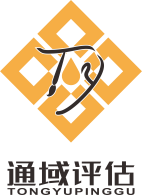 房地产估价报告项目名称：昆明市五华区上庄片区原云南广播电视大学龙泉路校区久皓大院919个车位价值评估估价委托人 ：云南省昆明市中级人民法院房地产估价机构：云南通域房地产土地资产评估有限公司注册房地产估价师：沈冬梅   注册号：5320140044注册房地产估价师：彭海云   注册号：5320180069估价报告作业日期： 2020年3月9日至2020年3月27日估价报告编号：通域房估字（2020）第02号致估价委托人函云南省昆明市中级人民法院：承蒙委托，我公司按照《中华人民共和国城市房地产管理法》和《房地产估价规范》、《房地产估价基本术语标准》等法律法规和技术标准的规定，对位于昆明市五华区上庄片区原云南广播电视大学龙泉路校区久皓大院的919个车位进行了估价，为贵方确定房地产市场价值提供参考依据。我公司依照上述法律法规及技术标准，根据估价目的，按照估价程序，对估价对象进行了实地勘察，通过专业分析、测算和判断，采用比较法确定估价对象在价值时点（2020年3月9日）的房地产市场价值为：￥118093700元，人民币金额(大写)：壹亿壹仟捌佰零玖万叁仟柒佰元整。房地产估价结果一览表估价详细结果请见后附的《估价结果报告》及《估价技术报告》。特 此 函 告云南通域房地产土地资产评估有限公司法定代表人：                                        2020年3月27日目  录注册房地产估价师声明	24估价的假设和限制条件	25一、假设条件	25二、限制条件	25估价结果报告	27一、估价委托人	27二、房地产估价机构	27三、估价目的	27四、 估价对象状况	27五、价值时点	51六、价值类型	51七、估价原则	51八、估价依据	52九、估价方法	53十、估价结果	54十一、注册房地产估价师	55十二、实地查勘期	55十三、估价作业日期	55估价技术报告	56一、估价对象描述与分析	56二、市场背景描述与分析	58三、最高最佳利用分析	82四、估价方法适用性分析	83五、估价测算过程	84六、估价结果确定	115附    件	116注册房地产估价师声明我们根据自己的专业知识和职业道德，在此郑重声明：我们在本估价报告中对事实的说明是真实和准确的，没有虚假记载、误导性陈述和重大遗漏。本估价报告中的分析、意见和结论是我们独立、客观、公正的专业分析、意见和结论，但受到本估价报告中已说明的假设和限制条件的限制。我们与本估价报告中的估价对象没有现实和潜在的利益，与估价委托人及估价利害关系人没有利害关系。我们对本估价报告中的估价对象、估价委托人及估价利害关系人没有偏见。我们是依照中华人民共和国国家标准《房地产估价规范》、《房地产估价基本术语标准》进行分析，形成意见和结论，撰写本估价报告。我公司承办该项目的注册房地产估价师及估价助理人员于2020年3月9日对本次估价报告中的估价对象进行了实地查勘。没有人对本估价报告提供重要专业帮助。注册房地产估价师估价的假设和限制条件一、假设条件1、一般假设假定估价对象权属明晰，且不存在、不涉及任何法律纠纷。2、未定事项假设本次估价对象为云南汉都房地产开发有限公司开发并持有的久皓大院小区配套车位，尚未办理相关产权证，对于估价对象建筑面积等有关数据及权属关系、查封情况等，我们以委托方和申请人提供的资料内容及本机构评估人员到西山区不动产登记中心查询的结果为依据。二、限制条件1、本估价报告中有关证明材料由估价委托人负责提供，估价人员仅对本报告的操作程序和采用方法的公允性负责。2、本估价报告的估价结论是根据估价委托人提供的有关资料和要求，对估价对象基于价值时点状况的估价，该结论仅限于估价委托人在本次估价目的下使用，不能用做其他用途。3、估价报告的使用期限原则上自估价报告出具之日起一年，即自2020年3月27日起至2021年3月26日，过期本报告自行失效。有效期内若市场状况变化较大时，估价报告结果应根据本报告的估价方法进行及时调整或聘请估价公司进行重新估价。4、本次估价结果未考虑国家宏观经济政策发生重大变化以及遇自然力和其他不可抗力对估价结论的影响。5、价值时点后，估价报告有效期内估价对象的使用功能、设备安装及质量价格标准发生变化，并对估价对象估价价值产生明显影响时，不能直接使用本估价结论。6、未经我公司书面同意，本估价报告的全部或任何一部分内容均不得向估价委托人、报告使用者和报告审查部门之外的单位和个人提供。本估价报告的全部或部分及任何参考资料均不允许在任何公开发表的文件、通告或声明中引用，也不得以其他任何方式公开发表。7、本估价报告需经估价人员签名盖章并加盖估价机构公章，作为一个整体时有效，复印件无效。8、本报告附件是本报告的重要组成部分，使用本报告时请仔细阅读附件。本报告必须完整使用，对仅使用报告中的部分内容而导致的有关纠纷和损失，本估价机构和注册房地产估价师不承担任何法律责任。9、如发现本估价报告文字或数字因校对或其他类似原因出现差错时，差错部分无效，请及时通知本公司进行更正。10、本估价报告由云南通域房地产土地资产评估有限公司负责解释。估价结果报告一、估价委托人估价委托人：云南省昆明市中级人民法院住所： 云南省昆明市西山区滇池路485号二、房地产估价机构名称：云南通域房地产土地资产评估有限公司住所：云南省昆明市五华区茭菱路昊鑫阳光城B座408号统一社会信用代码：91530102676571698R资质证书编号：云建房证估字第269号资质等级：叁级法定代表人：沈冬梅三、估价目的为云南省昆明市中级人民法院拟执行财产处置涉及的房地产价值提供参考依据而评估房地产市场价值。四、 估价对象概况（一）估价对象范围估价对象为昆明市五华区上庄片区原云南广播电视大学龙泉路校区久皓大院的919个车位，根据委托方和申请人提供的相关资料及本机构评估人员到西山区不动产登记中心查询的结果记载，估价对象坐落于昆明市五华区上庄片区原云南广播电视大学龙泉路校区久皓大院地下室，为云南汉都房地产开发有限公司开发并持有的久皓大院小区配套车位，尚未办理相关产权证，查封状态为：查封。估价对象具体权属情况详见下表：（二）估价对象基本状况估价对象为昆明市五华区上庄片区原云南广播电视大学龙泉路校区久皓大院的919个车位，估价对象所处地理位置东临龙泉路，南临金色大道。估价对象位于久皓大院1-8幢地下负一层至负三层，钢混结构，建筑面积共计37919.21㎡，设计合理，使用功能齐全，能满足小区住户正常停车需求。委估房产现为闲置待售状态，估价对象有标准车位、子母车位、微型车位以及无障碍车位四种面积不同的车位，其中每个标准车位的实际面积为12.72㎡（公摊分摊后对应的建筑面积分为38.81㎡、40.57㎡、42.33㎡、49.92㎡四种），每个子母车位的实际面积为25.44㎡（公摊分摊后对应的建筑面积为42.33㎡），每个微型车位的实际面积为10.56㎡（公摊分摊后对应的建筑面积分为27.96㎡、29.29㎡、42.33㎡三种），每个无障碍车位的实际面积为8.8㎡（公摊分摊后对应的建筑面积分为27.96㎡、29.29㎡两种）。装修情况：负一层至负三层：五、价值时点价值时点设定为对估价对象完成实地查勘之日2020年3月9日。六、价值类型本次估价的房地产价值类型为市场价值。市场价值是指估价对象在正常交易情况下，由对其了解并熟悉市场行情的交易双方以公平交易方式在价值时点自愿进行交易的估计金额（估价对象在进行了适当营销后，由熟悉情况、审慎行事且不受强迫的交易双方，以公平交易方式在价值时点自愿进行交易的估计金额）。七、估价原则（一）独立、客观、公正原则
    要求站在中立的立场上，实事求是，公平正直地评估出对各方估价利害关系人均是公平合理的价值或价格的原则。
   （二）合法原则
    要求估价结果是在依法判定的估价对象状况下的价值或价格的原则。（三）价值时点原则
    要求估价结果是在根据估价目的确定的某一特定时间的价值或价格的原则。 （四）替代原则要求估价结果与估价对象的类似房地产在同等条件下的价值或价格偏差在合理范围内的原则（五）最高最佳利用原则要求估价结果是在估价对象最高最佳利用状况下的价值或价格的原则。（六）谨慎原则
    要求在影响估价对象价值或价格的因素存在不确定的情况下对其作出判断时，应充分考虑其导致估价对象价值或价格偏低的一面，慎重考虑其导致估价对象价值或价格偏高的一面的原则。八、估价依据（一）本此估价所依据的有关法律、法规和部门规章
1、《中华人民共和国城市房地产管理法》（中华人民共和国主席令第七十二号，2009年08月27日中华人民共和国第十一届全国人民代表大会常务委员会第十次会议修订)；
    2、《中华人民共和国土地管理法》（中华人民共和国主席令[2004]第28号，2004年8月28日中华人民共和国第十届全国人民代表大会常务委员会第十一次会议修订）；《中华人民共和国物权法》（中华人民共和国主席令第六十二号，中华人民共和国第十届全国人民代表大会第五次会议通过，自2007年10月1日起施行）；《中华人民共和国担保法》（１９９５年６月３０日第八届全国人民代表大会常务委员会第十四次会议通过　１９９５年６月３０日中华人民共和国主席令第五十号公布　自１９９５年１０月１日起施行）；5、《最高人民法院关于人民法院确定财产处置参考价若干问题的规定》(法释[2018]15号)；6、《人民法院委托评估工作规范》（法办[2018]273号）；  （二）本此估价采用的技术规程
    1、中华人民共和国国家标准GB/T50291—2015《房地产估价规范》；中华人民共和国国家标准GB/T50899—2013《房地产估价基本术语标准》；估价委托人提供的有关资料
1、云南省昆明市中级人民法院委托评估函；2、云南省昆明市中级人民法院提供的估价对象相关信息资料。（四）估价机构收集掌握的资料1、估价人员实地勘察所获取的资料；2、估价人员及估价机构收集掌握的房地产市场资料等。九、估价方法一般而言，房地产估价方法主要有比较法、收益法、成本法、假设开发法等。不同的估价方法从不同的角度反映了估价对象房地产在一定权利状态及时间点的价格水平，只是各种方法的适用条件、方法特点有所不同，需根据特定的估价目的、估价对象及市场信息等选择合适的估价方法。根据委托人提供的相关资料及实地查勘结果，结合估价对象的实物、权益、区位等状况和使用现状，估价人员认为：估价对象为地下车位，且为可办理独立产权的产权车位，该类房地产的市场交易价格能够充分反映房地产真实客观的市场价值。而比较法是将估价对象与在价值时点近期有过交易的类似房地产中选取一定数量的可比实例，将它们与估价对象进行比较，根据可比实例成交价格的差异建立价格可比基础，进行系数测算调整后得到估价对象价值或价格的方法。比较法的适用条件是在估价对象的同类房地产市场上具有较多的交易案例。根据估价人员市场调查，可以获取到同类房地产交易案例，故适宜采用比较法评估。另外，收益法适用于商业或有生产经营（出租）收益的房地产；成本法适用于很少交易，又没有收益或没有潜在经济收益、独特设计、针对个别用户特殊需要而开发的房地产；假设开发法适用于具有投资开发或再开发潜力的房地产的估价。经分析，由于估价对象为车位，不是具有收益性的房地产，未来收益不能够准确的预测，且委估车位为整幢房地产的局部，未能获取到成本法评估所需的建筑经济指标资料，故不适宜采用收益法、成本法、假设开发法评估。 综上所述，估价人员拟采用比较法作为本此估价唯一采用的测算方法。其基本计算公式如下：比较价值 = 可比实例成交价格×交易情况修正系数×市场状况调整系数×房地产状况调整系数。估价对象评估价格=比较价值×修正系数十、估价结果估价人员根据估价目的，遵循估价原则，采用科学的估价方法，在认真分析所掌握资料与影响估价对象价值诸因素的基础上，认为比较法最能体现估价对象的市场价值，故取比较法计算结果为估价结果，最后确定位于昆明市五华区上庄片区原云南广播电视大学龙泉路校区久皓大院的919个车位在价值时点的房地产市场价值为：：￥118093700元，人民币金额(大写)：壹亿壹仟捌佰零玖万叁仟柒佰元整。（详见P1页《房地产估价结果一览表》）注册房地产估价师十二、实地查勘期2020年3月9日十三、估价作业日期2020年3月9日至2020年3月27日估价技术报告一、估价对象描述与分析估价对象区位状况昆明市地处中国西南云贵高原中部，是东南亚地区和我国西南部的重要城市，位于东经102°10—103°40及北纬24°23—26°22之间，总面积21473平方公里。地势北高南低，大部分地区海拔在1400—2800米之间，最高海拔4247米，最低海拔746米，市中心区海拔1891米。昆明城区位于滇池盆地北部，城市规划面积330平方公里，南临滇池，三面环山，空间环境良好。属于低纬度高原山地季风气候，由于受印度洋西南暖湿气流的影响，日照长、霜期短、年平均气温15℃。气候温和，夏无酷暑，冬无严寒，四季如春，气候宜人，昆明市坐落在中国西南云贵高原中部，是东南亚地区和我国西南部的重要城市，位于东经102°10—103°40及北纬24°23—26°22之间，总面积21473平方公里。地势北高南低，大部分地区海拔在1400—2800米之间，最高海拔4247米，最低海拔746米，市中心区海拔1891米。昆明城区位于滇池盆地北部，城市规划面积330平方公里，南临滇池，三面环山，空间环境良好。属于低纬度高原山地季风气候，由于受印度洋西南暖湿气流的影响，日照长、霜期短、年平均气温15℃。气候温和，夏无酷暑，冬无严寒，四季如春，气候宜人，是极负盛名的“春城”。2018年全市实现地区生产总值5206.90亿元，增长8.4%，其中，一、二、三产业增加值分别增长6.3%、10%、7.3%。全市人均生产总值76387元，增长7.4%。全市常住人口685万人。其中，其中，城镇常住人口499.02万人，占常住人口比重为72.85%。人口自然增长率6.23‰。伴随国家城镇化建设的加快，目前，主城区面积达到435.81k㎡。估价对象位于昆明市五华区上庄片区原云南广播电视大学龙泉路校区久皓大院，东临龙泉路，南临金色大道。目前该区域已形成一定的居住规模，居住人口较多，居住条件较好。估价对象具体区位状况描述与分析见下表：（一）估价对象区位状况（二）估价对象实物状况估价对象为昆明市五华区上庄片区原云南广播电视大学龙泉路校区久皓大院的919个车位，估价对象所处地理位置东临龙泉路，南临金色大道。估价对象位于久皓大院1-8幢地下负一层至负三层，钢混结构，建筑面积共计37919.21㎡，设计合理，使用功能齐全，能满足小区住户正常停车需求。委估房产现为闲置待售状态，估价对象有标准车位、子母车位、微型车位以及无障碍车位四种面积不同的车位，其中每个标准车位的实际面积为12.72㎡（公摊分摊后对应的建筑面积分为38.81㎡、40.57㎡、42.33㎡、49.92㎡四种），每个子母车位的实际面积为25.44㎡（公摊分摊后对应的建筑面积为42.33㎡），每个微型车位的实际面积为10.56㎡（公摊分摊后对应的建筑面积分为27.96㎡、29.29㎡、42.33㎡三种），每个无障碍车位的实际面积为8.8㎡（公摊分摊后对应的建筑面积分为27.96㎡、29.29㎡两种）。装修情况:负一层至负三层：（三）估价对象权属状况根据委托方和申请人提供的相关资料及本机构评估人员到西山区不动产登记中心查询的结果记载，估价对象坐落于昆明市五华区上庄片区原云南广播电视大学龙泉路校区久皓大院地下室，为云南汉都房地产开发有限公司开发并持有的久皓大院小区配套车位，尚未办理相关产权证，查封状态为：查封。估价对象具体情况详见下表：二、市场背景描述与分析2019年，我国房地产市场运行的政策环境整体偏紧，中央聚焦房地产金融风险，不将房地产作为短期刺激经济的手段，房地产行业资金定向监管全年保持从紧态势，各地方则因城、因区、因势施策保持房地产市场稳定。从实际情况来看，2019年我国国内生产总值99.0865万亿元，同比增长 6.1%， GDP增长小幅放缓，经济整体运行趋平稳，房地产业同比增长3%。 当前我国经济结构转型、去除过剩产能尚需时日。至2018年7月出台限购政策以来，昆明量价走势保持稳定，尤其是成交均价稳步上涨，上涨幅度基本维持在8%左右；房价上涨温和，符合政府调控预期，2019年政策主要以规范市场秩序，宽松落户政策，吸引外来旅居客群类政策为主。昆明2019商品住宅市场整体市场成交量价齐升，2019年全年住宅供应1105万方，较2018年全增长12.76%，成交量1066万方，较2018年全年增长18.97%。分区来看，盘龙区受供应影响，成交量同比下降10.43%，呈贡区成交量大幅增长，但价格同比下降，区域以价换量趋势较明显。西山、官渡区均价涨幅高于城市平均水平。商品住宅市场从月度走势看，2019年下半年整体市场热度较高，成交量结构性波动，保持高位运行，存量保持在健康水平，自6月商品住宅供应成交大幅增长，9月份进入购房节点房企放量供应，达到2019年供应峰值，后以去存为主供应下降，12月年终补货供应上行，成交量结构性波动，总体保持高位运行；截止12月存量583万方，去化周期6.5个月，去化周期保持在健康水平。2014年-2019年昆明商品住宅市场供求价走势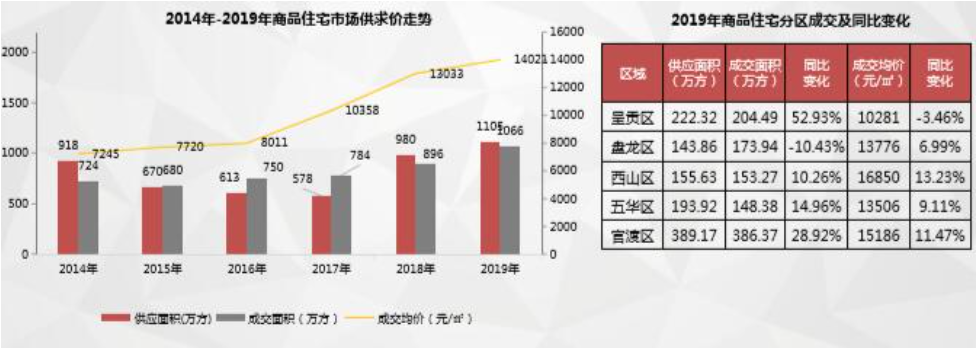 昆明房地产市场政策将符合政府调控预期，2020年预计市场量价走势保持稳定，增幅放缓。三、最高最佳利用分析房地产估价要求估价结果是在估价对象最高最佳利用状况下的价值或价格为原则进行估价。最高最佳利用是指法律上允许、技术上可能、财务上可行并使价值最大的合理、可能的利用，包括最佳的用途、规模、档次等。估价对象的最高最佳利用从以下几个方面分析：1、最高最佳利用是在法律、法规、规章、政策和出让合同等允许范围内的最高最佳利用。对于每种潜在的利用方式，首先应判断是否为法律、法规、规章、政策和出让合同等所允许,如果不允许则不应改变其用途。本次估价对象为小区配套的地下车位，估价对象规划用途为车位，实际用途为车位，规划用途与实际用途一致，所以估价对象用途是在法律允许范围内的最高最佳利用。2、估价对象的各个组成部分搭配，技术上达到了最佳集约度和最佳规模且与其外部环境相协调，因此估价对象目前已是最高最佳利用。3、在合法利用方式下，依然存在下列五种最高最佳利用前提：（1）保持现状前提；（2）更新改造前提；（3）改变用途前提；（4）重新开发前提；（5）上述情形的某种组合。根据估价对象的实际情况，估价人员从财务的角度判断，在上述2-5种利用前提下，新房地产的价值减去将现有房地产改变为新房地产的必要支出及应得利润小于现有房地产的价值，因此估价对象应以保持现状、继续利用为最高最佳利用。综上所述，本次以维持估价对象现状（规模、档次等）不改变用途为前提进行估价。四、估价方法适用性分析估价对象拟采用的估价方法的适用性分析如下表：估价测算过程以A3-2号车位为例（一）选取可比实例根据《房地产估价规范》对可比实例选取的规定，估价人员从收集的交易实例中选取位于同一区位内的三个交易可比实例。估价对象及可比实例基本情况如下表所示。估价对象及其可比实例房地产基本情况一览表（二）建立价格可比基础建立价格可比基础，是为了可比实例与估价对象之间的价格口径一致、形式相同、相互可比，为后续的有关比较、修正和调整建立共同的基础。一般包括：统一财产范围、统一付款方式、统一融资条件、统一税费负担、统一计价单位。根据估价委托人提供的估价对象资料，遵循本次估价的相关假设，结合估价人员的实地查看，在价值时点，估价对象与可比实例价格内涵如下表所示。成交价格内涵一览表1、统一财产范围估价对象、可比实例均未带有债权债务、不包含非房地产成分、房地产实物范围与估价对象相同，不需要进行统一财产范围的处理。2、统一付款方式以在成交日期一次性付清为基准，可比实例在成交日期付款方式均为一次性付清，不需要进行统一付款方式的处理。3、统一融资条件估价对象、可比实例均为常规融资条件下的价格，不需要进行统一融资条件的处理。4、统一税费负担估价对象、可比实例均为交易税费正常负担下的价格，不需要进行统一税费负担的处理。5、统一计价单位（1）统一价格表示单位各可比实例成交价格均已换算为单价作为价格表示单位，本次评估需要进行统一价格表示单位换算处理，统一采用单价(元/个)。（2）统一币种和货币单位以“人民币元”为基准，估价对象、可比实例价格表示币种和货币单位均为“人民币元”，不需要进行统一币种和货币单位的处理。 （3）统一面积内涵以按建筑面积计价为基准，估价对象、可比实例价格对应面积内涵均为建筑面积，不需要进行统一面积内涵处理。 （4）统一面积单位以平方米为基准，估价对象、可比实例价格对应面积内涵均为平方米，不需要进行统一面积单位处理。建立比较基准后可比实例价格(单位：元/个)如下表所示。建立比较基准后可比实例价格一览表单位：元/个（三）交易情况修正交易情况修正是交易行为中是否包含特殊因素，并排除掉这些特殊因素造成的价格偏差，将可比实例的实际而可能是不正常的成交价格，修正为正常市场价格。估价人员了解的可比实例交易情况如下表所示。可比实例交易情况一览表根据上述交易情况调查，各可比实例交易情况均正常，且本次评估为对估价对象的市场价值进行评估，故不需要进行交易情况修正。（四）市场状况调整可比实例的成交日期与价值时点不同，其房地产市场状况可能发生了变化，以至于在这两个不同时间的价格可能不同。市场状况修正是将可比实例在其成交日期时的价格调整为在价值时点时的价格。可比实例成交日期距离价值时点较近，经调查，自可比实例成交日期至价值时点，类似房地产市场价格比较平稳，故不需要进行市场状况修正。（五）房地产状况调整1、因素选择进行房地产状况调整，是把可比实例房地产在其自身状况下的价格，调整为在估价对象房地产状况下的价格。房地产状况调整分为区位状况调整、实物状况调整和权属状况调整。不同使用性质的房地产，影响其价格的房地产自身因素不尽相同，应针对估价对象这类房地产的使用性质，确定对其价格有影响的各种房地产自身因素。区位状况因素包括位置、交通条件、周围环境和景观、外部配套设施、所处楼幢、楼层和布局等。实物状况因素包括土地和建筑物两大因素。其中土地因素包括面积、形状、地形、地势、地质条件、开发程度等。建筑物因素包括建筑规模、建筑结构、建筑面积、小区档次、所处层次、便捷程度、供需状况、物业管理等。权属状况因素包括规划条件、土地使用期限、共用情况、用益物权设立情况、担保物权设立情况、租赁或占用情况、拖欠税费情况、查封情况和权属清晰情况等。估价人员通过对以上影响房地产价格的比较因素进行分析，针对估价对象状况，选取下列影响因素并编制“比较因素条件指数表”如下： 比较因素条件指数表3、编制比较因素修正系数表如下：比较因素修正系数表4、确定比较价值根据收集到的可比实例，对估价对象进行对比计算得出可比实例价格，再通过对可比实例价格进行修正，采用算术平均法确定估价对象的比较价值。    即：比较价值 =（150000+151500+132600）/3=144700（元/个）（取整至百位）根据估价人员实地勘察判断，以A3-2号车位为标准对其他车位进行价格修正，系数表如下：根据上述修正系数表，通过系数对其他车位进行价格修正，详见下表：六、估价结果确定估价人员根据估价目的，遵循估价原则，采用科学的估价方法，在认真分析所掌握资料与影响估价对象价值诸因素的基础上，以比较法确定位于昆明市五华区上庄片区原云南广播电视大学龙泉路校区久皓大院的919个车位在价值时点的房地产市场价值为：￥118093700元，人民币金额(大写)：壹亿壹仟捌佰零玖万叁仟柒佰元整。（详见P1页《房地产估价结果一览表》）附   件云南省昆明市中级人民法院委托评估函；西山区不动产登记中心查询结果估价对象位置示意图；估价对象现状图片；估价机构“营业执照”复印件；估价机构“资格证书”复印件；估价人员“资格证书”复印件。序号估价对象位置楼层车位号评估价值（元）建筑面积（㎡）1昆明市五华区上庄片区，原云南广播电视大学龙泉路校区久皓大院A区地下室负一层A2-1123700.00 42.332昆明市五华区上庄片区，原云南广播电视大学龙泉路校区久皓大院A区地下室负一层A2-2123700.00 42.333昆明市五华区上庄片区，原云南广播电视大学龙泉路校区久皓大院A区地下室负一层A2-4123700.00 42.334昆明市五华区上庄片区，原云南广播电视大学龙泉路校区久皓大院A区地下室负一层A2-5123700.00 42.335昆明市五华区上庄片区，原云南广播电视大学龙泉路校区久皓大院A区地下室负一层A2-6123700.00 42.336昆明市五华区上庄片区，原云南广播电视大学龙泉路校区久皓大院A区地下室负一层A2-7130200.00 42.337昆明市五华区上庄片区，原云南广播电视大学龙泉路校区久皓大院A区地下室负一层A2-12210300.00 42.338昆明市五华区上庄片区，原云南广播电视大学龙泉路校区久皓大院A区地下室负一层A2-18123700.00 42.339昆明市五华区上庄片区，原云南广播电视大学龙泉路校区久皓大院A区地下室负一层A2-19111300.00 27.9610昆明市五华区上庄片区，原云南广播电视大学龙泉路校区久皓大院A区地下室负一层A2-20123700.00 42.3311昆明市五华区上庄片区，原云南广播电视大学龙泉路校区久皓大院A区地下室负一层A2-21123700.00 42.3312昆明市五华区上庄片区，原云南广播电视大学龙泉路校区久皓大院A区地下室负一层A2-22123700.00 42.3313昆明市五华区上庄片区，原云南广播电视大学龙泉路校区久皓大院A区地下室负一层A2-23123700.00 42.3314昆明市五华区上庄片区，原云南广播电视大学龙泉路校区久皓大院A区地下室负一层A2-24123700.00 42.3315昆明市五华区上庄片区，原云南广播电视大学龙泉路校区久皓大院A区地下室负一层A2-25123700.00 42.3316昆明市五华区上庄片区，原云南广播电视大学龙泉路校区久皓大院A区地下室负一层A2-26123700.00 42.3317昆明市五华区上庄片区，原云南广播电视大学龙泉路校区久皓大院A区地下室负一层A2-27123700.00 42.3318昆明市五华区上庄片区，原云南广播电视大学龙泉路校区久皓大院A区地下室负一层A2-28123700.00 42.3319昆明市五华区上庄片区，原云南广播电视大学龙泉路校区久皓大院A区地下室负一层A2-29123700.00 42.3320昆明市五华区上庄片区，原云南广播电视大学龙泉路校区久皓大院A区地下室负一层A2-31123700.00 42.3321昆明市五华区上庄片区，原云南广播电视大学龙泉路校区久皓大院A区地下室负一层A2-32123700.00 42.3322昆明市五华区上庄片区，原云南广播电视大学龙泉路校区久皓大院A区地下室负一层A2-33123700.00 42.3323昆明市五华区上庄片区，原云南广播电视大学龙泉路校区久皓大院A区地下室负一层A2-34123700.00 42.3324昆明市五华区上庄片区，原云南广播电视大学龙泉路校区久皓大院A区地下室负一层A2-35123700.00 42.3325昆明市五华区上庄片区，原云南广播电视大学龙泉路校区久皓大院A区地下室负一层A2-36123700.00 42.3326昆明市五华区上庄片区，原云南广播电视大学龙泉路校区久皓大院A区地下室负一层A2-37123700.00 42.3327昆明市五华区上庄片区，原云南广播电视大学龙泉路校区久皓大院A区地下室负一层A2-38123700.00 42.3328昆明市五华区上庄片区，原云南广播电视大学龙泉路校区久皓大院A区地下室负一层A2-39123700.00 42.3329昆明市五华区上庄片区，原云南广播电视大学龙泉路校区久皓大院A区地下室负一层A2-40123700.00 42.3330昆明市五华区上庄片区，原云南广播电视大学龙泉路校区久皓大院A区地下室负一层A2-41123700.00 42.3331昆明市五华区上庄片区，原云南广播电视大学龙泉路校区久皓大院A区地下室负一层A2-42123700.00 42.3332昆明市五华区上庄片区，原云南广播电视大学龙泉路校区久皓大院A区地下室负一层A2-43123700.00 42.3333昆明市五华区上庄片区，原云南广播电视大学龙泉路校区久皓大院A区地下室负一层A2-44123700.00 42.3334昆明市五华区上庄片区，原云南广播电视大学龙泉路校区久皓大院A区地下室负一层A2-45123700.00 42.3335昆明市五华区上庄片区，原云南广播电视大学龙泉路校区久皓大院A区地下室负一层A2-50117200.00 29.2936昆明市五华区上庄片区，原云南广播电视大学龙泉路校区久皓大院A区地下室负一层A2-51117200.00 27.9637昆明市五华区上庄片区，原云南广播电视大学龙泉路校区久皓大院A区地下室负一层A2-52117200.00 29.2938昆明市五华区上庄片区，原云南广播电视大学龙泉路校区久皓大院A区地下室负一层A2-53117200.00 29.2939昆明市五华区上庄片区，原云南广播电视大学龙泉路校区久皓大院A区地下室负一层A2-54221400.00 42.3340昆明市五华区上庄片区，原云南广播电视大学龙泉路校区久皓大院A区地下室负一层A2-56117200.00 27.9641昆明市五华区上庄片区，原云南广播电视大学龙泉路校区久皓大院A区地下室负一层A2-60123700.00 42.3342昆明市五华区上庄片区，原云南广播电视大学龙泉路校区久皓大院A区地下室负一层A2-62123700.00 42.3343昆明市五华区上庄片区，原云南广播电视大学龙泉路校区久皓大院A区地下室负一层A2-63123700.00 42.3344昆明市五华区上庄片区，原云南广播电视大学龙泉路校区久皓大院A区地下室负一层A2-64123700.00 42.3345昆明市五华区上庄片区，原云南广播电视大学龙泉路校区久皓大院A区地下室负一层A2-65123700.00 42.3346昆明市五华区上庄片区，原云南广播电视大学龙泉路校区久皓大院A区地下室负一层A2-66123700.00 42.3347昆明市五华区上庄片区，原云南广播电视大学龙泉路校区久皓大院A区地下室负一层A2-68123700.00 42.3348昆明市五华区上庄片区，原云南广播电视大学龙泉路校区久皓大院A区地下室负一层A2-72123700.00 42.3349昆明市五华区上庄片区，原云南广播电视大学龙泉路校区久皓大院A区地下室负一层A2-73123700.00 42.3350昆明市五华区上庄片区，原云南广播电视大学龙泉路校区久皓大院A区地下室负一层A2-74123700.00 42.3351昆明市五华区上庄片区，原云南广播电视大学龙泉路校区久皓大院A区地下室负一层A2-75123700.00 42.3352昆明市五华区上庄片区，原云南广播电视大学龙泉路校区久皓大院A区地下室负一层A2-76123700.00 42.3353昆明市五华区上庄片区，原云南广播电视大学龙泉路校区久皓大院A区地下室负一层A2-77123700.00 42.3354昆明市五华区上庄片区，原云南广播电视大学龙泉路校区久皓大院A区地下室负一层A2-78123700.00 42.3355昆明市五华区上庄片区，原云南广播电视大学龙泉路校区久皓大院A区地下室负一层A2-79123700.00 42.3356昆明市五华区上庄片区，原云南广播电视大学龙泉路校区久皓大院A区地下室负一层A2-80123700.00 42.3357昆明市五华区上庄片区，原云南广播电视大学龙泉路校区久皓大院A区地下室负一层A2-81123700.00 42.3358昆明市五华区上庄片区，原云南广播电视大学龙泉路校区久皓大院A区地下室负一层A2-82123700.00 42.3359昆明市五华区上庄片区，原云南广播电视大学龙泉路校区久皓大院A区地下室负一层A2-83123700.00 42.3360昆明市五华区上庄片区，原云南广播电视大学龙泉路校区久皓大院A区地下室负一层A2-84123700.00 42.3361昆明市五华区上庄片区，原云南广播电视大学龙泉路校区久皓大院A区地下室负一层A2-85123700.00 42.3362昆明市五华区上庄片区，原云南广播电视大学龙泉路校区久皓大院A区地下室负一层A2-86123700.00 42.3363昆明市五华区上庄片区，原云南广播电视大学龙泉路校区久皓大院A区地下室负一层A2-87123700.00 42.3364昆明市五华区上庄片区，原云南广播电视大学龙泉路校区久皓大院A区地下室负一层A2-88123700.00 42.3365昆明市五华区上庄片区，原云南广播电视大学龙泉路校区久皓大院A区地下室负一层A2-89123700.00 42.3366昆明市五华区上庄片区，原云南广播电视大学龙泉路校区久皓大院A区地下室负一层A2-91123700.00 42.3367昆明市五华区上庄片区，原云南广播电视大学龙泉路校区久皓大院A区地下室负一层A2-92123700.00 42.3368昆明市五华区上庄片区，原云南广播电视大学龙泉路校区久皓大院A区地下室负一层A2-93123700.00 42.3369昆明市五华区上庄片区，原云南广播电视大学龙泉路校区久皓大院A区地下室负一层A2-94123700.00 42.3370昆明市五华区上庄片区，原云南广播电视大学龙泉路校区久皓大院A区地下室负一层A2-95123700.00 42.3371昆明市五华区上庄片区，原云南广播电视大学龙泉路校区久皓大院A区地下室负一层A2-96123700.00 42.3372昆明市五华区上庄片区，原云南广播电视大学龙泉路校区久皓大院A区地下室负一层A2-97123700.00 42.3373昆明市五华区上庄片区，原云南广播电视大学龙泉路校区久皓大院A区地下室负一层A2-98130200.00 49.9274昆明市五华区上庄片区，原云南广播电视大学龙泉路校区久皓大院A区地下室负一层A2-99130200.00 42.3375昆明市五华区上庄片区，原云南广播电视大学龙泉路校区久皓大院A区地下室负一层A2-100130200.00 42.3376昆明市五华区上庄片区，原云南广播电视大学龙泉路校区久皓大院A区地下室负一层A2-104130200.00 42.3377昆明市五华区上庄片区，原云南广播电视大学龙泉路校区久皓大院A区地下室负一层A2-111210300.00 42.3378昆明市五华区上庄片区，原云南广播电视大学龙泉路校区久皓大院A区地下室负一层A2-112123700.00 42.3379昆明市五华区上庄片区，原云南广播电视大学龙泉路校区久皓大院A区地下室负一层A2-113123700.00 42.3380昆明市五华区上庄片区，原云南广播电视大学龙泉路校区久皓大院A区地下室负一层A2-114123700.00 42.3381昆明市五华区上庄片区，原云南广播电视大学龙泉路校区久皓大院A区地下室负一层A2-115123700.00 42.3382昆明市五华区上庄片区，原云南广播电视大学龙泉路校区久皓大院A区地下室负一层A2-116105200.0029.2983昆明市五华区上庄片区，原云南广播电视大学龙泉路校区久皓大院A区地下室负一层A2-117105200.0027.9684昆明市五华区上庄片区，原云南广播电视大学龙泉路校区久皓大院A区地下室负一层A2-118105200.0027.9685昆明市五华区上庄片区，原云南广播电视大学龙泉路校区久皓大院A区地下室负一层A2-119105200.0029.2986昆明市五华区上庄片区，原云南广播电视大学龙泉路校区久皓大院A区地下室负一层A2-121111300.00 27.9687昆明市五华区上庄片区，原云南广播电视大学龙泉路校区久皓大院A区地下室负一层A2-122111300.00 27.9688昆明市五华区上庄片区，原云南广播电视大学龙泉路校区久皓大院A区地下室负一层A2-123111300.00 27.9689昆明市五华区上庄片区，原云南广播电视大学龙泉路校区久皓大院A区地下室负一层A2-124123700.00 42.3390昆明市五华区上庄片区，原云南广播电视大学龙泉路校区久皓大院A区地下室负一层A2-125123700.00 42.3391昆明市五华区上庄片区，原云南广播电视大学龙泉路校区久皓大院A区地下室负一层A2-126123700.00 42.3392昆明市五华区上庄片区，原云南广播电视大学龙泉路校区久皓大院A区地下室负一层A2-127123700.00 42.3393昆明市五华区上庄片区，原云南广播电视大学龙泉路校区久皓大院A区地下室负一层A2-128123700.00 42.3394昆明市五华区上庄片区，原云南广播电视大学龙泉路校区久皓大院A区地下室负一层A2-129123700.00 42.3395昆明市五华区上庄片区，原云南广播电视大学龙泉路校区久皓大院A区地下室负一层A2-130123700.00 42.3396昆明市五华区上庄片区，原云南广播电视大学龙泉路校区久皓大院A区地下室负一层A2-131123700.00 42.3397昆明市五华区上庄片区，原云南广播电视大学龙泉路校区久皓大院A区地下室负一层A2-132123700.00 42.3398昆明市五华区上庄片区，原云南广播电视大学龙泉路校区久皓大院A区地下室负一层A2-133123700.00 42.3399昆明市五华区上庄片区，原云南广播电视大学龙泉路校区久皓大院A区地下室负一层A2-134123700.00 42.33100昆明市五华区上庄片区，原云南广播电视大学龙泉路校区久皓大院A区地下室负一层A2-135123700.00 42.33101昆明市五华区上庄片区，原云南广播电视大学龙泉路校区久皓大院A区地下室负一层A2-136123700.00 42.33102昆明市五华区上庄片区，原云南广播电视大学龙泉路校区久皓大院A区地下室负一层A2-137123700.00 42.33103昆明市五华区上庄片区，原云南广播电视大学龙泉路校区久皓大院A区地下室负一层A2-138123700.00 42.33104昆明市五华区上庄片区，原云南广播电视大学龙泉路校区久皓大院A区地下室负一层A2-139123700.00 42.33105昆明市五华区上庄片区，原云南广播电视大学龙泉路校区久皓大院A区地下室负一层A2-140123700.00 42.33106昆明市五华区上庄片区，原云南广播电视大学龙泉路校区久皓大院A区地下室负一层A2-141123700.00 42.33107昆明市五华区上庄片区，原云南广播电视大学龙泉路校区久皓大院A区地下室负一层A2-142123700.00 42.33108昆明市五华区上庄片区，原云南广播电视大学龙泉路校区久皓大院A区地下室负一层A2-143123700.00 42.33109昆明市五华区上庄片区，原云南广播电视大学龙泉路校区久皓大院A区地下室负一层A2-144123700.00 42.33110昆明市五华区上庄片区，原云南广播电视大学龙泉路校区久皓大院A区地下室负一层A2-145123700.00 42.33111昆明市五华区上庄片区，原云南广播电视大学龙泉路校区久皓大院A区地下室负一层A2-146123700.00 42.33112昆明市五华区上庄片区，原云南广播电视大学龙泉路校区久皓大院A区地下室负一层A2-147123700.00 42.33113昆明市五华区上庄片区，原云南广播电视大学龙泉路校区久皓大院A区地下室负一层A2-149123700.00 42.33114昆明市五华区上庄片区，原云南广播电视大学龙泉路校区久皓大院A区地下室负一层A2-150123700.00 42.33115昆明市五华区上庄片区，原云南广播电视大学龙泉路校区久皓大院A区地下室负一层A2-151123700.00 42.33116昆明市五华区上庄片区，原云南广播电视大学龙泉路校区久皓大院A区地下室负一层A2-152123700.00 42.33117昆明市五华区上庄片区，原云南广播电视大学龙泉路校区久皓大院A区地下室负一层A2-153123700.00 42.33118昆明市五华区上庄片区，原云南广播电视大学龙泉路校区久皓大院A区地下室负一层A2-154123700.00 42.33119昆明市五华区上庄片区，原云南广播电视大学龙泉路校区久皓大院A区地下室负一层A2-155123700.00 42.33120昆明市五华区上庄片区，原云南广播电视大学龙泉路校区久皓大院A区地下室负一层A2-156123700.00 42.33121昆明市五华区上庄片区，原云南广播电视大学龙泉路校区久皓大院A区地下室负一层A2-157123700.00 42.33122昆明市五华区上庄片区，原云南广播电视大学龙泉路校区久皓大院A区地下室负一层A2-158123700.00 42.33123昆明市五华区上庄片区，原云南广播电视大学龙泉路校区久皓大院A区地下室负一层A2-159123700.00 42.33124昆明市五华区上庄片区，原云南广播电视大学龙泉路校区久皓大院A区地下室负一层A2-160123700.00 42.33125昆明市五华区上庄片区，原云南广播电视大学龙泉路校区久皓大院A区地下室负一层A2-161123700.00 42.33126昆明市五华区上庄片区，原云南广播电视大学龙泉路校区久皓大院A区地下室负一层A2-162123700.00 42.33127昆明市五华区上庄片区，原云南广播电视大学龙泉路校区久皓大院A区地下室负一层A2-163123700.00 42.33128昆明市五华区上庄片区，原云南广播电视大学龙泉路校区久皓大院A区地下室负一层A2-164123700.00 42.33129昆明市五华区上庄片区，原云南广播电视大学龙泉路校区久皓大院A区地下室负一层A2-165123700.00 42.33130昆明市五华区上庄片区，原云南广播电视大学龙泉路校区久皓大院A区地下室负一层A2-166123700.00 42.33131昆明市五华区上庄片区，原云南广播电视大学龙泉路校区久皓大院A区地下室负一层A2-167123700.00 42.33132昆明市五华区上庄片区，原云南广播电视大学龙泉路校区久皓大院A区地下室负一层A2-169123700.00 42.33133昆明市五华区上庄片区，原云南广播电视大学龙泉路校区久皓大院A区地下室负一层A2-170111300.00 27.96134昆明市五华区上庄片区，原云南广播电视大学龙泉路校区久皓大院A区地下室负一层A2-171111300.00 27.96135昆明市五华区上庄片区，原云南广播电视大学龙泉路校区久皓大院A区地下室负一层A2-172130200.00 42.33136昆明市五华区上庄片区，原云南广播电视大学龙泉路校区久皓大院A区地下室负一层A2-173130200.00 42.33137昆明市五华区上庄片区，原云南广播电视大学龙泉路校区久皓大院A区地下室负一层A2-176210300.00 42.33138昆明市五华区上庄片区，原云南广播电视大学龙泉路校区久皓大院A区地下室负一层A2-182123700.00 42.33139昆明市五华区上庄片区，原云南广播电视大学龙泉路校区久皓大院A区地下室负一层A2-185210300.00 42.33140昆明市五华区上庄片区，原云南广播电视大学龙泉路校区久皓大院A区地下室负一层A2-191210300.00 42.33141昆明市五华区上庄片区，原云南广播电视大学龙泉路校区久皓大院A区地下室负一层A2-195123700.00 42.33142昆明市五华区上庄片区，原云南广播电视大学龙泉路校区久皓大院A区地下室负一层A2-196123700.00 42.33143昆明市五华区上庄片区，原云南广播电视大学龙泉路校区久皓大院A区地下室负一层A2-197123700.00 42.33144昆明市五华区上庄片区，原云南广播电视大学龙泉路校区久皓大院A区地下室负一层A2-198123700.00 42.33145昆明市五华区上庄片区，原云南广播电视大学龙泉路校区久皓大院A区地下室负一层A2-199123700.00 42.33146昆明市五华区上庄片区，原云南广播电视大学龙泉路校区久皓大院A区地下室负一层A2-200123700.00 42.33147昆明市五华区上庄片区，原云南广播电视大学龙泉路校区久皓大院A区地下室负一层A2-201123700.00 42.33148昆明市五华区上庄片区，原云南广播电视大学龙泉路校区久皓大院A区地下室负一层A2-203123700.00 42.33149昆明市五华区上庄片区，原云南广播电视大学龙泉路校区久皓大院A区地下室负一层A2-204123700.00 42.33150昆明市五华区上庄片区，原云南广播电视大学龙泉路校区久皓大院A区地下室负一层A2-206123700.00 42.33151昆明市五华区上庄片区，原云南广播电视大学龙泉路校区久皓大院A区地下室负一层A2-207123700.00 42.33152昆明市五华区上庄片区，原云南广播电视大学龙泉路校区久皓大院A区地下室负一层A2-208123700.00 42.33153昆明市五华区上庄片区，原云南广播电视大学龙泉路校区久皓大院A区地下室负一层A2-209123700.00 42.33154昆明市五华区上庄片区，原云南广播电视大学龙泉路校区久皓大院A区地下室负一层A2-210123700.00 42.33155昆明市五华区上庄片区，原云南广播电视大学龙泉路校区久皓大院A区地下室负一层A2-211123700.00 42.33156昆明市五华区上庄片区，原云南广播电视大学龙泉路校区久皓大院B区地下室负一层B4-1123700.00 42.33157昆明市五华区上庄片区，原云南广播电视大学龙泉路校区久皓大院B区地下室负一层B4-2123700.00 42.33158昆明市五华区上庄片区，原云南广播电视大学龙泉路校区久皓大院B区地下室负一层B4-3123700.00 42.33159昆明市五华区上庄片区，原云南广播电视大学龙泉路校区久皓大院B区地下室负一层B4-4123700.00 42.33160昆明市五华区上庄片区，原云南广播电视大学龙泉路校区久皓大院B区地下室负一层B4-5123700.00 42.33161昆明市五华区上庄片区，原云南广播电视大学龙泉路校区久皓大院B区地下室负一层B4-6123700.00 42.33162昆明市五华区上庄片区，原云南广播电视大学龙泉路校区久皓大院B区地下室负一层B4-7123700.00 42.33163昆明市五华区上庄片区，原云南广播电视大学龙泉路校区久皓大院B区地下室负一层B4-8123700.00 42.33164昆明市五华区上庄片区，原云南广播电视大学龙泉路校区久皓大院B区地下室负一层B4-9123700.00 42.33165昆明市五华区上庄片区，原云南广播电视大学龙泉路校区久皓大院B区地下室负一层B4-10123700.00 42.33166昆明市五华区上庄片区，原云南广播电视大学龙泉路校区久皓大院B区地下室负一层B4-11123700.00 42.33167昆明市五华区上庄片区，原云南广播电视大学龙泉路校区久皓大院B区地下室负一层B4-12123700.00 42.33168昆明市五华区上庄片区，原云南广播电视大学龙泉路校区久皓大院B区地下室负一层B4-13123700.00 42.33169昆明市五华区上庄片区，原云南广播电视大学龙泉路校区久皓大院B区地下室负一层B4-14123700.00 42.33170昆明市五华区上庄片区，原云南广播电视大学龙泉路校区久皓大院B区地下室负一层B4-15123700.00 42.33171昆明市五华区上庄片区，原云南广播电视大学龙泉路校区久皓大院B区地下室负一层B4-16123700.00 42.33172昆明市五华区上庄片区，原云南广播电视大学龙泉路校区久皓大院B区地下室负一层B4-17123700.00 42.33173昆明市五华区上庄片区，原云南广播电视大学龙泉路校区久皓大院B区地下室负一层B4-18123700.00 42.33174昆明市五华区上庄片区，原云南广播电视大学龙泉路校区久皓大院B区地下室负一层B4-19123700.00 42.33175昆明市五华区上庄片区，原云南广播电视大学龙泉路校区久皓大院B区地下室负一层B4-20123700.00 42.33176昆明市五华区上庄片区，原云南广播电视大学龙泉路校区久皓大院B区地下室负一层B4-21123700.00 42.33177昆明市五华区上庄片区，原云南广播电视大学龙泉路校区久皓大院B区地下室负一层B4-22123700.00 42.33178昆明市五华区上庄片区，原云南广播电视大学龙泉路校区久皓大院B区地下室负一层B4-23123700.00 42.33179昆明市五华区上庄片区，原云南广播电视大学龙泉路校区久皓大院B区地下室负一层B4-24123700.00 42.33180昆明市五华区上庄片区，原云南广播电视大学龙泉路校区久皓大院B区地下室负一层B4-25123700.00 42.33181昆明市五华区上庄片区，原云南广播电视大学龙泉路校区久皓大院B区地下室负一层B4-26123700.00 42.33182昆明市五华区上庄片区，原云南广播电视大学龙泉路校区久皓大院B区地下室负一层B4-27123700.00 42.33183昆明市五华区上庄片区，原云南广播电视大学龙泉路校区久皓大院B区地下室负一层B4-28123700.00 42.33184昆明市五华区上庄片区，原云南广播电视大学龙泉路校区久皓大院B区地下室负一层B4-29123700.00 42.33185昆明市五华区上庄片区，原云南广播电视大学龙泉路校区久皓大院B区地下室负一层B4-30123700.00 42.33186昆明市五华区上庄片区，原云南广播电视大学龙泉路校区久皓大院B区地下室负一层B4-31123700.00 42.33187昆明市五华区上庄片区，原云南广播电视大学龙泉路校区久皓大院B区地下室负一层B4-32123700.00 42.33188昆明市五华区上庄片区，原云南广播电视大学龙泉路校区久皓大院B区地下室负一层B4-33123700.00 42.33189昆明市五华区上庄片区，原云南广播电视大学龙泉路校区久皓大院B区地下室负一层B4-34123700.00 42.33190昆明市五华区上庄片区，原云南广播电视大学龙泉路校区久皓大院B区地下室负一层B4-35123700.00 42.33191昆明市五华区上庄片区，原云南广播电视大学龙泉路校区久皓大院B区地下室负一层B4-36123700.00 42.33192昆明市五华区上庄片区，原云南广播电视大学龙泉路校区久皓大院B区地下室负一层B4-37123700.00 42.33193昆明市五华区上庄片区，原云南广播电视大学龙泉路校区久皓大院B区地下室负一层B4-38123700.00 42.33194昆明市五华区上庄片区，原云南广播电视大学龙泉路校区久皓大院B区地下室负一层B4-39123700.00 42.33195昆明市五华区上庄片区，原云南广播电视大学龙泉路校区久皓大院B区地下室负一层B4-40123700.00 42.33196昆明市五华区上庄片区，原云南广播电视大学龙泉路校区久皓大院B区地下室负一层B4-41123700.00 42.33197昆明市五华区上庄片区，原云南广播电视大学龙泉路校区久皓大院B区地下室负一层B4-43123700.00 42.33198昆明市五华区上庄片区，原云南广播电视大学龙泉路校区久皓大院B区地下室负一层B4-44210300.00 42.33199昆明市五华区上庄片区，原云南广播电视大学龙泉路校区久皓大院B区地下室负一层B4-48123700.00 42.33200昆明市五华区上庄片区，原云南广播电视大学龙泉路校区久皓大院B区地下室负一层B4-49123700.00 42.33201昆明市五华区上庄片区，原云南广播电视大学龙泉路校区久皓大院B区地下室负一层B4-51130200.00 42.33202昆明市五华区上庄片区，原云南广播电视大学龙泉路校区久皓大院B区地下室负一层B4-53117200.00 42.33203昆明市五华区上庄片区，原云南广播电视大学龙泉路校区久皓大院B区地下室负一层B4-54130200.00 42.33204昆明市五华区上庄片区，原云南广播电视大学龙泉路校区久皓大院B区地下室负一层B4-55130200.00 42.33205昆明市五华区上庄片区，原云南广播电视大学龙泉路校区久皓大院B区地下室负一层B4-56130200.00 42.33206昆明市五华区上庄片区，原云南广播电视大学龙泉路校区久皓大院B区地下室负一层B4-58123700.00 42.33207昆明市五华区上庄片区，原云南广播电视大学龙泉路校区久皓大院B区地下室负一层B4-59123700.00 42.33208昆明市五华区上庄片区，原云南广播电视大学龙泉路校区久皓大院B区地下室负一层B4-60123700.00 42.33209昆明市五华区上庄片区，原云南广播电视大学龙泉路校区久皓大院B区地下室负一层B4-61123700.00 42.33210昆明市五华区上庄片区，原云南广播电视大学龙泉路校区久皓大院B区地下室负一层B4-62123700.00 42.33211昆明市五华区上庄片区，原云南广播电视大学龙泉路校区久皓大院B区地下室负一层B4-63123700.00 42.33212昆明市五华区上庄片区，原云南广播电视大学龙泉路校区久皓大院B区地下室负一层B4-64123700.00 42.33213昆明市五华区上庄片区，原云南广播电视大学龙泉路校区久皓大院B区地下室负一层B4-65123700.00 42.33214昆明市五华区上庄片区，原云南广播电视大学龙泉路校区久皓大院B区地下室负一层B4-66123700.00 42.33215昆明市五华区上庄片区，原云南广播电视大学龙泉路校区久皓大院B区地下室负一层B4-67123700.00 42.33216昆明市五华区上庄片区，原云南广播电视大学龙泉路校区久皓大院B区地下室负一层B4-70123700.00 42.33217昆明市五华区上庄片区，原云南广播电视大学龙泉路校区久皓大院B区地下室负一层B4-71123700.00 42.33218昆明市五华区上庄片区，原云南广播电视大学龙泉路校区久皓大院B区地下室负一层B4-72123700.00 42.33219昆明市五华区上庄片区，原云南广播电视大学龙泉路校区久皓大院B区地下室负一层B4-73123700.00 42.33220昆明市五华区上庄片区，原云南广播电视大学龙泉路校区久皓大院B区地下室负一层B4-74123700.00 42.33221昆明市五华区上庄片区，原云南广播电视大学龙泉路校区久皓大院B区地下室负一层B4-75123700.00 42.33222昆明市五华区上庄片区，原云南广播电视大学龙泉路校区久皓大院B区地下室负一层B4-76123700.00 42.33223昆明市五华区上庄片区，原云南广播电视大学龙泉路校区久皓大院B区地下室负一层B4-77123700.00 42.33224昆明市五华区上庄片区，原云南广播电视大学龙泉路校区久皓大院B区地下室负一层B4-78123700.00 42.33225昆明市五华区上庄片区，原云南广播电视大学龙泉路校区久皓大院B区地下室负一层B4-79123700.00 42.33226昆明市五华区上庄片区，原云南广播电视大学龙泉路校区久皓大院B区地下室负一层B4-80123700.00 42.33227昆明市五华区上庄片区，原云南广播电视大学龙泉路校区久皓大院B区地下室负一层B4-81123700.00 42.33228昆明市五华区上庄片区，原云南广播电视大学龙泉路校区久皓大院B区地下室负一层B4-82123700.00 42.33229昆明市五华区上庄片区，原云南广播电视大学龙泉路校区久皓大院B区地下室负一层B4-83123700.00 42.33230昆明市五华区上庄片区，原云南广播电视大学龙泉路校区久皓大院B区地下室负一层B4-84123700.00 42.33231昆明市五华区上庄片区，原云南广播电视大学龙泉路校区久皓大院B区地下室负一层B4-85123700.00 42.33232昆明市五华区上庄片区，原云南广播电视大学龙泉路校区久皓大院B区地下室负一层B4-86123700.00 42.33233昆明市五华区上庄片区，原云南广播电视大学龙泉路校区久皓大院B区地下室负一层B4-87123700.00 42.33234昆明市五华区上庄片区，原云南广播电视大学龙泉路校区久皓大院B区地下室负一层B4-88123700.00 42.33235昆明市五华区上庄片区，原云南广播电视大学龙泉路校区久皓大院B区地下室负一层B4-89123700.00 42.33236昆明市五华区上庄片区，原云南广播电视大学龙泉路校区久皓大院B区地下室负一层B4-90123700.00 42.33237昆明市五华区上庄片区，原云南广播电视大学龙泉路校区久皓大院B区地下室负一层B4-91123700.00 42.33238昆明市五华区上庄片区，原云南广播电视大学龙泉路校区久皓大院B区地下室负一层B4-92123700.00 42.33239昆明市五华区上庄片区，原云南广播电视大学龙泉路校区久皓大院B区地下室负一层B4-93123700.00 42.33240昆明市五华区上庄片区，原云南广播电视大学龙泉路校区久皓大院B区地下室负一层B4-94123700.00 42.33241昆明市五华区上庄片区，原云南广播电视大学龙泉路校区久皓大院B区地下室负一层B4-95123700.00 42.33242昆明市五华区上庄片区，原云南广播电视大学龙泉路校区久皓大院B区地下室负一层B4-96123700.00 42.33243昆明市五华区上庄片区，原云南广播电视大学龙泉路校区久皓大院B区地下室负一层B4-97123700.00 42.33244昆明市五华区上庄片区，原云南广播电视大学龙泉路校区久皓大院B区地下室负一层B4-98123700.00 42.33245昆明市五华区上庄片区，原云南广播电视大学龙泉路校区久皓大院B区地下室负一层B4-100123700.00 42.33246昆明市五华区上庄片区，原云南广播电视大学龙泉路校区久皓大院B区地下室负一层B4-101123700.00 42.33247昆明市五华区上庄片区，原云南广播电视大学龙泉路校区久皓大院B区地下室负一层B4-102123700.00 42.33248昆明市五华区上庄片区，原云南广播电视大学龙泉路校区久皓大院B区地下室负一层B4-103123700.00 42.33249昆明市五华区上庄片区，原云南广播电视大学龙泉路校区久皓大院B区地下室负一层B4-104123700.00 42.33250昆明市五华区上庄片区，原云南广播电视大学龙泉路校区久皓大院B区地下室负一层B4-105123700.00 42.33251昆明市五华区上庄片区，原云南广播电视大学龙泉路校区久皓大院B区地下室负一层B4-106123700.00 42.33252昆明市五华区上庄片区，原云南广播电视大学龙泉路校区久皓大院B区地下室负一层B4-107123700.00 42.33253昆明市五华区上庄片区，原云南广播电视大学龙泉路校区久皓大院B区地下室负一层B4-108123700.00 42.33254昆明市五华区上庄片区，原云南广播电视大学龙泉路校区久皓大院B区地下室负一层B4-109123700.00 42.33255昆明市五华区上庄片区，原云南广播电视大学龙泉路校区久皓大院B区地下室负一层B4-110123700.00 42.33256昆明市五华区上庄片区，原云南广播电视大学龙泉路校区久皓大院B区地下室负一层B4-111130200.00 42.33257昆明市五华区上庄片区，原云南广播电视大学龙泉路校区久皓大院B区地下室负一层B4-112130200.00 42.33258昆明市五华区上庄片区，原云南广播电视大学龙泉路校区久皓大院B区地下室负一层B4-115130200.00 42.33259昆明市五华区上庄片区，原云南广播电视大学龙泉路校区久皓大院B区地下室负一层B4-116130200.00 42.33260昆明市五华区上庄片区，原云南广播电视大学龙泉路校区久皓大院B区地下室负一层B4-117130200.00 42.33261昆明市五华区上庄片区，原云南广播电视大学龙泉路校区久皓大院B区地下室负一层B4-118130200.00 42.33262昆明市五华区上庄片区，原云南广播电视大学龙泉路校区久皓大院B区地下室负一层B4-119130200.00 42.33263昆明市五华区上庄片区，原云南广播电视大学龙泉路校区久皓大院B区地下室负一层B4-120130200.00 42.33264昆明市五华区上庄片区，原云南广播电视大学龙泉路校区久皓大院B区地下室负一层B4-121130200.00 42.33265昆明市五华区上庄片区，原云南广播电视大学龙泉路校区久皓大院B区地下室负一层B4-122123700.00 42.33266昆明市五华区上庄片区，原云南广播电视大学龙泉路校区久皓大院B区地下室负一层B4-124111300.00 29.29267昆明市五华区上庄片区，原云南广播电视大学龙泉路校区久皓大院B区地下室负一层B4-125123700.00 42.33268昆明市五华区上庄片区，原云南广播电视大学龙泉路校区久皓大院B区地下室负一层B4-126123700.00 42.33269昆明市五华区上庄片区，原云南广播电视大学龙泉路校区久皓大院B区地下室负一层B4-127123700.00 42.33270昆明市五华区上庄片区，原云南广播电视大学龙泉路校区久皓大院B区地下室负一层B4-128123700.00 42.33271昆明市五华区上庄片区，原云南广播电视大学龙泉路校区久皓大院B区地下室负一层B4-129123700.00 42.33272昆明市五华区上庄片区，原云南广播电视大学龙泉路校区久皓大院B区地下室负一层B4-130123700.00 42.33273昆明市五华区上庄片区，原云南广播电视大学龙泉路校区久皓大院B区地下室负一层B4-131123700.00 42.33274昆明市五华区上庄片区，原云南广播电视大学龙泉路校区久皓大院B区地下室负一层B4-132123700.00 42.33275昆明市五华区上庄片区，原云南广播电视大学龙泉路校区久皓大院B区地下室负一层B4-133123700.00 42.33276昆明市五华区上庄片区，原云南广播电视大学龙泉路校区久皓大院B区地下室负一层B4-134123700.00 42.33277昆明市五华区上庄片区，原云南广播电视大学龙泉路校区久皓大院B区地下室负一层B4-135123700.00 42.33278昆明市五华区上庄片区，原云南广播电视大学龙泉路校区久皓大院B区地下室负一层B4-136123700.00 42.33279昆明市五华区上庄片区，原云南广播电视大学龙泉路校区久皓大院B区地下室负一层B4-137123700.00 42.33280昆明市五华区上庄片区，原云南广播电视大学龙泉路校区久皓大院B区地下室负一层B4-138123700.00 42.33281昆明市五华区上庄片区，原云南广播电视大学龙泉路校区久皓大院B区地下室负一层B4-139123700.00 42.33282昆明市五华区上庄片区，原云南广播电视大学龙泉路校区久皓大院B区地下室负一层B4-140123700.00 42.33283昆明市五华区上庄片区，原云南广播电视大学龙泉路校区久皓大院B区地下室负一层B4-141123700.00 42.33284昆明市五华区上庄片区，原云南广播电视大学龙泉路校区久皓大院B区地下室负一层B4-142123700.00 42.33285昆明市五华区上庄片区，原云南广播电视大学龙泉路校区久皓大院B区地下室负一层B4-143123700.00 42.33286昆明市五华区上庄片区，原云南广播电视大学龙泉路校区久皓大院B区地下室负一层B4-144123700.00 42.33287昆明市五华区上庄片区，原云南广播电视大学龙泉路校区久皓大院B区地下室负一层B4-145123700.00 42.33288昆明市五华区上庄片区，原云南广播电视大学龙泉路校区久皓大院B区地下室负一层B4-146123700.00 42.33289昆明市五华区上庄片区，原云南广播电视大学龙泉路校区久皓大院B区地下室负一层B4-147123700.00 42.33290昆明市五华区上庄片区，原云南广播电视大学龙泉路校区久皓大院B区地下室负一层B4-148123700.00 42.33291昆明市五华区上庄片区，原云南广播电视大学龙泉路校区久皓大院B区地下室负一层B4-149123700.00 42.33292昆明市五华区上庄片区，原云南广播电视大学龙泉路校区久皓大院B区地下室负一层B4-150123700.00 42.33293昆明市五华区上庄片区，原云南广播电视大学龙泉路校区久皓大院B区地下室负一层B4-151123700.00 42.33294昆明市五华区上庄片区，原云南广播电视大学龙泉路校区久皓大院B区地下室负一层B4-152123700.00 42.33295昆明市五华区上庄片区，原云南广播电视大学龙泉路校区久皓大院B区地下室负一层B4-153123700.00 42.33296昆明市五华区上庄片区，原云南广播电视大学龙泉路校区久皓大院B区地下室负一层B4-154123700.00 42.33297昆明市五华区上庄片区，原云南广播电视大学龙泉路校区久皓大院B区地下室负一层B4-155123700.00 42.33298昆明市五华区上庄片区，原云南广播电视大学龙泉路校区久皓大院B区地下室负一层B4-156123700.00 42.33299昆明市五华区上庄片区，原云南广播电视大学龙泉路校区久皓大院B区地下室负一层B4-157123700.00 42.33300昆明市五华区上庄片区，原云南广播电视大学龙泉路校区久皓大院B区地下室负一层B4-158123700.00 42.33301昆明市五华区上庄片区，原云南广播电视大学龙泉路校区久皓大院B区地下室负一层B4-159123700.00 42.33302昆明市五华区上庄片区，原云南广播电视大学龙泉路校区久皓大院B区地下室负一层B4-160123700.00 42.33303昆明市五华区上庄片区，原云南广播电视大学龙泉路校区久皓大院B区地下室负一层B4-161123700.00 42.33304昆明市五华区上庄片区，原云南广播电视大学龙泉路校区久皓大院B区地下室负一层B4-162123700.00 42.33305昆明市五华区上庄片区，原云南广播电视大学龙泉路校区久皓大院B区地下室负一层B4-163123700.00 42.33306昆明市五华区上庄片区，原云南广播电视大学龙泉路校区久皓大院B区地下室负一层B4-164123700.00 42.33307昆明市五华区上庄片区，原云南广播电视大学龙泉路校区久皓大院B区地下室负一层B4-165123700.00 42.33308昆明市五华区上庄片区，原云南广播电视大学龙泉路校区久皓大院B区地下室负一层B4-166123700.00 42.33309昆明市五华区上庄片区，原云南广播电视大学龙泉路校区久皓大院B区地下室负一层B4-167123700.00 42.33310昆明市五华区上庄片区，原云南广播电视大学龙泉路校区久皓大院B区地下室负一层B4-168123700.00 42.33311昆明市五华区上庄片区，原云南广播电视大学龙泉路校区久皓大院B区地下室负一层B4-169123700.00 42.33312昆明市五华区上庄片区，原云南广播电视大学龙泉路校区久皓大院B区地下室负一层B4-170123700.00 42.33313昆明市五华区上庄片区，原云南广播电视大学龙泉路校区久皓大院B区地下室负一层B4-171123700.00 42.33314昆明市五华区上庄片区，原云南广播电视大学龙泉路校区久皓大院B区地下室负一层B4-172123700.00 42.33315昆明市五华区上庄片区，原云南广播电视大学龙泉路校区久皓大院B区地下室负一层B4-173123700.00 42.33316昆明市五华区上庄片区，原云南广播电视大学龙泉路校区久皓大院B区地下室负一层B4-174123700.00 42.33317昆明市五华区上庄片区，原云南广播电视大学龙泉路校区久皓大院B区地下室负一层B4-175123700.00 42.33318昆明市五华区上庄片区，原云南广播电视大学龙泉路校区久皓大院B区地下室负一层B4-176123700.00 42.33319昆明市五华区上庄片区，原云南广播电视大学龙泉路校区久皓大院B区地下室负一层B4-177123700.00 42.33320昆明市五华区上庄片区，原云南广播电视大学龙泉路校区久皓大院B区地下室负一层B4-178123700.00 42.33321昆明市五华区上庄片区，原云南广播电视大学龙泉路校区久皓大院B区地下室负一层B4-179123700.00 42.33322昆明市五华区上庄片区，原云南广播电视大学龙泉路校区久皓大院B区地下室负一层B4-180123700.00 42.33323昆明市五华区上庄片区，原云南广播电视大学龙泉路校区久皓大院B区地下室负一层B4-181111300.00 29.29324昆明市五华区上庄片区，原云南广播电视大学龙泉路校区久皓大院B区地下室负一层B4-182111300.00 29.29325昆明市五华区上庄片区，原云南广播电视大学龙泉路校区久皓大院B区地下室负一层B4-183111300.00 29.29326昆明市五华区上庄片区，原云南广播电视大学龙泉路校区久皓大院B区地下室负一层B4-184111300.00 29.29327昆明市五华区上庄片区，原云南广播电视大学龙泉路校区久皓大院B区地下室负一层B4-185111300.00 29.29328昆明市五华区上庄片区，原云南广播电视大学龙泉路校区久皓大院B区地下室负一层B4-186123700.00 42.33329昆明市五华区上庄片区，原云南广播电视大学龙泉路校区久皓大院B区地下室负一层B4-187123700.00 42.33330昆明市五华区上庄片区，原云南广播电视大学龙泉路校区久皓大院B区地下室负一层B4-188130200.00 42.33331昆明市五华区上庄片区，原云南广播电视大学龙泉路校区久皓大院B区地下室负一层B4-189130200.00 42.33332昆明市五华区上庄片区，原云南广播电视大学龙泉路校区久皓大院B区地下室负一层B4-190130200.00 42.33333昆明市五华区上庄片区，原云南广播电视大学龙泉路校区久皓大院B区地下室负一层B4-191130200.00 40.57334昆明市五华区上庄片区，原云南广播电视大学龙泉路校区久皓大院B区地下室负一层B4-192117200.00 27.96335昆明市五华区上庄片区，原云南广播电视大学龙泉路校区久皓大院B区地下室负一层B4-193117200.00 29.29336昆明市五华区上庄片区，原云南广播电视大学龙泉路校区久皓大院B区地下室负一层B4-194130200.00 42.33337昆明市五华区上庄片区，原云南广播电视大学龙泉路校区久皓大院B区地下室负一层B4-195130200.00 49.92338昆明市五华区上庄片区，原云南广播电视大学龙泉路校区久皓大院B区地下室负一层B4-196130200.00 42.33339昆明市五华区上庄片区，原云南广播电视大学龙泉路校区久皓大院B区地下室负一层B4-199130200.00 42.33340昆明市五华区上庄片区，原云南广播电视大学龙泉路校区久皓大院B区地下室负一层B4-200130200.00 42.33341昆明市五华区上庄片区，原云南广播电视大学龙泉路校区久皓大院B区地下室负一层B4-201130200.00 42.33342昆明市五华区上庄片区，原云南广播电视大学龙泉路校区久皓大院B区地下室负一层B4-202130200.00 42.33343昆明市五华区上庄片区，原云南广播电视大学龙泉路校区久皓大院B区地下室负一层B4-203130200.00 42.33344昆明市五华区上庄片区，原云南广播电视大学龙泉路校区久皓大院B区地下室负一层B4-204130200.00 42.33345昆明市五华区上庄片区，原云南广播电视大学龙泉路校区久皓大院B区地下室负一层B4-205130200.00 42.33346昆明市五华区上庄片区，原云南广播电视大学龙泉路校区久皓大院B区地下室负一层B4-206130200.00 42.33347昆明市五华区上庄片区，原云南广播电视大学龙泉路校区久皓大院B区地下室负一层B4-207130200.00 42.33348昆明市五华区上庄片区，原云南广播电视大学龙泉路校区久皓大院A区地下室负二层A3-2144700.00 42.33349昆明市五华区上庄片区，原云南广播电视大学龙泉路校区久皓大院A区地下室负二层A3-4144700.00 42.33350昆明市五华区上庄片区，原云南广播电视大学龙泉路校区久皓大院A区地下室负二层A3-5144700.00 42.33351昆明市五华区上庄片区，原云南广播电视大学龙泉路校区久皓大院A区地下室负二层A3-6137500.00 42.33352昆明市五华区上庄片区，原云南广播电视大学龙泉路校区久皓大院A区地下室负二层A3-7137500.00 42.33353昆明市五华区上庄片区，原云南广播电视大学龙泉路校区久皓大院A区地下室负二层A3-8137500.00 42.33354昆明市五华区上庄片区，原云南广播电视大学龙泉路校区久皓大院A区地下室负二层A3-9137500.00 42.33355昆明市五华区上庄片区，原云南广播电视大学龙泉路校区久皓大院A区地下室负二层A3-10137500.00 42.33356昆明市五华区上庄片区，原云南广播电视大学龙泉路校区久皓大院A区地下室负二层A3-11137500.00 42.33357昆明市五华区上庄片区，原云南广播电视大学龙泉路校区久皓大院A区地下室负二层A3-12137500.00 42.33358昆明市五华区上庄片区，原云南广播电视大学龙泉路校区久皓大院A区地下室负二层A3-16137500.00 42.33359昆明市五华区上庄片区，原云南广播电视大学龙泉路校区久皓大院A区地下室负二层A3-17137500.00 42.33360昆明市五华区上庄片区，原云南广播电视大学龙泉路校区久皓大院A区地下室负二层A3-18137500.00 42.33361昆明市五华区上庄片区，原云南广播电视大学龙泉路校区久皓大院A区地下室负二层A3-19137500.00 42.33362昆明市五华区上庄片区，原云南广播电视大学龙泉路校区久皓大院A区地下室负二层A3-20137500.00 42.33363昆明市五华区上庄片区，原云南广播电视大学龙泉路校区久皓大院A区地下室负二层A3-21137500.00 42.33364昆明市五华区上庄片区，原云南广播电视大学龙泉路校区久皓大院A区地下室负二层A3-22137500.00 42.33365昆明市五华区上庄片区，原云南广播电视大学龙泉路校区久皓大院A区地下室负二层A3-23137500.00 42.33366昆明市五华区上庄片区，原云南广播电视大学龙泉路校区久皓大院A区地下室负二层A3-24137500.00 42.33367昆明市五华区上庄片区，原云南广播电视大学龙泉路校区久皓大院A区地下室负二层A3-25137500.00 42.33368昆明市五华区上庄片区，原云南广播电视大学龙泉路校区久皓大院A区地下室负二层A3-26137500.00 42.33369昆明市五华区上庄片区，原云南广播电视大学龙泉路校区久皓大院A区地下室负二层A3-27137500.00 42.33370昆明市五华区上庄片区，原云南广播电视大学龙泉路校区久皓大院A区地下室负二层A3-28137500.00 42.33371昆明市五华区上庄片区，原云南广播电视大学龙泉路校区久皓大院A区地下室负二层A3-29137500.00 42.33372昆明市五华区上庄片区，原云南广播电视大学龙泉路校区久皓大院A区地下室负二层A3-30144700.00 40.57373昆明市五华区上庄片区，原云南广播电视大学龙泉路校区久皓大院A区地下室负二层A3-31144700.00 42.33374昆明市五华区上庄片区，原云南广播电视大学龙泉路校区久皓大院A区地下室负二层A3-32144700.00 42.33375昆明市五华区上庄片区，原云南广播电视大学龙泉路校区久皓大院A区地下室负二层A3-33144700.00 42.33376昆明市五华区上庄片区，原云南广播电视大学龙泉路校区久皓大院A区地下室负二层A3-34144700.00 29.29377昆明市五华区上庄片区，原云南广播电视大学龙泉路校区久皓大院A区地下室负二层A3-35130200.00 27.96378昆明市五华区上庄片区，原云南广播电视大学龙泉路校区久皓大院A区地下室负二层A3-36130200.00 29.29379昆明市五华区上庄片区，原云南广播电视大学龙泉路校区久皓大院A区地下室负二层A3-37144700.00 29.29380昆明市五华区上庄片区，原云南广播电视大学龙泉路校区久皓大院A区地下室负二层A3-38144700.00 42.33381昆明市五华区上庄片区，原云南广播电视大学龙泉路校区久皓大院A区地下室负二层A3-40130200.00 27.96382昆明市五华区上庄片区，原云南广播电视大学龙泉路校区久皓大院A区地下室负二层A3-41144700.00 29.29383昆明市五华区上庄片区，原云南广播电视大学龙泉路校区久皓大院A区地下室负二层A3-46144700.00 42.33384昆明市五华区上庄片区，原云南广播电视大学龙泉路校区久皓大院A区地下室负二层A3-48246000.00 42.33385昆明市五华区上庄片区，原云南广播电视大学龙泉路校区久皓大院A区地下室负二层A3-49144700.00 42.33386昆明市五华区上庄片区，原云南广播电视大学龙泉路校区久皓大院A区地下室负二层A3-50246000.00 42.33387昆明市五华区上庄片区，原云南广播电视大学龙泉路校区久皓大院A区地下室负二层A3-52144700.00 42.33388昆明市五华区上庄片区，原云南广播电视大学龙泉路校区久皓大院A区地下室负二层A3-53144700.00 42.33389昆明市五华区上庄片区，原云南广播电视大学龙泉路校区久皓大院A区地下室负二层A3-54137500.00 42.33390昆明市五华区上庄片区，原云南广播电视大学龙泉路校区久皓大院A区地下室负二层A3-55137500.00 42.33391昆明市五华区上庄片区，原云南广播电视大学龙泉路校区久皓大院A区地下室负二层A3-56137500.00 42.33392昆明市五华区上庄片区，原云南广播电视大学龙泉路校区久皓大院A区地下室负二层A3-57137500.00 42.33393昆明市五华区上庄片区，原云南广播电视大学龙泉路校区久皓大院A区地下室负二层A3-58137500.00 42.33394昆明市五华区上庄片区，原云南广播电视大学龙泉路校区久皓大院A区地下室负二层A3-59137500.00 42.33395昆明市五华区上庄片区，原云南广播电视大学龙泉路校区久皓大院A区地下室负二层A3-60137500.00 42.33396昆明市五华区上庄片区，原云南广播电视大学龙泉路校区久皓大院A区地下室负二层A3-61137500.00 42.33397昆明市五华区上庄片区，原云南广播电视大学龙泉路校区久皓大院A区地下室负二层A3-62137500.00 42.33398昆明市五华区上庄片区，原云南广播电视大学龙泉路校区久皓大院A区地下室负二层A3-63137500.00 42.33399昆明市五华区上庄片区，原云南广播电视大学龙泉路校区久皓大院A区地下室负二层A3-64137500.00 42.33400昆明市五华区上庄片区，原云南广播电视大学龙泉路校区久皓大院A区地下室负二层A3-65137500.00 42.33401昆明市五华区上庄片区，原云南广播电视大学龙泉路校区久皓大院A区地下室负二层A3-66137500.00 42.33402昆明市五华区上庄片区，原云南广播电视大学龙泉路校区久皓大院A区地下室负二层A3-67137500.00 42.33403昆明市五华区上庄片区，原云南广播电视大学龙泉路校区久皓大院A区地下室负二层A3-68137500.00 42.33404昆明市五华区上庄片区，原云南广播电视大学龙泉路校区久皓大院A区地下室负二层A3-69137500.00 42.33405昆明市五华区上庄片区，原云南广播电视大学龙泉路校区久皓大院A区地下室负二层A3-70137500.00 42.33406昆明市五华区上庄片区，原云南广播电视大学龙泉路校区久皓大院A区地下室负二层A3-71137500.00 42.33407昆明市五华区上庄片区，原云南广播电视大学龙泉路校区久皓大院A区地下室负二层A3-73137500.00 42.33408昆明市五华区上庄片区，原云南广播电视大学龙泉路校区久皓大院A区地下室负二层A3-74137500.00 42.33409昆明市五华区上庄片区，原云南广播电视大学龙泉路校区久皓大院A区地下室负二层A3-75137500.00 42.33410昆明市五华区上庄片区，原云南广播电视大学龙泉路校区久皓大院A区地下室负二层A3-76137500.00 42.33411昆明市五华区上庄片区，原云南广播电视大学龙泉路校区久皓大院A区地下室负二层A3-77137500.00 42.33412昆明市五华区上庄片区，原云南广播电视大学龙泉路校区久皓大院A区地下室负二层A3-78137500.00 42.33413昆明市五华区上庄片区，原云南广播电视大学龙泉路校区久皓大院A区地下室负二层A3-79137500.00 42.33414昆明市五华区上庄片区，原云南广播电视大学龙泉路校区久皓大院A区地下室负二层A3-80137500.00 42.33415昆明市五华区上庄片区，原云南广播电视大学龙泉路校区久皓大院A区地下室负二层A3-81137500.00 42.33416昆明市五华区上庄片区，原云南广播电视大学龙泉路校区久皓大院A区地下室负二层A3-82137500.00 42.33417昆明市五华区上庄片区，原云南广播电视大学龙泉路校区久皓大院A区地下室负二层A3-83137500.00 42.33418昆明市五华区上庄片区，原云南广播电视大学龙泉路校区久皓大院A区地下室负二层A3-84137500.00 42.33419昆明市五华区上庄片区，原云南广播电视大学龙泉路校区久皓大院A区地下室负二层A3-85137500.00 42.33420昆明市五华区上庄片区，原云南广播电视大学龙泉路校区久皓大院A区地下室负二层A3-86137500.00 42.33421昆明市五华区上庄片区，原云南广播电视大学龙泉路校区久皓大院A区地下室负二层A3-87137500.00 42.33422昆明市五华区上庄片区，原云南广播电视大学龙泉路校区久皓大院A区地下室负二层A3-88137500.00 42.33423昆明市五华区上庄片区，原云南广播电视大学龙泉路校区久皓大院A区地下室负二层A3-89137500.00 42.33424昆明市五华区上庄片区，原云南广播电视大学龙泉路校区久皓大院A区地下室负二层A3-90123700.00 29.29425昆明市五华区上庄片区，原云南广播电视大学龙泉路校区久皓大院A区地下室负二层A3-91137500.00 42.33426昆明市五华区上庄片区，原云南广播电视大学龙泉路校区久皓大院A区地下室负二层A3-92137500.00 42.33427昆明市五华区上庄片区，原云南广播电视大学龙泉路校区久皓大院A区地下室负二层A3-93137500.00 42.33428昆明市五华区上庄片区，原云南广播电视大学龙泉路校区久皓大院A区地下室负二层A3-94137500.00 42.33429昆明市五华区上庄片区，原云南广播电视大学龙泉路校区久皓大院A区地下室负二层A3-95137500.00 42.33430昆明市五华区上庄片区，原云南广播电视大学龙泉路校区久皓大院A区地下室负二层A3-96137500.00 42.33431昆明市五华区上庄片区，原云南广播电视大学龙泉路校区久皓大院A区地下室负二层A3-97137500.00 42.33432昆明市五华区上庄片区，原云南广播电视大学龙泉路校区久皓大院A区地下室负二层A3-98137500.00 42.33433昆明市五华区上庄片区，原云南广播电视大学龙泉路校区久皓大院A区地下室负二层A3-99137500.00 42.33434昆明市五华区上庄片区，原云南广播电视大学龙泉路校区久皓大院A区地下室负二层A3-100137500.00 42.33435昆明市五华区上庄片区，原云南广播电视大学龙泉路校区久皓大院A区地下室负二层A3-101137500.00 42.33436昆明市五华区上庄片区，原云南广播电视大学龙泉路校区久皓大院A区地下室负二层A3-102137500.00 42.33437昆明市五华区上庄片区，原云南广播电视大学龙泉路校区久皓大院A区地下室负二层A3-104137500.00 42.33438昆明市五华区上庄片区，原云南广播电视大学龙泉路校区久皓大院A区地下室负二层A3-109137500.00 42.33439昆明市五华区上庄片区，原云南广播电视大学龙泉路校区久皓大院A区地下室负二层A3-110137500.00 42.33440昆明市五华区上庄片区，原云南广播电视大学龙泉路校区久皓大院A区地下室负二层A3-111137500.00 42.33441昆明市五华区上庄片区，原云南广播电视大学龙泉路校区久皓大院A区地下室负二层A3-112137500.00 42.33442昆明市五华区上庄片区，原云南广播电视大学龙泉路校区久皓大院A区地下室负二层A3-113137500.00 42.33443昆明市五华区上庄片区，原云南广播电视大学龙泉路校区久皓大院A区地下室负二层A3-114137500.00 42.33444昆明市五华区上庄片区，原云南广播电视大学龙泉路校区久皓大院A区地下室负二层A3-115137500.00 42.33445昆明市五华区上庄片区，原云南广播电视大学龙泉路校区久皓大院A区地下室负二层A3-116137500.00 42.33446昆明市五华区上庄片区，原云南广播电视大学龙泉路校区久皓大院A区地下室负二层A3-117137500.00 42.33447昆明市五华区上庄片区，原云南广播电视大学龙泉路校区久皓大院A区地下室负二层A3-118137500.00 42.33448昆明市五华区上庄片区，原云南广播电视大学龙泉路校区久皓大院A区地下室负二层A3-119137500.00 42.33449昆明市五华区上庄片区，原云南广播电视大学龙泉路校区久皓大院A区地下室负二层A3-120137500.00 42.33450昆明市五华区上庄片区，原云南广播电视大学龙泉路校区久皓大院A区地下室负二层A3-121137500.00 42.33451昆明市五华区上庄片区，原云南广播电视大学龙泉路校区久皓大院A区地下室负二层A3-122137500.00 42.33452昆明市五华区上庄片区，原云南广播电视大学龙泉路校区久皓大院A区地下室负二层A3-123137500.00 42.33453昆明市五华区上庄片区，原云南广播电视大学龙泉路校区久皓大院A区地下室负二层A3-124137500.00 42.33454昆明市五华区上庄片区，原云南广播电视大学龙泉路校区久皓大院A区地下室负二层A3-125137500.00 42.33455昆明市五华区上庄片区，原云南广播电视大学龙泉路校区久皓大院A区地下室负二层A3-126137500.00 42.33456昆明市五华区上庄片区，原云南广播电视大学龙泉路校区久皓大院A区地下室负二层A3-127137500.00 42.33457昆明市五华区上庄片区，原云南广播电视大学龙泉路校区久皓大院A区地下室负二层A3-128137500.00 42.33458昆明市五华区上庄片区，原云南广播电视大学龙泉路校区久皓大院A区地下室负二层A3-129137500.00 42.33459昆明市五华区上庄片区，原云南广播电视大学龙泉路校区久皓大院A区地下室负二层A3-130137500.00 42.33460昆明市五华区上庄片区，原云南广播电视大学龙泉路校区久皓大院A区地下室负二层A3-131137500.00 42.33461昆明市五华区上庄片区，原云南广播电视大学龙泉路校区久皓大院A区地下室负二层A3-132137500.00 42.33462昆明市五华区上庄片区，原云南广播电视大学龙泉路校区久皓大院A区地下室负二层A3-134137500.00 49.92463昆明市五华区上庄片区，原云南广播电视大学龙泉路校区久皓大院A区地下室负二层A3-135137500.00 42.33464昆明市五华区上庄片区，原云南广播电视大学龙泉路校区久皓大院A区地下室负二层A3-136137500.00 42.33465昆明市五华区上庄片区，原云南广播电视大学龙泉路校区久皓大院A区地下室负二层A3-137144700.00 42.33466昆明市五华区上庄片区，原云南广播电视大学龙泉路校区久皓大院A区地下室负二层A3-139144700.00 42.33467昆明市五华区上庄片区，原云南广播电视大学龙泉路校区久皓大院A区地下室负二层A3-140144700.00 42.33468昆明市五华区上庄片区，原云南广播电视大学龙泉路校区久皓大院A区地下室负二层A3-142144700.00 42.33469昆明市五华区上庄片区，原云南广播电视大学龙泉路校区久皓大院A区地下室负二层A3-143144700.00 42.33470昆明市五华区上庄片区，原云南广播电视大学龙泉路校区久皓大院A区地下室负二层A3-144144700.00 42.33471昆明市五华区上庄片区，原云南广播电视大学龙泉路校区久皓大院A区地下室负二层A3-146144700.00 49.92472昆明市五华区上庄片区，原云南广播电视大学龙泉路校区久皓大院A区地下室负二层A3-147144700.00 42.33473昆明市五华区上庄片区，原云南广播电视大学龙泉路校区久皓大院A区地下室负二层A3-148130200.00 27.96474昆明市五华区上庄片区，原云南广播电视大学龙泉路校区久皓大院A区地下室负二层A3-149137500.00 42.33475昆明市五华区上庄片区，原云南广播电视大学龙泉路校区久皓大院A区地下室负二层A3-150137500.00 42.33476昆明市五华区上庄片区，原云南广播电视大学龙泉路校区久皓大院A区地下室负二层A3-151144700.00 42.33477昆明市五华区上庄片区，原云南广播电视大学龙泉路校区久皓大院A区地下室负二层A3-153144700.00 42.33478昆明市五华区上庄片区，原云南广播电视大学龙泉路校区久皓大院A区地下室负二层A3-155137500.00 42.33479昆明市五华区上庄片区，原云南广播电视大学龙泉路校区久皓大院A区地下室负二层A3-157137500.00 42.33480昆明市五华区上庄片区，原云南广播电视大学龙泉路校区久皓大院A区地下室负二层A3-158137500.00 42.33481昆明市五华区上庄片区，原云南广播电视大学龙泉路校区久皓大院A区地下室负二层A3-161137500.00 42.33482昆明市五华区上庄片区，原云南广播电视大学龙泉路校区久皓大院A区地下室负二层A3-162137500.00 42.33483昆明市五华区上庄片区，原云南广播电视大学龙泉路校区久皓大院A区地下室负二层A3-163137500.00 42.33484昆明市五华区上庄片区，原云南广播电视大学龙泉路校区久皓大院A区地下室负二层A3-164137500.00 42.33485昆明市五华区上庄片区，原云南广播电视大学龙泉路校区久皓大院A区地下室负二层A3-165137500.00 42.33486昆明市五华区上庄片区，原云南广播电视大学龙泉路校区久皓大院A区地下室负二层A3-166137500.00 42.33487昆明市五华区上庄片区，原云南广播电视大学龙泉路校区久皓大院A区地下室负二层A3-167137500.00 42.33488昆明市五华区上庄片区，原云南广播电视大学龙泉路校区久皓大院A区地下室负二层A3-168123700.00 27.96489昆明市五华区上庄片区，原云南广播电视大学龙泉路校区久皓大院A区地下室负二层A3-169137500.00 27.96490昆明市五华区上庄片区，原云南广播电视大学龙泉路校区久皓大院A区地下室负二层A3-170123700.00 27.96491昆明市五华区上庄片区，原云南广播电视大学龙泉路校区久皓大院A区地下室负二层A3-171137500.00 27.96492昆明市五华区上庄片区，原云南广播电视大学龙泉路校区久皓大院A区地下室负二层A3-172137500.00 42.33493昆明市五华区上庄片区，原云南广播电视大学龙泉路校区久皓大院A区地下室负二层A3-173137500.00 42.33494昆明市五华区上庄片区，原云南广播电视大学龙泉路校区久皓大院A区地下室负二层A3-174137500.00 42.33495昆明市五华区上庄片区，原云南广播电视大学龙泉路校区久皓大院A区地下室负二层A3-175137500.00 42.33496昆明市五华区上庄片区，原云南广播电视大学龙泉路校区久皓大院A区地下室负二层A3-176137500.00 42.33497昆明市五华区上庄片区，原云南广播电视大学龙泉路校区久皓大院A区地下室负二层A3-177137500.00 42.33498昆明市五华区上庄片区，原云南广播电视大学龙泉路校区久皓大院A区地下室负二层A3-178137500.00 42.33499昆明市五华区上庄片区，原云南广播电视大学龙泉路校区久皓大院A区地下室负二层A3-179137500.00 42.33500昆明市五华区上庄片区，原云南广播电视大学龙泉路校区久皓大院A区地下室负二层A3-180137500.00 42.33501昆明市五华区上庄片区，原云南广播电视大学龙泉路校区久皓大院A区地下室负二层A3-181137500.00 42.33502昆明市五华区上庄片区，原云南广播电视大学龙泉路校区久皓大院A区地下室负二层A3-182137500.00 42.33503昆明市五华区上庄片区，原云南广播电视大学龙泉路校区久皓大院A区地下室负二层A3-183137500.00 42.33504昆明市五华区上庄片区，原云南广播电视大学龙泉路校区久皓大院A区地下室负二层A3-184137500.00 42.33505昆明市五华区上庄片区，原云南广播电视大学龙泉路校区久皓大院A区地下室负二层A3-185137500.00 42.33506昆明市五华区上庄片区，原云南广播电视大学龙泉路校区久皓大院A区地下室负二层A3-186137500.00 42.33507昆明市五华区上庄片区，原云南广播电视大学龙泉路校区久皓大院A区地下室负二层A3-187137500.00 42.33508昆明市五华区上庄片区，原云南广播电视大学龙泉路校区久皓大院A区地下室负二层A3-188137500.00 42.33509昆明市五华区上庄片区，原云南广播电视大学龙泉路校区久皓大院A区地下室负二层A3-189137500.00 42.33510昆明市五华区上庄片区，原云南广播电视大学龙泉路校区久皓大院A区地下室负二层A3-190137500.00 42.33511昆明市五华区上庄片区，原云南广播电视大学龙泉路校区久皓大院A区地下室负二层A3-191137500.00 42.33512昆明市五华区上庄片区，原云南广播电视大学龙泉路校区久皓大院A区地下室负二层A3-192137500.00 42.33513昆明市五华区上庄片区，原云南广播电视大学龙泉路校区久皓大院A区地下室负二层A3-193137500.00 42.33514昆明市五华区上庄片区，原云南广播电视大学龙泉路校区久皓大院A区地下室负二层A3-194137500.00 42.33515昆明市五华区上庄片区，原云南广播电视大学龙泉路校区久皓大院A区地下室负二层A3-196137500.00 42.33516昆明市五华区上庄片区，原云南广播电视大学龙泉路校区久皓大院A区地下室负二层A3-197137500.00 42.33517昆明市五华区上庄片区，原云南广播电视大学龙泉路校区久皓大院A区地下室负二层A3-198137500.00 42.33518昆明市五华区上庄片区，原云南广播电视大学龙泉路校区久皓大院A区地下室负二层A3-199137500.00 42.33519昆明市五华区上庄片区，原云南广播电视大学龙泉路校区久皓大院A区地下室负二层A3-200137500.00 42.33520昆明市五华区上庄片区，原云南广播电视大学龙泉路校区久皓大院A区地下室负二层A3-201137500.00 42.33521昆明市五华区上庄片区，原云南广播电视大学龙泉路校区久皓大院A区地下室负二层A3-202137500.00 42.33522昆明市五华区上庄片区，原云南广播电视大学龙泉路校区久皓大院A区地下室负二层A3-203137500.00 42.33523昆明市五华区上庄片区，原云南广播电视大学龙泉路校区久皓大院A区地下室负二层A3-204137500.00 42.33524昆明市五华区上庄片区，原云南广播电视大学龙泉路校区久皓大院A区地下室负二层A3-207137500.00 42.33525昆明市五华区上庄片区，原云南广播电视大学龙泉路校区久皓大院A区地下室负二层A3-208137500.00 42.33526昆明市五华区上庄片区，原云南广播电视大学龙泉路校区久皓大院A区地下室负二层A3-209137500.00 42.33527昆明市五华区上庄片区，原云南广播电视大学龙泉路校区久皓大院A区地下室负二层A3-212137500.00 42.33528昆明市五华区上庄片区，原云南广播电视大学龙泉路校区久皓大院A区地下室负二层A3-213137500.00 42.33529昆明市五华区上庄片区，原云南广播电视大学龙泉路校区久皓大院A区地下室负二层A3-214137500.00 42.33530昆明市五华区上庄片区，原云南广播电视大学龙泉路校区久皓大院A区地下室负二层A3-215137500.00 42.33531昆明市五华区上庄片区，原云南广播电视大学龙泉路校区久皓大院A区地下室负二层A3-218123700.00 27.96532昆明市五华区上庄片区，原云南广播电视大学龙泉路校区久皓大院A区地下室负二层A3-219137500.00 27.96533昆明市五华区上庄片区，原云南广播电视大学龙泉路校区久皓大院A区地下室负二层A3-220123700.00 27.96534昆明市五华区上庄片区，原云南广播电视大学龙泉路校区久皓大院A区地下室负二层A3-222137500.00 42.33535昆明市五华区上庄片区，原云南广播电视大学龙泉路校区久皓大院A区地下室负二层A3-227137500.00 42.33536昆明市五华区上庄片区，原云南广播电视大学龙泉路校区久皓大院A区地下室负二层A3-228137500.00 42.33537昆明市五华区上庄片区，原云南广播电视大学龙泉路校区久皓大院A区地下室负二层A3-234137500.00 42.33538昆明市五华区上庄片区，原云南广播电视大学龙泉路校区久皓大院A区地下室负二层A3-236137500.00 42.33539昆明市五华区上庄片区，原云南广播电视大学龙泉路校区久皓大院A区地下室负二层A3-237137500.00 42.33540昆明市五华区上庄片区，原云南广播电视大学龙泉路校区久皓大院A区地下室负二层A3-238137500.00 42.33541昆明市五华区上庄片区，原云南广播电视大学龙泉路校区久皓大院A区地下室负二层A3-239137500.00 42.33542昆明市五华区上庄片区，原云南广播电视大学龙泉路校区久皓大院A区地下室负二层A3-240137500.00 42.33543昆明市五华区上庄片区，原云南广播电视大学龙泉路校区久皓大院A区地下室负三层A1-1117200.00 29.29544昆明市五华区上庄片区，原云南广播电视大学龙泉路校区久皓大院A区地下室负三层A1-2130200.00 29.29545昆明市五华区上庄片区，原云南广播电视大学龙泉路校区久皓大院A区地下室负三层A1-3130200.00 29.29546昆明市五华区上庄片区，原云南广播电视大学龙泉路校区久皓大院A区地下室负三层A1-4130200.00 27.96547昆明市五华区上庄片区，原云南广播电视大学龙泉路校区久皓大院A区地下室负三层A1-5117200.00 29.29548昆明市五华区上庄片区，原云南广播电视大学龙泉路校区久皓大院A区地下室负三层A1-6130200.00 38.81549昆明市五华区上庄片区，原云南广播电视大学龙泉路校区久皓大院A区地下室负三层A1-7117200.00 27.96550昆明市五华区上庄片区，原云南广播电视大学龙泉路校区久皓大院A区地下室负三层A1-8221400.00 42.33551昆明市五华区上庄片区，原云南广播电视大学龙泉路校区久皓大院A区地下室负三层A1-9130200.00 49.92552昆明市五华区上庄片区，原云南广播电视大学龙泉路校区久皓大院A区地下室负三层A1-11210300.00 42.33553昆明市五华区上庄片区，原云南广播电视大学龙泉路校区久皓大院A区地下室负三层A1-12111300.00 27.96554昆明市五华区上庄片区，原云南广播电视大学龙泉路校区久皓大院A区地下室负三层A1-15123700.00 42.33555昆明市五华区上庄片区，原云南广播电视大学龙泉路校区久皓大院A区地下室负三层A1-16123700.00 42.33556昆明市五华区上庄片区，原云南广播电视大学龙泉路校区久皓大院A区地下室负三层A1-18123700.00 42.33557昆明市五华区上庄片区，原云南广播电视大学龙泉路校区久皓大院A区地下室负三层A1-19123700.00 42.33558昆明市五华区上庄片区，原云南广播电视大学龙泉路校区久皓大院A区地下室负三层A1-20123700.00 42.33559昆明市五华区上庄片区，原云南广播电视大学龙泉路校区久皓大院A区地下室负三层A1-21123700.00 42.33560昆明市五华区上庄片区，原云南广播电视大学龙泉路校区久皓大院A区地下室负三层A1-22210300.00 42.33561昆明市五华区上庄片区，原云南广播电视大学龙泉路校区久皓大院A区地下室负三层A1-24123700.00 42.33562昆明市五华区上庄片区，原云南广播电视大学龙泉路校区久皓大院A区地下室负三层A1-25123700.00 42.33563昆明市五华区上庄片区，原云南广播电视大学龙泉路校区久皓大院A区地下室负三层A1-27123700.00 42.33564昆明市五华区上庄片区，原云南广播电视大学龙泉路校区久皓大院A区地下室负三层A1-28123700.00 42.33565昆明市五华区上庄片区，原云南广播电视大学龙泉路校区久皓大院A区地下室负三层A1-29123700.00 42.33566昆明市五华区上庄片区，原云南广播电视大学龙泉路校区久皓大院A区地下室负三层A1-30123700.00 42.33567昆明市五华区上庄片区，原云南广播电视大学龙泉路校区久皓大院A区地下室负三层A1-32123700.00 42.33568昆明市五华区上庄片区，原云南广播电视大学龙泉路校区久皓大院A区地下室负三层A1-34123700.00 42.33569昆明市五华区上庄片区，原云南广播电视大学龙泉路校区久皓大院A区地下室负三层A1-35123700.00 42.33570昆明市五华区上庄片区，原云南广播电视大学龙泉路校区久皓大院A区地下室负三层A1-36123700.00 42.33571昆明市五华区上庄片区，原云南广播电视大学龙泉路校区久皓大院A区地下室负三层A1-37123700.00 42.33572昆明市五华区上庄片区，原云南广播电视大学龙泉路校区久皓大院A区地下室负三层A1-38123700.00 42.33573昆明市五华区上庄片区，原云南广播电视大学龙泉路校区久皓大院A区地下室负三层A1-39123700.00 42.33574昆明市五华区上庄片区，原云南广播电视大学龙泉路校区久皓大院A区地下室负三层A1-40123700.00 42.33575昆明市五华区上庄片区，原云南广播电视大学龙泉路校区久皓大院A区地下室负三层A1-41123700.00 42.33576昆明市五华区上庄片区，原云南广播电视大学龙泉路校区久皓大院A区地下室负三层A1-42123700.00 42.33577昆明市五华区上庄片区，原云南广播电视大学龙泉路校区久皓大院A区地下室负三层A1-43123700.00 42.33578昆明市五华区上庄片区，原云南广播电视大学龙泉路校区久皓大院A区地下室负三层A1-44123700.00 42.33579昆明市五华区上庄片区，原云南广播电视大学龙泉路校区久皓大院A区地下室负三层A1-45123700.00 42.33580昆明市五华区上庄片区，原云南广播电视大学龙泉路校区久皓大院A区地下室负三层A1-48123700.00 42.33581昆明市五华区上庄片区，原云南广播电视大学龙泉路校区久皓大院A区地下室负三层A1-50123700.00 42.33582昆明市五华区上庄片区，原云南广播电视大学龙泉路校区久皓大院A区地下室负三层A1-51123700.00 42.33583昆明市五华区上庄片区，原云南广播电视大学龙泉路校区久皓大院A区地下室负三层A1-52123700.00 42.33584昆明市五华区上庄片区，原云南广播电视大学龙泉路校区久皓大院A区地下室负三层A1-53123700.00 42.33585昆明市五华区上庄片区，原云南广播电视大学龙泉路校区久皓大院A区地下室负三层A1-54123700.00 42.33586昆明市五华区上庄片区，原云南广播电视大学龙泉路校区久皓大院A区地下室负三层A1-55123700.00 42.33587昆明市五华区上庄片区，原云南广播电视大学龙泉路校区久皓大院A区地下室负三层A1-57210300.00 42.33588昆明市五华区上庄片区，原云南广播电视大学龙泉路校区久皓大院A区地下室负三层A1-59210300.00 42.33589昆明市五华区上庄片区，原云南广播电视大学龙泉路校区久皓大院A区地下室负三层A1-61210300.00 42.33590昆明市五华区上庄片区，原云南广播电视大学龙泉路校区久皓大院A区地下室负三层A1-68210300.00 42.33591昆明市五华区上庄片区，原云南广播电视大学龙泉路校区久皓大院A区地下室负三层A1-70210300.00 49.92592昆明市五华区上庄片区，原云南广播电视大学龙泉路校区久皓大院A区地下室负三层A1-71123700.00 42.33593昆明市五华区上庄片区，原云南广播电视大学龙泉路校区久皓大院A区地下室负三层A1-72123700.00 42.33594昆明市五华区上庄片区，原云南广播电视大学龙泉路校区久皓大院A区地下室负三层A1-73123700.00 42.33595昆明市五华区上庄片区，原云南广播电视大学龙泉路校区久皓大院A区地下室负三层A1-74123700.00 42.33596昆明市五华区上庄片区，原云南广播电视大学龙泉路校区久皓大院A区地下室负三层A1-75123700.00 42.33597昆明市五华区上庄片区，原云南广播电视大学龙泉路校区久皓大院A区地下室负三层A1-76123700.00 42.33598昆明市五华区上庄片区，原云南广播电视大学龙泉路校区久皓大院A区地下室负三层A1-77123700.00 42.33599昆明市五华区上庄片区，原云南广播电视大学龙泉路校区久皓大院A区地下室负三层A1-79111300.00 29.29600昆明市五华区上庄片区，原云南广播电视大学龙泉路校区久皓大院A区地下室负三层A1-80111300.00 29.29601昆明市五华区上庄片区，原云南广播电视大学龙泉路校区久皓大院A区地下室负三层A1-81111300.00 29.29602昆明市五华区上庄片区，原云南广播电视大学龙泉路校区久皓大院A区地下室负三层A1-82111300.00 29.29603昆明市五华区上庄片区，原云南广播电视大学龙泉路校区久皓大院A区地下室负三层A1-83123700.00 42.33604昆明市五华区上庄片区，原云南广播电视大学龙泉路校区久皓大院A区地下室负三层A1-84210300.00 42.33605昆明市五华区上庄片区，原云南广播电视大学龙泉路校区久皓大院A区地下室负三层A1-85123700.00 42.33606昆明市五华区上庄片区，原云南广播电视大学龙泉路校区久皓大院A区地下室负三层A1-86123700.00 42.33607昆明市五华区上庄片区，原云南广播电视大学龙泉路校区久皓大院A区地下室负三层A1-87123700.00 42.33608昆明市五华区上庄片区，原云南广播电视大学龙泉路校区久皓大院A区地下室负三层A1-89123700.00 42.33609昆明市五华区上庄片区，原云南广播电视大学龙泉路校区久皓大院A区地下室负三层A1-90123700.00 42.33610昆明市五华区上庄片区，原云南广播电视大学龙泉路校区久皓大院A区地下室负三层A1-91123700.00 42.33611昆明市五华区上庄片区，原云南广播电视大学龙泉路校区久皓大院A区地下室负三层A1-92123700.00 42.33612昆明市五华区上庄片区，原云南广播电视大学龙泉路校区久皓大院A区地下室负三层A1-93123700.00 42.33613昆明市五华区上庄片区，原云南广播电视大学龙泉路校区久皓大院A区地下室负三层A1-94123700.00 42.33614昆明市五华区上庄片区，原云南广播电视大学龙泉路校区久皓大院A区地下室负三层A1-95123700.00 42.33615昆明市五华区上庄片区，原云南广播电视大学龙泉路校区久皓大院A区地下室负三层A1-96123700.00 42.33616昆明市五华区上庄片区，原云南广播电视大学龙泉路校区久皓大院A区地下室负三层A1-97123700.00 42.33617昆明市五华区上庄片区，原云南广播电视大学龙泉路校区久皓大院A区地下室负三层A1-98123700.00 42.33618昆明市五华区上庄片区，原云南广播电视大学龙泉路校区久皓大院A区地下室负三层A1-99123700.00 42.33619昆明市五华区上庄片区，原云南广播电视大学龙泉路校区久皓大院A区地下室负三层A1-100123700.00 42.33620昆明市五华区上庄片区，原云南广播电视大学龙泉路校区久皓大院A区地下室负三层A1-101123700.00 42.33621昆明市五华区上庄片区，原云南广播电视大学龙泉路校区久皓大院A区地下室负三层A1-102123700.00 42.33622昆明市五华区上庄片区，原云南广播电视大学龙泉路校区久皓大院A区地下室负三层A1-103123700.00 42.33623昆明市五华区上庄片区，原云南广播电视大学龙泉路校区久皓大院A区地下室负三层A1-104123700.00 42.33624昆明市五华区上庄片区，原云南广播电视大学龙泉路校区久皓大院A区地下室负三层A1-105123700.00 42.33625昆明市五华区上庄片区，原云南广播电视大学龙泉路校区久皓大院A区地下室负三层A1-106123700.00 42.33626昆明市五华区上庄片区，原云南广播电视大学龙泉路校区久皓大院A区地下室负三层A1-107123700.00 42.33627昆明市五华区上庄片区，原云南广播电视大学龙泉路校区久皓大院A区地下室负三层A1-108123700.00 42.33628昆明市五华区上庄片区，原云南广播电视大学龙泉路校区久皓大院A区地下室负三层A1-110123700.00 42.33629昆明市五华区上庄片区，原云南广播电视大学龙泉路校区久皓大院A区地下室负三层A1-111123700.00 42.33630昆明市五华区上庄片区，原云南广播电视大学龙泉路校区久皓大院A区地下室负三层A1-112123700.00 42.33631昆明市五华区上庄片区，原云南广播电视大学龙泉路校区久皓大院A区地下室负三层A1-113123700.00 42.33632昆明市五华区上庄片区，原云南广播电视大学龙泉路校区久皓大院A区地下室负三层A1-114123700.00 42.33633昆明市五华区上庄片区，原云南广播电视大学龙泉路校区久皓大院A区地下室负三层A1-115123700.00 42.33634昆明市五华区上庄片区，原云南广播电视大学龙泉路校区久皓大院A区地下室负三层A1-116123700.00 42.33635昆明市五华区上庄片区，原云南广播电视大学龙泉路校区久皓大院A区地下室负三层A1-117123700.00 42.33636昆明市五华区上庄片区，原云南广播电视大学龙泉路校区久皓大院A区地下室负三层A1-118123700.00 42.33637昆明市五华区上庄片区，原云南广播电视大学龙泉路校区久皓大院A区地下室负三层A1-119123700.00 42.33638昆明市五华区上庄片区，原云南广播电视大学龙泉路校区久皓大院A区地下室负三层A1-120123700.00 42.33639昆明市五华区上庄片区，原云南广播电视大学龙泉路校区久皓大院A区地下室负三层A1-121123700.00 42.33640昆明市五华区上庄片区，原云南广播电视大学龙泉路校区久皓大院A区地下室负三层A1-122123700.00 42.33641昆明市五华区上庄片区，原云南广播电视大学龙泉路校区久皓大院A区地下室负三层A4-1123700.00 42.33642昆明市五华区上庄片区，原云南广播电视大学龙泉路校区久皓大院A区地下室负三层A4-2123700.00 42.33643昆明市五华区上庄片区，原云南广播电视大学龙泉路校区久皓大院A区地下室负三层A4-3123700.00 42.33644昆明市五华区上庄片区，原云南广播电视大学龙泉路校区久皓大院A区地下室负三层A4-4123700.00 42.33645昆明市五华区上庄片区，原云南广播电视大学龙泉路校区久皓大院A区地下室负三层A4-7123700.00 42.33646昆明市五华区上庄片区，原云南广播电视大学龙泉路校区久皓大院A区地下室负三层A4-8123700.00 42.33647昆明市五华区上庄片区，原云南广播电视大学龙泉路校区久皓大院A区地下室负三层A4-9123700.00 42.33648昆明市五华区上庄片区，原云南广播电视大学龙泉路校区久皓大院A区地下室负三层A4-10123700.00 42.33649昆明市五华区上庄片区，原云南广播电视大学龙泉路校区久皓大院A区地下室负三层A4-11123700.00 42.33650昆明市五华区上庄片区，原云南广播电视大学龙泉路校区久皓大院A区地下室负三层A4-12123700.00 42.33651昆明市五华区上庄片区，原云南广播电视大学龙泉路校区久皓大院A区地下室负三层A4-13123700.00 42.33652昆明市五华区上庄片区，原云南广播电视大学龙泉路校区久皓大院A区地下室负三层A4-14123700.00 42.33653昆明市五华区上庄片区，原云南广播电视大学龙泉路校区久皓大院A区地下室负三层A4-15123700.00 42.33654昆明市五华区上庄片区，原云南广播电视大学龙泉路校区久皓大院A区地下室负三层A4-16123700.00 42.33655昆明市五华区上庄片区，原云南广播电视大学龙泉路校区久皓大院A区地下室负三层A4-17123700.00 42.33656昆明市五华区上庄片区，原云南广播电视大学龙泉路校区久皓大院A区地下室负三层A4-18123700.00 42.33657昆明市五华区上庄片区，原云南广播电视大学龙泉路校区久皓大院A区地下室负三层A4-19123700.00 42.33658昆明市五华区上庄片区，原云南广播电视大学龙泉路校区久皓大院A区地下室负三层A4-20123700.00 42.33659昆明市五华区上庄片区，原云南广播电视大学龙泉路校区久皓大院A区地下室负三层A4-21123700.00 42.33660昆明市五华区上庄片区，原云南广播电视大学龙泉路校区久皓大院A区地下室负三层A4-22123700.00 42.33661昆明市五华区上庄片区，原云南广播电视大学龙泉路校区久皓大院A区地下室负三层A4-23123700.00 42.33662昆明市五华区上庄片区，原云南广播电视大学龙泉路校区久皓大院A区地下室负三层A4-24123700.00 42.33663昆明市五华区上庄片区，原云南广播电视大学龙泉路校区久皓大院A区地下室负三层A4-25123700.00 42.33664昆明市五华区上庄片区，原云南广播电视大学龙泉路校区久皓大院A区地下室负三层A4-26123700.00 42.33665昆明市五华区上庄片区，原云南广播电视大学龙泉路校区久皓大院A区地下室负三层A4-27123700.00 42.33666昆明市五华区上庄片区，原云南广播电视大学龙泉路校区久皓大院A区地下室负三层A4-28123700.00 42.33667昆明市五华区上庄片区，原云南广播电视大学龙泉路校区久皓大院A区地下室负三层A4-29123700.00 42.33668昆明市五华区上庄片区，原云南广播电视大学龙泉路校区久皓大院A区地下室负三层A4-30123700.00 42.33669昆明市五华区上庄片区，原云南广播电视大学龙泉路校区久皓大院A区地下室负三层A4-31123700.00 42.33670昆明市五华区上庄片区，原云南广播电视大学龙泉路校区久皓大院A区地下室负三层A4-32123700.00 42.33671昆明市五华区上庄片区，原云南广播电视大学龙泉路校区久皓大院A区地下室负三层A4-33123700.00 42.33672昆明市五华区上庄片区，原云南广播电视大学龙泉路校区久皓大院A区地下室负三层A4-34123700.00 42.33673昆明市五华区上庄片区，原云南广播电视大学龙泉路校区久皓大院A区地下室负三层A4-35123700.00 42.33674昆明市五华区上庄片区，原云南广播电视大学龙泉路校区久皓大院A区地下室负三层A4-36123700.00 42.33675昆明市五华区上庄片区，原云南广播电视大学龙泉路校区久皓大院A区地下室负三层A4-37123700.00 42.33676昆明市五华区上庄片区，原云南广播电视大学龙泉路校区久皓大院A区地下室负三层A4-38123700.00 42.33677昆明市五华区上庄片区，原云南广播电视大学龙泉路校区久皓大院A区地下室负三层A4-39123700.00 42.33678昆明市五华区上庄片区，原云南广播电视大学龙泉路校区久皓大院A区地下室负三层A4-40123700.00 42.33679昆明市五华区上庄片区，原云南广播电视大学龙泉路校区久皓大院A区地下室负三层A4-41123700.00 42.33680昆明市五华区上庄片区，原云南广播电视大学龙泉路校区久皓大院A区地下室负三层A4-42123700.00 42.33681昆明市五华区上庄片区，原云南广播电视大学龙泉路校区久皓大院A区地下室负三层A4-43123700.00 42.33682昆明市五华区上庄片区，原云南广播电视大学龙泉路校区久皓大院A区地下室负三层A4-44123700.00 42.33683昆明市五华区上庄片区，原云南广播电视大学龙泉路校区久皓大院A区地下室负三层A4-45210300.00 42.33684昆明市五华区上庄片区，原云南广播电视大学龙泉路校区久皓大院A区地下室负三层A4-47130200.00 42.33685昆明市五华区上庄片区，原云南广播电视大学龙泉路校区久皓大院A区地下室负三层A4-48130200.00 42.33686昆明市五华区上庄片区，原云南广播电视大学龙泉路校区久皓大院A区地下室负三层A4-49130200.00 42.33687昆明市五华区上庄片区，原云南广播电视大学龙泉路校区久皓大院A区地下室负三层A4-52130200.00 42.33688昆明市五华区上庄片区，原云南广播电视大学龙泉路校区久皓大院A区地下室负三层A4-53123700.00 42.33689昆明市五华区上庄片区，原云南广播电视大学龙泉路校区久皓大院A区地下室负三层A4-54123700.00 42.33690昆明市五华区上庄片区，原云南广播电视大学龙泉路校区久皓大院A区地下室负三层A4-55123700.00 42.33691昆明市五华区上庄片区，原云南广播电视大学龙泉路校区久皓大院A区地下室负三层A4-56123700.00 42.33692昆明市五华区上庄片区，原云南广播电视大学龙泉路校区久皓大院A区地下室负三层A4-57123700.00 42.33693昆明市五华区上庄片区，原云南广播电视大学龙泉路校区久皓大院A区地下室负三层A4-58123700.00 42.33694昆明市五华区上庄片区，原云南广播电视大学龙泉路校区久皓大院A区地下室负三层A4-59123700.00 42.33695昆明市五华区上庄片区，原云南广播电视大学龙泉路校区久皓大院A区地下室负三层A4-60123700.00 42.33696昆明市五华区上庄片区，原云南广播电视大学龙泉路校区久皓大院A区地下室负三层A4-61123700.00 42.33697昆明市五华区上庄片区，原云南广播电视大学龙泉路校区久皓大院A区地下室负三层A4-62123700.00 42.33698昆明市五华区上庄片区，原云南广播电视大学龙泉路校区久皓大院A区地下室负三层A4-63123700.00 42.33699昆明市五华区上庄片区，原云南广播电视大学龙泉路校区久皓大院A区地下室负三层A4-64123700.00 42.33700昆明市五华区上庄片区，原云南广播电视大学龙泉路校区久皓大院A区地下室负三层A4-65123700.00 42.33701昆明市五华区上庄片区，原云南广播电视大学龙泉路校区久皓大院A区地下室负三层A4-66123700.00 42.33702昆明市五华区上庄片区，原云南广播电视大学龙泉路校区久皓大院A区地下室负三层A4-67123700.00 42.33703昆明市五华区上庄片区，原云南广播电视大学龙泉路校区久皓大院A区地下室负三层A4-68123700.00 42.33704昆明市五华区上庄片区，原云南广播电视大学龙泉路校区久皓大院A区地下室负三层A4-69123700.00 42.33705昆明市五华区上庄片区，原云南广播电视大学龙泉路校区久皓大院A区地下室负三层A4-72123700.00 42.33706昆明市五华区上庄片区，原云南广播电视大学龙泉路校区久皓大院A区地下室负三层A4-73123700.00 42.33707昆明市五华区上庄片区，原云南广播电视大学龙泉路校区久皓大院A区地下室负三层A4-74123700.00 42.33708昆明市五华区上庄片区，原云南广播电视大学龙泉路校区久皓大院A区地下室负三层A4-75123700.00 42.33709昆明市五华区上庄片区，原云南广播电视大学龙泉路校区久皓大院A区地下室负三层A4-76123700.00 42.33710昆明市五华区上庄片区，原云南广播电视大学龙泉路校区久皓大院A区地下室负三层A4-77123700.00 42.33711昆明市五华区上庄片区，原云南广播电视大学龙泉路校区久皓大院A区地下室负三层A4-78123700.00 42.33712昆明市五华区上庄片区，原云南广播电视大学龙泉路校区久皓大院A区地下室负三层A4-79123700.00 42.33713昆明市五华区上庄片区，原云南广播电视大学龙泉路校区久皓大院A区地下室负三层A4-80123700.00 42.33714昆明市五华区上庄片区，原云南广播电视大学龙泉路校区久皓大院A区地下室负三层A4-81123700.00 42.33715昆明市五华区上庄片区，原云南广播电视大学龙泉路校区久皓大院A区地下室负三层A4-82123700.00 42.33716昆明市五华区上庄片区，原云南广播电视大学龙泉路校区久皓大院A区地下室负三层A4-83123700.00 42.33717昆明市五华区上庄片区，原云南广播电视大学龙泉路校区久皓大院A区地下室负三层A4-84123700.00 42.33718昆明市五华区上庄片区，原云南广播电视大学龙泉路校区久皓大院A区地下室负三层A4-85123700.00 42.33719昆明市五华区上庄片区，原云南广播电视大学龙泉路校区久皓大院A区地下室负三层A4-86123700.00 42.33720昆明市五华区上庄片区，原云南广播电视大学龙泉路校区久皓大院A区地下室负三层A4-87123700.00 42.33721昆明市五华区上庄片区，原云南广播电视大学龙泉路校区久皓大院A区地下室负三层A4-88111300.00 29.29722昆明市五华区上庄片区，原云南广播电视大学龙泉路校区久皓大院A区地下室负三层A4-89111300.00 29.29723昆明市五华区上庄片区，原云南广播电视大学龙泉路校区久皓大院A区地下室负三层A4-90111300.00 29.29724昆明市五华区上庄片区，原云南广播电视大学龙泉路校区久皓大院A区地下室负三层A4-91111300.00 29.29725昆明市五华区上庄片区，原云南广播电视大学龙泉路校区久皓大院A区地下室负三层A4-92111300.00 29.29726昆明市五华区上庄片区，原云南广播电视大学龙泉路校区久皓大院A区地下室负三层A4-93123700.00 42.33727昆明市五华区上庄片区，原云南广播电视大学龙泉路校区久皓大院A区地下室负三层A4-94123700.00 42.33728昆明市五华区上庄片区，原云南广播电视大学龙泉路校区久皓大院A区地下室负三层A4-98111300.00 29.29729昆明市五华区上庄片区，原云南广播电视大学龙泉路校区久皓大院A区地下室负三层A4-99111300.00 29.29730昆明市五华区上庄片区，原云南广播电视大学龙泉路校区久皓大院B区地下室负三层B3-1123700.00 42.33731昆明市五华区上庄片区，原云南广播电视大学龙泉路校区久皓大院B区地下室负三层B3-2123700.00 42.33732昆明市五华区上庄片区，原云南广播电视大学龙泉路校区久皓大院B区地下室负三层B3-3123700.00 42.33733昆明市五华区上庄片区，原云南广播电视大学龙泉路校区久皓大院B区地下室负三层B3-4123700.00 42.33734昆明市五华区上庄片区，原云南广播电视大学龙泉路校区久皓大院B区地下室负三层B3-5123700.00 42.33735昆明市五华区上庄片区，原云南广播电视大学龙泉路校区久皓大院B区地下室负三层B3-6123700.00 42.33736昆明市五华区上庄片区，原云南广播电视大学龙泉路校区久皓大院B区地下室负三层B3-7123700.00 42.33737昆明市五华区上庄片区，原云南广播电视大学龙泉路校区久皓大院B区地下室负三层B3-8123700.00 42.33738昆明市五华区上庄片区，原云南广播电视大学龙泉路校区久皓大院B区地下室负三层B3-9123700.00 42.33739昆明市五华区上庄片区，原云南广播电视大学龙泉路校区久皓大院B区地下室负三层B3-10123700.00 42.33740昆明市五华区上庄片区，原云南广播电视大学龙泉路校区久皓大院B区地下室负三层B3-11123700.00 42.33741昆明市五华区上庄片区，原云南广播电视大学龙泉路校区久皓大院B区地下室负三层B3-13123700.00 42.33742昆明市五华区上庄片区，原云南广播电视大学龙泉路校区久皓大院B区地下室负三层B3-14123700.00 42.33743昆明市五华区上庄片区，原云南广播电视大学龙泉路校区久皓大院B区地下室负三层B3-15123700.00 42.33744昆明市五华区上庄片区，原云南广播电视大学龙泉路校区久皓大院B区地下室负三层B3-16123700.00 42.33745昆明市五华区上庄片区，原云南广播电视大学龙泉路校区久皓大院B区地下室负三层B3-17123700.00 42.33746昆明市五华区上庄片区，原云南广播电视大学龙泉路校区久皓大院B区地下室负三层B3-18123700.00 42.33747昆明市五华区上庄片区，原云南广播电视大学龙泉路校区久皓大院B区地下室负三层B3-19123700.00 42.33748昆明市五华区上庄片区，原云南广播电视大学龙泉路校区久皓大院B区地下室负三层B3-20123700.00 42.33749昆明市五华区上庄片区，原云南广播电视大学龙泉路校区久皓大院B区地下室负三层B3-21123700.00 42.33750昆明市五华区上庄片区，原云南广播电视大学龙泉路校区久皓大院B区地下室负三层B3-22123700.00 42.33751昆明市五华区上庄片区，原云南广播电视大学龙泉路校区久皓大院B区地下室负三层B3-23123700.00 42.33752昆明市五华区上庄片区，原云南广播电视大学龙泉路校区久皓大院B区地下室负三层B3-24123700.00 42.33753昆明市五华区上庄片区，原云南广播电视大学龙泉路校区久皓大院B区地下室负三层B3-25123700.00 42.33754昆明市五华区上庄片区，原云南广播电视大学龙泉路校区久皓大院B区地下室负三层B3-26123700.00 42.33755昆明市五华区上庄片区，原云南广播电视大学龙泉路校区久皓大院B区地下室负三层B3-27123700.00 42.33756昆明市五华区上庄片区，原云南广播电视大学龙泉路校区久皓大院B区地下室负三层B3-28123700.00 42.33757昆明市五华区上庄片区，原云南广播电视大学龙泉路校区久皓大院B区地下室负三层B3-30123700.00 42.33758昆明市五华区上庄片区，原云南广播电视大学龙泉路校区久皓大院B区地下室负三层B3-31123700.00 42.33759昆明市五华区上庄片区，原云南广播电视大学龙泉路校区久皓大院B区地下室负三层B3-32123700.00 42.33760昆明市五华区上庄片区，原云南广播电视大学龙泉路校区久皓大院B区地下室负三层B3-33123700.00 42.33761昆明市五华区上庄片区，原云南广播电视大学龙泉路校区久皓大院B区地下室负三层B3-34123700.00 42.33762昆明市五华区上庄片区，原云南广播电视大学龙泉路校区久皓大院B区地下室负三层B3-35123700.00 42.33763昆明市五华区上庄片区，原云南广播电视大学龙泉路校区久皓大院B区地下室负三层B3-36123700.00 42.33764昆明市五华区上庄片区，原云南广播电视大学龙泉路校区久皓大院B区地下室负三层B3-37123700.00 42.33765昆明市五华区上庄片区，原云南广播电视大学龙泉路校区久皓大院B区地下室负三层B3-38123700.00 42.33766昆明市五华区上庄片区，原云南广播电视大学龙泉路校区久皓大院B区地下室负三层B3-39123700.00 42.33767昆明市五华区上庄片区，原云南广播电视大学龙泉路校区久皓大院B区地下室负三层B3-40123700.00 42.33768昆明市五华区上庄片区，原云南广播电视大学龙泉路校区久皓大院B区地下室负三层B3-41123700.00 42.33769昆明市五华区上庄片区，原云南广播电视大学龙泉路校区久皓大院B区地下室负三层B3-43117200.00 27.96770昆明市五华区上庄片区，原云南广播电视大学龙泉路校区久皓大院B区地下室负三层B3-45130200.00 42.33771昆明市五华区上庄片区，原云南广播电视大学龙泉路校区久皓大院B区地下室负三层B3-46130200.00 42.33772昆明市五华区上庄片区，原云南广播电视大学龙泉路校区久皓大院B区地下室负三层B3-48130200.00 42.33773昆明市五华区上庄片区，原云南广播电视大学龙泉路校区久皓大院B区地下室负三层B3-49130200.00 42.33774昆明市五华区上庄片区，原云南广播电视大学龙泉路校区久皓大院B区地下室负三层B3-52130200.00 42.33775昆明市五华区上庄片区，原云南广播电视大学龙泉路校区久皓大院B区地下室负三层B3-55130200.00 42.33776昆明市五华区上庄片区，原云南广播电视大学龙泉路校区久皓大院B区地下室负三层B3-57123700.00 42.33777昆明市五华区上庄片区，原云南广播电视大学龙泉路校区久皓大院B区地下室负三层B3-58123700.00 42.33778昆明市五华区上庄片区，原云南广播电视大学龙泉路校区久皓大院B区地下室负三层B3-59123700.00 42.33779昆明市五华区上庄片区，原云南广播电视大学龙泉路校区久皓大院B区地下室负三层B3-61123700.00 42.33780昆明市五华区上庄片区，原云南广播电视大学龙泉路校区久皓大院B区地下室负三层B3-62123700.00 42.33781昆明市五华区上庄片区，原云南广播电视大学龙泉路校区久皓大院B区地下室负三层B3-63111300.00 29.29782昆明市五华区上庄片区，原云南广播电视大学龙泉路校区久皓大院B区地下室负三层B3-67123700.00 42.33783昆明市五华区上庄片区，原云南广播电视大学龙泉路校区久皓大院B区地下室负三层B3-68123700.00 42.33784昆明市五华区上庄片区，原云南广播电视大学龙泉路校区久皓大院B区地下室负三层B3-69123700.00 42.33785昆明市五华区上庄片区，原云南广播电视大学龙泉路校区久皓大院B区地下室负三层B3-70123700.00 42.33786昆明市五华区上庄片区，原云南广播电视大学龙泉路校区久皓大院B区地下室负三层B3-71123700.00 42.33787昆明市五华区上庄片区，原云南广播电视大学龙泉路校区久皓大院B区地下室负三层B3-72123700.00 42.33788昆明市五华区上庄片区，原云南广播电视大学龙泉路校区久皓大院B区地下室负三层B3-73123700.00 42.33789昆明市五华区上庄片区，原云南广播电视大学龙泉路校区久皓大院B区地下室负三层B3-74123700.00 42.33790昆明市五华区上庄片区，原云南广播电视大学龙泉路校区久皓大院B区地下室负三层B3-75123700.00 42.33791昆明市五华区上庄片区，原云南广播电视大学龙泉路校区久皓大院B区地下室负三层B3-76123700.00 42.33792昆明市五华区上庄片区，原云南广播电视大学龙泉路校区久皓大院B区地下室负三层B3-78123700.00 42.33793昆明市五华区上庄片区，原云南广播电视大学龙泉路校区久皓大院B区地下室负三层B3-79111300.00 29.29794昆明市五华区上庄片区，原云南广播电视大学龙泉路校区久皓大院B区地下室负三层B3-81123700.00 42.33795昆明市五华区上庄片区，原云南广播电视大学龙泉路校区久皓大院B区地下室负三层B3-83123700.00 42.33796昆明市五华区上庄片区，原云南广播电视大学龙泉路校区久皓大院B区地下室负三层B3-84123700.00 42.33797昆明市五华区上庄片区，原云南广播电视大学龙泉路校区久皓大院B区地下室负三层B3-85123700.00 42.33798昆明市五华区上庄片区，原云南广播电视大学龙泉路校区久皓大院B区地下室负三层B3-86123700.00 42.33799昆明市五华区上庄片区，原云南广播电视大学龙泉路校区久皓大院B区地下室负三层B3-87123700.00 42.33800昆明市五华区上庄片区，原云南广播电视大学龙泉路校区久皓大院B区地下室负三层B3-91123700.00 42.33801昆明市五华区上庄片区，原云南广播电视大学龙泉路校区久皓大院B区地下室负三层B3-94123700.00 42.33802昆明市五华区上庄片区，原云南广播电视大学龙泉路校区久皓大院B区地下室负三层B3-95123700.00 42.33803昆明市五华区上庄片区，原云南广播电视大学龙泉路校区久皓大院B区地下室负三层B3-96123700.00 42.33804昆明市五华区上庄片区，原云南广播电视大学龙泉路校区久皓大院B区地下室负三层B3-98123700.00 42.33805昆明市五华区上庄片区，原云南广播电视大学龙泉路校区久皓大院B区地下室负三层B3-99123700.00 42.33806昆明市五华区上庄片区，原云南广播电视大学龙泉路校区久皓大院B区地下室负三层B3-100123700.00 42.33807昆明市五华区上庄片区，原云南广播电视大学龙泉路校区久皓大院B区地下室负三层B3-101123700.00 42.33808昆明市五华区上庄片区，原云南广播电视大学龙泉路校区久皓大院B区地下室负三层B3-102123700.00 42.33809昆明市五华区上庄片区，原云南广播电视大学龙泉路校区久皓大院B区地下室负三层B3-103123700.00 42.33810昆明市五华区上庄片区，原云南广播电视大学龙泉路校区久皓大院B区地下室负三层B3-104123700.00 42.33811昆明市五华区上庄片区，原云南广播电视大学龙泉路校区久皓大院B区地下室负三层B3-105123700.00 42.33812昆明市五华区上庄片区，原云南广播电视大学龙泉路校区久皓大院B区地下室负三层B3-106123700.00 42.33813昆明市五华区上庄片区，原云南广播电视大学龙泉路校区久皓大院B区地下室负三层B3-109123700.00 42.33814昆明市五华区上庄片区，原云南广播电视大学龙泉路校区久皓大院B区地下室负三层B3-110123700.00 42.33815昆明市五华区上庄片区，原云南广播电视大学龙泉路校区久皓大院B区地下室负三层B3-111123700.00 42.33816昆明市五华区上庄片区，原云南广播电视大学龙泉路校区久皓大院B区地下室负三层B3-112123700.00 42.33817昆明市五华区上庄片区，原云南广播电视大学龙泉路校区久皓大院B区地下室负三层B3-113123700.00 42.33818昆明市五华区上庄片区，原云南广播电视大学龙泉路校区久皓大院B区地下室负三层B3-114123700.00 42.33819昆明市五华区上庄片区，原云南广播电视大学龙泉路校区久皓大院B区地下室负三层B3-115123700.00 42.33820昆明市五华区上庄片区，原云南广播电视大学龙泉路校区久皓大院B区地下室负三层B3-116123700.00 42.33821昆明市五华区上庄片区，原云南广播电视大学龙泉路校区久皓大院B区地下室负三层B3-117123700.00 42.33822昆明市五华区上庄片区，原云南广播电视大学龙泉路校区久皓大院B区地下室负三层B3-118123700.00 42.33823昆明市五华区上庄片区，原云南广播电视大学龙泉路校区久皓大院B区地下室负三层B3-119123700.00 42.33824昆明市五华区上庄片区，原云南广播电视大学龙泉路校区久皓大院B区地下室负三层B3-120123700.00 42.33825昆明市五华区上庄片区，原云南广播电视大学龙泉路校区久皓大院B区地下室负三层B3-121123700.00 42.33826昆明市五华区上庄片区，原云南广播电视大学龙泉路校区久皓大院B区地下室负三层B3-122111300.00 29.29827昆明市五华区上庄片区，原云南广播电视大学龙泉路校区久皓大院B区地下室负三层B3-123123700.00 42.33828昆明市五华区上庄片区，原云南广播电视大学龙泉路校区久皓大院B区地下室负三层B3-124123700.00 42.33829昆明市五华区上庄片区，原云南广播电视大学龙泉路校区久皓大院B区地下室负三层B3-125123700.00 42.33830昆明市五华区上庄片区，原云南广播电视大学龙泉路校区久皓大院B区地下室负三层B3-126123700.00 42.33831昆明市五华区上庄片区，原云南广播电视大学龙泉路校区久皓大院B区地下室负三层B3-127123700.00 42.33832昆明市五华区上庄片区，原云南广播电视大学龙泉路校区久皓大院B区地下室负三层B3-128123700.00 42.33833昆明市五华区上庄片区，原云南广播电视大学龙泉路校区久皓大院B区地下室负三层B3-129123700.00 42.33834昆明市五华区上庄片区，原云南广播电视大学龙泉路校区久皓大院B区地下室负三层B3-130123700.00 42.33835昆明市五华区上庄片区，原云南广播电视大学龙泉路校区久皓大院B区地下室负三层B3-131123700.00 42.33836昆明市五华区上庄片区，原云南广播电视大学龙泉路校区久皓大院B区地下室负三层B3-132123700.00 42.33837昆明市五华区上庄片区，原云南广播电视大学龙泉路校区久皓大院B区地下室负三层B3-133123700.00 42.33838昆明市五华区上庄片区，原云南广播电视大学龙泉路校区久皓大院B区地下室负三层B3-134123700.00 42.33839昆明市五华区上庄片区，原云南广播电视大学龙泉路校区久皓大院B区地下室负三层B3-137123700.00 42.33840昆明市五华区上庄片区，原云南广播电视大学龙泉路校区久皓大院B区地下室负三层B3-138123700.00 42.33841昆明市五华区上庄片区，原云南广播电视大学龙泉路校区久皓大院B区地下室负三层B3-139123700.00 42.33842昆明市五华区上庄片区，原云南广播电视大学龙泉路校区久皓大院B区地下室负三层B3-140123700.00 42.33843昆明市五华区上庄片区，原云南广播电视大学龙泉路校区久皓大院B区地下室负三层B3-141123700.00 42.33844昆明市五华区上庄片区，原云南广播电视大学龙泉路校区久皓大院B区地下室负三层B3-142123700.00 42.33845昆明市五华区上庄片区，原云南广播电视大学龙泉路校区久皓大院B区地下室负三层B3-143123700.00 42.33846昆明市五华区上庄片区，原云南广播电视大学龙泉路校区久皓大院B区地下室负三层B3-144123700.00 42.33847昆明市五华区上庄片区，原云南广播电视大学龙泉路校区久皓大院B区地下室负三层B3-145123700.00 42.33848昆明市五华区上庄片区，原云南广播电视大学龙泉路校区久皓大院B区地下室负三层B3-146123700.00 42.33849昆明市五华区上庄片区，原云南广播电视大学龙泉路校区久皓大院B区地下室负三层B3-168117200.00 29.29850昆明市五华区上庄片区，原云南广播电视大学龙泉路校区久皓大院B区地下室负三层B3-169117200.00 27.96851昆明市五华区上庄片区，原云南广播电视大学龙泉路校区久皓大院B区地下室负三层B3-170117200.00 27.96852昆明市五华区上庄片区，原云南广播电视大学龙泉路校区久皓大院B区地下室负三层B3-174117200.00 29.29853昆明市五华区上庄片区，原云南广播电视大学龙泉路校区久皓大院B区地下室负三层B3-175117200.00 27.96854昆明市五华区上庄片区，原云南广播电视大学龙泉路校区久皓大院B区地下室负三层B3-181123700.00 42.33855昆明市五华区上庄片区，原云南广播电视大学龙泉路校区久皓大院B区地下室负三层B3-182123700.00 42.33856昆明市五华区上庄片区，原云南广播电视大学龙泉路校区久皓大院B区地下室负三层B3-183123700.00 42.33857昆明市五华区上庄片区，原云南广播电视大学龙泉路校区久皓大院B区地下室负三层B3-184123700.00 42.33858昆明市五华区上庄片区，原云南广播电视大学龙泉路校区久皓大院B区地下室负三层B3-187111300.00 27.96859昆明市五华区上庄片区，原云南广播电视大学龙泉路校区久皓大院B区地下室负三层B3-188123700.00 42.33860昆明市五华区上庄片区，原云南广播电视大学龙泉路校区久皓大院B区地下室负三层B3-199123700.00 42.33861昆明市五华区上庄片区，原云南广播电视大学龙泉路校区久皓大院B区地下室负三层B3-206210300.00 42.33862昆明市五华区上庄片区，原云南广播电视大学龙泉路校区久皓大院B区地下室负三层B3-227123700.00 42.33863昆明市五华区上庄片区，原云南广播电视大学龙泉路校区久皓大院B区地下室负三层B3-228123700.00 42.33864昆明市五华区上庄片区，原云南广播电视大学龙泉路校区久皓大院B区地下室负三层B3-229123700.00 42.33865昆明市五华区上庄片区，原云南广播电视大学龙泉路校区久皓大院B区地下室负三层B3-231123700.00 42.33866昆明市五华区上庄片区，原云南广播电视大学龙泉路校区久皓大院B区地下室负三层B3-232123700.00 42.33867昆明市五华区上庄片区，原云南广播电视大学龙泉路校区久皓大院B区地下室负三层B3-233123700.00 42.33868昆明市五华区上庄片区，原云南广播电视大学龙泉路校区久皓大院B区地下室负三层B3-234123700.00 42.33869昆明市五华区上庄片区，原云南广播电视大学龙泉路校区久皓大院B区地下室负三层B3-237123700.00 42.33870昆明市五华区上庄片区，原云南广播电视大学龙泉路校区久皓大院B区地下室负三层B3-238123700.00 42.33871昆明市五华区上庄片区，原云南广播电视大学龙泉路校区久皓大院B区地下室负三层B3-239123700.00 42.33872昆明市五华区上庄片区，原云南广播电视大学龙泉路校区久皓大院B区地下室负三层B3-240123700.00 42.33873昆明市五华区上庄片区，原云南广播电视大学龙泉路校区久皓大院B区地下室负三层B3-241123700.00 42.33874昆明市五华区上庄片区，原云南广播电视大学龙泉路校区久皓大院B区地下室负三层B3-242123700.00 42.33875昆明市五华区上庄片区，原云南广播电视大学龙泉路校区久皓大院B区地下室负三层B3-243123700.00 42.33876昆明市五华区上庄片区，原云南广播电视大学龙泉路校区久皓大院B区地下室负三层B3-244123700.00 42.33877昆明市五华区上庄片区，原云南广播电视大学龙泉路校区久皓大院B区地下室负三层B3-245123700.00 42.33878昆明市五华区上庄片区，原云南广播电视大学龙泉路校区久皓大院B区地下室负三层B3-246123700.00 42.33879昆明市五华区上庄片区，原云南广播电视大学龙泉路校区久皓大院B区地下室负三层B3-247123700.00 42.33880昆明市五华区上庄片区，原云南广播电视大学龙泉路校区久皓大院B区地下室负三层B3-249123700.00 42.33881昆明市五华区上庄片区，原云南广播电视大学龙泉路校区久皓大院B区地下室负三层B3-250123700.00 42.33882昆明市五华区上庄片区，原云南广播电视大学龙泉路校区久皓大院B区地下室负三层B3-251123700.00 42.33883昆明市五华区上庄片区，原云南广播电视大学龙泉路校区久皓大院B区地下室负三层B3-252123700.00 42.33884昆明市五华区上庄片区，原云南广播电视大学龙泉路校区久皓大院B区地下室负三层B3-253123700.00 42.33885昆明市五华区上庄片区，原云南广播电视大学龙泉路校区久皓大院B区地下室负三层B3-254123700.00 42.33886昆明市五华区上庄片区，原云南广播电视大学龙泉路校区久皓大院B区地下室负三层B3-255123700.00 42.33887昆明市五华区上庄片区，原云南广播电视大学龙泉路校区久皓大院B区地下室负三层B3-256123700.00 42.33888昆明市五华区上庄片区，原云南广播电视大学龙泉路校区久皓大院B区地下室负三层B3-257123700.00 42.33889昆明市五华区上庄片区，原云南广播电视大学龙泉路校区久皓大院B区地下室负三层B3-258123700.00 42.33890昆明市五华区上庄片区，原云南广播电视大学龙泉路校区久皓大院B区地下室负三层B3-259123700.00 42.33891昆明市五华区上庄片区，原云南广播电视大学龙泉路校区久皓大院B区地下室负三层B3-260123700.00 42.33892昆明市五华区上庄片区，原云南广播电视大学龙泉路校区久皓大院B区地下室负三层B3-261123700.00 42.33893昆明市五华区上庄片区，原云南广播电视大学龙泉路校区久皓大院B区地下室负三层B3-262123700.00 42.33894昆明市五华区上庄片区，原云南广播电视大学龙泉路校区久皓大院B区地下室负三层B3-263123700.00 42.33895昆明市五华区上庄片区，原云南广播电视大学龙泉路校区久皓大院B区地下室负三层B3-264123700.00 42.33896昆明市五华区上庄片区，原云南广播电视大学龙泉路校区久皓大院B区地下室负三层B3-265123700.00 42.33897昆明市五华区上庄片区，原云南广播电视大学龙泉路校区久皓大院B区地下室负三层B3-266123700.00 42.33898昆明市五华区上庄片区，原云南广播电视大学龙泉路校区久皓大院B区地下室负三层B3-267123700.00 42.33899昆明市五华区上庄片区，原云南广播电视大学龙泉路校区久皓大院B区地下室负三层B3-268123700.00 42.33900昆明市五华区上庄片区，原云南广播电视大学龙泉路校区久皓大院B区地下室负三层B3-269123700.00 42.33901昆明市五华区上庄片区，原云南广播电视大学龙泉路校区久皓大院B区地下室负三层B3-270123700.00 42.33902昆明市五华区上庄片区，原云南广播电视大学龙泉路校区久皓大院B区地下室负三层B3-271123700.00 42.33903昆明市五华区上庄片区，原云南广播电视大学龙泉路校区久皓大院B区地下室负三层B3-272123700.00 42.33904昆明市五华区上庄片区，原云南广播电视大学龙泉路校区久皓大院B区地下室负三层B3-273111300.00 29.29905昆明市五华区上庄片区，原云南广播电视大学龙泉路校区久皓大院B区地下室负三层B3-274111300.00 29.29906昆明市五华区上庄片区，原云南广播电视大学龙泉路校区久皓大院B区地下室负三层B3-275111300.00 29.29907昆明市五华区上庄片区，原云南广播电视大学龙泉路校区久皓大院B区地下室负三层B3-276111300.00 29.29908昆明市五华区上庄片区，原云南广播电视大学龙泉路校区久皓大院B区地下室负三层B3-277111300.00 29.29909昆明市五华区上庄片区，原云南广播电视大学龙泉路校区久皓大院B区地下室负三层B3-278123700.00 42.33910昆明市五华区上庄片区，原云南广播电视大学龙泉路校区久皓大院B区地下室负三层B3-279123700.00 42.33911昆明市五华区上庄片区，原云南广播电视大学龙泉路校区久皓大院B区地下室负三层B3-283111300.00 27.96912昆明市五华区上庄片区，原云南广播电视大学龙泉路校区久皓大院B区地下室负三层B3-284117200.00 27.96913昆明市五华区上庄片区，原云南广播电视大学龙泉路校区久皓大院B区地下室负三层B3-285130200.00 29.29914昆明市五华区上庄片区，原云南广播电视大学龙泉路校区久皓大院B区地下室负三层B3-286221400.00 42.33915昆明市五华区上庄片区，原云南广播电视大学龙泉路校区久皓大院B区地下室负三层B3-287117200.00 27.96916昆明市五华区上庄片区，原云南广播电视大学龙泉路校区久皓大院B区地下室负三层B3-289130200.00 42.33917昆明市五华区上庄片区，原云南广播电视大学龙泉路校区久皓大院B区地下室负三层B3-297130200.00 42.33918昆明市五华区上庄片区，原云南广播电视大学龙泉路校区久皓大院B区地下室负三层B3-299130200.00 42.33919昆明市五华区上庄片区，原云南广播电视大学龙泉路校区久皓大院B区地下室负三层B3-300130200.00 42.33合计合计合计合计118,093,700.00 姓名注册号签名沈冬梅5320140044彭海云5320180069序号名称权利人所在层数车位号结构建筑面积（m2）序号名称权利人所在层数车位号结构建筑面积（m2）1昆明市五华区上庄片区，原云南广播电视大学龙泉路校区久皓大院A区地下室云南汉都房地产开发有限公司-1A2-1钢混42.332昆明市五华区上庄片区，原云南广播电视大学龙泉路校区久皓大院A区地下室云南汉都房地产开发有限公司-1A2-2钢混42.333昆明市五华区上庄片区，原云南广播电视大学龙泉路校区久皓大院A区地下室云南汉都房地产开发有限公司-1A2-4钢混42.334昆明市五华区上庄片区，原云南广播电视大学龙泉路校区久皓大院A区地下室云南汉都房地产开发有限公司-1A2-5钢混42.335昆明市五华区上庄片区，原云南广播电视大学龙泉路校区久皓大院A区地下室云南汉都房地产开发有限公司-1A2-6钢混42.336昆明市五华区上庄片区，原云南广播电视大学龙泉路校区久皓大院A区地下室云南汉都房地产开发有限公司-1A2-7钢混42.337昆明市五华区上庄片区，原云南广播电视大学龙泉路校区久皓大院A区地下室云南汉都房地产开发有限公司-1A2-12钢混42.338昆明市五华区上庄片区，原云南广播电视大学龙泉路校区久皓大院A区地下室云南汉都房地产开发有限公司-1A2-18钢混42.339昆明市五华区上庄片区，原云南广播电视大学龙泉路校区久皓大院A区地下室云南汉都房地产开发有限公司-1A2-19钢混27.9610昆明市五华区上庄片区，原云南广播电视大学龙泉路校区久皓大院A区地下室云南汉都房地产开发有限公司-1A2-20钢混42.3311昆明市五华区上庄片区，原云南广播电视大学龙泉路校区久皓大院A区地下室云南汉都房地产开发有限公司-1A2-21钢混42.3312昆明市五华区上庄片区，原云南广播电视大学龙泉路校区久皓大院A区地下室云南汉都房地产开发有限公司-1A2-22钢混42.3313昆明市五华区上庄片区，原云南广播电视大学龙泉路校区久皓大院A区地下室云南汉都房地产开发有限公司-1A2-23钢混42.3314昆明市五华区上庄片区，原云南广播电视大学龙泉路校区久皓大院A区地下室云南汉都房地产开发有限公司-1A2-24钢混42.3315昆明市五华区上庄片区，原云南广播电视大学龙泉路校区久皓大院A区地下室云南汉都房地产开发有限公司-1A2-25钢混42.3316昆明市五华区上庄片区，原云南广播电视大学龙泉路校区久皓大院A区地下室云南汉都房地产开发有限公司-1A2-26钢混42.3317昆明市五华区上庄片区，原云南广播电视大学龙泉路校区久皓大院A区地下室云南汉都房地产开发有限公司-1A2-27钢混42.3318昆明市五华区上庄片区，原云南广播电视大学龙泉路校区久皓大院A区地下室云南汉都房地产开发有限公司-1A2-28钢混42.3319昆明市五华区上庄片区，原云南广播电视大学龙泉路校区久皓大院A区地下室云南汉都房地产开发有限公司-1A2-29钢混42.3320昆明市五华区上庄片区，原云南广播电视大学龙泉路校区久皓大院A区地下室云南汉都房地产开发有限公司-1A2-31钢混42.3321昆明市五华区上庄片区，原云南广播电视大学龙泉路校区久皓大院A区地下室云南汉都房地产开发有限公司-1A2-32钢混42.3322昆明市五华区上庄片区，原云南广播电视大学龙泉路校区久皓大院A区地下室云南汉都房地产开发有限公司-1A2-33钢混42.3323昆明市五华区上庄片区，原云南广播电视大学龙泉路校区久皓大院A区地下室云南汉都房地产开发有限公司-1A2-34钢混42.3324昆明市五华区上庄片区，原云南广播电视大学龙泉路校区久皓大院A区地下室云南汉都房地产开发有限公司-1A2-35钢混42.3325昆明市五华区上庄片区，原云南广播电视大学龙泉路校区久皓大院A区地下室云南汉都房地产开发有限公司-1A2-36钢混42.3326昆明市五华区上庄片区，原云南广播电视大学龙泉路校区久皓大院A区地下室云南汉都房地产开发有限公司-1A2-37钢混42.3327昆明市五华区上庄片区，原云南广播电视大学龙泉路校区久皓大院A区地下室云南汉都房地产开发有限公司-1A2-38钢混42.3328昆明市五华区上庄片区，原云南广播电视大学龙泉路校区久皓大院A区地下室云南汉都房地产开发有限公司-1A2-39钢混42.3329昆明市五华区上庄片区，原云南广播电视大学龙泉路校区久皓大院A区地下室云南汉都房地产开发有限公司-1A2-40钢混42.3330昆明市五华区上庄片区，原云南广播电视大学龙泉路校区久皓大院A区地下室云南汉都房地产开发有限公司-1A2-41钢混42.3331昆明市五华区上庄片区，原云南广播电视大学龙泉路校区久皓大院A区地下室云南汉都房地产开发有限公司-1A2-42钢混42.3332昆明市五华区上庄片区，原云南广播电视大学龙泉路校区久皓大院A区地下室云南汉都房地产开发有限公司-1A2-43钢混42.3333昆明市五华区上庄片区，原云南广播电视大学龙泉路校区久皓大院A区地下室云南汉都房地产开发有限公司-1A2-44钢混42.3334昆明市五华区上庄片区，原云南广播电视大学龙泉路校区久皓大院A区地下室云南汉都房地产开发有限公司-1A2-45钢混42.3335昆明市五华区上庄片区，原云南广播电视大学龙泉路校区久皓大院A区地下室云南汉都房地产开发有限公司-1A2-50钢混29.2936昆明市五华区上庄片区，原云南广播电视大学龙泉路校区久皓大院A区地下室云南汉都房地产开发有限公司-1A2-51钢混27.9637昆明市五华区上庄片区，原云南广播电视大学龙泉路校区久皓大院A区地下室云南汉都房地产开发有限公司-1A2-52钢混29.2938昆明市五华区上庄片区，原云南广播电视大学龙泉路校区久皓大院A区地下室云南汉都房地产开发有限公司-1A2-53钢混29.2939昆明市五华区上庄片区，原云南广播电视大学龙泉路校区久皓大院A区地下室云南汉都房地产开发有限公司-1A2-54钢混42.3340昆明市五华区上庄片区，原云南广播电视大学龙泉路校区久皓大院A区地下室云南汉都房地产开发有限公司-1A2-56钢混27.9641昆明市五华区上庄片区，原云南广播电视大学龙泉路校区久皓大院A区地下室云南汉都房地产开发有限公司-1A2-60钢混42.3342昆明市五华区上庄片区，原云南广播电视大学龙泉路校区久皓大院A区地下室云南汉都房地产开发有限公司-1A2-62钢混42.3343昆明市五华区上庄片区，原云南广播电视大学龙泉路校区久皓大院A区地下室云南汉都房地产开发有限公司-1A2-63钢混42.3344昆明市五华区上庄片区，原云南广播电视大学龙泉路校区久皓大院A区地下室云南汉都房地产开发有限公司-1A2-64钢混42.3345昆明市五华区上庄片区，原云南广播电视大学龙泉路校区久皓大院A区地下室云南汉都房地产开发有限公司-1A2-65钢混42.3346昆明市五华区上庄片区，原云南广播电视大学龙泉路校区久皓大院A区地下室云南汉都房地产开发有限公司-1A2-66钢混42.3347昆明市五华区上庄片区，原云南广播电视大学龙泉路校区久皓大院A区地下室云南汉都房地产开发有限公司-1A2-68钢混42.3348昆明市五华区上庄片区，原云南广播电视大学龙泉路校区久皓大院A区地下室云南汉都房地产开发有限公司-1A2-72钢混42.3349昆明市五华区上庄片区，原云南广播电视大学龙泉路校区久皓大院A区地下室云南汉都房地产开发有限公司-1A2-73钢混42.3350昆明市五华区上庄片区，原云南广播电视大学龙泉路校区久皓大院A区地下室云南汉都房地产开发有限公司-1A2-74钢混42.3351昆明市五华区上庄片区，原云南广播电视大学龙泉路校区久皓大院A区地下室云南汉都房地产开发有限公司-1A2-75钢混42.3352昆明市五华区上庄片区，原云南广播电视大学龙泉路校区久皓大院A区地下室云南汉都房地产开发有限公司-1A2-76钢混42.3353昆明市五华区上庄片区，原云南广播电视大学龙泉路校区久皓大院A区地下室云南汉都房地产开发有限公司-1A2-77钢混42.3354昆明市五华区上庄片区，原云南广播电视大学龙泉路校区久皓大院A区地下室云南汉都房地产开发有限公司-1A2-78钢混42.3355昆明市五华区上庄片区，原云南广播电视大学龙泉路校区久皓大院A区地下室云南汉都房地产开发有限公司-1A2-79钢混42.3356昆明市五华区上庄片区，原云南广播电视大学龙泉路校区久皓大院A区地下室云南汉都房地产开发有限公司-1A2-80钢混42.3357昆明市五华区上庄片区，原云南广播电视大学龙泉路校区久皓大院A区地下室云南汉都房地产开发有限公司-1A2-81钢混42.3358昆明市五华区上庄片区，原云南广播电视大学龙泉路校区久皓大院A区地下室云南汉都房地产开发有限公司-1A2-82钢混42.3359昆明市五华区上庄片区，原云南广播电视大学龙泉路校区久皓大院A区地下室云南汉都房地产开发有限公司-1A2-83钢混42.3360昆明市五华区上庄片区，原云南广播电视大学龙泉路校区久皓大院A区地下室云南汉都房地产开发有限公司-1A2-84钢混42.3361昆明市五华区上庄片区，原云南广播电视大学龙泉路校区久皓大院A区地下室云南汉都房地产开发有限公司-1A2-85钢混42.3362昆明市五华区上庄片区，原云南广播电视大学龙泉路校区久皓大院A区地下室云南汉都房地产开发有限公司-1A2-86钢混42.3363昆明市五华区上庄片区，原云南广播电视大学龙泉路校区久皓大院A区地下室云南汉都房地产开发有限公司-1A2-87钢混42.3364昆明市五华区上庄片区，原云南广播电视大学龙泉路校区久皓大院A区地下室云南汉都房地产开发有限公司-1A2-88钢混42.3365昆明市五华区上庄片区，原云南广播电视大学龙泉路校区久皓大院A区地下室云南汉都房地产开发有限公司-1A2-89钢混42.3366昆明市五华区上庄片区，原云南广播电视大学龙泉路校区久皓大院A区地下室云南汉都房地产开发有限公司-1A2-91钢混42.3367昆明市五华区上庄片区，原云南广播电视大学龙泉路校区久皓大院A区地下室云南汉都房地产开发有限公司-1A2-92钢混42.3368昆明市五华区上庄片区，原云南广播电视大学龙泉路校区久皓大院A区地下室云南汉都房地产开发有限公司-1A2-93钢混42.3369昆明市五华区上庄片区，原云南广播电视大学龙泉路校区久皓大院A区地下室云南汉都房地产开发有限公司-1A2-94钢混42.3370昆明市五华区上庄片区，原云南广播电视大学龙泉路校区久皓大院A区地下室云南汉都房地产开发有限公司-1A2-95钢混42.3371昆明市五华区上庄片区，原云南广播电视大学龙泉路校区久皓大院A区地下室云南汉都房地产开发有限公司-1A2-96钢混42.3372昆明市五华区上庄片区，原云南广播电视大学龙泉路校区久皓大院A区地下室云南汉都房地产开发有限公司-1A2-97钢混42.3373昆明市五华区上庄片区，原云南广播电视大学龙泉路校区久皓大院A区地下室云南汉都房地产开发有限公司-1A2-98钢混49.9274昆明市五华区上庄片区，原云南广播电视大学龙泉路校区久皓大院A区地下室云南汉都房地产开发有限公司-1A2-99钢混42.3375昆明市五华区上庄片区，原云南广播电视大学龙泉路校区久皓大院A区地下室云南汉都房地产开发有限公司-1A2-100钢混42.3376昆明市五华区上庄片区，原云南广播电视大学龙泉路校区久皓大院A区地下室云南汉都房地产开发有限公司-1A2-104钢混42.3377昆明市五华区上庄片区，原云南广播电视大学龙泉路校区久皓大院A区地下室云南汉都房地产开发有限公司-1A2-111钢混42.3378昆明市五华区上庄片区，原云南广播电视大学龙泉路校区久皓大院A区地下室云南汉都房地产开发有限公司-1A2-112钢混42.3379昆明市五华区上庄片区，原云南广播电视大学龙泉路校区久皓大院A区地下室云南汉都房地产开发有限公司-1A2-113钢混42.3380昆明市五华区上庄片区，原云南广播电视大学龙泉路校区久皓大院A区地下室云南汉都房地产开发有限公司-1A2-114钢混42.3381昆明市五华区上庄片区，原云南广播电视大学龙泉路校区久皓大院A区地下室云南汉都房地产开发有限公司-1A2-115钢混42.3382昆明市五华区上庄片区，原云南广播电视大学龙泉路校区久皓大院A区地下室云南汉都房地产开发有限公司-1A2-116钢混29.2983昆明市五华区上庄片区，原云南广播电视大学龙泉路校区久皓大院A区地下室云南汉都房地产开发有限公司-1A2-117钢混27.9684昆明市五华区上庄片区，原云南广播电视大学龙泉路校区久皓大院A区地下室云南汉都房地产开发有限公司-1A2-118钢混27.9685昆明市五华区上庄片区，原云南广播电视大学龙泉路校区久皓大院A区地下室云南汉都房地产开发有限公司-1A2-119钢混29.2986昆明市五华区上庄片区，原云南广播电视大学龙泉路校区久皓大院A区地下室云南汉都房地产开发有限公司-1A2-121钢混27.9687昆明市五华区上庄片区，原云南广播电视大学龙泉路校区久皓大院A区地下室云南汉都房地产开发有限公司-1A2-122钢混27.9688昆明市五华区上庄片区，原云南广播电视大学龙泉路校区久皓大院A区地下室云南汉都房地产开发有限公司-1A2-123钢混27.9689昆明市五华区上庄片区，原云南广播电视大学龙泉路校区久皓大院A区地下室云南汉都房地产开发有限公司-1A2-124钢混42.3390昆明市五华区上庄片区，原云南广播电视大学龙泉路校区久皓大院A区地下室云南汉都房地产开发有限公司-1A2-125钢混42.3391昆明市五华区上庄片区，原云南广播电视大学龙泉路校区久皓大院A区地下室云南汉都房地产开发有限公司-1A2-126钢混42.3392昆明市五华区上庄片区，原云南广播电视大学龙泉路校区久皓大院A区地下室云南汉都房地产开发有限公司-1A2-127钢混42.3393昆明市五华区上庄片区，原云南广播电视大学龙泉路校区久皓大院A区地下室云南汉都房地产开发有限公司-1A2-128钢混42.3394昆明市五华区上庄片区，原云南广播电视大学龙泉路校区久皓大院A区地下室云南汉都房地产开发有限公司-1A2-129钢混42.3395昆明市五华区上庄片区，原云南广播电视大学龙泉路校区久皓大院A区地下室云南汉都房地产开发有限公司-1A2-130钢混42.3396昆明市五华区上庄片区，原云南广播电视大学龙泉路校区久皓大院A区地下室云南汉都房地产开发有限公司-1A2-131钢混42.3397昆明市五华区上庄片区，原云南广播电视大学龙泉路校区久皓大院A区地下室云南汉都房地产开发有限公司-1A2-132钢混42.3398昆明市五华区上庄片区，原云南广播电视大学龙泉路校区久皓大院A区地下室云南汉都房地产开发有限公司-1A2-133钢混42.3399昆明市五华区上庄片区，原云南广播电视大学龙泉路校区久皓大院A区地下室云南汉都房地产开发有限公司-1A2-134钢混42.33100昆明市五华区上庄片区，原云南广播电视大学龙泉路校区久皓大院A区地下室云南汉都房地产开发有限公司-1A2-135钢混42.33101昆明市五华区上庄片区，原云南广播电视大学龙泉路校区久皓大院A区地下室云南汉都房地产开发有限公司-1A2-136钢混42.33102昆明市五华区上庄片区，原云南广播电视大学龙泉路校区久皓大院A区地下室云南汉都房地产开发有限公司-1A2-137钢混42.33103昆明市五华区上庄片区，原云南广播电视大学龙泉路校区久皓大院A区地下室云南汉都房地产开发有限公司-1A2-138钢混42.33104昆明市五华区上庄片区，原云南广播电视大学龙泉路校区久皓大院A区地下室云南汉都房地产开发有限公司-1A2-139钢混42.33105昆明市五华区上庄片区，原云南广播电视大学龙泉路校区久皓大院A区地下室云南汉都房地产开发有限公司-1A2-140钢混42.33106昆明市五华区上庄片区，原云南广播电视大学龙泉路校区久皓大院A区地下室云南汉都房地产开发有限公司-1A2-141钢混42.33107昆明市五华区上庄片区，原云南广播电视大学龙泉路校区久皓大院A区地下室云南汉都房地产开发有限公司-1A2-142钢混42.33108昆明市五华区上庄片区，原云南广播电视大学龙泉路校区久皓大院A区地下室云南汉都房地产开发有限公司-1A2-143钢混42.33109昆明市五华区上庄片区，原云南广播电视大学龙泉路校区久皓大院A区地下室云南汉都房地产开发有限公司-1A2-144钢混42.33110昆明市五华区上庄片区，原云南广播电视大学龙泉路校区久皓大院A区地下室云南汉都房地产开发有限公司-1A2-145钢混42.33111昆明市五华区上庄片区，原云南广播电视大学龙泉路校区久皓大院A区地下室云南汉都房地产开发有限公司-1A2-146钢混42.33112昆明市五华区上庄片区，原云南广播电视大学龙泉路校区久皓大院A区地下室云南汉都房地产开发有限公司-1A2-147钢混42.33113昆明市五华区上庄片区，原云南广播电视大学龙泉路校区久皓大院A区地下室云南汉都房地产开发有限公司-1A2-149钢混42.33114昆明市五华区上庄片区，原云南广播电视大学龙泉路校区久皓大院A区地下室云南汉都房地产开发有限公司-1A2-150钢混42.33115昆明市五华区上庄片区，原云南广播电视大学龙泉路校区久皓大院A区地下室云南汉都房地产开发有限公司-1A2-151钢混42.33116昆明市五华区上庄片区，原云南广播电视大学龙泉路校区久皓大院A区地下室云南汉都房地产开发有限公司-1A2-152钢混42.33117昆明市五华区上庄片区，原云南广播电视大学龙泉路校区久皓大院A区地下室云南汉都房地产开发有限公司-1A2-153钢混42.33118昆明市五华区上庄片区，原云南广播电视大学龙泉路校区久皓大院A区地下室云南汉都房地产开发有限公司-1A2-154钢混42.33119昆明市五华区上庄片区，原云南广播电视大学龙泉路校区久皓大院A区地下室云南汉都房地产开发有限公司-1A2-155钢混42.33120昆明市五华区上庄片区，原云南广播电视大学龙泉路校区久皓大院A区地下室云南汉都房地产开发有限公司-1A2-156钢混42.33121昆明市五华区上庄片区，原云南广播电视大学龙泉路校区久皓大院A区地下室云南汉都房地产开发有限公司-1A2-157钢混42.33122昆明市五华区上庄片区，原云南广播电视大学龙泉路校区久皓大院A区地下室云南汉都房地产开发有限公司-1A2-158钢混42.33123昆明市五华区上庄片区，原云南广播电视大学龙泉路校区久皓大院A区地下室云南汉都房地产开发有限公司-1A2-159钢混42.33124昆明市五华区上庄片区，原云南广播电视大学龙泉路校区久皓大院A区地下室云南汉都房地产开发有限公司-1A2-160钢混42.33125昆明市五华区上庄片区，原云南广播电视大学龙泉路校区久皓大院A区地下室云南汉都房地产开发有限公司-1A2-161钢混42.33126昆明市五华区上庄片区，原云南广播电视大学龙泉路校区久皓大院A区地下室云南汉都房地产开发有限公司-1A2-162钢混42.33127昆明市五华区上庄片区，原云南广播电视大学龙泉路校区久皓大院A区地下室云南汉都房地产开发有限公司-1A2-163钢混42.33128昆明市五华区上庄片区，原云南广播电视大学龙泉路校区久皓大院A区地下室云南汉都房地产开发有限公司-1A2-164钢混42.33129昆明市五华区上庄片区，原云南广播电视大学龙泉路校区久皓大院A区地下室云南汉都房地产开发有限公司-1A2-165钢混42.33130昆明市五华区上庄片区，原云南广播电视大学龙泉路校区久皓大院A区地下室云南汉都房地产开发有限公司-1A2-166钢混42.33131昆明市五华区上庄片区，原云南广播电视大学龙泉路校区久皓大院A区地下室云南汉都房地产开发有限公司-1A2-167钢混42.33132昆明市五华区上庄片区，原云南广播电视大学龙泉路校区久皓大院A区地下室云南汉都房地产开发有限公司-1A2-169钢混42.33133昆明市五华区上庄片区，原云南广播电视大学龙泉路校区久皓大院A区地下室云南汉都房地产开发有限公司-1A2-170钢混27.96134昆明市五华区上庄片区，原云南广播电视大学龙泉路校区久皓大院A区地下室云南汉都房地产开发有限公司-1A2-171钢混27.96135昆明市五华区上庄片区，原云南广播电视大学龙泉路校区久皓大院A区地下室云南汉都房地产开发有限公司-1A2-172钢混42.33136昆明市五华区上庄片区，原云南广播电视大学龙泉路校区久皓大院A区地下室云南汉都房地产开发有限公司-1A2-173钢混42.33137昆明市五华区上庄片区，原云南广播电视大学龙泉路校区久皓大院A区地下室云南汉都房地产开发有限公司-1A2-176钢混42.33138昆明市五华区上庄片区，原云南广播电视大学龙泉路校区久皓大院A区地下室云南汉都房地产开发有限公司-1A2-182钢混42.33139昆明市五华区上庄片区，原云南广播电视大学龙泉路校区久皓大院A区地下室云南汉都房地产开发有限公司-1A2-185钢混42.33140昆明市五华区上庄片区，原云南广播电视大学龙泉路校区久皓大院A区地下室云南汉都房地产开发有限公司-1A2-191钢混42.33141昆明市五华区上庄片区，原云南广播电视大学龙泉路校区久皓大院A区地下室云南汉都房地产开发有限公司-1A2-195钢混42.33142昆明市五华区上庄片区，原云南广播电视大学龙泉路校区久皓大院A区地下室云南汉都房地产开发有限公司-1A2-196钢混42.33143昆明市五华区上庄片区，原云南广播电视大学龙泉路校区久皓大院A区地下室云南汉都房地产开发有限公司-1A2-197钢混42.33144昆明市五华区上庄片区，原云南广播电视大学龙泉路校区久皓大院A区地下室云南汉都房地产开发有限公司-1A2-198钢混42.33145昆明市五华区上庄片区，原云南广播电视大学龙泉路校区久皓大院A区地下室云南汉都房地产开发有限公司-1A2-199钢混42.33146昆明市五华区上庄片区，原云南广播电视大学龙泉路校区久皓大院A区地下室云南汉都房地产开发有限公司-1A2-200钢混42.33147昆明市五华区上庄片区，原云南广播电视大学龙泉路校区久皓大院A区地下室云南汉都房地产开发有限公司-1A2-201钢混42.33148昆明市五华区上庄片区，原云南广播电视大学龙泉路校区久皓大院A区地下室云南汉都房地产开发有限公司-1A2-203钢混42.33149昆明市五华区上庄片区，原云南广播电视大学龙泉路校区久皓大院A区地下室云南汉都房地产开发有限公司-1A2-204钢混42.33150昆明市五华区上庄片区，原云南广播电视大学龙泉路校区久皓大院A区地下室云南汉都房地产开发有限公司-1A2-206钢混42.33151昆明市五华区上庄片区，原云南广播电视大学龙泉路校区久皓大院A区地下室云南汉都房地产开发有限公司-1A2-207钢混42.33152昆明市五华区上庄片区，原云南广播电视大学龙泉路校区久皓大院A区地下室云南汉都房地产开发有限公司-1A2-208钢混42.33153昆明市五华区上庄片区，原云南广播电视大学龙泉路校区久皓大院A区地下室云南汉都房地产开发有限公司-1A2-209钢混42.33154昆明市五华区上庄片区，原云南广播电视大学龙泉路校区久皓大院A区地下室云南汉都房地产开发有限公司-1A2-210钢混42.33155昆明市五华区上庄片区，原云南广播电视大学龙泉路校区久皓大院A区地下室云南汉都房地产开发有限公司-1A2-211钢混42.33156昆明市五华区上庄片区，原云南广播电视大学龙泉路校区久皓大院B区地下室云南汉都房地产开发有限公司-1B4-1钢混42.33157昆明市五华区上庄片区，原云南广播电视大学龙泉路校区久皓大院B区地下室云南汉都房地产开发有限公司-1B4-2钢混42.33158昆明市五华区上庄片区，原云南广播电视大学龙泉路校区久皓大院B区地下室云南汉都房地产开发有限公司-1B4-3钢混42.33159昆明市五华区上庄片区，原云南广播电视大学龙泉路校区久皓大院B区地下室云南汉都房地产开发有限公司-1B4-4钢混42.33160昆明市五华区上庄片区，原云南广播电视大学龙泉路校区久皓大院B区地下室云南汉都房地产开发有限公司-1B4-5钢混42.33161昆明市五华区上庄片区，原云南广播电视大学龙泉路校区久皓大院B区地下室云南汉都房地产开发有限公司-1B4-6钢混42.33162昆明市五华区上庄片区，原云南广播电视大学龙泉路校区久皓大院B区地下室云南汉都房地产开发有限公司-1B4-7钢混42.33163昆明市五华区上庄片区，原云南广播电视大学龙泉路校区久皓大院B区地下室云南汉都房地产开发有限公司-1B4-8钢混42.33164昆明市五华区上庄片区，原云南广播电视大学龙泉路校区久皓大院B区地下室云南汉都房地产开发有限公司-1B4-9钢混42.33165昆明市五华区上庄片区，原云南广播电视大学龙泉路校区久皓大院B区地下室云南汉都房地产开发有限公司-1B4-10钢混42.33166昆明市五华区上庄片区，原云南广播电视大学龙泉路校区久皓大院B区地下室云南汉都房地产开发有限公司-1B4-11钢混42.33167昆明市五华区上庄片区，原云南广播电视大学龙泉路校区久皓大院B区地下室云南汉都房地产开发有限公司-1B4-12钢混42.33168昆明市五华区上庄片区，原云南广播电视大学龙泉路校区久皓大院B区地下室云南汉都房地产开发有限公司-1B4-13钢混42.33169昆明市五华区上庄片区，原云南广播电视大学龙泉路校区久皓大院B区地下室云南汉都房地产开发有限公司-1B4-14钢混42.33170昆明市五华区上庄片区，原云南广播电视大学龙泉路校区久皓大院B区地下室云南汉都房地产开发有限公司-1B4-15钢混42.33171昆明市五华区上庄片区，原云南广播电视大学龙泉路校区久皓大院B区地下室云南汉都房地产开发有限公司-1B4-16钢混42.33172昆明市五华区上庄片区，原云南广播电视大学龙泉路校区久皓大院B区地下室云南汉都房地产开发有限公司-1B4-17钢混42.33173昆明市五华区上庄片区，原云南广播电视大学龙泉路校区久皓大院B区地下室云南汉都房地产开发有限公司-1B4-18钢混42.33174昆明市五华区上庄片区，原云南广播电视大学龙泉路校区久皓大院B区地下室云南汉都房地产开发有限公司-1B4-19钢混42.33175昆明市五华区上庄片区，原云南广播电视大学龙泉路校区久皓大院B区地下室云南汉都房地产开发有限公司-1B4-20钢混42.33176昆明市五华区上庄片区，原云南广播电视大学龙泉路校区久皓大院B区地下室云南汉都房地产开发有限公司-1B4-21钢混42.33177昆明市五华区上庄片区，原云南广播电视大学龙泉路校区久皓大院B区地下室云南汉都房地产开发有限公司-1B4-22钢混42.33178昆明市五华区上庄片区，原云南广播电视大学龙泉路校区久皓大院B区地下室云南汉都房地产开发有限公司-1B4-23钢混42.33179昆明市五华区上庄片区，原云南广播电视大学龙泉路校区久皓大院B区地下室云南汉都房地产开发有限公司-1B4-24钢混42.33180昆明市五华区上庄片区，原云南广播电视大学龙泉路校区久皓大院B区地下室云南汉都房地产开发有限公司-1B4-25钢混42.33181昆明市五华区上庄片区，原云南广播电视大学龙泉路校区久皓大院B区地下室云南汉都房地产开发有限公司-1B4-26钢混42.33182昆明市五华区上庄片区，原云南广播电视大学龙泉路校区久皓大院B区地下室云南汉都房地产开发有限公司-1B4-27钢混42.33183昆明市五华区上庄片区，原云南广播电视大学龙泉路校区久皓大院B区地下室云南汉都房地产开发有限公司-1B4-28钢混42.33184昆明市五华区上庄片区，原云南广播电视大学龙泉路校区久皓大院B区地下室云南汉都房地产开发有限公司-1B4-29钢混42.33185昆明市五华区上庄片区，原云南广播电视大学龙泉路校区久皓大院B区地下室云南汉都房地产开发有限公司-1B4-30钢混42.33186昆明市五华区上庄片区，原云南广播电视大学龙泉路校区久皓大院B区地下室云南汉都房地产开发有限公司-1B4-31钢混42.33187昆明市五华区上庄片区，原云南广播电视大学龙泉路校区久皓大院B区地下室云南汉都房地产开发有限公司-1B4-32钢混42.33188昆明市五华区上庄片区，原云南广播电视大学龙泉路校区久皓大院B区地下室云南汉都房地产开发有限公司-1B4-33钢混42.33189昆明市五华区上庄片区，原云南广播电视大学龙泉路校区久皓大院B区地下室云南汉都房地产开发有限公司-1B4-34钢混42.33190昆明市五华区上庄片区，原云南广播电视大学龙泉路校区久皓大院B区地下室云南汉都房地产开发有限公司-1B4-35钢混42.33191昆明市五华区上庄片区，原云南广播电视大学龙泉路校区久皓大院B区地下室云南汉都房地产开发有限公司-1B4-36钢混42.33192昆明市五华区上庄片区，原云南广播电视大学龙泉路校区久皓大院B区地下室云南汉都房地产开发有限公司-1B4-37钢混42.33193昆明市五华区上庄片区，原云南广播电视大学龙泉路校区久皓大院B区地下室云南汉都房地产开发有限公司-1B4-38钢混42.33194昆明市五华区上庄片区，原云南广播电视大学龙泉路校区久皓大院B区地下室云南汉都房地产开发有限公司-1B4-39钢混42.33195昆明市五华区上庄片区，原云南广播电视大学龙泉路校区久皓大院B区地下室云南汉都房地产开发有限公司-1B4-40钢混42.33196昆明市五华区上庄片区，原云南广播电视大学龙泉路校区久皓大院B区地下室云南汉都房地产开发有限公司-1B4-41钢混42.33197昆明市五华区上庄片区，原云南广播电视大学龙泉路校区久皓大院B区地下室云南汉都房地产开发有限公司-1B4-43钢混42.33198昆明市五华区上庄片区，原云南广播电视大学龙泉路校区久皓大院B区地下室云南汉都房地产开发有限公司-1B4-44钢混42.33199昆明市五华区上庄片区，原云南广播电视大学龙泉路校区久皓大院B区地下室云南汉都房地产开发有限公司-1B4-48钢混42.33200昆明市五华区上庄片区，原云南广播电视大学龙泉路校区久皓大院B区地下室云南汉都房地产开发有限公司-1B4-49钢混42.33201昆明市五华区上庄片区，原云南广播电视大学龙泉路校区久皓大院B区地下室云南汉都房地产开发有限公司-1B4-51钢混42.33202昆明市五华区上庄片区，原云南广播电视大学龙泉路校区久皓大院B区地下室云南汉都房地产开发有限公司-1B4-53钢混42.33203昆明市五华区上庄片区，原云南广播电视大学龙泉路校区久皓大院B区地下室云南汉都房地产开发有限公司-1B4-54钢混42.33204昆明市五华区上庄片区，原云南广播电视大学龙泉路校区久皓大院B区地下室云南汉都房地产开发有限公司-1B4-55钢混42.33205昆明市五华区上庄片区，原云南广播电视大学龙泉路校区久皓大院B区地下室云南汉都房地产开发有限公司-1B4-56钢混42.33206昆明市五华区上庄片区，原云南广播电视大学龙泉路校区久皓大院B区地下室云南汉都房地产开发有限公司-1B4-58钢混42.33207昆明市五华区上庄片区，原云南广播电视大学龙泉路校区久皓大院B区地下室云南汉都房地产开发有限公司-1B4-59钢混42.33208昆明市五华区上庄片区，原云南广播电视大学龙泉路校区久皓大院B区地下室云南汉都房地产开发有限公司-1B4-60钢混42.33209昆明市五华区上庄片区，原云南广播电视大学龙泉路校区久皓大院B区地下室云南汉都房地产开发有限公司-1B4-61钢混42.33210昆明市五华区上庄片区，原云南广播电视大学龙泉路校区久皓大院B区地下室云南汉都房地产开发有限公司-1B4-62钢混42.33211昆明市五华区上庄片区，原云南广播电视大学龙泉路校区久皓大院B区地下室云南汉都房地产开发有限公司-1B4-63钢混42.33212昆明市五华区上庄片区，原云南广播电视大学龙泉路校区久皓大院B区地下室云南汉都房地产开发有限公司-1B4-64钢混42.33213昆明市五华区上庄片区，原云南广播电视大学龙泉路校区久皓大院B区地下室云南汉都房地产开发有限公司-1B4-65钢混42.33214昆明市五华区上庄片区，原云南广播电视大学龙泉路校区久皓大院B区地下室云南汉都房地产开发有限公司-1B4-66钢混42.33215昆明市五华区上庄片区，原云南广播电视大学龙泉路校区久皓大院B区地下室云南汉都房地产开发有限公司-1B4-67钢混42.33216昆明市五华区上庄片区，原云南广播电视大学龙泉路校区久皓大院B区地下室云南汉都房地产开发有限公司-1B4-70钢混42.33217昆明市五华区上庄片区，原云南广播电视大学龙泉路校区久皓大院B区地下室云南汉都房地产开发有限公司-1B4-71钢混42.33218昆明市五华区上庄片区，原云南广播电视大学龙泉路校区久皓大院B区地下室云南汉都房地产开发有限公司-1B4-72钢混42.33219昆明市五华区上庄片区，原云南广播电视大学龙泉路校区久皓大院B区地下室云南汉都房地产开发有限公司-1B4-73钢混42.33220昆明市五华区上庄片区，原云南广播电视大学龙泉路校区久皓大院B区地下室云南汉都房地产开发有限公司-1B4-74钢混42.33221昆明市五华区上庄片区，原云南广播电视大学龙泉路校区久皓大院B区地下室云南汉都房地产开发有限公司-1B4-75钢混42.33222昆明市五华区上庄片区，原云南广播电视大学龙泉路校区久皓大院B区地下室云南汉都房地产开发有限公司-1B4-76钢混42.33223昆明市五华区上庄片区，原云南广播电视大学龙泉路校区久皓大院B区地下室云南汉都房地产开发有限公司-1B4-77钢混42.33224昆明市五华区上庄片区，原云南广播电视大学龙泉路校区久皓大院B区地下室云南汉都房地产开发有限公司-1B4-78钢混42.33225昆明市五华区上庄片区，原云南广播电视大学龙泉路校区久皓大院B区地下室云南汉都房地产开发有限公司-1B4-79钢混42.33226昆明市五华区上庄片区，原云南广播电视大学龙泉路校区久皓大院B区地下室云南汉都房地产开发有限公司-1B4-80钢混42.33227昆明市五华区上庄片区，原云南广播电视大学龙泉路校区久皓大院B区地下室云南汉都房地产开发有限公司-1B4-81钢混42.33228昆明市五华区上庄片区，原云南广播电视大学龙泉路校区久皓大院B区地下室云南汉都房地产开发有限公司-1B4-82钢混42.33229昆明市五华区上庄片区，原云南广播电视大学龙泉路校区久皓大院B区地下室云南汉都房地产开发有限公司-1B4-83钢混42.33230昆明市五华区上庄片区，原云南广播电视大学龙泉路校区久皓大院B区地下室云南汉都房地产开发有限公司-1B4-84钢混42.33231昆明市五华区上庄片区，原云南广播电视大学龙泉路校区久皓大院B区地下室云南汉都房地产开发有限公司-1B4-85钢混42.33232昆明市五华区上庄片区，原云南广播电视大学龙泉路校区久皓大院B区地下室云南汉都房地产开发有限公司-1B4-86钢混42.33233昆明市五华区上庄片区，原云南广播电视大学龙泉路校区久皓大院B区地下室云南汉都房地产开发有限公司-1B4-87钢混42.33234昆明市五华区上庄片区，原云南广播电视大学龙泉路校区久皓大院B区地下室云南汉都房地产开发有限公司-1B4-88钢混42.33235昆明市五华区上庄片区，原云南广播电视大学龙泉路校区久皓大院B区地下室云南汉都房地产开发有限公司-1B4-89钢混42.33236昆明市五华区上庄片区，原云南广播电视大学龙泉路校区久皓大院B区地下室云南汉都房地产开发有限公司-1B4-90钢混42.33237昆明市五华区上庄片区，原云南广播电视大学龙泉路校区久皓大院B区地下室云南汉都房地产开发有限公司-1B4-91钢混42.33238昆明市五华区上庄片区，原云南广播电视大学龙泉路校区久皓大院B区地下室云南汉都房地产开发有限公司-1B4-92钢混42.33239昆明市五华区上庄片区，原云南广播电视大学龙泉路校区久皓大院B区地下室云南汉都房地产开发有限公司-1B4-93钢混42.33240昆明市五华区上庄片区，原云南广播电视大学龙泉路校区久皓大院B区地下室云南汉都房地产开发有限公司-1B4-94钢混42.33241昆明市五华区上庄片区，原云南广播电视大学龙泉路校区久皓大院B区地下室云南汉都房地产开发有限公司-1B4-95钢混42.33242昆明市五华区上庄片区，原云南广播电视大学龙泉路校区久皓大院B区地下室云南汉都房地产开发有限公司-1B4-96钢混42.33243昆明市五华区上庄片区，原云南广播电视大学龙泉路校区久皓大院B区地下室云南汉都房地产开发有限公司-1B4-97钢混42.33244昆明市五华区上庄片区，原云南广播电视大学龙泉路校区久皓大院B区地下室云南汉都房地产开发有限公司-1B4-98钢混42.33245昆明市五华区上庄片区，原云南广播电视大学龙泉路校区久皓大院B区地下室云南汉都房地产开发有限公司-1B4-100钢混42.33246昆明市五华区上庄片区，原云南广播电视大学龙泉路校区久皓大院B区地下室云南汉都房地产开发有限公司-1B4-101钢混42.33247昆明市五华区上庄片区，原云南广播电视大学龙泉路校区久皓大院B区地下室云南汉都房地产开发有限公司-1B4-102钢混42.33248昆明市五华区上庄片区，原云南广播电视大学龙泉路校区久皓大院B区地下室云南汉都房地产开发有限公司-1B4-103钢混42.33249昆明市五华区上庄片区，原云南广播电视大学龙泉路校区久皓大院B区地下室云南汉都房地产开发有限公司-1B4-104钢混42.33250昆明市五华区上庄片区，原云南广播电视大学龙泉路校区久皓大院B区地下室云南汉都房地产开发有限公司-1B4-105钢混42.33251昆明市五华区上庄片区，原云南广播电视大学龙泉路校区久皓大院B区地下室云南汉都房地产开发有限公司-1B4-106钢混42.33252昆明市五华区上庄片区，原云南广播电视大学龙泉路校区久皓大院B区地下室云南汉都房地产开发有限公司-1B4-107钢混42.33253昆明市五华区上庄片区，原云南广播电视大学龙泉路校区久皓大院B区地下室云南汉都房地产开发有限公司-1B4-108钢混42.33254昆明市五华区上庄片区，原云南广播电视大学龙泉路校区久皓大院B区地下室云南汉都房地产开发有限公司-1B4-109钢混42.33255昆明市五华区上庄片区，原云南广播电视大学龙泉路校区久皓大院B区地下室云南汉都房地产开发有限公司-1B4-110钢混42.33256昆明市五华区上庄片区，原云南广播电视大学龙泉路校区久皓大院B区地下室云南汉都房地产开发有限公司-1B4-111钢混42.33257昆明市五华区上庄片区，原云南广播电视大学龙泉路校区久皓大院B区地下室云南汉都房地产开发有限公司-1B4-112钢混42.33258昆明市五华区上庄片区，原云南广播电视大学龙泉路校区久皓大院B区地下室云南汉都房地产开发有限公司-1B4-115钢混42.33259昆明市五华区上庄片区，原云南广播电视大学龙泉路校区久皓大院B区地下室云南汉都房地产开发有限公司-1B4-116钢混42.33260昆明市五华区上庄片区，原云南广播电视大学龙泉路校区久皓大院B区地下室云南汉都房地产开发有限公司-1B4-117钢混42.33261昆明市五华区上庄片区，原云南广播电视大学龙泉路校区久皓大院B区地下室云南汉都房地产开发有限公司-1B4-118钢混42.33262昆明市五华区上庄片区，原云南广播电视大学龙泉路校区久皓大院B区地下室云南汉都房地产开发有限公司-1B4-119钢混42.33263昆明市五华区上庄片区，原云南广播电视大学龙泉路校区久皓大院B区地下室云南汉都房地产开发有限公司-1B4-120钢混42.33264昆明市五华区上庄片区，原云南广播电视大学龙泉路校区久皓大院B区地下室云南汉都房地产开发有限公司-1B4-121钢混42.33265昆明市五华区上庄片区，原云南广播电视大学龙泉路校区久皓大院B区地下室云南汉都房地产开发有限公司-1B4-122钢混42.33266昆明市五华区上庄片区，原云南广播电视大学龙泉路校区久皓大院B区地下室云南汉都房地产开发有限公司-1B4-124钢混29.29267昆明市五华区上庄片区，原云南广播电视大学龙泉路校区久皓大院B区地下室云南汉都房地产开发有限公司-1B4-125钢混42.33268昆明市五华区上庄片区，原云南广播电视大学龙泉路校区久皓大院B区地下室云南汉都房地产开发有限公司-1B4-126钢混42.33269昆明市五华区上庄片区，原云南广播电视大学龙泉路校区久皓大院B区地下室云南汉都房地产开发有限公司-1B4-127钢混42.33270昆明市五华区上庄片区，原云南广播电视大学龙泉路校区久皓大院B区地下室云南汉都房地产开发有限公司-1B4-128钢混42.33271昆明市五华区上庄片区，原云南广播电视大学龙泉路校区久皓大院B区地下室云南汉都房地产开发有限公司-1B4-129钢混42.33272昆明市五华区上庄片区，原云南广播电视大学龙泉路校区久皓大院B区地下室云南汉都房地产开发有限公司-1B4-130钢混42.33273昆明市五华区上庄片区，原云南广播电视大学龙泉路校区久皓大院B区地下室云南汉都房地产开发有限公司-1B4-131钢混42.33274昆明市五华区上庄片区，原云南广播电视大学龙泉路校区久皓大院B区地下室云南汉都房地产开发有限公司-1B4-132钢混42.33275昆明市五华区上庄片区，原云南广播电视大学龙泉路校区久皓大院B区地下室云南汉都房地产开发有限公司-1B4-133钢混42.33276昆明市五华区上庄片区，原云南广播电视大学龙泉路校区久皓大院B区地下室云南汉都房地产开发有限公司-1B4-134钢混42.33277昆明市五华区上庄片区，原云南广播电视大学龙泉路校区久皓大院B区地下室云南汉都房地产开发有限公司-1B4-135钢混42.33278昆明市五华区上庄片区，原云南广播电视大学龙泉路校区久皓大院B区地下室云南汉都房地产开发有限公司-1B4-136钢混42.33279昆明市五华区上庄片区，原云南广播电视大学龙泉路校区久皓大院B区地下室云南汉都房地产开发有限公司-1B4-137钢混42.33280昆明市五华区上庄片区，原云南广播电视大学龙泉路校区久皓大院B区地下室云南汉都房地产开发有限公司-1B4-138钢混42.33281昆明市五华区上庄片区，原云南广播电视大学龙泉路校区久皓大院B区地下室云南汉都房地产开发有限公司-1B4-139钢混42.33282昆明市五华区上庄片区，原云南广播电视大学龙泉路校区久皓大院B区地下室云南汉都房地产开发有限公司-1B4-140钢混42.33283昆明市五华区上庄片区，原云南广播电视大学龙泉路校区久皓大院B区地下室云南汉都房地产开发有限公司-1B4-141钢混42.33284昆明市五华区上庄片区，原云南广播电视大学龙泉路校区久皓大院B区地下室云南汉都房地产开发有限公司-1B4-142钢混42.33285昆明市五华区上庄片区，原云南广播电视大学龙泉路校区久皓大院B区地下室云南汉都房地产开发有限公司-1B4-143钢混42.33286昆明市五华区上庄片区，原云南广播电视大学龙泉路校区久皓大院B区地下室云南汉都房地产开发有限公司-1B4-144钢混42.33287昆明市五华区上庄片区，原云南广播电视大学龙泉路校区久皓大院B区地下室云南汉都房地产开发有限公司-1B4-145钢混42.33288昆明市五华区上庄片区，原云南广播电视大学龙泉路校区久皓大院B区地下室云南汉都房地产开发有限公司-1B4-146钢混42.33289昆明市五华区上庄片区，原云南广播电视大学龙泉路校区久皓大院B区地下室云南汉都房地产开发有限公司-1B4-147钢混42.33290昆明市五华区上庄片区，原云南广播电视大学龙泉路校区久皓大院B区地下室云南汉都房地产开发有限公司-1B4-148钢混42.33291昆明市五华区上庄片区，原云南广播电视大学龙泉路校区久皓大院B区地下室云南汉都房地产开发有限公司-1B4-149钢混42.33292昆明市五华区上庄片区，原云南广播电视大学龙泉路校区久皓大院B区地下室云南汉都房地产开发有限公司-1B4-150钢混42.33293昆明市五华区上庄片区，原云南广播电视大学龙泉路校区久皓大院B区地下室云南汉都房地产开发有限公司-1B4-151钢混42.33294昆明市五华区上庄片区，原云南广播电视大学龙泉路校区久皓大院B区地下室云南汉都房地产开发有限公司-1B4-152钢混42.33295昆明市五华区上庄片区，原云南广播电视大学龙泉路校区久皓大院B区地下室云南汉都房地产开发有限公司-1B4-153钢混42.33296昆明市五华区上庄片区，原云南广播电视大学龙泉路校区久皓大院B区地下室云南汉都房地产开发有限公司-1B4-154钢混42.33297昆明市五华区上庄片区，原云南广播电视大学龙泉路校区久皓大院B区地下室云南汉都房地产开发有限公司-1B4-155钢混42.33298昆明市五华区上庄片区，原云南广播电视大学龙泉路校区久皓大院B区地下室云南汉都房地产开发有限公司-1B4-156钢混42.33299昆明市五华区上庄片区，原云南广播电视大学龙泉路校区久皓大院B区地下室云南汉都房地产开发有限公司-1B4-157钢混42.33300昆明市五华区上庄片区，原云南广播电视大学龙泉路校区久皓大院B区地下室云南汉都房地产开发有限公司-1B4-158钢混42.33301昆明市五华区上庄片区，原云南广播电视大学龙泉路校区久皓大院B区地下室云南汉都房地产开发有限公司-1B4-159钢混42.33302昆明市五华区上庄片区，原云南广播电视大学龙泉路校区久皓大院B区地下室云南汉都房地产开发有限公司-1B4-160钢混42.33303昆明市五华区上庄片区，原云南广播电视大学龙泉路校区久皓大院B区地下室云南汉都房地产开发有限公司-1B4-161钢混42.33304昆明市五华区上庄片区，原云南广播电视大学龙泉路校区久皓大院B区地下室云南汉都房地产开发有限公司-1B4-162钢混42.33305昆明市五华区上庄片区，原云南广播电视大学龙泉路校区久皓大院B区地下室云南汉都房地产开发有限公司-1B4-163钢混42.33306昆明市五华区上庄片区，原云南广播电视大学龙泉路校区久皓大院B区地下室云南汉都房地产开发有限公司-1B4-164钢混42.33307昆明市五华区上庄片区，原云南广播电视大学龙泉路校区久皓大院B区地下室云南汉都房地产开发有限公司-1B4-165钢混42.33308昆明市五华区上庄片区，原云南广播电视大学龙泉路校区久皓大院B区地下室云南汉都房地产开发有限公司-1B4-166钢混42.33309昆明市五华区上庄片区，原云南广播电视大学龙泉路校区久皓大院B区地下室云南汉都房地产开发有限公司-1B4-167钢混42.33310昆明市五华区上庄片区，原云南广播电视大学龙泉路校区久皓大院B区地下室云南汉都房地产开发有限公司-1B4-168钢混42.33311昆明市五华区上庄片区，原云南广播电视大学龙泉路校区久皓大院B区地下室云南汉都房地产开发有限公司-1B4-169钢混42.33312昆明市五华区上庄片区，原云南广播电视大学龙泉路校区久皓大院B区地下室云南汉都房地产开发有限公司-1B4-170钢混42.33313昆明市五华区上庄片区，原云南广播电视大学龙泉路校区久皓大院B区地下室云南汉都房地产开发有限公司-1B4-171钢混42.33314昆明市五华区上庄片区，原云南广播电视大学龙泉路校区久皓大院B区地下室云南汉都房地产开发有限公司-1B4-172钢混42.33315昆明市五华区上庄片区，原云南广播电视大学龙泉路校区久皓大院B区地下室云南汉都房地产开发有限公司-1B4-173钢混42.33316昆明市五华区上庄片区，原云南广播电视大学龙泉路校区久皓大院B区地下室云南汉都房地产开发有限公司-1B4-174钢混42.33317昆明市五华区上庄片区，原云南广播电视大学龙泉路校区久皓大院B区地下室云南汉都房地产开发有限公司-1B4-175钢混42.33318昆明市五华区上庄片区，原云南广播电视大学龙泉路校区久皓大院B区地下室云南汉都房地产开发有限公司-1B4-176钢混42.33319昆明市五华区上庄片区，原云南广播电视大学龙泉路校区久皓大院B区地下室云南汉都房地产开发有限公司-1B4-177钢混42.33320昆明市五华区上庄片区，原云南广播电视大学龙泉路校区久皓大院B区地下室云南汉都房地产开发有限公司-1B4-178钢混42.33321昆明市五华区上庄片区，原云南广播电视大学龙泉路校区久皓大院B区地下室云南汉都房地产开发有限公司-1B4-179钢混42.33322昆明市五华区上庄片区，原云南广播电视大学龙泉路校区久皓大院B区地下室云南汉都房地产开发有限公司-1B4-180钢混42.33323昆明市五华区上庄片区，原云南广播电视大学龙泉路校区久皓大院B区地下室云南汉都房地产开发有限公司-1B4-181钢混29.29324昆明市五华区上庄片区，原云南广播电视大学龙泉路校区久皓大院B区地下室云南汉都房地产开发有限公司-1B4-182钢混29.29325昆明市五华区上庄片区，原云南广播电视大学龙泉路校区久皓大院B区地下室云南汉都房地产开发有限公司-1B4-183钢混29.29326昆明市五华区上庄片区，原云南广播电视大学龙泉路校区久皓大院B区地下室云南汉都房地产开发有限公司-1B4-184钢混29.29327昆明市五华区上庄片区，原云南广播电视大学龙泉路校区久皓大院B区地下室云南汉都房地产开发有限公司-1B4-185钢混29.29328昆明市五华区上庄片区，原云南广播电视大学龙泉路校区久皓大院B区地下室云南汉都房地产开发有限公司-1B4-186钢混42.33329昆明市五华区上庄片区，原云南广播电视大学龙泉路校区久皓大院B区地下室云南汉都房地产开发有限公司-1B4-187钢混42.33330昆明市五华区上庄片区，原云南广播电视大学龙泉路校区久皓大院B区地下室云南汉都房地产开发有限公司-1B4-188钢混42.33331昆明市五华区上庄片区，原云南广播电视大学龙泉路校区久皓大院B区地下室云南汉都房地产开发有限公司-1B4-189钢混42.33332昆明市五华区上庄片区，原云南广播电视大学龙泉路校区久皓大院B区地下室云南汉都房地产开发有限公司-1B4-190钢混42.33333昆明市五华区上庄片区，原云南广播电视大学龙泉路校区久皓大院B区地下室云南汉都房地产开发有限公司-1B4-191钢混40.57334昆明市五华区上庄片区，原云南广播电视大学龙泉路校区久皓大院B区地下室云南汉都房地产开发有限公司-1B4-192钢混27.96335昆明市五华区上庄片区，原云南广播电视大学龙泉路校区久皓大院B区地下室云南汉都房地产开发有限公司-1B4-193钢混29.29336昆明市五华区上庄片区，原云南广播电视大学龙泉路校区久皓大院B区地下室云南汉都房地产开发有限公司-1B4-194钢混42.33337昆明市五华区上庄片区，原云南广播电视大学龙泉路校区久皓大院B区地下室云南汉都房地产开发有限公司-1B4-195钢混49.92338昆明市五华区上庄片区，原云南广播电视大学龙泉路校区久皓大院B区地下室云南汉都房地产开发有限公司-1B4-196钢混42.33339昆明市五华区上庄片区，原云南广播电视大学龙泉路校区久皓大院B区地下室云南汉都房地产开发有限公司-1B4-199钢混42.33340昆明市五华区上庄片区，原云南广播电视大学龙泉路校区久皓大院B区地下室云南汉都房地产开发有限公司-1B4-200钢混42.33341昆明市五华区上庄片区，原云南广播电视大学龙泉路校区久皓大院B区地下室云南汉都房地产开发有限公司-1B4-201钢混42.33342昆明市五华区上庄片区，原云南广播电视大学龙泉路校区久皓大院B区地下室云南汉都房地产开发有限公司-1B4-202钢混42.33343昆明市五华区上庄片区，原云南广播电视大学龙泉路校区久皓大院B区地下室云南汉都房地产开发有限公司-1B4-203钢混42.33344昆明市五华区上庄片区，原云南广播电视大学龙泉路校区久皓大院B区地下室云南汉都房地产开发有限公司-1B4-204钢混42.33345昆明市五华区上庄片区，原云南广播电视大学龙泉路校区久皓大院B区地下室云南汉都房地产开发有限公司-1B4-205钢混42.33346昆明市五华区上庄片区，原云南广播电视大学龙泉路校区久皓大院B区地下室云南汉都房地产开发有限公司-1B4-206钢混42.33347昆明市五华区上庄片区，原云南广播电视大学龙泉路校区久皓大院B区地下室云南汉都房地产开发有限公司-1B4-207钢混42.33348昆明市五华区上庄片区，原云南广播电视大学龙泉路校区久皓大院A区地下室云南汉都房地产开发有限公司-2A3-2钢混42.33349昆明市五华区上庄片区，原云南广播电视大学龙泉路校区久皓大院A区地下室云南汉都房地产开发有限公司-2A3-4钢混42.33350昆明市五华区上庄片区，原云南广播电视大学龙泉路校区久皓大院A区地下室云南汉都房地产开发有限公司-2A3-5钢混42.33351昆明市五华区上庄片区，原云南广播电视大学龙泉路校区久皓大院A区地下室云南汉都房地产开发有限公司-2A3-6钢混42.33352昆明市五华区上庄片区，原云南广播电视大学龙泉路校区久皓大院A区地下室云南汉都房地产开发有限公司-2A3-7钢混42.33353昆明市五华区上庄片区，原云南广播电视大学龙泉路校区久皓大院A区地下室云南汉都房地产开发有限公司-2A3-8钢混42.33354昆明市五华区上庄片区，原云南广播电视大学龙泉路校区久皓大院A区地下室云南汉都房地产开发有限公司-2A3-9钢混42.33355昆明市五华区上庄片区，原云南广播电视大学龙泉路校区久皓大院A区地下室云南汉都房地产开发有限公司-2A3-10钢混42.33356昆明市五华区上庄片区，原云南广播电视大学龙泉路校区久皓大院A区地下室云南汉都房地产开发有限公司-2A3-11钢混42.33357昆明市五华区上庄片区，原云南广播电视大学龙泉路校区久皓大院A区地下室云南汉都房地产开发有限公司-2A3-12钢混42.33358昆明市五华区上庄片区，原云南广播电视大学龙泉路校区久皓大院A区地下室云南汉都房地产开发有限公司-2A3-16钢混42.33359昆明市五华区上庄片区，原云南广播电视大学龙泉路校区久皓大院A区地下室云南汉都房地产开发有限公司-2A3-17钢混42.33360昆明市五华区上庄片区，原云南广播电视大学龙泉路校区久皓大院A区地下室云南汉都房地产开发有限公司-2A3-18钢混42.33361昆明市五华区上庄片区，原云南广播电视大学龙泉路校区久皓大院A区地下室云南汉都房地产开发有限公司-2A3-19钢混42.33362昆明市五华区上庄片区，原云南广播电视大学龙泉路校区久皓大院A区地下室云南汉都房地产开发有限公司-2A3-20钢混42.33363昆明市五华区上庄片区，原云南广播电视大学龙泉路校区久皓大院A区地下室云南汉都房地产开发有限公司-2A3-21钢混42.33364昆明市五华区上庄片区，原云南广播电视大学龙泉路校区久皓大院A区地下室云南汉都房地产开发有限公司-2A3-22钢混42.33365昆明市五华区上庄片区，原云南广播电视大学龙泉路校区久皓大院A区地下室云南汉都房地产开发有限公司-2A3-23钢混42.33366昆明市五华区上庄片区，原云南广播电视大学龙泉路校区久皓大院A区地下室云南汉都房地产开发有限公司-2A3-24钢混42.33367昆明市五华区上庄片区，原云南广播电视大学龙泉路校区久皓大院A区地下室云南汉都房地产开发有限公司-2A3-25钢混42.33368昆明市五华区上庄片区，原云南广播电视大学龙泉路校区久皓大院A区地下室云南汉都房地产开发有限公司-2A3-26钢混42.33369昆明市五华区上庄片区，原云南广播电视大学龙泉路校区久皓大院A区地下室云南汉都房地产开发有限公司-2A3-27钢混42.33370昆明市五华区上庄片区，原云南广播电视大学龙泉路校区久皓大院A区地下室云南汉都房地产开发有限公司-2A3-28钢混42.33371昆明市五华区上庄片区，原云南广播电视大学龙泉路校区久皓大院A区地下室云南汉都房地产开发有限公司-2A3-29钢混42.33372昆明市五华区上庄片区，原云南广播电视大学龙泉路校区久皓大院A区地下室云南汉都房地产开发有限公司-2A3-30钢混40.57373昆明市五华区上庄片区，原云南广播电视大学龙泉路校区久皓大院A区地下室云南汉都房地产开发有限公司-2A3-31钢混42.33374昆明市五华区上庄片区，原云南广播电视大学龙泉路校区久皓大院A区地下室云南汉都房地产开发有限公司-2A3-32钢混42.33375昆明市五华区上庄片区，原云南广播电视大学龙泉路校区久皓大院A区地下室云南汉都房地产开发有限公司-2A3-33钢混42.33376昆明市五华区上庄片区，原云南广播电视大学龙泉路校区久皓大院A区地下室云南汉都房地产开发有限公司-2A3-34钢混29.29377昆明市五华区上庄片区，原云南广播电视大学龙泉路校区久皓大院A区地下室云南汉都房地产开发有限公司-2A3-35钢混27.96378昆明市五华区上庄片区，原云南广播电视大学龙泉路校区久皓大院A区地下室云南汉都房地产开发有限公司-2A3-36钢混29.29379昆明市五华区上庄片区，原云南广播电视大学龙泉路校区久皓大院A区地下室云南汉都房地产开发有限公司-2A3-37钢混29.29380昆明市五华区上庄片区，原云南广播电视大学龙泉路校区久皓大院A区地下室云南汉都房地产开发有限公司-2A3-38钢混42.33381昆明市五华区上庄片区，原云南广播电视大学龙泉路校区久皓大院A区地下室云南汉都房地产开发有限公司-2A3-40钢混27.96382昆明市五华区上庄片区，原云南广播电视大学龙泉路校区久皓大院A区地下室云南汉都房地产开发有限公司-2A3-41钢混29.29383昆明市五华区上庄片区，原云南广播电视大学龙泉路校区久皓大院A区地下室云南汉都房地产开发有限公司-2A3-46钢混42.33384昆明市五华区上庄片区，原云南广播电视大学龙泉路校区久皓大院A区地下室云南汉都房地产开发有限公司-2A3-48钢混42.33385昆明市五华区上庄片区，原云南广播电视大学龙泉路校区久皓大院A区地下室云南汉都房地产开发有限公司-2A3-49钢混42.33386昆明市五华区上庄片区，原云南广播电视大学龙泉路校区久皓大院A区地下室云南汉都房地产开发有限公司-2A3-50钢混42.33387昆明市五华区上庄片区，原云南广播电视大学龙泉路校区久皓大院A区地下室云南汉都房地产开发有限公司-2A3-52钢混42.33388昆明市五华区上庄片区，原云南广播电视大学龙泉路校区久皓大院A区地下室云南汉都房地产开发有限公司-2A3-53钢混42.33389昆明市五华区上庄片区，原云南广播电视大学龙泉路校区久皓大院A区地下室云南汉都房地产开发有限公司-2A3-54钢混42.33390昆明市五华区上庄片区，原云南广播电视大学龙泉路校区久皓大院A区地下室云南汉都房地产开发有限公司-2A3-55钢混42.33391昆明市五华区上庄片区，原云南广播电视大学龙泉路校区久皓大院A区地下室云南汉都房地产开发有限公司-2A3-56钢混42.33392昆明市五华区上庄片区，原云南广播电视大学龙泉路校区久皓大院A区地下室云南汉都房地产开发有限公司-2A3-57钢混42.33393昆明市五华区上庄片区，原云南广播电视大学龙泉路校区久皓大院A区地下室云南汉都房地产开发有限公司-2A3-58钢混42.33394昆明市五华区上庄片区，原云南广播电视大学龙泉路校区久皓大院A区地下室云南汉都房地产开发有限公司-2A3-59钢混42.33395昆明市五华区上庄片区，原云南广播电视大学龙泉路校区久皓大院A区地下室云南汉都房地产开发有限公司-2A3-60钢混42.33396昆明市五华区上庄片区，原云南广播电视大学龙泉路校区久皓大院A区地下室云南汉都房地产开发有限公司-2A3-61钢混42.33397昆明市五华区上庄片区，原云南广播电视大学龙泉路校区久皓大院A区地下室云南汉都房地产开发有限公司-2A3-62钢混42.33398昆明市五华区上庄片区，原云南广播电视大学龙泉路校区久皓大院A区地下室云南汉都房地产开发有限公司-2A3-63钢混42.33399昆明市五华区上庄片区，原云南广播电视大学龙泉路校区久皓大院A区地下室云南汉都房地产开发有限公司-2A3-64钢混42.33400昆明市五华区上庄片区，原云南广播电视大学龙泉路校区久皓大院A区地下室云南汉都房地产开发有限公司-2A3-65钢混42.33401昆明市五华区上庄片区，原云南广播电视大学龙泉路校区久皓大院A区地下室云南汉都房地产开发有限公司-2A3-66钢混42.33402昆明市五华区上庄片区，原云南广播电视大学龙泉路校区久皓大院A区地下室云南汉都房地产开发有限公司-2A3-67钢混42.33403昆明市五华区上庄片区，原云南广播电视大学龙泉路校区久皓大院A区地下室云南汉都房地产开发有限公司-2A3-68钢混42.33404昆明市五华区上庄片区，原云南广播电视大学龙泉路校区久皓大院A区地下室云南汉都房地产开发有限公司-2A3-69钢混42.33405昆明市五华区上庄片区，原云南广播电视大学龙泉路校区久皓大院A区地下室云南汉都房地产开发有限公司-2A3-70钢混42.33406昆明市五华区上庄片区，原云南广播电视大学龙泉路校区久皓大院A区地下室云南汉都房地产开发有限公司-2A3-71钢混42.33407昆明市五华区上庄片区，原云南广播电视大学龙泉路校区久皓大院A区地下室云南汉都房地产开发有限公司-2A3-73钢混42.33408昆明市五华区上庄片区，原云南广播电视大学龙泉路校区久皓大院A区地下室云南汉都房地产开发有限公司-2A3-74钢混42.33409昆明市五华区上庄片区，原云南广播电视大学龙泉路校区久皓大院A区地下室云南汉都房地产开发有限公司-2A3-75钢混42.33410昆明市五华区上庄片区，原云南广播电视大学龙泉路校区久皓大院A区地下室云南汉都房地产开发有限公司-2A3-76钢混42.33411昆明市五华区上庄片区，原云南广播电视大学龙泉路校区久皓大院A区地下室云南汉都房地产开发有限公司-2A3-77钢混42.33412昆明市五华区上庄片区，原云南广播电视大学龙泉路校区久皓大院A区地下室云南汉都房地产开发有限公司-2A3-78钢混42.33413昆明市五华区上庄片区，原云南广播电视大学龙泉路校区久皓大院A区地下室云南汉都房地产开发有限公司-2A3-79钢混42.33414昆明市五华区上庄片区，原云南广播电视大学龙泉路校区久皓大院A区地下室云南汉都房地产开发有限公司-2A3-80钢混42.33415昆明市五华区上庄片区，原云南广播电视大学龙泉路校区久皓大院A区地下室云南汉都房地产开发有限公司-2A3-81钢混42.33416昆明市五华区上庄片区，原云南广播电视大学龙泉路校区久皓大院A区地下室云南汉都房地产开发有限公司-2A3-82钢混42.33417昆明市五华区上庄片区，原云南广播电视大学龙泉路校区久皓大院A区地下室云南汉都房地产开发有限公司-2A3-83钢混42.33418昆明市五华区上庄片区，原云南广播电视大学龙泉路校区久皓大院A区地下室云南汉都房地产开发有限公司-2A3-84钢混42.33419昆明市五华区上庄片区，原云南广播电视大学龙泉路校区久皓大院A区地下室云南汉都房地产开发有限公司-2A3-85钢混42.33420昆明市五华区上庄片区，原云南广播电视大学龙泉路校区久皓大院A区地下室云南汉都房地产开发有限公司-2A3-86钢混42.33421昆明市五华区上庄片区，原云南广播电视大学龙泉路校区久皓大院A区地下室云南汉都房地产开发有限公司-2A3-87钢混42.33422昆明市五华区上庄片区，原云南广播电视大学龙泉路校区久皓大院A区地下室云南汉都房地产开发有限公司-2A3-88钢混42.33423昆明市五华区上庄片区，原云南广播电视大学龙泉路校区久皓大院A区地下室云南汉都房地产开发有限公司-2A3-89钢混42.33424昆明市五华区上庄片区，原云南广播电视大学龙泉路校区久皓大院A区地下室云南汉都房地产开发有限公司-2A3-90钢混29.29425昆明市五华区上庄片区，原云南广播电视大学龙泉路校区久皓大院A区地下室云南汉都房地产开发有限公司-2A3-91钢混42.33426昆明市五华区上庄片区，原云南广播电视大学龙泉路校区久皓大院A区地下室云南汉都房地产开发有限公司-2A3-92钢混42.33427昆明市五华区上庄片区，原云南广播电视大学龙泉路校区久皓大院A区地下室云南汉都房地产开发有限公司-2A3-93钢混42.33428昆明市五华区上庄片区，原云南广播电视大学龙泉路校区久皓大院A区地下室云南汉都房地产开发有限公司-2A3-94钢混42.33429昆明市五华区上庄片区，原云南广播电视大学龙泉路校区久皓大院A区地下室云南汉都房地产开发有限公司-2A3-95钢混42.33430昆明市五华区上庄片区，原云南广播电视大学龙泉路校区久皓大院A区地下室云南汉都房地产开发有限公司-2A3-96钢混42.33431昆明市五华区上庄片区，原云南广播电视大学龙泉路校区久皓大院A区地下室云南汉都房地产开发有限公司-2A3-97钢混42.33432昆明市五华区上庄片区，原云南广播电视大学龙泉路校区久皓大院A区地下室云南汉都房地产开发有限公司-2A3-98钢混42.33433昆明市五华区上庄片区，原云南广播电视大学龙泉路校区久皓大院A区地下室云南汉都房地产开发有限公司-2A3-99钢混42.33434昆明市五华区上庄片区，原云南广播电视大学龙泉路校区久皓大院A区地下室云南汉都房地产开发有限公司-2A3-100钢混42.33435昆明市五华区上庄片区，原云南广播电视大学龙泉路校区久皓大院A区地下室云南汉都房地产开发有限公司-2A3-101钢混42.33436昆明市五华区上庄片区，原云南广播电视大学龙泉路校区久皓大院A区地下室云南汉都房地产开发有限公司-2A3-102钢混42.33437昆明市五华区上庄片区，原云南广播电视大学龙泉路校区久皓大院A区地下室云南汉都房地产开发有限公司-2A3-104钢混42.33438昆明市五华区上庄片区，原云南广播电视大学龙泉路校区久皓大院A区地下室云南汉都房地产开发有限公司-2A3-109钢混42.33439昆明市五华区上庄片区，原云南广播电视大学龙泉路校区久皓大院A区地下室云南汉都房地产开发有限公司-2A3-110钢混42.33440昆明市五华区上庄片区，原云南广播电视大学龙泉路校区久皓大院A区地下室云南汉都房地产开发有限公司-2A3-111钢混42.33441昆明市五华区上庄片区，原云南广播电视大学龙泉路校区久皓大院A区地下室云南汉都房地产开发有限公司-2A3-112钢混42.33442昆明市五华区上庄片区，原云南广播电视大学龙泉路校区久皓大院A区地下室云南汉都房地产开发有限公司-2A3-113钢混42.33443昆明市五华区上庄片区，原云南广播电视大学龙泉路校区久皓大院A区地下室云南汉都房地产开发有限公司-2A3-114钢混42.33444昆明市五华区上庄片区，原云南广播电视大学龙泉路校区久皓大院A区地下室云南汉都房地产开发有限公司-2A3-115钢混42.33445昆明市五华区上庄片区，原云南广播电视大学龙泉路校区久皓大院A区地下室云南汉都房地产开发有限公司-2A3-116钢混42.33446昆明市五华区上庄片区，原云南广播电视大学龙泉路校区久皓大院A区地下室云南汉都房地产开发有限公司-2A3-117钢混42.33447昆明市五华区上庄片区，原云南广播电视大学龙泉路校区久皓大院A区地下室云南汉都房地产开发有限公司-2A3-118钢混42.33448昆明市五华区上庄片区，原云南广播电视大学龙泉路校区久皓大院A区地下室云南汉都房地产开发有限公司-2A3-119钢混42.33449昆明市五华区上庄片区，原云南广播电视大学龙泉路校区久皓大院A区地下室云南汉都房地产开发有限公司-2A3-120钢混42.33450昆明市五华区上庄片区，原云南广播电视大学龙泉路校区久皓大院A区地下室云南汉都房地产开发有限公司-2A3-121钢混42.33451昆明市五华区上庄片区，原云南广播电视大学龙泉路校区久皓大院A区地下室云南汉都房地产开发有限公司-2A3-122钢混42.33452昆明市五华区上庄片区，原云南广播电视大学龙泉路校区久皓大院A区地下室云南汉都房地产开发有限公司-2A3-123钢混42.33453昆明市五华区上庄片区，原云南广播电视大学龙泉路校区久皓大院A区地下室云南汉都房地产开发有限公司-2A3-124钢混42.33454昆明市五华区上庄片区，原云南广播电视大学龙泉路校区久皓大院A区地下室云南汉都房地产开发有限公司-2A3-125钢混42.33455昆明市五华区上庄片区，原云南广播电视大学龙泉路校区久皓大院A区地下室云南汉都房地产开发有限公司-2A3-126钢混42.33456昆明市五华区上庄片区，原云南广播电视大学龙泉路校区久皓大院A区地下室云南汉都房地产开发有限公司-2A3-127钢混42.33457昆明市五华区上庄片区，原云南广播电视大学龙泉路校区久皓大院A区地下室云南汉都房地产开发有限公司-2A3-128钢混42.33458昆明市五华区上庄片区，原云南广播电视大学龙泉路校区久皓大院A区地下室云南汉都房地产开发有限公司-2A3-129钢混42.33459昆明市五华区上庄片区，原云南广播电视大学龙泉路校区久皓大院A区地下室云南汉都房地产开发有限公司-2A3-130钢混42.33460昆明市五华区上庄片区，原云南广播电视大学龙泉路校区久皓大院A区地下室云南汉都房地产开发有限公司-2A3-131钢混42.33461昆明市五华区上庄片区，原云南广播电视大学龙泉路校区久皓大院A区地下室云南汉都房地产开发有限公司-2A3-132钢混42.33462昆明市五华区上庄片区，原云南广播电视大学龙泉路校区久皓大院A区地下室云南汉都房地产开发有限公司-2A3-134钢混49.92463昆明市五华区上庄片区，原云南广播电视大学龙泉路校区久皓大院A区地下室云南汉都房地产开发有限公司-2A3-135钢混42.33464昆明市五华区上庄片区，原云南广播电视大学龙泉路校区久皓大院A区地下室云南汉都房地产开发有限公司-2A3-136钢混42.33465昆明市五华区上庄片区，原云南广播电视大学龙泉路校区久皓大院A区地下室云南汉都房地产开发有限公司-2A3-137钢混42.33466昆明市五华区上庄片区，原云南广播电视大学龙泉路校区久皓大院A区地下室云南汉都房地产开发有限公司-2A3-139钢混42.33467昆明市五华区上庄片区，原云南广播电视大学龙泉路校区久皓大院A区地下室云南汉都房地产开发有限公司-2A3-140钢混42.33468昆明市五华区上庄片区，原云南广播电视大学龙泉路校区久皓大院A区地下室云南汉都房地产开发有限公司-2A3-142钢混42.33469昆明市五华区上庄片区，原云南广播电视大学龙泉路校区久皓大院A区地下室云南汉都房地产开发有限公司-2A3-143钢混42.33470昆明市五华区上庄片区，原云南广播电视大学龙泉路校区久皓大院A区地下室云南汉都房地产开发有限公司-2A3-144钢混42.33471昆明市五华区上庄片区，原云南广播电视大学龙泉路校区久皓大院A区地下室云南汉都房地产开发有限公司-2A3-146钢混49.92472昆明市五华区上庄片区，原云南广播电视大学龙泉路校区久皓大院A区地下室云南汉都房地产开发有限公司-2A3-147钢混42.33473昆明市五华区上庄片区，原云南广播电视大学龙泉路校区久皓大院A区地下室云南汉都房地产开发有限公司-2A3-148钢混27.96474昆明市五华区上庄片区，原云南广播电视大学龙泉路校区久皓大院A区地下室云南汉都房地产开发有限公司-2A3-149钢混42.33475昆明市五华区上庄片区，原云南广播电视大学龙泉路校区久皓大院A区地下室云南汉都房地产开发有限公司-2A3-150钢混42.33476昆明市五华区上庄片区，原云南广播电视大学龙泉路校区久皓大院A区地下室云南汉都房地产开发有限公司-2A3-151钢混42.33477昆明市五华区上庄片区，原云南广播电视大学龙泉路校区久皓大院A区地下室云南汉都房地产开发有限公司-2A3-153钢混42.33478昆明市五华区上庄片区，原云南广播电视大学龙泉路校区久皓大院A区地下室云南汉都房地产开发有限公司-2A3-155钢混42.33479昆明市五华区上庄片区，原云南广播电视大学龙泉路校区久皓大院A区地下室云南汉都房地产开发有限公司-2A3-157钢混42.33480昆明市五华区上庄片区，原云南广播电视大学龙泉路校区久皓大院A区地下室云南汉都房地产开发有限公司-2A3-158钢混42.33481昆明市五华区上庄片区，原云南广播电视大学龙泉路校区久皓大院A区地下室云南汉都房地产开发有限公司-2A3-161钢混42.33482昆明市五华区上庄片区，原云南广播电视大学龙泉路校区久皓大院A区地下室云南汉都房地产开发有限公司-2A3-162钢混42.33483昆明市五华区上庄片区，原云南广播电视大学龙泉路校区久皓大院A区地下室云南汉都房地产开发有限公司-2A3-163钢混42.33484昆明市五华区上庄片区，原云南广播电视大学龙泉路校区久皓大院A区地下室云南汉都房地产开发有限公司-2A3-164钢混42.33485昆明市五华区上庄片区，原云南广播电视大学龙泉路校区久皓大院A区地下室云南汉都房地产开发有限公司-2A3-165钢混42.33486昆明市五华区上庄片区，原云南广播电视大学龙泉路校区久皓大院A区地下室云南汉都房地产开发有限公司-2A3-166钢混42.33487昆明市五华区上庄片区，原云南广播电视大学龙泉路校区久皓大院A区地下室云南汉都房地产开发有限公司-2A3-167钢混42.33488昆明市五华区上庄片区，原云南广播电视大学龙泉路校区久皓大院A区地下室云南汉都房地产开发有限公司-2A3-168钢混27.96489昆明市五华区上庄片区，原云南广播电视大学龙泉路校区久皓大院A区地下室云南汉都房地产开发有限公司-2A3-169钢混27.96490昆明市五华区上庄片区，原云南广播电视大学龙泉路校区久皓大院A区地下室云南汉都房地产开发有限公司-2A3-170钢混27.96491昆明市五华区上庄片区，原云南广播电视大学龙泉路校区久皓大院A区地下室云南汉都房地产开发有限公司-2A3-171钢混27.96492昆明市五华区上庄片区，原云南广播电视大学龙泉路校区久皓大院A区地下室云南汉都房地产开发有限公司-2A3-172钢混42.33493昆明市五华区上庄片区，原云南广播电视大学龙泉路校区久皓大院A区地下室云南汉都房地产开发有限公司-2A3-173钢混42.33494昆明市五华区上庄片区，原云南广播电视大学龙泉路校区久皓大院A区地下室云南汉都房地产开发有限公司-2A3-174钢混42.33495昆明市五华区上庄片区，原云南广播电视大学龙泉路校区久皓大院A区地下室云南汉都房地产开发有限公司-2A3-175钢混42.33496昆明市五华区上庄片区，原云南广播电视大学龙泉路校区久皓大院A区地下室云南汉都房地产开发有限公司-2A3-176钢混42.33497昆明市五华区上庄片区，原云南广播电视大学龙泉路校区久皓大院A区地下室云南汉都房地产开发有限公司-2A3-177钢混42.33498昆明市五华区上庄片区，原云南广播电视大学龙泉路校区久皓大院A区地下室云南汉都房地产开发有限公司-2A3-178钢混42.33499昆明市五华区上庄片区，原云南广播电视大学龙泉路校区久皓大院A区地下室云南汉都房地产开发有限公司-2A3-179钢混42.33500昆明市五华区上庄片区，原云南广播电视大学龙泉路校区久皓大院A区地下室云南汉都房地产开发有限公司-2A3-180钢混42.33501昆明市五华区上庄片区，原云南广播电视大学龙泉路校区久皓大院A区地下室云南汉都房地产开发有限公司-2A3-181钢混42.33502昆明市五华区上庄片区，原云南广播电视大学龙泉路校区久皓大院A区地下室云南汉都房地产开发有限公司-2A3-182钢混42.33503昆明市五华区上庄片区，原云南广播电视大学龙泉路校区久皓大院A区地下室云南汉都房地产开发有限公司-2A3-183钢混42.33504昆明市五华区上庄片区，原云南广播电视大学龙泉路校区久皓大院A区地下室云南汉都房地产开发有限公司-2A3-184钢混42.33505昆明市五华区上庄片区，原云南广播电视大学龙泉路校区久皓大院A区地下室云南汉都房地产开发有限公司-2A3-185钢混42.33506昆明市五华区上庄片区，原云南广播电视大学龙泉路校区久皓大院A区地下室云南汉都房地产开发有限公司-2A3-186钢混42.33507昆明市五华区上庄片区，原云南广播电视大学龙泉路校区久皓大院A区地下室云南汉都房地产开发有限公司-2A3-187钢混42.33508昆明市五华区上庄片区，原云南广播电视大学龙泉路校区久皓大院A区地下室云南汉都房地产开发有限公司-2A3-188钢混42.33509昆明市五华区上庄片区，原云南广播电视大学龙泉路校区久皓大院A区地下室云南汉都房地产开发有限公司-2A3-189钢混42.33510昆明市五华区上庄片区，原云南广播电视大学龙泉路校区久皓大院A区地下室云南汉都房地产开发有限公司-2A3-190钢混42.33511昆明市五华区上庄片区，原云南广播电视大学龙泉路校区久皓大院A区地下室云南汉都房地产开发有限公司-2A3-191钢混42.33512昆明市五华区上庄片区，原云南广播电视大学龙泉路校区久皓大院A区地下室云南汉都房地产开发有限公司-2A3-192钢混42.33513昆明市五华区上庄片区，原云南广播电视大学龙泉路校区久皓大院A区地下室云南汉都房地产开发有限公司-2A3-193钢混42.33514昆明市五华区上庄片区，原云南广播电视大学龙泉路校区久皓大院A区地下室云南汉都房地产开发有限公司-2A3-194钢混42.33515昆明市五华区上庄片区，原云南广播电视大学龙泉路校区久皓大院A区地下室云南汉都房地产开发有限公司-2A3-196钢混42.33516昆明市五华区上庄片区，原云南广播电视大学龙泉路校区久皓大院A区地下室云南汉都房地产开发有限公司-2A3-197钢混42.33517昆明市五华区上庄片区，原云南广播电视大学龙泉路校区久皓大院A区地下室云南汉都房地产开发有限公司-2A3-198钢混42.33518昆明市五华区上庄片区，原云南广播电视大学龙泉路校区久皓大院A区地下室云南汉都房地产开发有限公司-2A3-199钢混42.33519昆明市五华区上庄片区，原云南广播电视大学龙泉路校区久皓大院A区地下室云南汉都房地产开发有限公司-2A3-200钢混42.33520昆明市五华区上庄片区，原云南广播电视大学龙泉路校区久皓大院A区地下室云南汉都房地产开发有限公司-2A3-201钢混42.33521昆明市五华区上庄片区，原云南广播电视大学龙泉路校区久皓大院A区地下室云南汉都房地产开发有限公司-2A3-202钢混42.33522昆明市五华区上庄片区，原云南广播电视大学龙泉路校区久皓大院A区地下室云南汉都房地产开发有限公司-2A3-203钢混42.33523昆明市五华区上庄片区，原云南广播电视大学龙泉路校区久皓大院A区地下室云南汉都房地产开发有限公司-2A3-204钢混42.33524昆明市五华区上庄片区，原云南广播电视大学龙泉路校区久皓大院A区地下室云南汉都房地产开发有限公司-2A3-207钢混42.33525昆明市五华区上庄片区，原云南广播电视大学龙泉路校区久皓大院A区地下室云南汉都房地产开发有限公司-2A3-208钢混42.33526昆明市五华区上庄片区，原云南广播电视大学龙泉路校区久皓大院A区地下室云南汉都房地产开发有限公司-2A3-209钢混42.33527昆明市五华区上庄片区，原云南广播电视大学龙泉路校区久皓大院A区地下室云南汉都房地产开发有限公司-2A3-212钢混42.33528昆明市五华区上庄片区，原云南广播电视大学龙泉路校区久皓大院A区地下室云南汉都房地产开发有限公司-2A3-213钢混42.33529昆明市五华区上庄片区，原云南广播电视大学龙泉路校区久皓大院A区地下室云南汉都房地产开发有限公司-2A3-214钢混42.33530昆明市五华区上庄片区，原云南广播电视大学龙泉路校区久皓大院A区地下室云南汉都房地产开发有限公司-2A3-215钢混42.33531昆明市五华区上庄片区，原云南广播电视大学龙泉路校区久皓大院A区地下室云南汉都房地产开发有限公司-2A3-218钢混27.96532昆明市五华区上庄片区，原云南广播电视大学龙泉路校区久皓大院A区地下室云南汉都房地产开发有限公司-2A3-219钢混27.96533昆明市五华区上庄片区，原云南广播电视大学龙泉路校区久皓大院A区地下室云南汉都房地产开发有限公司-2A3-220钢混27.96534昆明市五华区上庄片区，原云南广播电视大学龙泉路校区久皓大院A区地下室云南汉都房地产开发有限公司-2A3-222钢混42.33535昆明市五华区上庄片区，原云南广播电视大学龙泉路校区久皓大院A区地下室云南汉都房地产开发有限公司-2A3-227钢混42.33536昆明市五华区上庄片区，原云南广播电视大学龙泉路校区久皓大院A区地下室云南汉都房地产开发有限公司-2A3-228钢混42.33537昆明市五华区上庄片区，原云南广播电视大学龙泉路校区久皓大院A区地下室云南汉都房地产开发有限公司-2A3-234钢混42.33538昆明市五华区上庄片区，原云南广播电视大学龙泉路校区久皓大院A区地下室云南汉都房地产开发有限公司-2A3-236钢混42.33539昆明市五华区上庄片区，原云南广播电视大学龙泉路校区久皓大院A区地下室云南汉都房地产开发有限公司-2A3-237钢混42.33540昆明市五华区上庄片区，原云南广播电视大学龙泉路校区久皓大院A区地下室云南汉都房地产开发有限公司-2A3-238钢混42.33541昆明市五华区上庄片区，原云南广播电视大学龙泉路校区久皓大院A区地下室云南汉都房地产开发有限公司-2A3-239钢混42.33542昆明市五华区上庄片区，原云南广播电视大学龙泉路校区久皓大院A区地下室云南汉都房地产开发有限公司-2A3-240钢混42.33543昆明市五华区上庄片区，原云南广播电视大学龙泉路校区久皓大院A区地下室云南汉都房地产开发有限公司-3A1-1钢混29.29544昆明市五华区上庄片区，原云南广播电视大学龙泉路校区久皓大院A区地下室云南汉都房地产开发有限公司-3A1-2钢混29.29545昆明市五华区上庄片区，原云南广播电视大学龙泉路校区久皓大院A区地下室云南汉都房地产开发有限公司-3A1-3钢混29.29546昆明市五华区上庄片区，原云南广播电视大学龙泉路校区久皓大院A区地下室云南汉都房地产开发有限公司-3A1-4钢混27.96547昆明市五华区上庄片区，原云南广播电视大学龙泉路校区久皓大院A区地下室云南汉都房地产开发有限公司-3A1-5钢混29.29548昆明市五华区上庄片区，原云南广播电视大学龙泉路校区久皓大院A区地下室云南汉都房地产开发有限公司-3A1-6钢混38.81549昆明市五华区上庄片区，原云南广播电视大学龙泉路校区久皓大院A区地下室云南汉都房地产开发有限公司-3A1-7钢混27.96550昆明市五华区上庄片区，原云南广播电视大学龙泉路校区久皓大院A区地下室云南汉都房地产开发有限公司-3A1-8钢混42.33551昆明市五华区上庄片区，原云南广播电视大学龙泉路校区久皓大院A区地下室云南汉都房地产开发有限公司-3A1-9钢混49.92552昆明市五华区上庄片区，原云南广播电视大学龙泉路校区久皓大院A区地下室云南汉都房地产开发有限公司-3A1-11钢混42.33553昆明市五华区上庄片区，原云南广播电视大学龙泉路校区久皓大院A区地下室云南汉都房地产开发有限公司-3A1-12钢混27.96554昆明市五华区上庄片区，原云南广播电视大学龙泉路校区久皓大院A区地下室云南汉都房地产开发有限公司-3A1-15钢混42.33555昆明市五华区上庄片区，原云南广播电视大学龙泉路校区久皓大院A区地下室云南汉都房地产开发有限公司-3A1-16钢混42.33556昆明市五华区上庄片区，原云南广播电视大学龙泉路校区久皓大院A区地下室云南汉都房地产开发有限公司-3A1-18钢混42.33557昆明市五华区上庄片区，原云南广播电视大学龙泉路校区久皓大院A区地下室云南汉都房地产开发有限公司-3A1-19钢混42.33558昆明市五华区上庄片区，原云南广播电视大学龙泉路校区久皓大院A区地下室云南汉都房地产开发有限公司-3A1-20钢混42.33559昆明市五华区上庄片区，原云南广播电视大学龙泉路校区久皓大院A区地下室云南汉都房地产开发有限公司-3A1-21钢混42.33560昆明市五华区上庄片区，原云南广播电视大学龙泉路校区久皓大院A区地下室云南汉都房地产开发有限公司-3A1-22钢混42.33561昆明市五华区上庄片区，原云南广播电视大学龙泉路校区久皓大院A区地下室云南汉都房地产开发有限公司-3A1-24钢混42.33562昆明市五华区上庄片区，原云南广播电视大学龙泉路校区久皓大院A区地下室云南汉都房地产开发有限公司-3A1-25钢混42.33563昆明市五华区上庄片区，原云南广播电视大学龙泉路校区久皓大院A区地下室云南汉都房地产开发有限公司-3A1-27钢混42.33564昆明市五华区上庄片区，原云南广播电视大学龙泉路校区久皓大院A区地下室云南汉都房地产开发有限公司-3A1-28钢混42.33565昆明市五华区上庄片区，原云南广播电视大学龙泉路校区久皓大院A区地下室云南汉都房地产开发有限公司-3A1-29钢混42.33566昆明市五华区上庄片区，原云南广播电视大学龙泉路校区久皓大院A区地下室云南汉都房地产开发有限公司-3A1-30钢混42.33567昆明市五华区上庄片区，原云南广播电视大学龙泉路校区久皓大院A区地下室云南汉都房地产开发有限公司-3A1-32钢混42.33568昆明市五华区上庄片区，原云南广播电视大学龙泉路校区久皓大院A区地下室云南汉都房地产开发有限公司-3A1-34钢混42.33569昆明市五华区上庄片区，原云南广播电视大学龙泉路校区久皓大院A区地下室云南汉都房地产开发有限公司-3A1-35钢混42.33570昆明市五华区上庄片区，原云南广播电视大学龙泉路校区久皓大院A区地下室云南汉都房地产开发有限公司-3A1-36钢混42.33571昆明市五华区上庄片区，原云南广播电视大学龙泉路校区久皓大院A区地下室云南汉都房地产开发有限公司-3A1-37钢混42.33572昆明市五华区上庄片区，原云南广播电视大学龙泉路校区久皓大院A区地下室云南汉都房地产开发有限公司-3A1-38钢混42.33573昆明市五华区上庄片区，原云南广播电视大学龙泉路校区久皓大院A区地下室云南汉都房地产开发有限公司-3A1-39钢混42.33574昆明市五华区上庄片区，原云南广播电视大学龙泉路校区久皓大院A区地下室云南汉都房地产开发有限公司-3A1-40钢混42.33575昆明市五华区上庄片区，原云南广播电视大学龙泉路校区久皓大院A区地下室云南汉都房地产开发有限公司-3A1-41钢混42.33576昆明市五华区上庄片区，原云南广播电视大学龙泉路校区久皓大院A区地下室云南汉都房地产开发有限公司-3A1-42钢混42.33577昆明市五华区上庄片区，原云南广播电视大学龙泉路校区久皓大院A区地下室云南汉都房地产开发有限公司-3A1-43钢混42.33578昆明市五华区上庄片区，原云南广播电视大学龙泉路校区久皓大院A区地下室云南汉都房地产开发有限公司-3A1-44钢混42.33579昆明市五华区上庄片区，原云南广播电视大学龙泉路校区久皓大院A区地下室云南汉都房地产开发有限公司-3A1-45钢混42.33580昆明市五华区上庄片区，原云南广播电视大学龙泉路校区久皓大院A区地下室云南汉都房地产开发有限公司-3A1-48钢混42.33581昆明市五华区上庄片区，原云南广播电视大学龙泉路校区久皓大院A区地下室云南汉都房地产开发有限公司-3A1-50钢混42.33582昆明市五华区上庄片区，原云南广播电视大学龙泉路校区久皓大院A区地下室云南汉都房地产开发有限公司-3A1-51钢混42.33583昆明市五华区上庄片区，原云南广播电视大学龙泉路校区久皓大院A区地下室云南汉都房地产开发有限公司-3A1-52钢混42.33584昆明市五华区上庄片区，原云南广播电视大学龙泉路校区久皓大院A区地下室云南汉都房地产开发有限公司-3A1-53钢混42.33585昆明市五华区上庄片区，原云南广播电视大学龙泉路校区久皓大院A区地下室云南汉都房地产开发有限公司-3A1-54钢混42.33586昆明市五华区上庄片区，原云南广播电视大学龙泉路校区久皓大院A区地下室云南汉都房地产开发有限公司-3A1-55钢混42.33587昆明市五华区上庄片区，原云南广播电视大学龙泉路校区久皓大院A区地下室云南汉都房地产开发有限公司-3A1-57钢混42.33588昆明市五华区上庄片区，原云南广播电视大学龙泉路校区久皓大院A区地下室云南汉都房地产开发有限公司-3A1-59钢混42.33589昆明市五华区上庄片区，原云南广播电视大学龙泉路校区久皓大院A区地下室云南汉都房地产开发有限公司-3A1-61钢混42.33590昆明市五华区上庄片区，原云南广播电视大学龙泉路校区久皓大院A区地下室云南汉都房地产开发有限公司-3A1-68钢混42.33591昆明市五华区上庄片区，原云南广播电视大学龙泉路校区久皓大院A区地下室云南汉都房地产开发有限公司-3A1-70钢混49.92592昆明市五华区上庄片区，原云南广播电视大学龙泉路校区久皓大院A区地下室云南汉都房地产开发有限公司-3A1-71钢混42.33593昆明市五华区上庄片区，原云南广播电视大学龙泉路校区久皓大院A区地下室云南汉都房地产开发有限公司-3A1-72钢混42.33594昆明市五华区上庄片区，原云南广播电视大学龙泉路校区久皓大院A区地下室云南汉都房地产开发有限公司-3A1-73钢混42.33595昆明市五华区上庄片区，原云南广播电视大学龙泉路校区久皓大院A区地下室云南汉都房地产开发有限公司-3A1-74钢混42.33596昆明市五华区上庄片区，原云南广播电视大学龙泉路校区久皓大院A区地下室云南汉都房地产开发有限公司-3A1-75钢混42.33597昆明市五华区上庄片区，原云南广播电视大学龙泉路校区久皓大院A区地下室云南汉都房地产开发有限公司-3A1-76钢混42.33598昆明市五华区上庄片区，原云南广播电视大学龙泉路校区久皓大院A区地下室云南汉都房地产开发有限公司-3A1-77钢混42.33599昆明市五华区上庄片区，原云南广播电视大学龙泉路校区久皓大院A区地下室云南汉都房地产开发有限公司-3A1-79钢混29.29600昆明市五华区上庄片区，原云南广播电视大学龙泉路校区久皓大院A区地下室云南汉都房地产开发有限公司-3A1-80钢混29.29601昆明市五华区上庄片区，原云南广播电视大学龙泉路校区久皓大院A区地下室云南汉都房地产开发有限公司-3A1-81钢混29.29602昆明市五华区上庄片区，原云南广播电视大学龙泉路校区久皓大院A区地下室云南汉都房地产开发有限公司-3A1-82钢混29.29603昆明市五华区上庄片区，原云南广播电视大学龙泉路校区久皓大院A区地下室云南汉都房地产开发有限公司-3A1-83钢混42.33604昆明市五华区上庄片区，原云南广播电视大学龙泉路校区久皓大院A区地下室云南汉都房地产开发有限公司-3A1-84钢混42.33605昆明市五华区上庄片区，原云南广播电视大学龙泉路校区久皓大院A区地下室云南汉都房地产开发有限公司-3A1-85钢混42.33606昆明市五华区上庄片区，原云南广播电视大学龙泉路校区久皓大院A区地下室云南汉都房地产开发有限公司-3A1-86钢混42.33607昆明市五华区上庄片区，原云南广播电视大学龙泉路校区久皓大院A区地下室云南汉都房地产开发有限公司-3A1-87钢混42.33608昆明市五华区上庄片区，原云南广播电视大学龙泉路校区久皓大院A区地下室云南汉都房地产开发有限公司-3A1-89钢混42.33609昆明市五华区上庄片区，原云南广播电视大学龙泉路校区久皓大院A区地下室云南汉都房地产开发有限公司-3A1-90钢混42.33610昆明市五华区上庄片区，原云南广播电视大学龙泉路校区久皓大院A区地下室云南汉都房地产开发有限公司-3A1-91钢混42.33611昆明市五华区上庄片区，原云南广播电视大学龙泉路校区久皓大院A区地下室云南汉都房地产开发有限公司-3A1-92钢混42.33612昆明市五华区上庄片区，原云南广播电视大学龙泉路校区久皓大院A区地下室云南汉都房地产开发有限公司-3A1-93钢混42.33613昆明市五华区上庄片区，原云南广播电视大学龙泉路校区久皓大院A区地下室云南汉都房地产开发有限公司-3A1-94钢混42.33614昆明市五华区上庄片区，原云南广播电视大学龙泉路校区久皓大院A区地下室云南汉都房地产开发有限公司-3A1-95钢混42.33615昆明市五华区上庄片区，原云南广播电视大学龙泉路校区久皓大院A区地下室云南汉都房地产开发有限公司-3A1-96钢混42.33616昆明市五华区上庄片区，原云南广播电视大学龙泉路校区久皓大院A区地下室云南汉都房地产开发有限公司-3A1-97钢混42.33617昆明市五华区上庄片区，原云南广播电视大学龙泉路校区久皓大院A区地下室云南汉都房地产开发有限公司-3A1-98钢混42.33618昆明市五华区上庄片区，原云南广播电视大学龙泉路校区久皓大院A区地下室云南汉都房地产开发有限公司-3A1-99钢混42.33619昆明市五华区上庄片区，原云南广播电视大学龙泉路校区久皓大院A区地下室云南汉都房地产开发有限公司-3A1-100钢混42.33620昆明市五华区上庄片区，原云南广播电视大学龙泉路校区久皓大院A区地下室云南汉都房地产开发有限公司-3A1-101钢混42.33621昆明市五华区上庄片区，原云南广播电视大学龙泉路校区久皓大院A区地下室云南汉都房地产开发有限公司-3A1-102钢混42.33622昆明市五华区上庄片区，原云南广播电视大学龙泉路校区久皓大院A区地下室云南汉都房地产开发有限公司-3A1-103钢混42.33623昆明市五华区上庄片区，原云南广播电视大学龙泉路校区久皓大院A区地下室云南汉都房地产开发有限公司-3A1-104钢混42.33624昆明市五华区上庄片区，原云南广播电视大学龙泉路校区久皓大院A区地下室云南汉都房地产开发有限公司-3A1-105钢混42.33625昆明市五华区上庄片区，原云南广播电视大学龙泉路校区久皓大院A区地下室云南汉都房地产开发有限公司-3A1-106钢混42.33626昆明市五华区上庄片区，原云南广播电视大学龙泉路校区久皓大院A区地下室云南汉都房地产开发有限公司-3A1-107钢混42.33627昆明市五华区上庄片区，原云南广播电视大学龙泉路校区久皓大院A区地下室云南汉都房地产开发有限公司-3A1-108钢混42.33628昆明市五华区上庄片区，原云南广播电视大学龙泉路校区久皓大院A区地下室云南汉都房地产开发有限公司-3A1-110钢混42.33629昆明市五华区上庄片区，原云南广播电视大学龙泉路校区久皓大院A区地下室云南汉都房地产开发有限公司-3A1-111钢混42.33630昆明市五华区上庄片区，原云南广播电视大学龙泉路校区久皓大院A区地下室云南汉都房地产开发有限公司-3A1-112钢混42.33631昆明市五华区上庄片区，原云南广播电视大学龙泉路校区久皓大院A区地下室云南汉都房地产开发有限公司-3A1-113钢混42.33632昆明市五华区上庄片区，原云南广播电视大学龙泉路校区久皓大院A区地下室云南汉都房地产开发有限公司-3A1-114钢混42.33633昆明市五华区上庄片区，原云南广播电视大学龙泉路校区久皓大院A区地下室云南汉都房地产开发有限公司-3A1-115钢混42.33634昆明市五华区上庄片区，原云南广播电视大学龙泉路校区久皓大院A区地下室云南汉都房地产开发有限公司-3A1-116钢混42.33635昆明市五华区上庄片区，原云南广播电视大学龙泉路校区久皓大院A区地下室云南汉都房地产开发有限公司-3A1-117钢混42.33636昆明市五华区上庄片区，原云南广播电视大学龙泉路校区久皓大院A区地下室云南汉都房地产开发有限公司-3A1-118钢混42.33637昆明市五华区上庄片区，原云南广播电视大学龙泉路校区久皓大院A区地下室云南汉都房地产开发有限公司-3A1-119钢混42.33638昆明市五华区上庄片区，原云南广播电视大学龙泉路校区久皓大院A区地下室云南汉都房地产开发有限公司-3A1-120钢混42.33639昆明市五华区上庄片区，原云南广播电视大学龙泉路校区久皓大院A区地下室云南汉都房地产开发有限公司-3A1-121钢混42.33640昆明市五华区上庄片区，原云南广播电视大学龙泉路校区久皓大院A区地下室云南汉都房地产开发有限公司-3A1-122钢混42.33641昆明市五华区上庄片区，原云南广播电视大学龙泉路校区久皓大院A区地下室云南汉都房地产开发有限公司-3A4-1钢混42.33642昆明市五华区上庄片区，原云南广播电视大学龙泉路校区久皓大院A区地下室云南汉都房地产开发有限公司-3A4-2钢混42.33643昆明市五华区上庄片区，原云南广播电视大学龙泉路校区久皓大院A区地下室云南汉都房地产开发有限公司-3A4-3钢混42.33644昆明市五华区上庄片区，原云南广播电视大学龙泉路校区久皓大院A区地下室云南汉都房地产开发有限公司-3A4-4钢混42.33645昆明市五华区上庄片区，原云南广播电视大学龙泉路校区久皓大院A区地下室云南汉都房地产开发有限公司-3A4-7钢混42.33646昆明市五华区上庄片区，原云南广播电视大学龙泉路校区久皓大院A区地下室云南汉都房地产开发有限公司-3A4-8钢混42.33647昆明市五华区上庄片区，原云南广播电视大学龙泉路校区久皓大院A区地下室云南汉都房地产开发有限公司-3A4-9钢混42.33648昆明市五华区上庄片区，原云南广播电视大学龙泉路校区久皓大院A区地下室云南汉都房地产开发有限公司-3A4-10钢混42.33649昆明市五华区上庄片区，原云南广播电视大学龙泉路校区久皓大院A区地下室云南汉都房地产开发有限公司-3A4-11钢混42.33650昆明市五华区上庄片区，原云南广播电视大学龙泉路校区久皓大院A区地下室云南汉都房地产开发有限公司-3A4-12钢混42.33651昆明市五华区上庄片区，原云南广播电视大学龙泉路校区久皓大院A区地下室云南汉都房地产开发有限公司-3A4-13钢混42.33652昆明市五华区上庄片区，原云南广播电视大学龙泉路校区久皓大院A区地下室云南汉都房地产开发有限公司-3A4-14钢混42.33653昆明市五华区上庄片区，原云南广播电视大学龙泉路校区久皓大院A区地下室云南汉都房地产开发有限公司-3A4-15钢混42.33654昆明市五华区上庄片区，原云南广播电视大学龙泉路校区久皓大院A区地下室云南汉都房地产开发有限公司-3A4-16钢混42.33655昆明市五华区上庄片区，原云南广播电视大学龙泉路校区久皓大院A区地下室云南汉都房地产开发有限公司-3A4-17钢混42.33656昆明市五华区上庄片区，原云南广播电视大学龙泉路校区久皓大院A区地下室云南汉都房地产开发有限公司-3A4-18钢混42.33657昆明市五华区上庄片区，原云南广播电视大学龙泉路校区久皓大院A区地下室云南汉都房地产开发有限公司-3A4-19钢混42.33658昆明市五华区上庄片区，原云南广播电视大学龙泉路校区久皓大院A区地下室云南汉都房地产开发有限公司-3A4-20钢混42.33659昆明市五华区上庄片区，原云南广播电视大学龙泉路校区久皓大院A区地下室云南汉都房地产开发有限公司-3A4-21钢混42.33660昆明市五华区上庄片区，原云南广播电视大学龙泉路校区久皓大院A区地下室云南汉都房地产开发有限公司-3A4-22钢混42.33661昆明市五华区上庄片区，原云南广播电视大学龙泉路校区久皓大院A区地下室云南汉都房地产开发有限公司-3A4-23钢混42.33662昆明市五华区上庄片区，原云南广播电视大学龙泉路校区久皓大院A区地下室云南汉都房地产开发有限公司-3A4-24钢混42.33663昆明市五华区上庄片区，原云南广播电视大学龙泉路校区久皓大院A区地下室云南汉都房地产开发有限公司-3A4-25钢混42.33664昆明市五华区上庄片区，原云南广播电视大学龙泉路校区久皓大院A区地下室云南汉都房地产开发有限公司-3A4-26钢混42.33665昆明市五华区上庄片区，原云南广播电视大学龙泉路校区久皓大院A区地下室云南汉都房地产开发有限公司-3A4-27钢混42.33666昆明市五华区上庄片区，原云南广播电视大学龙泉路校区久皓大院A区地下室云南汉都房地产开发有限公司-3A4-28钢混42.33667昆明市五华区上庄片区，原云南广播电视大学龙泉路校区久皓大院A区地下室云南汉都房地产开发有限公司-3A4-29钢混42.33668昆明市五华区上庄片区，原云南广播电视大学龙泉路校区久皓大院A区地下室云南汉都房地产开发有限公司-3A4-30钢混42.33669昆明市五华区上庄片区，原云南广播电视大学龙泉路校区久皓大院A区地下室云南汉都房地产开发有限公司-3A4-31钢混42.33670昆明市五华区上庄片区，原云南广播电视大学龙泉路校区久皓大院A区地下室云南汉都房地产开发有限公司-3A4-32钢混42.33671昆明市五华区上庄片区，原云南广播电视大学龙泉路校区久皓大院A区地下室云南汉都房地产开发有限公司-3A4-33钢混42.33672昆明市五华区上庄片区，原云南广播电视大学龙泉路校区久皓大院A区地下室云南汉都房地产开发有限公司-3A4-34钢混42.33673昆明市五华区上庄片区，原云南广播电视大学龙泉路校区久皓大院A区地下室云南汉都房地产开发有限公司-3A4-35钢混42.33674昆明市五华区上庄片区，原云南广播电视大学龙泉路校区久皓大院A区地下室云南汉都房地产开发有限公司-3A4-36钢混42.33675昆明市五华区上庄片区，原云南广播电视大学龙泉路校区久皓大院A区地下室云南汉都房地产开发有限公司-3A4-37钢混42.33676昆明市五华区上庄片区，原云南广播电视大学龙泉路校区久皓大院A区地下室云南汉都房地产开发有限公司-3A4-38钢混42.33677昆明市五华区上庄片区，原云南广播电视大学龙泉路校区久皓大院A区地下室云南汉都房地产开发有限公司-3A4-39钢混42.33678昆明市五华区上庄片区，原云南广播电视大学龙泉路校区久皓大院A区地下室云南汉都房地产开发有限公司-3A4-40钢混42.33679昆明市五华区上庄片区，原云南广播电视大学龙泉路校区久皓大院A区地下室云南汉都房地产开发有限公司-3A4-41钢混42.33680昆明市五华区上庄片区，原云南广播电视大学龙泉路校区久皓大院A区地下室云南汉都房地产开发有限公司-3A4-42钢混42.33681昆明市五华区上庄片区，原云南广播电视大学龙泉路校区久皓大院A区地下室云南汉都房地产开发有限公司-3A4-43钢混42.33682昆明市五华区上庄片区，原云南广播电视大学龙泉路校区久皓大院A区地下室云南汉都房地产开发有限公司-3A4-44钢混42.33683昆明市五华区上庄片区，原云南广播电视大学龙泉路校区久皓大院A区地下室云南汉都房地产开发有限公司-3A4-45钢混42.33684昆明市五华区上庄片区，原云南广播电视大学龙泉路校区久皓大院A区地下室云南汉都房地产开发有限公司-3A4-47钢混42.33685昆明市五华区上庄片区，原云南广播电视大学龙泉路校区久皓大院A区地下室云南汉都房地产开发有限公司-3A4-48钢混42.33686昆明市五华区上庄片区，原云南广播电视大学龙泉路校区久皓大院A区地下室云南汉都房地产开发有限公司-3A4-49钢混42.33687昆明市五华区上庄片区，原云南广播电视大学龙泉路校区久皓大院A区地下室云南汉都房地产开发有限公司-3A4-52钢混42.33688昆明市五华区上庄片区，原云南广播电视大学龙泉路校区久皓大院A区地下室云南汉都房地产开发有限公司-3A4-53钢混42.33689昆明市五华区上庄片区，原云南广播电视大学龙泉路校区久皓大院A区地下室云南汉都房地产开发有限公司-3A4-54钢混42.33690昆明市五华区上庄片区，原云南广播电视大学龙泉路校区久皓大院A区地下室云南汉都房地产开发有限公司-3A4-55钢混42.33691昆明市五华区上庄片区，原云南广播电视大学龙泉路校区久皓大院A区地下室云南汉都房地产开发有限公司-3A4-56钢混42.33692昆明市五华区上庄片区，原云南广播电视大学龙泉路校区久皓大院A区地下室云南汉都房地产开发有限公司-3A4-57钢混42.33693昆明市五华区上庄片区，原云南广播电视大学龙泉路校区久皓大院A区地下室云南汉都房地产开发有限公司-3A4-58钢混42.33694昆明市五华区上庄片区，原云南广播电视大学龙泉路校区久皓大院A区地下室云南汉都房地产开发有限公司-3A4-59钢混42.33695昆明市五华区上庄片区，原云南广播电视大学龙泉路校区久皓大院A区地下室云南汉都房地产开发有限公司-3A4-60钢混42.33696昆明市五华区上庄片区，原云南广播电视大学龙泉路校区久皓大院A区地下室云南汉都房地产开发有限公司-3A4-61钢混42.33697昆明市五华区上庄片区，原云南广播电视大学龙泉路校区久皓大院A区地下室云南汉都房地产开发有限公司-3A4-62钢混42.33698昆明市五华区上庄片区，原云南广播电视大学龙泉路校区久皓大院A区地下室云南汉都房地产开发有限公司-3A4-63钢混42.33699昆明市五华区上庄片区，原云南广播电视大学龙泉路校区久皓大院A区地下室云南汉都房地产开发有限公司-3A4-64钢混42.33700昆明市五华区上庄片区，原云南广播电视大学龙泉路校区久皓大院A区地下室云南汉都房地产开发有限公司-3A4-65钢混42.33701昆明市五华区上庄片区，原云南广播电视大学龙泉路校区久皓大院A区地下室云南汉都房地产开发有限公司-3A4-66钢混42.33702昆明市五华区上庄片区，原云南广播电视大学龙泉路校区久皓大院A区地下室云南汉都房地产开发有限公司-3A4-67钢混42.33703昆明市五华区上庄片区，原云南广播电视大学龙泉路校区久皓大院A区地下室云南汉都房地产开发有限公司-3A4-68钢混42.33704昆明市五华区上庄片区，原云南广播电视大学龙泉路校区久皓大院A区地下室云南汉都房地产开发有限公司-3A4-69钢混42.33705昆明市五华区上庄片区，原云南广播电视大学龙泉路校区久皓大院A区地下室云南汉都房地产开发有限公司-3A4-72钢混42.33706昆明市五华区上庄片区，原云南广播电视大学龙泉路校区久皓大院A区地下室云南汉都房地产开发有限公司-3A4-73钢混42.33707昆明市五华区上庄片区，原云南广播电视大学龙泉路校区久皓大院A区地下室云南汉都房地产开发有限公司-3A4-74钢混42.33708昆明市五华区上庄片区，原云南广播电视大学龙泉路校区久皓大院A区地下室云南汉都房地产开发有限公司-3A4-75钢混42.33709昆明市五华区上庄片区，原云南广播电视大学龙泉路校区久皓大院A区地下室云南汉都房地产开发有限公司-3A4-76钢混42.33710昆明市五华区上庄片区，原云南广播电视大学龙泉路校区久皓大院A区地下室云南汉都房地产开发有限公司-3A4-77钢混42.33711昆明市五华区上庄片区，原云南广播电视大学龙泉路校区久皓大院A区地下室云南汉都房地产开发有限公司-3A4-78钢混42.33712昆明市五华区上庄片区，原云南广播电视大学龙泉路校区久皓大院A区地下室云南汉都房地产开发有限公司-3A4-79钢混42.33713昆明市五华区上庄片区，原云南广播电视大学龙泉路校区久皓大院A区地下室云南汉都房地产开发有限公司-3A4-80钢混42.33714昆明市五华区上庄片区，原云南广播电视大学龙泉路校区久皓大院A区地下室云南汉都房地产开发有限公司-3A4-81钢混42.33715昆明市五华区上庄片区，原云南广播电视大学龙泉路校区久皓大院A区地下室云南汉都房地产开发有限公司-3A4-82钢混42.33716昆明市五华区上庄片区，原云南广播电视大学龙泉路校区久皓大院A区地下室云南汉都房地产开发有限公司-3A4-83钢混42.33717昆明市五华区上庄片区，原云南广播电视大学龙泉路校区久皓大院A区地下室云南汉都房地产开发有限公司-3A4-84钢混42.33718昆明市五华区上庄片区，原云南广播电视大学龙泉路校区久皓大院A区地下室云南汉都房地产开发有限公司-3A4-85钢混42.33719昆明市五华区上庄片区，原云南广播电视大学龙泉路校区久皓大院A区地下室云南汉都房地产开发有限公司-3A4-86钢混42.33720昆明市五华区上庄片区，原云南广播电视大学龙泉路校区久皓大院A区地下室云南汉都房地产开发有限公司-3A4-87钢混42.33721昆明市五华区上庄片区，原云南广播电视大学龙泉路校区久皓大院A区地下室云南汉都房地产开发有限公司-3A4-88钢混29.29722昆明市五华区上庄片区，原云南广播电视大学龙泉路校区久皓大院A区地下室云南汉都房地产开发有限公司-3A4-89钢混29.29723昆明市五华区上庄片区，原云南广播电视大学龙泉路校区久皓大院A区地下室云南汉都房地产开发有限公司-3A4-90钢混29.29724昆明市五华区上庄片区，原云南广播电视大学龙泉路校区久皓大院A区地下室云南汉都房地产开发有限公司-3A4-91钢混29.29725昆明市五华区上庄片区，原云南广播电视大学龙泉路校区久皓大院A区地下室云南汉都房地产开发有限公司-3A4-92钢混29.29726昆明市五华区上庄片区，原云南广播电视大学龙泉路校区久皓大院A区地下室云南汉都房地产开发有限公司-3A4-93钢混42.33727昆明市五华区上庄片区，原云南广播电视大学龙泉路校区久皓大院A区地下室云南汉都房地产开发有限公司-3A4-94钢混42.33728昆明市五华区上庄片区，原云南广播电视大学龙泉路校区久皓大院A区地下室云南汉都房地产开发有限公司-3A4-98钢混29.29729昆明市五华区上庄片区，原云南广播电视大学龙泉路校区久皓大院A区地下室云南汉都房地产开发有限公司-3A4-99钢混29.29730昆明市五华区上庄片区，原云南广播电视大学龙泉路校区久皓大院B区地下室云南汉都房地产开发有限公司-3B3-1钢混42.33731昆明市五华区上庄片区，原云南广播电视大学龙泉路校区久皓大院B区地下室云南汉都房地产开发有限公司-3B3-2钢混42.33732昆明市五华区上庄片区，原云南广播电视大学龙泉路校区久皓大院B区地下室云南汉都房地产开发有限公司-3B3-3钢混42.33733昆明市五华区上庄片区，原云南广播电视大学龙泉路校区久皓大院B区地下室云南汉都房地产开发有限公司-3B3-4钢混42.33734昆明市五华区上庄片区，原云南广播电视大学龙泉路校区久皓大院B区地下室云南汉都房地产开发有限公司-3B3-5钢混42.33735昆明市五华区上庄片区，原云南广播电视大学龙泉路校区久皓大院B区地下室云南汉都房地产开发有限公司-3B3-6钢混42.33736昆明市五华区上庄片区，原云南广播电视大学龙泉路校区久皓大院B区地下室云南汉都房地产开发有限公司-3B3-7钢混42.33737昆明市五华区上庄片区，原云南广播电视大学龙泉路校区久皓大院B区地下室云南汉都房地产开发有限公司-3B3-8钢混42.33738昆明市五华区上庄片区，原云南广播电视大学龙泉路校区久皓大院B区地下室云南汉都房地产开发有限公司-3B3-9钢混42.33739昆明市五华区上庄片区，原云南广播电视大学龙泉路校区久皓大院B区地下室云南汉都房地产开发有限公司-3B3-10钢混42.33740昆明市五华区上庄片区，原云南广播电视大学龙泉路校区久皓大院B区地下室云南汉都房地产开发有限公司-3B3-11钢混42.33741昆明市五华区上庄片区，原云南广播电视大学龙泉路校区久皓大院B区地下室云南汉都房地产开发有限公司-3B3-13钢混42.33742昆明市五华区上庄片区，原云南广播电视大学龙泉路校区久皓大院B区地下室云南汉都房地产开发有限公司-3B3-14钢混42.33743昆明市五华区上庄片区，原云南广播电视大学龙泉路校区久皓大院B区地下室云南汉都房地产开发有限公司-3B3-15钢混42.33744昆明市五华区上庄片区，原云南广播电视大学龙泉路校区久皓大院B区地下室云南汉都房地产开发有限公司-3B3-16钢混42.33745昆明市五华区上庄片区，原云南广播电视大学龙泉路校区久皓大院B区地下室云南汉都房地产开发有限公司-3B3-17钢混42.33746昆明市五华区上庄片区，原云南广播电视大学龙泉路校区久皓大院B区地下室云南汉都房地产开发有限公司-3B3-18钢混42.33747昆明市五华区上庄片区，原云南广播电视大学龙泉路校区久皓大院B区地下室云南汉都房地产开发有限公司-3B3-19钢混42.33748昆明市五华区上庄片区，原云南广播电视大学龙泉路校区久皓大院B区地下室云南汉都房地产开发有限公司-3B3-20钢混42.33749昆明市五华区上庄片区，原云南广播电视大学龙泉路校区久皓大院B区地下室云南汉都房地产开发有限公司-3B3-21钢混42.33750昆明市五华区上庄片区，原云南广播电视大学龙泉路校区久皓大院B区地下室云南汉都房地产开发有限公司-3B3-22钢混42.33751昆明市五华区上庄片区，原云南广播电视大学龙泉路校区久皓大院B区地下室云南汉都房地产开发有限公司-3B3-23钢混42.33752昆明市五华区上庄片区，原云南广播电视大学龙泉路校区久皓大院B区地下室云南汉都房地产开发有限公司-3B3-24钢混42.33753昆明市五华区上庄片区，原云南广播电视大学龙泉路校区久皓大院B区地下室云南汉都房地产开发有限公司-3B3-25钢混42.33754昆明市五华区上庄片区，原云南广播电视大学龙泉路校区久皓大院B区地下室云南汉都房地产开发有限公司-3B3-26钢混42.33755昆明市五华区上庄片区，原云南广播电视大学龙泉路校区久皓大院B区地下室云南汉都房地产开发有限公司-3B3-27钢混42.33756昆明市五华区上庄片区，原云南广播电视大学龙泉路校区久皓大院B区地下室云南汉都房地产开发有限公司-3B3-28钢混42.33757昆明市五华区上庄片区，原云南广播电视大学龙泉路校区久皓大院B区地下室云南汉都房地产开发有限公司-3B3-30钢混42.33758昆明市五华区上庄片区，原云南广播电视大学龙泉路校区久皓大院B区地下室云南汉都房地产开发有限公司-3B3-31钢混42.33759昆明市五华区上庄片区，原云南广播电视大学龙泉路校区久皓大院B区地下室云南汉都房地产开发有限公司-3B3-32钢混42.33760昆明市五华区上庄片区，原云南广播电视大学龙泉路校区久皓大院B区地下室云南汉都房地产开发有限公司-3B3-33钢混42.33761昆明市五华区上庄片区，原云南广播电视大学龙泉路校区久皓大院B区地下室云南汉都房地产开发有限公司-3B3-34钢混42.33762昆明市五华区上庄片区，原云南广播电视大学龙泉路校区久皓大院B区地下室云南汉都房地产开发有限公司-3B3-35钢混42.33763昆明市五华区上庄片区，原云南广播电视大学龙泉路校区久皓大院B区地下室云南汉都房地产开发有限公司-3B3-36钢混42.33764昆明市五华区上庄片区，原云南广播电视大学龙泉路校区久皓大院B区地下室云南汉都房地产开发有限公司-3B3-37钢混42.33765昆明市五华区上庄片区，原云南广播电视大学龙泉路校区久皓大院B区地下室云南汉都房地产开发有限公司-3B3-38钢混42.33766昆明市五华区上庄片区，原云南广播电视大学龙泉路校区久皓大院B区地下室云南汉都房地产开发有限公司-3B3-39钢混42.33767昆明市五华区上庄片区，原云南广播电视大学龙泉路校区久皓大院B区地下室云南汉都房地产开发有限公司-3B3-40钢混42.33768昆明市五华区上庄片区，原云南广播电视大学龙泉路校区久皓大院B区地下室云南汉都房地产开发有限公司-3B3-41钢混42.33769昆明市五华区上庄片区，原云南广播电视大学龙泉路校区久皓大院B区地下室云南汉都房地产开发有限公司-3B3-43钢混27.96770昆明市五华区上庄片区，原云南广播电视大学龙泉路校区久皓大院B区地下室云南汉都房地产开发有限公司-3B3-45钢混42.33771昆明市五华区上庄片区，原云南广播电视大学龙泉路校区久皓大院B区地下室云南汉都房地产开发有限公司-3B3-46钢混42.33772昆明市五华区上庄片区，原云南广播电视大学龙泉路校区久皓大院B区地下室云南汉都房地产开发有限公司-3B3-48钢混42.33773昆明市五华区上庄片区，原云南广播电视大学龙泉路校区久皓大院B区地下室云南汉都房地产开发有限公司-3B3-49钢混42.33774昆明市五华区上庄片区，原云南广播电视大学龙泉路校区久皓大院B区地下室云南汉都房地产开发有限公司-3B3-52钢混42.33775昆明市五华区上庄片区，原云南广播电视大学龙泉路校区久皓大院B区地下室云南汉都房地产开发有限公司-3B3-55钢混42.33776昆明市五华区上庄片区，原云南广播电视大学龙泉路校区久皓大院B区地下室云南汉都房地产开发有限公司-3B3-57钢混42.33777昆明市五华区上庄片区，原云南广播电视大学龙泉路校区久皓大院B区地下室云南汉都房地产开发有限公司-3B3-58钢混42.33778昆明市五华区上庄片区，原云南广播电视大学龙泉路校区久皓大院B区地下室云南汉都房地产开发有限公司-3B3-59钢混42.33779昆明市五华区上庄片区，原云南广播电视大学龙泉路校区久皓大院B区地下室云南汉都房地产开发有限公司-3B3-61钢混42.33780昆明市五华区上庄片区，原云南广播电视大学龙泉路校区久皓大院B区地下室云南汉都房地产开发有限公司-3B3-62钢混42.33781昆明市五华区上庄片区，原云南广播电视大学龙泉路校区久皓大院B区地下室云南汉都房地产开发有限公司-3B3-63钢混29.29782昆明市五华区上庄片区，原云南广播电视大学龙泉路校区久皓大院B区地下室云南汉都房地产开发有限公司-3B3-67钢混42.33783昆明市五华区上庄片区，原云南广播电视大学龙泉路校区久皓大院B区地下室云南汉都房地产开发有限公司-3B3-68钢混42.33784昆明市五华区上庄片区，原云南广播电视大学龙泉路校区久皓大院B区地下室云南汉都房地产开发有限公司-3B3-69钢混42.33785昆明市五华区上庄片区，原云南广播电视大学龙泉路校区久皓大院B区地下室云南汉都房地产开发有限公司-3B3-70钢混42.33786昆明市五华区上庄片区，原云南广播电视大学龙泉路校区久皓大院B区地下室云南汉都房地产开发有限公司-3B3-71钢混42.33787昆明市五华区上庄片区，原云南广播电视大学龙泉路校区久皓大院B区地下室云南汉都房地产开发有限公司-3B3-72钢混42.33788昆明市五华区上庄片区，原云南广播电视大学龙泉路校区久皓大院B区地下室云南汉都房地产开发有限公司-3B3-73钢混42.33789昆明市五华区上庄片区，原云南广播电视大学龙泉路校区久皓大院B区地下室云南汉都房地产开发有限公司-3B3-74钢混42.33790昆明市五华区上庄片区，原云南广播电视大学龙泉路校区久皓大院B区地下室云南汉都房地产开发有限公司-3B3-75钢混42.33791昆明市五华区上庄片区，原云南广播电视大学龙泉路校区久皓大院B区地下室云南汉都房地产开发有限公司-3B3-76钢混42.33792昆明市五华区上庄片区，原云南广播电视大学龙泉路校区久皓大院B区地下室云南汉都房地产开发有限公司-3B3-78钢混42.33793昆明市五华区上庄片区，原云南广播电视大学龙泉路校区久皓大院B区地下室云南汉都房地产开发有限公司-3B3-79钢混29.29794昆明市五华区上庄片区，原云南广播电视大学龙泉路校区久皓大院B区地下室云南汉都房地产开发有限公司-3B3-81钢混42.33795昆明市五华区上庄片区，原云南广播电视大学龙泉路校区久皓大院B区地下室云南汉都房地产开发有限公司-3B3-83钢混42.33796昆明市五华区上庄片区，原云南广播电视大学龙泉路校区久皓大院B区地下室云南汉都房地产开发有限公司-3B3-84钢混42.33797昆明市五华区上庄片区，原云南广播电视大学龙泉路校区久皓大院B区地下室云南汉都房地产开发有限公司-3B3-85钢混42.33798昆明市五华区上庄片区，原云南广播电视大学龙泉路校区久皓大院B区地下室云南汉都房地产开发有限公司-3B3-86钢混42.33799昆明市五华区上庄片区，原云南广播电视大学龙泉路校区久皓大院B区地下室云南汉都房地产开发有限公司-3B3-87钢混42.33800昆明市五华区上庄片区，原云南广播电视大学龙泉路校区久皓大院B区地下室云南汉都房地产开发有限公司-3B3-91钢混42.33801昆明市五华区上庄片区，原云南广播电视大学龙泉路校区久皓大院B区地下室云南汉都房地产开发有限公司-3B3-94钢混42.33802昆明市五华区上庄片区，原云南广播电视大学龙泉路校区久皓大院B区地下室云南汉都房地产开发有限公司-3B3-95钢混42.33803昆明市五华区上庄片区，原云南广播电视大学龙泉路校区久皓大院B区地下室云南汉都房地产开发有限公司-3B3-96钢混42.33804昆明市五华区上庄片区，原云南广播电视大学龙泉路校区久皓大院B区地下室云南汉都房地产开发有限公司-3B3-98钢混42.33805昆明市五华区上庄片区，原云南广播电视大学龙泉路校区久皓大院B区地下室云南汉都房地产开发有限公司-3B3-99钢混42.33806昆明市五华区上庄片区，原云南广播电视大学龙泉路校区久皓大院B区地下室云南汉都房地产开发有限公司-3B3-100钢混42.33807昆明市五华区上庄片区，原云南广播电视大学龙泉路校区久皓大院B区地下室云南汉都房地产开发有限公司-3B3-101钢混42.33808昆明市五华区上庄片区，原云南广播电视大学龙泉路校区久皓大院B区地下室云南汉都房地产开发有限公司-3B3-102钢混42.33809昆明市五华区上庄片区，原云南广播电视大学龙泉路校区久皓大院B区地下室云南汉都房地产开发有限公司-3B3-103钢混42.33810昆明市五华区上庄片区，原云南广播电视大学龙泉路校区久皓大院B区地下室云南汉都房地产开发有限公司-3B3-104钢混42.33811昆明市五华区上庄片区，原云南广播电视大学龙泉路校区久皓大院B区地下室云南汉都房地产开发有限公司-3B3-105钢混42.33812昆明市五华区上庄片区，原云南广播电视大学龙泉路校区久皓大院B区地下室云南汉都房地产开发有限公司-3B3-106钢混42.33813昆明市五华区上庄片区，原云南广播电视大学龙泉路校区久皓大院B区地下室云南汉都房地产开发有限公司-3B3-109钢混42.33814昆明市五华区上庄片区，原云南广播电视大学龙泉路校区久皓大院B区地下室云南汉都房地产开发有限公司-3B3-110钢混42.33815昆明市五华区上庄片区，原云南广播电视大学龙泉路校区久皓大院B区地下室云南汉都房地产开发有限公司-3B3-111钢混42.33816昆明市五华区上庄片区，原云南广播电视大学龙泉路校区久皓大院B区地下室云南汉都房地产开发有限公司-3B3-112钢混42.33817昆明市五华区上庄片区，原云南广播电视大学龙泉路校区久皓大院B区地下室云南汉都房地产开发有限公司-3B3-113钢混42.33818昆明市五华区上庄片区，原云南广播电视大学龙泉路校区久皓大院B区地下室云南汉都房地产开发有限公司-3B3-114钢混42.33819昆明市五华区上庄片区，原云南广播电视大学龙泉路校区久皓大院B区地下室云南汉都房地产开发有限公司-3B3-115钢混42.33820昆明市五华区上庄片区，原云南广播电视大学龙泉路校区久皓大院B区地下室云南汉都房地产开发有限公司-3B3-116钢混42.33821昆明市五华区上庄片区，原云南广播电视大学龙泉路校区久皓大院B区地下室云南汉都房地产开发有限公司-3B3-117钢混42.33822昆明市五华区上庄片区，原云南广播电视大学龙泉路校区久皓大院B区地下室云南汉都房地产开发有限公司-3B3-118钢混42.33823昆明市五华区上庄片区，原云南广播电视大学龙泉路校区久皓大院B区地下室云南汉都房地产开发有限公司-3B3-119钢混42.33824昆明市五华区上庄片区，原云南广播电视大学龙泉路校区久皓大院B区地下室云南汉都房地产开发有限公司-3B3-120钢混42.33825昆明市五华区上庄片区，原云南广播电视大学龙泉路校区久皓大院B区地下室云南汉都房地产开发有限公司-3B3-121钢混42.33826昆明市五华区上庄片区，原云南广播电视大学龙泉路校区久皓大院B区地下室云南汉都房地产开发有限公司-3B3-122钢混29.29827昆明市五华区上庄片区，原云南广播电视大学龙泉路校区久皓大院B区地下室云南汉都房地产开发有限公司-3B3-123钢混42.33828昆明市五华区上庄片区，原云南广播电视大学龙泉路校区久皓大院B区地下室云南汉都房地产开发有限公司-3B3-124钢混42.33829昆明市五华区上庄片区，原云南广播电视大学龙泉路校区久皓大院B区地下室云南汉都房地产开发有限公司-3B3-125钢混42.33830昆明市五华区上庄片区，原云南广播电视大学龙泉路校区久皓大院B区地下室云南汉都房地产开发有限公司-3B3-126钢混42.33831昆明市五华区上庄片区，原云南广播电视大学龙泉路校区久皓大院B区地下室云南汉都房地产开发有限公司-3B3-127钢混42.33832昆明市五华区上庄片区，原云南广播电视大学龙泉路校区久皓大院B区地下室云南汉都房地产开发有限公司-3B3-128钢混42.33833昆明市五华区上庄片区，原云南广播电视大学龙泉路校区久皓大院B区地下室云南汉都房地产开发有限公司-3B3-129钢混42.33834昆明市五华区上庄片区，原云南广播电视大学龙泉路校区久皓大院B区地下室云南汉都房地产开发有限公司-3B3-130钢混42.33835昆明市五华区上庄片区，原云南广播电视大学龙泉路校区久皓大院B区地下室云南汉都房地产开发有限公司-3B3-131钢混42.33836昆明市五华区上庄片区，原云南广播电视大学龙泉路校区久皓大院B区地下室云南汉都房地产开发有限公司-3B3-132钢混42.33837昆明市五华区上庄片区，原云南广播电视大学龙泉路校区久皓大院B区地下室云南汉都房地产开发有限公司-3B3-133钢混42.33838昆明市五华区上庄片区，原云南广播电视大学龙泉路校区久皓大院B区地下室云南汉都房地产开发有限公司-3B3-134钢混42.33839昆明市五华区上庄片区，原云南广播电视大学龙泉路校区久皓大院B区地下室云南汉都房地产开发有限公司-3B3-137钢混42.33840昆明市五华区上庄片区，原云南广播电视大学龙泉路校区久皓大院B区地下室云南汉都房地产开发有限公司-3B3-138钢混42.33841昆明市五华区上庄片区，原云南广播电视大学龙泉路校区久皓大院B区地下室云南汉都房地产开发有限公司-3B3-139钢混42.33842昆明市五华区上庄片区，原云南广播电视大学龙泉路校区久皓大院B区地下室云南汉都房地产开发有限公司-3B3-140钢混42.33843昆明市五华区上庄片区，原云南广播电视大学龙泉路校区久皓大院B区地下室云南汉都房地产开发有限公司-3B3-141钢混42.33844昆明市五华区上庄片区，原云南广播电视大学龙泉路校区久皓大院B区地下室云南汉都房地产开发有限公司-3B3-142钢混42.33845昆明市五华区上庄片区，原云南广播电视大学龙泉路校区久皓大院B区地下室云南汉都房地产开发有限公司-3B3-143钢混42.33846昆明市五华区上庄片区，原云南广播电视大学龙泉路校区久皓大院B区地下室云南汉都房地产开发有限公司-3B3-144钢混42.33847昆明市五华区上庄片区，原云南广播电视大学龙泉路校区久皓大院B区地下室云南汉都房地产开发有限公司-3B3-145钢混42.33848昆明市五华区上庄片区，原云南广播电视大学龙泉路校区久皓大院B区地下室云南汉都房地产开发有限公司-3B3-146钢混42.33849昆明市五华区上庄片区，原云南广播电视大学龙泉路校区久皓大院B区地下室云南汉都房地产开发有限公司-3B3-168钢混29.29850昆明市五华区上庄片区，原云南广播电视大学龙泉路校区久皓大院B区地下室云南汉都房地产开发有限公司-3B3-169钢混27.96851昆明市五华区上庄片区，原云南广播电视大学龙泉路校区久皓大院B区地下室云南汉都房地产开发有限公司-3B3-170钢混27.96852昆明市五华区上庄片区，原云南广播电视大学龙泉路校区久皓大院B区地下室云南汉都房地产开发有限公司-3B3-174钢混29.29853昆明市五华区上庄片区，原云南广播电视大学龙泉路校区久皓大院B区地下室云南汉都房地产开发有限公司-3B3-175钢混27.96854昆明市五华区上庄片区，原云南广播电视大学龙泉路校区久皓大院B区地下室云南汉都房地产开发有限公司-3B3-181钢混42.33855昆明市五华区上庄片区，原云南广播电视大学龙泉路校区久皓大院B区地下室云南汉都房地产开发有限公司-3B3-182钢混42.33856昆明市五华区上庄片区，原云南广播电视大学龙泉路校区久皓大院B区地下室云南汉都房地产开发有限公司-3B3-183钢混42.33857昆明市五华区上庄片区，原云南广播电视大学龙泉路校区久皓大院B区地下室云南汉都房地产开发有限公司-3B3-184钢混42.33858昆明市五华区上庄片区，原云南广播电视大学龙泉路校区久皓大院B区地下室云南汉都房地产开发有限公司-3B3-187钢混27.96859昆明市五华区上庄片区，原云南广播电视大学龙泉路校区久皓大院B区地下室云南汉都房地产开发有限公司-3B3-188钢混42.33860昆明市五华区上庄片区，原云南广播电视大学龙泉路校区久皓大院B区地下室云南汉都房地产开发有限公司-3B3-199钢混42.33861昆明市五华区上庄片区，原云南广播电视大学龙泉路校区久皓大院B区地下室云南汉都房地产开发有限公司-3B3-206钢混42.33862昆明市五华区上庄片区，原云南广播电视大学龙泉路校区久皓大院B区地下室云南汉都房地产开发有限公司-3B3-227钢混42.33863昆明市五华区上庄片区，原云南广播电视大学龙泉路校区久皓大院B区地下室云南汉都房地产开发有限公司-3B3-228钢混42.33864昆明市五华区上庄片区，原云南广播电视大学龙泉路校区久皓大院B区地下室云南汉都房地产开发有限公司-3B3-229钢混42.33865昆明市五华区上庄片区，原云南广播电视大学龙泉路校区久皓大院B区地下室云南汉都房地产开发有限公司-3B3-231钢混42.33866昆明市五华区上庄片区，原云南广播电视大学龙泉路校区久皓大院B区地下室云南汉都房地产开发有限公司-3B3-232钢混42.33867昆明市五华区上庄片区，原云南广播电视大学龙泉路校区久皓大院B区地下室云南汉都房地产开发有限公司-3B3-233钢混42.33868昆明市五华区上庄片区，原云南广播电视大学龙泉路校区久皓大院B区地下室云南汉都房地产开发有限公司-3B3-234钢混42.33869昆明市五华区上庄片区，原云南广播电视大学龙泉路校区久皓大院B区地下室云南汉都房地产开发有限公司-3B3-237钢混42.33870昆明市五华区上庄片区，原云南广播电视大学龙泉路校区久皓大院B区地下室云南汉都房地产开发有限公司-3B3-238钢混42.33871昆明市五华区上庄片区，原云南广播电视大学龙泉路校区久皓大院B区地下室云南汉都房地产开发有限公司-3B3-239钢混42.33872昆明市五华区上庄片区，原云南广播电视大学龙泉路校区久皓大院B区地下室云南汉都房地产开发有限公司-3B3-240钢混42.33873昆明市五华区上庄片区，原云南广播电视大学龙泉路校区久皓大院B区地下室云南汉都房地产开发有限公司-3B3-241钢混42.33874昆明市五华区上庄片区，原云南广播电视大学龙泉路校区久皓大院B区地下室云南汉都房地产开发有限公司-3B3-242钢混42.33875昆明市五华区上庄片区，原云南广播电视大学龙泉路校区久皓大院B区地下室云南汉都房地产开发有限公司-3B3-243钢混42.33876昆明市五华区上庄片区，原云南广播电视大学龙泉路校区久皓大院B区地下室云南汉都房地产开发有限公司-3B3-244钢混42.33877昆明市五华区上庄片区，原云南广播电视大学龙泉路校区久皓大院B区地下室云南汉都房地产开发有限公司-3B3-245钢混42.33878昆明市五华区上庄片区，原云南广播电视大学龙泉路校区久皓大院B区地下室云南汉都房地产开发有限公司-3B3-246钢混42.33879昆明市五华区上庄片区，原云南广播电视大学龙泉路校区久皓大院B区地下室云南汉都房地产开发有限公司-3B3-247钢混42.33880昆明市五华区上庄片区，原云南广播电视大学龙泉路校区久皓大院B区地下室云南汉都房地产开发有限公司-3B3-249钢混42.33881昆明市五华区上庄片区，原云南广播电视大学龙泉路校区久皓大院B区地下室云南汉都房地产开发有限公司-3B3-250钢混42.33882昆明市五华区上庄片区，原云南广播电视大学龙泉路校区久皓大院B区地下室云南汉都房地产开发有限公司-3B3-251钢混42.33883昆明市五华区上庄片区，原云南广播电视大学龙泉路校区久皓大院B区地下室云南汉都房地产开发有限公司-3B3-252钢混42.33884昆明市五华区上庄片区，原云南广播电视大学龙泉路校区久皓大院B区地下室云南汉都房地产开发有限公司-3B3-253钢混42.33885昆明市五华区上庄片区，原云南广播电视大学龙泉路校区久皓大院B区地下室云南汉都房地产开发有限公司-3B3-254钢混42.33886昆明市五华区上庄片区，原云南广播电视大学龙泉路校区久皓大院B区地下室云南汉都房地产开发有限公司-3B3-255钢混42.33887昆明市五华区上庄片区，原云南广播电视大学龙泉路校区久皓大院B区地下室云南汉都房地产开发有限公司-3B3-256钢混42.33888昆明市五华区上庄片区，原云南广播电视大学龙泉路校区久皓大院B区地下室云南汉都房地产开发有限公司-3B3-257钢混42.33889昆明市五华区上庄片区，原云南广播电视大学龙泉路校区久皓大院B区地下室云南汉都房地产开发有限公司-3B3-258钢混42.33890昆明市五华区上庄片区，原云南广播电视大学龙泉路校区久皓大院B区地下室云南汉都房地产开发有限公司-3B3-259钢混42.33891昆明市五华区上庄片区，原云南广播电视大学龙泉路校区久皓大院B区地下室云南汉都房地产开发有限公司-3B3-260钢混42.33892昆明市五华区上庄片区，原云南广播电视大学龙泉路校区久皓大院B区地下室云南汉都房地产开发有限公司-3B3-261钢混42.33893昆明市五华区上庄片区，原云南广播电视大学龙泉路校区久皓大院B区地下室云南汉都房地产开发有限公司-3B3-262钢混42.33894昆明市五华区上庄片区，原云南广播电视大学龙泉路校区久皓大院B区地下室云南汉都房地产开发有限公司-3B3-263钢混42.33895昆明市五华区上庄片区，原云南广播电视大学龙泉路校区久皓大院B区地下室云南汉都房地产开发有限公司-3B3-264钢混42.33896昆明市五华区上庄片区，原云南广播电视大学龙泉路校区久皓大院B区地下室云南汉都房地产开发有限公司-3B3-265钢混42.33897昆明市五华区上庄片区，原云南广播电视大学龙泉路校区久皓大院B区地下室云南汉都房地产开发有限公司-3B3-266钢混42.33898昆明市五华区上庄片区，原云南广播电视大学龙泉路校区久皓大院B区地下室云南汉都房地产开发有限公司-3B3-267钢混42.33899昆明市五华区上庄片区，原云南广播电视大学龙泉路校区久皓大院B区地下室云南汉都房地产开发有限公司-3B3-268钢混42.33900昆明市五华区上庄片区，原云南广播电视大学龙泉路校区久皓大院B区地下室云南汉都房地产开发有限公司-3B3-269钢混42.33901昆明市五华区上庄片区，原云南广播电视大学龙泉路校区久皓大院B区地下室云南汉都房地产开发有限公司-3B3-270钢混42.33902昆明市五华区上庄片区，原云南广播电视大学龙泉路校区久皓大院B区地下室云南汉都房地产开发有限公司-3B3-271钢混42.33903昆明市五华区上庄片区，原云南广播电视大学龙泉路校区久皓大院B区地下室云南汉都房地产开发有限公司-3B3-272钢混42.33904昆明市五华区上庄片区，原云南广播电视大学龙泉路校区久皓大院B区地下室云南汉都房地产开发有限公司-3B3-273钢混29.29905昆明市五华区上庄片区，原云南广播电视大学龙泉路校区久皓大院B区地下室云南汉都房地产开发有限公司-3B3-274钢混29.29906昆明市五华区上庄片区，原云南广播电视大学龙泉路校区久皓大院B区地下室云南汉都房地产开发有限公司-3B3-275钢混29.29907昆明市五华区上庄片区，原云南广播电视大学龙泉路校区久皓大院B区地下室云南汉都房地产开发有限公司-3B3-276钢混29.29908昆明市五华区上庄片区，原云南广播电视大学龙泉路校区久皓大院B区地下室云南汉都房地产开发有限公司-3B3-277钢混29.29909昆明市五华区上庄片区，原云南广播电视大学龙泉路校区久皓大院B区地下室云南汉都房地产开发有限公司-3B3-278钢混42.33910昆明市五华区上庄片区，原云南广播电视大学龙泉路校区久皓大院B区地下室云南汉都房地产开发有限公司-3B3-279钢混42.33911昆明市五华区上庄片区，原云南广播电视大学龙泉路校区久皓大院B区地下室云南汉都房地产开发有限公司-3B3-283钢混27.96912昆明市五华区上庄片区，原云南广播电视大学龙泉路校区久皓大院B区地下室云南汉都房地产开发有限公司-3B3-284钢混27.96913昆明市五华区上庄片区，原云南广播电视大学龙泉路校区久皓大院B区地下室云南汉都房地产开发有限公司-3B3-285钢混29.29914昆明市五华区上庄片区，原云南广播电视大学龙泉路校区久皓大院B区地下室云南汉都房地产开发有限公司-3B3-286钢混42.33915昆明市五华区上庄片区，原云南广播电视大学龙泉路校区久皓大院B区地下室云南汉都房地产开发有限公司-3B3-287钢混27.96916昆明市五华区上庄片区，原云南广播电视大学龙泉路校区久皓大院B区地下室云南汉都房地产开发有限公司-3B3-289钢混42.33917昆明市五华区上庄片区，原云南广播电视大学龙泉路校区久皓大院B区地下室云南汉都房地产开发有限公司-3B3-297钢混42.33918昆明市五华区上庄片区，原云南广播电视大学龙泉路校区久皓大院B区地下室云南汉都房地产开发有限公司-3B3-299钢混42.33919昆明市五华区上庄片区，原云南广播电视大学龙泉路校区久皓大院B区地下室云南汉都房地产开发有限公司-3B3-300钢混42.33合     计合     计合     计合     计合     计合     计37919.21 地面墙面顶面门水泥地坪乳胶漆刷白乳胶漆刷白/姓名注册号签名沈冬梅5320140044彭海云5320180069区位状况区位状况区位状况分析位置状况坐落坐落昆明市五华区上庄片区原云南广播电视大学龙泉路校区久皓大院昆明市五华区上庄片区原云南广播电视大学龙泉路校区久皓大院位于昆明市五华区上庄片区，周边配套设施齐全，位置一般位置状况方位城市昆明市昆明市位于昆明市五华区上庄片区，周边配套设施齐全，位置一般位置状况方位片区五华区五华区位于昆明市五华区上庄片区，周边配套设施齐全，位置一般位置状况方位路口龙泉路龙泉路位于昆明市五华区上庄片区，周边配套设施齐全，位置一般位置状况与重要场所距离与重要场所距离东距昆明市第八中学800米东距昆明市第八中学800米位于昆明市五华区上庄片区，周边配套设施齐全，位置一般位置状况临街状况临街状况不临街不临街位于昆明市五华区上庄片区，周边配套设施齐全，位置一般位置状况朝向朝向//位于昆明市五华区上庄片区，周边配套设施齐全，位置一般位置状况楼层楼层车位-1、-2、-3位于昆明市五华区上庄片区，周边配套设施齐全，位置一般交通状况道路   状况主干道龙泉路龙泉路路网状况较好，出行可利用多种交通工具，出行相对便利交通状况道路   状况次干道//路网状况较好，出行可利用多种交通工具，出行相对便利交通状况出入可利用交通工具公交    站点昆烟二部、龙泉路口（龙江路）、沙坝营（龙泉路）等昆烟二部、龙泉路口（龙江路）、沙坝营（龙泉路）等路网状况较好，出行可利用多种交通工具，出行相对便利交通状况出入可利用交通工具地铁    站点周边暂无地铁站点周边暂无地铁站点路网状况较好，出行可利用多种交通工具，出行相对便利交通状况出入可利用交通工具的士    站点无特别设定，招手可停无特别设定，招手可停路网状况较好，出行可利用多种交通工具，出行相对便利交通状况交通管制交通管制无无路网状况较好，出行可利用多种交通工具，出行相对便利交通状况停车方便程度停车方便程度停车场停车场路网状况较好，出行可利用多种交通工具，出行相对便利外部配套设施状况基础  设施七通一平通路、供水、排水、通电、通信、通气、有线电视及场地平整通路、供水、排水、通电、通信、通气、有线电视及场地平整周边基础设施完善，配套设施齐全，生活较为方便外部配套设施状况公共  设施生活购物佳加惠超市、家佳乐超市佳加惠超市、家佳乐超市周边基础设施完善，配套设施齐全，生活较为方便外部配套设施状况公共  设施文化教育昆明市第八中学、云南财经大学、云南师范大学文理学院龙泉校区、云南财经大学附属中学、岗头小学昆明市第八中学、云南财经大学、云南师范大学文理学院龙泉校区、云南财经大学附属中学、岗头小学周边基础设施完善，配套设施齐全，生活较为方便外部配套设施状况公共  设施医疗卫生红云医院、霖雨社区卫生服务站红云医院、霖雨社区卫生服务站周边基础设施完善，配套设施齐全，生活较为方便外部配套设施状况公共  设施金融服务农村信用社、中国工商银行、中国民生银行农村信用社、中国工商银行、中国民生银行周边基础设施完善，配套设施齐全，生活较为方便外部配套设施状况公共  设施餐饮娱乐后山庭院重庆火锅、半山炊烟、荷塘月色美食会所后山庭院重庆火锅、半山炊烟、荷塘月色美食会所周边基础设施完善，配套设施齐全，生活较为方便外部配套设施状况公共  设施运动休闲运动休闲月牙潭公园周边基础设施完善，配套设施齐全，生活较为方便环境状况自然  环境污染状况污染状况空气£ 噪声£ 辐射£ 水£ 固体废物£ 环境卫生£：      区域内绿化良好，基本无噪音和空气污染估价对象不临街，周边配套较为齐全，环境一般环境状况自然  环境物业周边物业周边高压输电线£ 无线电发射塔£ 垃圾站£ 公共厕所£ 汽车加油站£：无上述设施影响估价对象不临街，周边配套较为齐全，环境一般环境状况人文  环境地区声誉地区声誉良好估价对象不临街，周边配套较为齐全，环境一般环境状况人文  环境居民特征居民特征以当地居民为主估价对象不临街，周边配套较为齐全，环境一般环境状况人文  环境治安状况治安状况一般估价对象不临街，周边配套较为齐全，环境一般环境状况人文  环境相邻物业相邻物业碧桂园、万科估价对象不临街，周边配套较为齐全，环境一般环境状况景观水景水景无估价对象不临街，周边配套较为齐全，环境一般环境状况景观山景山景无估价对象不临街，周边配套较为齐全，环境一般地面墙面顶面门水泥地坪乳胶漆刷白乳胶漆刷白/序号名称权利人所在层数车位号结构建筑面积（m2）序号名称权利人所在层数车位号结构建筑面积（m2）1昆明市五华区上庄片区，原云南广播电视大学龙泉路校区久皓大院A区地下室云南汉都房地产开发有限公司-1A2-1钢混42.332昆明市五华区上庄片区，原云南广播电视大学龙泉路校区久皓大院A区地下室云南汉都房地产开发有限公司-1A2-2钢混42.333昆明市五华区上庄片区，原云南广播电视大学龙泉路校区久皓大院A区地下室云南汉都房地产开发有限公司-1A2-4钢混42.334昆明市五华区上庄片区，原云南广播电视大学龙泉路校区久皓大院A区地下室云南汉都房地产开发有限公司-1A2-5钢混42.335昆明市五华区上庄片区，原云南广播电视大学龙泉路校区久皓大院A区地下室云南汉都房地产开发有限公司-1A2-6钢混42.336昆明市五华区上庄片区，原云南广播电视大学龙泉路校区久皓大院A区地下室云南汉都房地产开发有限公司-1A2-7钢混42.337昆明市五华区上庄片区，原云南广播电视大学龙泉路校区久皓大院A区地下室云南汉都房地产开发有限公司-1A2-12钢混42.338昆明市五华区上庄片区，原云南广播电视大学龙泉路校区久皓大院A区地下室云南汉都房地产开发有限公司-1A2-18钢混42.339昆明市五华区上庄片区，原云南广播电视大学龙泉路校区久皓大院A区地下室云南汉都房地产开发有限公司-1A2-19钢混27.9610昆明市五华区上庄片区，原云南广播电视大学龙泉路校区久皓大院A区地下室云南汉都房地产开发有限公司-1A2-20钢混42.3311昆明市五华区上庄片区，原云南广播电视大学龙泉路校区久皓大院A区地下室云南汉都房地产开发有限公司-1A2-21钢混42.3312昆明市五华区上庄片区，原云南广播电视大学龙泉路校区久皓大院A区地下室云南汉都房地产开发有限公司-1A2-22钢混42.3313昆明市五华区上庄片区，原云南广播电视大学龙泉路校区久皓大院A区地下室云南汉都房地产开发有限公司-1A2-23钢混42.3314昆明市五华区上庄片区，原云南广播电视大学龙泉路校区久皓大院A区地下室云南汉都房地产开发有限公司-1A2-24钢混42.3315昆明市五华区上庄片区，原云南广播电视大学龙泉路校区久皓大院A区地下室云南汉都房地产开发有限公司-1A2-25钢混42.3316昆明市五华区上庄片区，原云南广播电视大学龙泉路校区久皓大院A区地下室云南汉都房地产开发有限公司-1A2-26钢混42.3317昆明市五华区上庄片区，原云南广播电视大学龙泉路校区久皓大院A区地下室云南汉都房地产开发有限公司-1A2-27钢混42.3318昆明市五华区上庄片区，原云南广播电视大学龙泉路校区久皓大院A区地下室云南汉都房地产开发有限公司-1A2-28钢混42.3319昆明市五华区上庄片区，原云南广播电视大学龙泉路校区久皓大院A区地下室云南汉都房地产开发有限公司-1A2-29钢混42.3320昆明市五华区上庄片区，原云南广播电视大学龙泉路校区久皓大院A区地下室云南汉都房地产开发有限公司-1A2-31钢混42.3321昆明市五华区上庄片区，原云南广播电视大学龙泉路校区久皓大院A区地下室云南汉都房地产开发有限公司-1A2-32钢混42.3322昆明市五华区上庄片区，原云南广播电视大学龙泉路校区久皓大院A区地下室云南汉都房地产开发有限公司-1A2-33钢混42.3323昆明市五华区上庄片区，原云南广播电视大学龙泉路校区久皓大院A区地下室云南汉都房地产开发有限公司-1A2-34钢混42.3324昆明市五华区上庄片区，原云南广播电视大学龙泉路校区久皓大院A区地下室云南汉都房地产开发有限公司-1A2-35钢混42.3325昆明市五华区上庄片区，原云南广播电视大学龙泉路校区久皓大院A区地下室云南汉都房地产开发有限公司-1A2-36钢混42.3326昆明市五华区上庄片区，原云南广播电视大学龙泉路校区久皓大院A区地下室云南汉都房地产开发有限公司-1A2-37钢混42.3327昆明市五华区上庄片区，原云南广播电视大学龙泉路校区久皓大院A区地下室云南汉都房地产开发有限公司-1A2-38钢混42.3328昆明市五华区上庄片区，原云南广播电视大学龙泉路校区久皓大院A区地下室云南汉都房地产开发有限公司-1A2-39钢混42.3329昆明市五华区上庄片区，原云南广播电视大学龙泉路校区久皓大院A区地下室云南汉都房地产开发有限公司-1A2-40钢混42.3330昆明市五华区上庄片区，原云南广播电视大学龙泉路校区久皓大院A区地下室云南汉都房地产开发有限公司-1A2-41钢混42.3331昆明市五华区上庄片区，原云南广播电视大学龙泉路校区久皓大院A区地下室云南汉都房地产开发有限公司-1A2-42钢混42.3332昆明市五华区上庄片区，原云南广播电视大学龙泉路校区久皓大院A区地下室云南汉都房地产开发有限公司-1A2-43钢混42.3333昆明市五华区上庄片区，原云南广播电视大学龙泉路校区久皓大院A区地下室云南汉都房地产开发有限公司-1A2-44钢混42.3334昆明市五华区上庄片区，原云南广播电视大学龙泉路校区久皓大院A区地下室云南汉都房地产开发有限公司-1A2-45钢混42.3335昆明市五华区上庄片区，原云南广播电视大学龙泉路校区久皓大院A区地下室云南汉都房地产开发有限公司-1A2-50钢混29.2936昆明市五华区上庄片区，原云南广播电视大学龙泉路校区久皓大院A区地下室云南汉都房地产开发有限公司-1A2-51钢混27.9637昆明市五华区上庄片区，原云南广播电视大学龙泉路校区久皓大院A区地下室云南汉都房地产开发有限公司-1A2-52钢混29.2938昆明市五华区上庄片区，原云南广播电视大学龙泉路校区久皓大院A区地下室云南汉都房地产开发有限公司-1A2-53钢混29.2939昆明市五华区上庄片区，原云南广播电视大学龙泉路校区久皓大院A区地下室云南汉都房地产开发有限公司-1A2-54钢混42.3340昆明市五华区上庄片区，原云南广播电视大学龙泉路校区久皓大院A区地下室云南汉都房地产开发有限公司-1A2-56钢混27.9641昆明市五华区上庄片区，原云南广播电视大学龙泉路校区久皓大院A区地下室云南汉都房地产开发有限公司-1A2-60钢混42.3342昆明市五华区上庄片区，原云南广播电视大学龙泉路校区久皓大院A区地下室云南汉都房地产开发有限公司-1A2-62钢混42.3343昆明市五华区上庄片区，原云南广播电视大学龙泉路校区久皓大院A区地下室云南汉都房地产开发有限公司-1A2-63钢混42.3344昆明市五华区上庄片区，原云南广播电视大学龙泉路校区久皓大院A区地下室云南汉都房地产开发有限公司-1A2-64钢混42.3345昆明市五华区上庄片区，原云南广播电视大学龙泉路校区久皓大院A区地下室云南汉都房地产开发有限公司-1A2-65钢混42.3346昆明市五华区上庄片区，原云南广播电视大学龙泉路校区久皓大院A区地下室云南汉都房地产开发有限公司-1A2-66钢混42.3347昆明市五华区上庄片区，原云南广播电视大学龙泉路校区久皓大院A区地下室云南汉都房地产开发有限公司-1A2-68钢混42.3348昆明市五华区上庄片区，原云南广播电视大学龙泉路校区久皓大院A区地下室云南汉都房地产开发有限公司-1A2-72钢混42.3349昆明市五华区上庄片区，原云南广播电视大学龙泉路校区久皓大院A区地下室云南汉都房地产开发有限公司-1A2-73钢混42.3350昆明市五华区上庄片区，原云南广播电视大学龙泉路校区久皓大院A区地下室云南汉都房地产开发有限公司-1A2-74钢混42.3351昆明市五华区上庄片区，原云南广播电视大学龙泉路校区久皓大院A区地下室云南汉都房地产开发有限公司-1A2-75钢混42.3352昆明市五华区上庄片区，原云南广播电视大学龙泉路校区久皓大院A区地下室云南汉都房地产开发有限公司-1A2-76钢混42.3353昆明市五华区上庄片区，原云南广播电视大学龙泉路校区久皓大院A区地下室云南汉都房地产开发有限公司-1A2-77钢混42.3354昆明市五华区上庄片区，原云南广播电视大学龙泉路校区久皓大院A区地下室云南汉都房地产开发有限公司-1A2-78钢混42.3355昆明市五华区上庄片区，原云南广播电视大学龙泉路校区久皓大院A区地下室云南汉都房地产开发有限公司-1A2-79钢混42.3356昆明市五华区上庄片区，原云南广播电视大学龙泉路校区久皓大院A区地下室云南汉都房地产开发有限公司-1A2-80钢混42.3357昆明市五华区上庄片区，原云南广播电视大学龙泉路校区久皓大院A区地下室云南汉都房地产开发有限公司-1A2-81钢混42.3358昆明市五华区上庄片区，原云南广播电视大学龙泉路校区久皓大院A区地下室云南汉都房地产开发有限公司-1A2-82钢混42.3359昆明市五华区上庄片区，原云南广播电视大学龙泉路校区久皓大院A区地下室云南汉都房地产开发有限公司-1A2-83钢混42.3360昆明市五华区上庄片区，原云南广播电视大学龙泉路校区久皓大院A区地下室云南汉都房地产开发有限公司-1A2-84钢混42.3361昆明市五华区上庄片区，原云南广播电视大学龙泉路校区久皓大院A区地下室云南汉都房地产开发有限公司-1A2-85钢混42.3362昆明市五华区上庄片区，原云南广播电视大学龙泉路校区久皓大院A区地下室云南汉都房地产开发有限公司-1A2-86钢混42.3363昆明市五华区上庄片区，原云南广播电视大学龙泉路校区久皓大院A区地下室云南汉都房地产开发有限公司-1A2-87钢混42.3364昆明市五华区上庄片区，原云南广播电视大学龙泉路校区久皓大院A区地下室云南汉都房地产开发有限公司-1A2-88钢混42.3365昆明市五华区上庄片区，原云南广播电视大学龙泉路校区久皓大院A区地下室云南汉都房地产开发有限公司-1A2-89钢混42.3366昆明市五华区上庄片区，原云南广播电视大学龙泉路校区久皓大院A区地下室云南汉都房地产开发有限公司-1A2-91钢混42.3367昆明市五华区上庄片区，原云南广播电视大学龙泉路校区久皓大院A区地下室云南汉都房地产开发有限公司-1A2-92钢混42.3368昆明市五华区上庄片区，原云南广播电视大学龙泉路校区久皓大院A区地下室云南汉都房地产开发有限公司-1A2-93钢混42.3369昆明市五华区上庄片区，原云南广播电视大学龙泉路校区久皓大院A区地下室云南汉都房地产开发有限公司-1A2-94钢混42.3370昆明市五华区上庄片区，原云南广播电视大学龙泉路校区久皓大院A区地下室云南汉都房地产开发有限公司-1A2-95钢混42.3371昆明市五华区上庄片区，原云南广播电视大学龙泉路校区久皓大院A区地下室云南汉都房地产开发有限公司-1A2-96钢混42.3372昆明市五华区上庄片区，原云南广播电视大学龙泉路校区久皓大院A区地下室云南汉都房地产开发有限公司-1A2-97钢混42.3373昆明市五华区上庄片区，原云南广播电视大学龙泉路校区久皓大院A区地下室云南汉都房地产开发有限公司-1A2-98钢混49.9274昆明市五华区上庄片区，原云南广播电视大学龙泉路校区久皓大院A区地下室云南汉都房地产开发有限公司-1A2-99钢混42.3375昆明市五华区上庄片区，原云南广播电视大学龙泉路校区久皓大院A区地下室云南汉都房地产开发有限公司-1A2-100钢混42.3376昆明市五华区上庄片区，原云南广播电视大学龙泉路校区久皓大院A区地下室云南汉都房地产开发有限公司-1A2-104钢混42.3377昆明市五华区上庄片区，原云南广播电视大学龙泉路校区久皓大院A区地下室云南汉都房地产开发有限公司-1A2-111钢混42.3378昆明市五华区上庄片区，原云南广播电视大学龙泉路校区久皓大院A区地下室云南汉都房地产开发有限公司-1A2-112钢混42.3379昆明市五华区上庄片区，原云南广播电视大学龙泉路校区久皓大院A区地下室云南汉都房地产开发有限公司-1A2-113钢混42.3380昆明市五华区上庄片区，原云南广播电视大学龙泉路校区久皓大院A区地下室云南汉都房地产开发有限公司-1A2-114钢混42.3381昆明市五华区上庄片区，原云南广播电视大学龙泉路校区久皓大院A区地下室云南汉都房地产开发有限公司-1A2-115钢混42.3382昆明市五华区上庄片区，原云南广播电视大学龙泉路校区久皓大院A区地下室云南汉都房地产开发有限公司-1A2-116钢混29.2983昆明市五华区上庄片区，原云南广播电视大学龙泉路校区久皓大院A区地下室云南汉都房地产开发有限公司-1A2-117钢混27.9684昆明市五华区上庄片区，原云南广播电视大学龙泉路校区久皓大院A区地下室云南汉都房地产开发有限公司-1A2-118钢混27.9685昆明市五华区上庄片区，原云南广播电视大学龙泉路校区久皓大院A区地下室云南汉都房地产开发有限公司-1A2-119钢混29.2986昆明市五华区上庄片区，原云南广播电视大学龙泉路校区久皓大院A区地下室云南汉都房地产开发有限公司-1A2-121钢混27.9687昆明市五华区上庄片区，原云南广播电视大学龙泉路校区久皓大院A区地下室云南汉都房地产开发有限公司-1A2-122钢混27.9688昆明市五华区上庄片区，原云南广播电视大学龙泉路校区久皓大院A区地下室云南汉都房地产开发有限公司-1A2-123钢混27.9689昆明市五华区上庄片区，原云南广播电视大学龙泉路校区久皓大院A区地下室云南汉都房地产开发有限公司-1A2-124钢混42.3390昆明市五华区上庄片区，原云南广播电视大学龙泉路校区久皓大院A区地下室云南汉都房地产开发有限公司-1A2-125钢混42.3391昆明市五华区上庄片区，原云南广播电视大学龙泉路校区久皓大院A区地下室云南汉都房地产开发有限公司-1A2-126钢混42.3392昆明市五华区上庄片区，原云南广播电视大学龙泉路校区久皓大院A区地下室云南汉都房地产开发有限公司-1A2-127钢混42.3393昆明市五华区上庄片区，原云南广播电视大学龙泉路校区久皓大院A区地下室云南汉都房地产开发有限公司-1A2-128钢混42.3394昆明市五华区上庄片区，原云南广播电视大学龙泉路校区久皓大院A区地下室云南汉都房地产开发有限公司-1A2-129钢混42.3395昆明市五华区上庄片区，原云南广播电视大学龙泉路校区久皓大院A区地下室云南汉都房地产开发有限公司-1A2-130钢混42.3396昆明市五华区上庄片区，原云南广播电视大学龙泉路校区久皓大院A区地下室云南汉都房地产开发有限公司-1A2-131钢混42.3397昆明市五华区上庄片区，原云南广播电视大学龙泉路校区久皓大院A区地下室云南汉都房地产开发有限公司-1A2-132钢混42.3398昆明市五华区上庄片区，原云南广播电视大学龙泉路校区久皓大院A区地下室云南汉都房地产开发有限公司-1A2-133钢混42.3399昆明市五华区上庄片区，原云南广播电视大学龙泉路校区久皓大院A区地下室云南汉都房地产开发有限公司-1A2-134钢混42.33100昆明市五华区上庄片区，原云南广播电视大学龙泉路校区久皓大院A区地下室云南汉都房地产开发有限公司-1A2-135钢混42.33101昆明市五华区上庄片区，原云南广播电视大学龙泉路校区久皓大院A区地下室云南汉都房地产开发有限公司-1A2-136钢混42.33102昆明市五华区上庄片区，原云南广播电视大学龙泉路校区久皓大院A区地下室云南汉都房地产开发有限公司-1A2-137钢混42.33103昆明市五华区上庄片区，原云南广播电视大学龙泉路校区久皓大院A区地下室云南汉都房地产开发有限公司-1A2-138钢混42.33104昆明市五华区上庄片区，原云南广播电视大学龙泉路校区久皓大院A区地下室云南汉都房地产开发有限公司-1A2-139钢混42.33105昆明市五华区上庄片区，原云南广播电视大学龙泉路校区久皓大院A区地下室云南汉都房地产开发有限公司-1A2-140钢混42.33106昆明市五华区上庄片区，原云南广播电视大学龙泉路校区久皓大院A区地下室云南汉都房地产开发有限公司-1A2-141钢混42.33107昆明市五华区上庄片区，原云南广播电视大学龙泉路校区久皓大院A区地下室云南汉都房地产开发有限公司-1A2-142钢混42.33108昆明市五华区上庄片区，原云南广播电视大学龙泉路校区久皓大院A区地下室云南汉都房地产开发有限公司-1A2-143钢混42.33109昆明市五华区上庄片区，原云南广播电视大学龙泉路校区久皓大院A区地下室云南汉都房地产开发有限公司-1A2-144钢混42.33110昆明市五华区上庄片区，原云南广播电视大学龙泉路校区久皓大院A区地下室云南汉都房地产开发有限公司-1A2-145钢混42.33111昆明市五华区上庄片区，原云南广播电视大学龙泉路校区久皓大院A区地下室云南汉都房地产开发有限公司-1A2-146钢混42.33112昆明市五华区上庄片区，原云南广播电视大学龙泉路校区久皓大院A区地下室云南汉都房地产开发有限公司-1A2-147钢混42.33113昆明市五华区上庄片区，原云南广播电视大学龙泉路校区久皓大院A区地下室云南汉都房地产开发有限公司-1A2-149钢混42.33114昆明市五华区上庄片区，原云南广播电视大学龙泉路校区久皓大院A区地下室云南汉都房地产开发有限公司-1A2-150钢混42.33115昆明市五华区上庄片区，原云南广播电视大学龙泉路校区久皓大院A区地下室云南汉都房地产开发有限公司-1A2-151钢混42.33116昆明市五华区上庄片区，原云南广播电视大学龙泉路校区久皓大院A区地下室云南汉都房地产开发有限公司-1A2-152钢混42.33117昆明市五华区上庄片区，原云南广播电视大学龙泉路校区久皓大院A区地下室云南汉都房地产开发有限公司-1A2-153钢混42.33118昆明市五华区上庄片区，原云南广播电视大学龙泉路校区久皓大院A区地下室云南汉都房地产开发有限公司-1A2-154钢混42.33119昆明市五华区上庄片区，原云南广播电视大学龙泉路校区久皓大院A区地下室云南汉都房地产开发有限公司-1A2-155钢混42.33120昆明市五华区上庄片区，原云南广播电视大学龙泉路校区久皓大院A区地下室云南汉都房地产开发有限公司-1A2-156钢混42.33121昆明市五华区上庄片区，原云南广播电视大学龙泉路校区久皓大院A区地下室云南汉都房地产开发有限公司-1A2-157钢混42.33122昆明市五华区上庄片区，原云南广播电视大学龙泉路校区久皓大院A区地下室云南汉都房地产开发有限公司-1A2-158钢混42.33123昆明市五华区上庄片区，原云南广播电视大学龙泉路校区久皓大院A区地下室云南汉都房地产开发有限公司-1A2-159钢混42.33124昆明市五华区上庄片区，原云南广播电视大学龙泉路校区久皓大院A区地下室云南汉都房地产开发有限公司-1A2-160钢混42.33125昆明市五华区上庄片区，原云南广播电视大学龙泉路校区久皓大院A区地下室云南汉都房地产开发有限公司-1A2-161钢混42.33126昆明市五华区上庄片区，原云南广播电视大学龙泉路校区久皓大院A区地下室云南汉都房地产开发有限公司-1A2-162钢混42.33127昆明市五华区上庄片区，原云南广播电视大学龙泉路校区久皓大院A区地下室云南汉都房地产开发有限公司-1A2-163钢混42.33128昆明市五华区上庄片区，原云南广播电视大学龙泉路校区久皓大院A区地下室云南汉都房地产开发有限公司-1A2-164钢混42.33129昆明市五华区上庄片区，原云南广播电视大学龙泉路校区久皓大院A区地下室云南汉都房地产开发有限公司-1A2-165钢混42.33130昆明市五华区上庄片区，原云南广播电视大学龙泉路校区久皓大院A区地下室云南汉都房地产开发有限公司-1A2-166钢混42.33131昆明市五华区上庄片区，原云南广播电视大学龙泉路校区久皓大院A区地下室云南汉都房地产开发有限公司-1A2-167钢混42.33132昆明市五华区上庄片区，原云南广播电视大学龙泉路校区久皓大院A区地下室云南汉都房地产开发有限公司-1A2-169钢混42.33133昆明市五华区上庄片区，原云南广播电视大学龙泉路校区久皓大院A区地下室云南汉都房地产开发有限公司-1A2-170钢混27.96134昆明市五华区上庄片区，原云南广播电视大学龙泉路校区久皓大院A区地下室云南汉都房地产开发有限公司-1A2-171钢混27.96135昆明市五华区上庄片区，原云南广播电视大学龙泉路校区久皓大院A区地下室云南汉都房地产开发有限公司-1A2-172钢混42.33136昆明市五华区上庄片区，原云南广播电视大学龙泉路校区久皓大院A区地下室云南汉都房地产开发有限公司-1A2-173钢混42.33137昆明市五华区上庄片区，原云南广播电视大学龙泉路校区久皓大院A区地下室云南汉都房地产开发有限公司-1A2-176钢混42.33138昆明市五华区上庄片区，原云南广播电视大学龙泉路校区久皓大院A区地下室云南汉都房地产开发有限公司-1A2-182钢混42.33139昆明市五华区上庄片区，原云南广播电视大学龙泉路校区久皓大院A区地下室云南汉都房地产开发有限公司-1A2-185钢混42.33140昆明市五华区上庄片区，原云南广播电视大学龙泉路校区久皓大院A区地下室云南汉都房地产开发有限公司-1A2-191钢混42.33141昆明市五华区上庄片区，原云南广播电视大学龙泉路校区久皓大院A区地下室云南汉都房地产开发有限公司-1A2-195钢混42.33142昆明市五华区上庄片区，原云南广播电视大学龙泉路校区久皓大院A区地下室云南汉都房地产开发有限公司-1A2-196钢混42.33143昆明市五华区上庄片区，原云南广播电视大学龙泉路校区久皓大院A区地下室云南汉都房地产开发有限公司-1A2-197钢混42.33144昆明市五华区上庄片区，原云南广播电视大学龙泉路校区久皓大院A区地下室云南汉都房地产开发有限公司-1A2-198钢混42.33145昆明市五华区上庄片区，原云南广播电视大学龙泉路校区久皓大院A区地下室云南汉都房地产开发有限公司-1A2-199钢混42.33146昆明市五华区上庄片区，原云南广播电视大学龙泉路校区久皓大院A区地下室云南汉都房地产开发有限公司-1A2-200钢混42.33147昆明市五华区上庄片区，原云南广播电视大学龙泉路校区久皓大院A区地下室云南汉都房地产开发有限公司-1A2-201钢混42.33148昆明市五华区上庄片区，原云南广播电视大学龙泉路校区久皓大院A区地下室云南汉都房地产开发有限公司-1A2-203钢混42.33149昆明市五华区上庄片区，原云南广播电视大学龙泉路校区久皓大院A区地下室云南汉都房地产开发有限公司-1A2-204钢混42.33150昆明市五华区上庄片区，原云南广播电视大学龙泉路校区久皓大院A区地下室云南汉都房地产开发有限公司-1A2-206钢混42.33151昆明市五华区上庄片区，原云南广播电视大学龙泉路校区久皓大院A区地下室云南汉都房地产开发有限公司-1A2-207钢混42.33152昆明市五华区上庄片区，原云南广播电视大学龙泉路校区久皓大院A区地下室云南汉都房地产开发有限公司-1A2-208钢混42.33153昆明市五华区上庄片区，原云南广播电视大学龙泉路校区久皓大院A区地下室云南汉都房地产开发有限公司-1A2-209钢混42.33154昆明市五华区上庄片区，原云南广播电视大学龙泉路校区久皓大院A区地下室云南汉都房地产开发有限公司-1A2-210钢混42.33155昆明市五华区上庄片区，原云南广播电视大学龙泉路校区久皓大院A区地下室云南汉都房地产开发有限公司-1A2-211钢混42.33156昆明市五华区上庄片区，原云南广播电视大学龙泉路校区久皓大院B区地下室云南汉都房地产开发有限公司-1B4-1钢混42.33157昆明市五华区上庄片区，原云南广播电视大学龙泉路校区久皓大院B区地下室云南汉都房地产开发有限公司-1B4-2钢混42.33158昆明市五华区上庄片区，原云南广播电视大学龙泉路校区久皓大院B区地下室云南汉都房地产开发有限公司-1B4-3钢混42.33159昆明市五华区上庄片区，原云南广播电视大学龙泉路校区久皓大院B区地下室云南汉都房地产开发有限公司-1B4-4钢混42.33160昆明市五华区上庄片区，原云南广播电视大学龙泉路校区久皓大院B区地下室云南汉都房地产开发有限公司-1B4-5钢混42.33161昆明市五华区上庄片区，原云南广播电视大学龙泉路校区久皓大院B区地下室云南汉都房地产开发有限公司-1B4-6钢混42.33162昆明市五华区上庄片区，原云南广播电视大学龙泉路校区久皓大院B区地下室云南汉都房地产开发有限公司-1B4-7钢混42.33163昆明市五华区上庄片区，原云南广播电视大学龙泉路校区久皓大院B区地下室云南汉都房地产开发有限公司-1B4-8钢混42.33164昆明市五华区上庄片区，原云南广播电视大学龙泉路校区久皓大院B区地下室云南汉都房地产开发有限公司-1B4-9钢混42.33165昆明市五华区上庄片区，原云南广播电视大学龙泉路校区久皓大院B区地下室云南汉都房地产开发有限公司-1B4-10钢混42.33166昆明市五华区上庄片区，原云南广播电视大学龙泉路校区久皓大院B区地下室云南汉都房地产开发有限公司-1B4-11钢混42.33167昆明市五华区上庄片区，原云南广播电视大学龙泉路校区久皓大院B区地下室云南汉都房地产开发有限公司-1B4-12钢混42.33168昆明市五华区上庄片区，原云南广播电视大学龙泉路校区久皓大院B区地下室云南汉都房地产开发有限公司-1B4-13钢混42.33169昆明市五华区上庄片区，原云南广播电视大学龙泉路校区久皓大院B区地下室云南汉都房地产开发有限公司-1B4-14钢混42.33170昆明市五华区上庄片区，原云南广播电视大学龙泉路校区久皓大院B区地下室云南汉都房地产开发有限公司-1B4-15钢混42.33171昆明市五华区上庄片区，原云南广播电视大学龙泉路校区久皓大院B区地下室云南汉都房地产开发有限公司-1B4-16钢混42.33172昆明市五华区上庄片区，原云南广播电视大学龙泉路校区久皓大院B区地下室云南汉都房地产开发有限公司-1B4-17钢混42.33173昆明市五华区上庄片区，原云南广播电视大学龙泉路校区久皓大院B区地下室云南汉都房地产开发有限公司-1B4-18钢混42.33174昆明市五华区上庄片区，原云南广播电视大学龙泉路校区久皓大院B区地下室云南汉都房地产开发有限公司-1B4-19钢混42.33175昆明市五华区上庄片区，原云南广播电视大学龙泉路校区久皓大院B区地下室云南汉都房地产开发有限公司-1B4-20钢混42.33176昆明市五华区上庄片区，原云南广播电视大学龙泉路校区久皓大院B区地下室云南汉都房地产开发有限公司-1B4-21钢混42.33177昆明市五华区上庄片区，原云南广播电视大学龙泉路校区久皓大院B区地下室云南汉都房地产开发有限公司-1B4-22钢混42.33178昆明市五华区上庄片区，原云南广播电视大学龙泉路校区久皓大院B区地下室云南汉都房地产开发有限公司-1B4-23钢混42.33179昆明市五华区上庄片区，原云南广播电视大学龙泉路校区久皓大院B区地下室云南汉都房地产开发有限公司-1B4-24钢混42.33180昆明市五华区上庄片区，原云南广播电视大学龙泉路校区久皓大院B区地下室云南汉都房地产开发有限公司-1B4-25钢混42.33181昆明市五华区上庄片区，原云南广播电视大学龙泉路校区久皓大院B区地下室云南汉都房地产开发有限公司-1B4-26钢混42.33182昆明市五华区上庄片区，原云南广播电视大学龙泉路校区久皓大院B区地下室云南汉都房地产开发有限公司-1B4-27钢混42.33183昆明市五华区上庄片区，原云南广播电视大学龙泉路校区久皓大院B区地下室云南汉都房地产开发有限公司-1B4-28钢混42.33184昆明市五华区上庄片区，原云南广播电视大学龙泉路校区久皓大院B区地下室云南汉都房地产开发有限公司-1B4-29钢混42.33185昆明市五华区上庄片区，原云南广播电视大学龙泉路校区久皓大院B区地下室云南汉都房地产开发有限公司-1B4-30钢混42.33186昆明市五华区上庄片区，原云南广播电视大学龙泉路校区久皓大院B区地下室云南汉都房地产开发有限公司-1B4-31钢混42.33187昆明市五华区上庄片区，原云南广播电视大学龙泉路校区久皓大院B区地下室云南汉都房地产开发有限公司-1B4-32钢混42.33188昆明市五华区上庄片区，原云南广播电视大学龙泉路校区久皓大院B区地下室云南汉都房地产开发有限公司-1B4-33钢混42.33189昆明市五华区上庄片区，原云南广播电视大学龙泉路校区久皓大院B区地下室云南汉都房地产开发有限公司-1B4-34钢混42.33190昆明市五华区上庄片区，原云南广播电视大学龙泉路校区久皓大院B区地下室云南汉都房地产开发有限公司-1B4-35钢混42.33191昆明市五华区上庄片区，原云南广播电视大学龙泉路校区久皓大院B区地下室云南汉都房地产开发有限公司-1B4-36钢混42.33192昆明市五华区上庄片区，原云南广播电视大学龙泉路校区久皓大院B区地下室云南汉都房地产开发有限公司-1B4-37钢混42.33193昆明市五华区上庄片区，原云南广播电视大学龙泉路校区久皓大院B区地下室云南汉都房地产开发有限公司-1B4-38钢混42.33194昆明市五华区上庄片区，原云南广播电视大学龙泉路校区久皓大院B区地下室云南汉都房地产开发有限公司-1B4-39钢混42.33195昆明市五华区上庄片区，原云南广播电视大学龙泉路校区久皓大院B区地下室云南汉都房地产开发有限公司-1B4-40钢混42.33196昆明市五华区上庄片区，原云南广播电视大学龙泉路校区久皓大院B区地下室云南汉都房地产开发有限公司-1B4-41钢混42.33197昆明市五华区上庄片区，原云南广播电视大学龙泉路校区久皓大院B区地下室云南汉都房地产开发有限公司-1B4-43钢混42.33198昆明市五华区上庄片区，原云南广播电视大学龙泉路校区久皓大院B区地下室云南汉都房地产开发有限公司-1B4-44钢混42.33199昆明市五华区上庄片区，原云南广播电视大学龙泉路校区久皓大院B区地下室云南汉都房地产开发有限公司-1B4-48钢混42.33200昆明市五华区上庄片区，原云南广播电视大学龙泉路校区久皓大院B区地下室云南汉都房地产开发有限公司-1B4-49钢混42.33201昆明市五华区上庄片区，原云南广播电视大学龙泉路校区久皓大院B区地下室云南汉都房地产开发有限公司-1B4-51钢混42.33202昆明市五华区上庄片区，原云南广播电视大学龙泉路校区久皓大院B区地下室云南汉都房地产开发有限公司-1B4-53钢混42.33203昆明市五华区上庄片区，原云南广播电视大学龙泉路校区久皓大院B区地下室云南汉都房地产开发有限公司-1B4-54钢混42.33204昆明市五华区上庄片区，原云南广播电视大学龙泉路校区久皓大院B区地下室云南汉都房地产开发有限公司-1B4-55钢混42.33205昆明市五华区上庄片区，原云南广播电视大学龙泉路校区久皓大院B区地下室云南汉都房地产开发有限公司-1B4-56钢混42.33206昆明市五华区上庄片区，原云南广播电视大学龙泉路校区久皓大院B区地下室云南汉都房地产开发有限公司-1B4-58钢混42.33207昆明市五华区上庄片区，原云南广播电视大学龙泉路校区久皓大院B区地下室云南汉都房地产开发有限公司-1B4-59钢混42.33208昆明市五华区上庄片区，原云南广播电视大学龙泉路校区久皓大院B区地下室云南汉都房地产开发有限公司-1B4-60钢混42.33209昆明市五华区上庄片区，原云南广播电视大学龙泉路校区久皓大院B区地下室云南汉都房地产开发有限公司-1B4-61钢混42.33210昆明市五华区上庄片区，原云南广播电视大学龙泉路校区久皓大院B区地下室云南汉都房地产开发有限公司-1B4-62钢混42.33211昆明市五华区上庄片区，原云南广播电视大学龙泉路校区久皓大院B区地下室云南汉都房地产开发有限公司-1B4-63钢混42.33212昆明市五华区上庄片区，原云南广播电视大学龙泉路校区久皓大院B区地下室云南汉都房地产开发有限公司-1B4-64钢混42.33213昆明市五华区上庄片区，原云南广播电视大学龙泉路校区久皓大院B区地下室云南汉都房地产开发有限公司-1B4-65钢混42.33214昆明市五华区上庄片区，原云南广播电视大学龙泉路校区久皓大院B区地下室云南汉都房地产开发有限公司-1B4-66钢混42.33215昆明市五华区上庄片区，原云南广播电视大学龙泉路校区久皓大院B区地下室云南汉都房地产开发有限公司-1B4-67钢混42.33216昆明市五华区上庄片区，原云南广播电视大学龙泉路校区久皓大院B区地下室云南汉都房地产开发有限公司-1B4-70钢混42.33217昆明市五华区上庄片区，原云南广播电视大学龙泉路校区久皓大院B区地下室云南汉都房地产开发有限公司-1B4-71钢混42.33218昆明市五华区上庄片区，原云南广播电视大学龙泉路校区久皓大院B区地下室云南汉都房地产开发有限公司-1B4-72钢混42.33219昆明市五华区上庄片区，原云南广播电视大学龙泉路校区久皓大院B区地下室云南汉都房地产开发有限公司-1B4-73钢混42.33220昆明市五华区上庄片区，原云南广播电视大学龙泉路校区久皓大院B区地下室云南汉都房地产开发有限公司-1B4-74钢混42.33221昆明市五华区上庄片区，原云南广播电视大学龙泉路校区久皓大院B区地下室云南汉都房地产开发有限公司-1B4-75钢混42.33222昆明市五华区上庄片区，原云南广播电视大学龙泉路校区久皓大院B区地下室云南汉都房地产开发有限公司-1B4-76钢混42.33223昆明市五华区上庄片区，原云南广播电视大学龙泉路校区久皓大院B区地下室云南汉都房地产开发有限公司-1B4-77钢混42.33224昆明市五华区上庄片区，原云南广播电视大学龙泉路校区久皓大院B区地下室云南汉都房地产开发有限公司-1B4-78钢混42.33225昆明市五华区上庄片区，原云南广播电视大学龙泉路校区久皓大院B区地下室云南汉都房地产开发有限公司-1B4-79钢混42.33226昆明市五华区上庄片区，原云南广播电视大学龙泉路校区久皓大院B区地下室云南汉都房地产开发有限公司-1B4-80钢混42.33227昆明市五华区上庄片区，原云南广播电视大学龙泉路校区久皓大院B区地下室云南汉都房地产开发有限公司-1B4-81钢混42.33228昆明市五华区上庄片区，原云南广播电视大学龙泉路校区久皓大院B区地下室云南汉都房地产开发有限公司-1B4-82钢混42.33229昆明市五华区上庄片区，原云南广播电视大学龙泉路校区久皓大院B区地下室云南汉都房地产开发有限公司-1B4-83钢混42.33230昆明市五华区上庄片区，原云南广播电视大学龙泉路校区久皓大院B区地下室云南汉都房地产开发有限公司-1B4-84钢混42.33231昆明市五华区上庄片区，原云南广播电视大学龙泉路校区久皓大院B区地下室云南汉都房地产开发有限公司-1B4-85钢混42.33232昆明市五华区上庄片区，原云南广播电视大学龙泉路校区久皓大院B区地下室云南汉都房地产开发有限公司-1B4-86钢混42.33233昆明市五华区上庄片区，原云南广播电视大学龙泉路校区久皓大院B区地下室云南汉都房地产开发有限公司-1B4-87钢混42.33234昆明市五华区上庄片区，原云南广播电视大学龙泉路校区久皓大院B区地下室云南汉都房地产开发有限公司-1B4-88钢混42.33235昆明市五华区上庄片区，原云南广播电视大学龙泉路校区久皓大院B区地下室云南汉都房地产开发有限公司-1B4-89钢混42.33236昆明市五华区上庄片区，原云南广播电视大学龙泉路校区久皓大院B区地下室云南汉都房地产开发有限公司-1B4-90钢混42.33237昆明市五华区上庄片区，原云南广播电视大学龙泉路校区久皓大院B区地下室云南汉都房地产开发有限公司-1B4-91钢混42.33238昆明市五华区上庄片区，原云南广播电视大学龙泉路校区久皓大院B区地下室云南汉都房地产开发有限公司-1B4-92钢混42.33239昆明市五华区上庄片区，原云南广播电视大学龙泉路校区久皓大院B区地下室云南汉都房地产开发有限公司-1B4-93钢混42.33240昆明市五华区上庄片区，原云南广播电视大学龙泉路校区久皓大院B区地下室云南汉都房地产开发有限公司-1B4-94钢混42.33241昆明市五华区上庄片区，原云南广播电视大学龙泉路校区久皓大院B区地下室云南汉都房地产开发有限公司-1B4-95钢混42.33242昆明市五华区上庄片区，原云南广播电视大学龙泉路校区久皓大院B区地下室云南汉都房地产开发有限公司-1B4-96钢混42.33243昆明市五华区上庄片区，原云南广播电视大学龙泉路校区久皓大院B区地下室云南汉都房地产开发有限公司-1B4-97钢混42.33244昆明市五华区上庄片区，原云南广播电视大学龙泉路校区久皓大院B区地下室云南汉都房地产开发有限公司-1B4-98钢混42.33245昆明市五华区上庄片区，原云南广播电视大学龙泉路校区久皓大院B区地下室云南汉都房地产开发有限公司-1B4-100钢混42.33246昆明市五华区上庄片区，原云南广播电视大学龙泉路校区久皓大院B区地下室云南汉都房地产开发有限公司-1B4-101钢混42.33247昆明市五华区上庄片区，原云南广播电视大学龙泉路校区久皓大院B区地下室云南汉都房地产开发有限公司-1B4-102钢混42.33248昆明市五华区上庄片区，原云南广播电视大学龙泉路校区久皓大院B区地下室云南汉都房地产开发有限公司-1B4-103钢混42.33249昆明市五华区上庄片区，原云南广播电视大学龙泉路校区久皓大院B区地下室云南汉都房地产开发有限公司-1B4-104钢混42.33250昆明市五华区上庄片区，原云南广播电视大学龙泉路校区久皓大院B区地下室云南汉都房地产开发有限公司-1B4-105钢混42.33251昆明市五华区上庄片区，原云南广播电视大学龙泉路校区久皓大院B区地下室云南汉都房地产开发有限公司-1B4-106钢混42.33252昆明市五华区上庄片区，原云南广播电视大学龙泉路校区久皓大院B区地下室云南汉都房地产开发有限公司-1B4-107钢混42.33253昆明市五华区上庄片区，原云南广播电视大学龙泉路校区久皓大院B区地下室云南汉都房地产开发有限公司-1B4-108钢混42.33254昆明市五华区上庄片区，原云南广播电视大学龙泉路校区久皓大院B区地下室云南汉都房地产开发有限公司-1B4-109钢混42.33255昆明市五华区上庄片区，原云南广播电视大学龙泉路校区久皓大院B区地下室云南汉都房地产开发有限公司-1B4-110钢混42.33256昆明市五华区上庄片区，原云南广播电视大学龙泉路校区久皓大院B区地下室云南汉都房地产开发有限公司-1B4-111钢混42.33257昆明市五华区上庄片区，原云南广播电视大学龙泉路校区久皓大院B区地下室云南汉都房地产开发有限公司-1B4-112钢混42.33258昆明市五华区上庄片区，原云南广播电视大学龙泉路校区久皓大院B区地下室云南汉都房地产开发有限公司-1B4-115钢混42.33259昆明市五华区上庄片区，原云南广播电视大学龙泉路校区久皓大院B区地下室云南汉都房地产开发有限公司-1B4-116钢混42.33260昆明市五华区上庄片区，原云南广播电视大学龙泉路校区久皓大院B区地下室云南汉都房地产开发有限公司-1B4-117钢混42.33261昆明市五华区上庄片区，原云南广播电视大学龙泉路校区久皓大院B区地下室云南汉都房地产开发有限公司-1B4-118钢混42.33262昆明市五华区上庄片区，原云南广播电视大学龙泉路校区久皓大院B区地下室云南汉都房地产开发有限公司-1B4-119钢混42.33263昆明市五华区上庄片区，原云南广播电视大学龙泉路校区久皓大院B区地下室云南汉都房地产开发有限公司-1B4-120钢混42.33264昆明市五华区上庄片区，原云南广播电视大学龙泉路校区久皓大院B区地下室云南汉都房地产开发有限公司-1B4-121钢混42.33265昆明市五华区上庄片区，原云南广播电视大学龙泉路校区久皓大院B区地下室云南汉都房地产开发有限公司-1B4-122钢混42.33266昆明市五华区上庄片区，原云南广播电视大学龙泉路校区久皓大院B区地下室云南汉都房地产开发有限公司-1B4-124钢混29.29267昆明市五华区上庄片区，原云南广播电视大学龙泉路校区久皓大院B区地下室云南汉都房地产开发有限公司-1B4-125钢混42.33268昆明市五华区上庄片区，原云南广播电视大学龙泉路校区久皓大院B区地下室云南汉都房地产开发有限公司-1B4-126钢混42.33269昆明市五华区上庄片区，原云南广播电视大学龙泉路校区久皓大院B区地下室云南汉都房地产开发有限公司-1B4-127钢混42.33270昆明市五华区上庄片区，原云南广播电视大学龙泉路校区久皓大院B区地下室云南汉都房地产开发有限公司-1B4-128钢混42.33271昆明市五华区上庄片区，原云南广播电视大学龙泉路校区久皓大院B区地下室云南汉都房地产开发有限公司-1B4-129钢混42.33272昆明市五华区上庄片区，原云南广播电视大学龙泉路校区久皓大院B区地下室云南汉都房地产开发有限公司-1B4-130钢混42.33273昆明市五华区上庄片区，原云南广播电视大学龙泉路校区久皓大院B区地下室云南汉都房地产开发有限公司-1B4-131钢混42.33274昆明市五华区上庄片区，原云南广播电视大学龙泉路校区久皓大院B区地下室云南汉都房地产开发有限公司-1B4-132钢混42.33275昆明市五华区上庄片区，原云南广播电视大学龙泉路校区久皓大院B区地下室云南汉都房地产开发有限公司-1B4-133钢混42.33276昆明市五华区上庄片区，原云南广播电视大学龙泉路校区久皓大院B区地下室云南汉都房地产开发有限公司-1B4-134钢混42.33277昆明市五华区上庄片区，原云南广播电视大学龙泉路校区久皓大院B区地下室云南汉都房地产开发有限公司-1B4-135钢混42.33278昆明市五华区上庄片区，原云南广播电视大学龙泉路校区久皓大院B区地下室云南汉都房地产开发有限公司-1B4-136钢混42.33279昆明市五华区上庄片区，原云南广播电视大学龙泉路校区久皓大院B区地下室云南汉都房地产开发有限公司-1B4-137钢混42.33280昆明市五华区上庄片区，原云南广播电视大学龙泉路校区久皓大院B区地下室云南汉都房地产开发有限公司-1B4-138钢混42.33281昆明市五华区上庄片区，原云南广播电视大学龙泉路校区久皓大院B区地下室云南汉都房地产开发有限公司-1B4-139钢混42.33282昆明市五华区上庄片区，原云南广播电视大学龙泉路校区久皓大院B区地下室云南汉都房地产开发有限公司-1B4-140钢混42.33283昆明市五华区上庄片区，原云南广播电视大学龙泉路校区久皓大院B区地下室云南汉都房地产开发有限公司-1B4-141钢混42.33284昆明市五华区上庄片区，原云南广播电视大学龙泉路校区久皓大院B区地下室云南汉都房地产开发有限公司-1B4-142钢混42.33285昆明市五华区上庄片区，原云南广播电视大学龙泉路校区久皓大院B区地下室云南汉都房地产开发有限公司-1B4-143钢混42.33286昆明市五华区上庄片区，原云南广播电视大学龙泉路校区久皓大院B区地下室云南汉都房地产开发有限公司-1B4-144钢混42.33287昆明市五华区上庄片区，原云南广播电视大学龙泉路校区久皓大院B区地下室云南汉都房地产开发有限公司-1B4-145钢混42.33288昆明市五华区上庄片区，原云南广播电视大学龙泉路校区久皓大院B区地下室云南汉都房地产开发有限公司-1B4-146钢混42.33289昆明市五华区上庄片区，原云南广播电视大学龙泉路校区久皓大院B区地下室云南汉都房地产开发有限公司-1B4-147钢混42.33290昆明市五华区上庄片区，原云南广播电视大学龙泉路校区久皓大院B区地下室云南汉都房地产开发有限公司-1B4-148钢混42.33291昆明市五华区上庄片区，原云南广播电视大学龙泉路校区久皓大院B区地下室云南汉都房地产开发有限公司-1B4-149钢混42.33292昆明市五华区上庄片区，原云南广播电视大学龙泉路校区久皓大院B区地下室云南汉都房地产开发有限公司-1B4-150钢混42.33293昆明市五华区上庄片区，原云南广播电视大学龙泉路校区久皓大院B区地下室云南汉都房地产开发有限公司-1B4-151钢混42.33294昆明市五华区上庄片区，原云南广播电视大学龙泉路校区久皓大院B区地下室云南汉都房地产开发有限公司-1B4-152钢混42.33295昆明市五华区上庄片区，原云南广播电视大学龙泉路校区久皓大院B区地下室云南汉都房地产开发有限公司-1B4-153钢混42.33296昆明市五华区上庄片区，原云南广播电视大学龙泉路校区久皓大院B区地下室云南汉都房地产开发有限公司-1B4-154钢混42.33297昆明市五华区上庄片区，原云南广播电视大学龙泉路校区久皓大院B区地下室云南汉都房地产开发有限公司-1B4-155钢混42.33298昆明市五华区上庄片区，原云南广播电视大学龙泉路校区久皓大院B区地下室云南汉都房地产开发有限公司-1B4-156钢混42.33299昆明市五华区上庄片区，原云南广播电视大学龙泉路校区久皓大院B区地下室云南汉都房地产开发有限公司-1B4-157钢混42.33300昆明市五华区上庄片区，原云南广播电视大学龙泉路校区久皓大院B区地下室云南汉都房地产开发有限公司-1B4-158钢混42.33301昆明市五华区上庄片区，原云南广播电视大学龙泉路校区久皓大院B区地下室云南汉都房地产开发有限公司-1B4-159钢混42.33302昆明市五华区上庄片区，原云南广播电视大学龙泉路校区久皓大院B区地下室云南汉都房地产开发有限公司-1B4-160钢混42.33303昆明市五华区上庄片区，原云南广播电视大学龙泉路校区久皓大院B区地下室云南汉都房地产开发有限公司-1B4-161钢混42.33304昆明市五华区上庄片区，原云南广播电视大学龙泉路校区久皓大院B区地下室云南汉都房地产开发有限公司-1B4-162钢混42.33305昆明市五华区上庄片区，原云南广播电视大学龙泉路校区久皓大院B区地下室云南汉都房地产开发有限公司-1B4-163钢混42.33306昆明市五华区上庄片区，原云南广播电视大学龙泉路校区久皓大院B区地下室云南汉都房地产开发有限公司-1B4-164钢混42.33307昆明市五华区上庄片区，原云南广播电视大学龙泉路校区久皓大院B区地下室云南汉都房地产开发有限公司-1B4-165钢混42.33308昆明市五华区上庄片区，原云南广播电视大学龙泉路校区久皓大院B区地下室云南汉都房地产开发有限公司-1B4-166钢混42.33309昆明市五华区上庄片区，原云南广播电视大学龙泉路校区久皓大院B区地下室云南汉都房地产开发有限公司-1B4-167钢混42.33310昆明市五华区上庄片区，原云南广播电视大学龙泉路校区久皓大院B区地下室云南汉都房地产开发有限公司-1B4-168钢混42.33311昆明市五华区上庄片区，原云南广播电视大学龙泉路校区久皓大院B区地下室云南汉都房地产开发有限公司-1B4-169钢混42.33312昆明市五华区上庄片区，原云南广播电视大学龙泉路校区久皓大院B区地下室云南汉都房地产开发有限公司-1B4-170钢混42.33313昆明市五华区上庄片区，原云南广播电视大学龙泉路校区久皓大院B区地下室云南汉都房地产开发有限公司-1B4-171钢混42.33314昆明市五华区上庄片区，原云南广播电视大学龙泉路校区久皓大院B区地下室云南汉都房地产开发有限公司-1B4-172钢混42.33315昆明市五华区上庄片区，原云南广播电视大学龙泉路校区久皓大院B区地下室云南汉都房地产开发有限公司-1B4-173钢混42.33316昆明市五华区上庄片区，原云南广播电视大学龙泉路校区久皓大院B区地下室云南汉都房地产开发有限公司-1B4-174钢混42.33317昆明市五华区上庄片区，原云南广播电视大学龙泉路校区久皓大院B区地下室云南汉都房地产开发有限公司-1B4-175钢混42.33318昆明市五华区上庄片区，原云南广播电视大学龙泉路校区久皓大院B区地下室云南汉都房地产开发有限公司-1B4-176钢混42.33319昆明市五华区上庄片区，原云南广播电视大学龙泉路校区久皓大院B区地下室云南汉都房地产开发有限公司-1B4-177钢混42.33320昆明市五华区上庄片区，原云南广播电视大学龙泉路校区久皓大院B区地下室云南汉都房地产开发有限公司-1B4-178钢混42.33321昆明市五华区上庄片区，原云南广播电视大学龙泉路校区久皓大院B区地下室云南汉都房地产开发有限公司-1B4-179钢混42.33322昆明市五华区上庄片区，原云南广播电视大学龙泉路校区久皓大院B区地下室云南汉都房地产开发有限公司-1B4-180钢混42.33323昆明市五华区上庄片区，原云南广播电视大学龙泉路校区久皓大院B区地下室云南汉都房地产开发有限公司-1B4-181钢混29.29324昆明市五华区上庄片区，原云南广播电视大学龙泉路校区久皓大院B区地下室云南汉都房地产开发有限公司-1B4-182钢混29.29325昆明市五华区上庄片区，原云南广播电视大学龙泉路校区久皓大院B区地下室云南汉都房地产开发有限公司-1B4-183钢混29.29326昆明市五华区上庄片区，原云南广播电视大学龙泉路校区久皓大院B区地下室云南汉都房地产开发有限公司-1B4-184钢混29.29327昆明市五华区上庄片区，原云南广播电视大学龙泉路校区久皓大院B区地下室云南汉都房地产开发有限公司-1B4-185钢混29.29328昆明市五华区上庄片区，原云南广播电视大学龙泉路校区久皓大院B区地下室云南汉都房地产开发有限公司-1B4-186钢混42.33329昆明市五华区上庄片区，原云南广播电视大学龙泉路校区久皓大院B区地下室云南汉都房地产开发有限公司-1B4-187钢混42.33330昆明市五华区上庄片区，原云南广播电视大学龙泉路校区久皓大院B区地下室云南汉都房地产开发有限公司-1B4-188钢混42.33331昆明市五华区上庄片区，原云南广播电视大学龙泉路校区久皓大院B区地下室云南汉都房地产开发有限公司-1B4-189钢混42.33332昆明市五华区上庄片区，原云南广播电视大学龙泉路校区久皓大院B区地下室云南汉都房地产开发有限公司-1B4-190钢混42.33333昆明市五华区上庄片区，原云南广播电视大学龙泉路校区久皓大院B区地下室云南汉都房地产开发有限公司-1B4-191钢混40.57334昆明市五华区上庄片区，原云南广播电视大学龙泉路校区久皓大院B区地下室云南汉都房地产开发有限公司-1B4-192钢混27.96335昆明市五华区上庄片区，原云南广播电视大学龙泉路校区久皓大院B区地下室云南汉都房地产开发有限公司-1B4-193钢混29.29336昆明市五华区上庄片区，原云南广播电视大学龙泉路校区久皓大院B区地下室云南汉都房地产开发有限公司-1B4-194钢混42.33337昆明市五华区上庄片区，原云南广播电视大学龙泉路校区久皓大院B区地下室云南汉都房地产开发有限公司-1B4-195钢混49.92338昆明市五华区上庄片区，原云南广播电视大学龙泉路校区久皓大院B区地下室云南汉都房地产开发有限公司-1B4-196钢混42.33339昆明市五华区上庄片区，原云南广播电视大学龙泉路校区久皓大院B区地下室云南汉都房地产开发有限公司-1B4-199钢混42.33340昆明市五华区上庄片区，原云南广播电视大学龙泉路校区久皓大院B区地下室云南汉都房地产开发有限公司-1B4-200钢混42.33341昆明市五华区上庄片区，原云南广播电视大学龙泉路校区久皓大院B区地下室云南汉都房地产开发有限公司-1B4-201钢混42.33342昆明市五华区上庄片区，原云南广播电视大学龙泉路校区久皓大院B区地下室云南汉都房地产开发有限公司-1B4-202钢混42.33343昆明市五华区上庄片区，原云南广播电视大学龙泉路校区久皓大院B区地下室云南汉都房地产开发有限公司-1B4-203钢混42.33344昆明市五华区上庄片区，原云南广播电视大学龙泉路校区久皓大院B区地下室云南汉都房地产开发有限公司-1B4-204钢混42.33345昆明市五华区上庄片区，原云南广播电视大学龙泉路校区久皓大院B区地下室云南汉都房地产开发有限公司-1B4-205钢混42.33346昆明市五华区上庄片区，原云南广播电视大学龙泉路校区久皓大院B区地下室云南汉都房地产开发有限公司-1B4-206钢混42.33347昆明市五华区上庄片区，原云南广播电视大学龙泉路校区久皓大院B区地下室云南汉都房地产开发有限公司-1B4-207钢混42.33348昆明市五华区上庄片区，原云南广播电视大学龙泉路校区久皓大院A区地下室云南汉都房地产开发有限公司-2A3-2钢混42.33349昆明市五华区上庄片区，原云南广播电视大学龙泉路校区久皓大院A区地下室云南汉都房地产开发有限公司-2A3-4钢混42.33350昆明市五华区上庄片区，原云南广播电视大学龙泉路校区久皓大院A区地下室云南汉都房地产开发有限公司-2A3-5钢混42.33351昆明市五华区上庄片区，原云南广播电视大学龙泉路校区久皓大院A区地下室云南汉都房地产开发有限公司-2A3-6钢混42.33352昆明市五华区上庄片区，原云南广播电视大学龙泉路校区久皓大院A区地下室云南汉都房地产开发有限公司-2A3-7钢混42.33353昆明市五华区上庄片区，原云南广播电视大学龙泉路校区久皓大院A区地下室云南汉都房地产开发有限公司-2A3-8钢混42.33354昆明市五华区上庄片区，原云南广播电视大学龙泉路校区久皓大院A区地下室云南汉都房地产开发有限公司-2A3-9钢混42.33355昆明市五华区上庄片区，原云南广播电视大学龙泉路校区久皓大院A区地下室云南汉都房地产开发有限公司-2A3-10钢混42.33356昆明市五华区上庄片区，原云南广播电视大学龙泉路校区久皓大院A区地下室云南汉都房地产开发有限公司-2A3-11钢混42.33357昆明市五华区上庄片区，原云南广播电视大学龙泉路校区久皓大院A区地下室云南汉都房地产开发有限公司-2A3-12钢混42.33358昆明市五华区上庄片区，原云南广播电视大学龙泉路校区久皓大院A区地下室云南汉都房地产开发有限公司-2A3-16钢混42.33359昆明市五华区上庄片区，原云南广播电视大学龙泉路校区久皓大院A区地下室云南汉都房地产开发有限公司-2A3-17钢混42.33360昆明市五华区上庄片区，原云南广播电视大学龙泉路校区久皓大院A区地下室云南汉都房地产开发有限公司-2A3-18钢混42.33361昆明市五华区上庄片区，原云南广播电视大学龙泉路校区久皓大院A区地下室云南汉都房地产开发有限公司-2A3-19钢混42.33362昆明市五华区上庄片区，原云南广播电视大学龙泉路校区久皓大院A区地下室云南汉都房地产开发有限公司-2A3-20钢混42.33363昆明市五华区上庄片区，原云南广播电视大学龙泉路校区久皓大院A区地下室云南汉都房地产开发有限公司-2A3-21钢混42.33364昆明市五华区上庄片区，原云南广播电视大学龙泉路校区久皓大院A区地下室云南汉都房地产开发有限公司-2A3-22钢混42.33365昆明市五华区上庄片区，原云南广播电视大学龙泉路校区久皓大院A区地下室云南汉都房地产开发有限公司-2A3-23钢混42.33366昆明市五华区上庄片区，原云南广播电视大学龙泉路校区久皓大院A区地下室云南汉都房地产开发有限公司-2A3-24钢混42.33367昆明市五华区上庄片区，原云南广播电视大学龙泉路校区久皓大院A区地下室云南汉都房地产开发有限公司-2A3-25钢混42.33368昆明市五华区上庄片区，原云南广播电视大学龙泉路校区久皓大院A区地下室云南汉都房地产开发有限公司-2A3-26钢混42.33369昆明市五华区上庄片区，原云南广播电视大学龙泉路校区久皓大院A区地下室云南汉都房地产开发有限公司-2A3-27钢混42.33370昆明市五华区上庄片区，原云南广播电视大学龙泉路校区久皓大院A区地下室云南汉都房地产开发有限公司-2A3-28钢混42.33371昆明市五华区上庄片区，原云南广播电视大学龙泉路校区久皓大院A区地下室云南汉都房地产开发有限公司-2A3-29钢混42.33372昆明市五华区上庄片区，原云南广播电视大学龙泉路校区久皓大院A区地下室云南汉都房地产开发有限公司-2A3-30钢混40.57373昆明市五华区上庄片区，原云南广播电视大学龙泉路校区久皓大院A区地下室云南汉都房地产开发有限公司-2A3-31钢混42.33374昆明市五华区上庄片区，原云南广播电视大学龙泉路校区久皓大院A区地下室云南汉都房地产开发有限公司-2A3-32钢混42.33375昆明市五华区上庄片区，原云南广播电视大学龙泉路校区久皓大院A区地下室云南汉都房地产开发有限公司-2A3-33钢混42.33376昆明市五华区上庄片区，原云南广播电视大学龙泉路校区久皓大院A区地下室云南汉都房地产开发有限公司-2A3-34钢混29.29377昆明市五华区上庄片区，原云南广播电视大学龙泉路校区久皓大院A区地下室云南汉都房地产开发有限公司-2A3-35钢混27.96378昆明市五华区上庄片区，原云南广播电视大学龙泉路校区久皓大院A区地下室云南汉都房地产开发有限公司-2A3-36钢混29.29379昆明市五华区上庄片区，原云南广播电视大学龙泉路校区久皓大院A区地下室云南汉都房地产开发有限公司-2A3-37钢混29.29380昆明市五华区上庄片区，原云南广播电视大学龙泉路校区久皓大院A区地下室云南汉都房地产开发有限公司-2A3-38钢混42.33381昆明市五华区上庄片区，原云南广播电视大学龙泉路校区久皓大院A区地下室云南汉都房地产开发有限公司-2A3-40钢混27.96382昆明市五华区上庄片区，原云南广播电视大学龙泉路校区久皓大院A区地下室云南汉都房地产开发有限公司-2A3-41钢混29.29383昆明市五华区上庄片区，原云南广播电视大学龙泉路校区久皓大院A区地下室云南汉都房地产开发有限公司-2A3-46钢混42.33384昆明市五华区上庄片区，原云南广播电视大学龙泉路校区久皓大院A区地下室云南汉都房地产开发有限公司-2A3-48钢混42.33385昆明市五华区上庄片区，原云南广播电视大学龙泉路校区久皓大院A区地下室云南汉都房地产开发有限公司-2A3-49钢混42.33386昆明市五华区上庄片区，原云南广播电视大学龙泉路校区久皓大院A区地下室云南汉都房地产开发有限公司-2A3-50钢混42.33387昆明市五华区上庄片区，原云南广播电视大学龙泉路校区久皓大院A区地下室云南汉都房地产开发有限公司-2A3-52钢混42.33388昆明市五华区上庄片区，原云南广播电视大学龙泉路校区久皓大院A区地下室云南汉都房地产开发有限公司-2A3-53钢混42.33389昆明市五华区上庄片区，原云南广播电视大学龙泉路校区久皓大院A区地下室云南汉都房地产开发有限公司-2A3-54钢混42.33390昆明市五华区上庄片区，原云南广播电视大学龙泉路校区久皓大院A区地下室云南汉都房地产开发有限公司-2A3-55钢混42.33391昆明市五华区上庄片区，原云南广播电视大学龙泉路校区久皓大院A区地下室云南汉都房地产开发有限公司-2A3-56钢混42.33392昆明市五华区上庄片区，原云南广播电视大学龙泉路校区久皓大院A区地下室云南汉都房地产开发有限公司-2A3-57钢混42.33393昆明市五华区上庄片区，原云南广播电视大学龙泉路校区久皓大院A区地下室云南汉都房地产开发有限公司-2A3-58钢混42.33394昆明市五华区上庄片区，原云南广播电视大学龙泉路校区久皓大院A区地下室云南汉都房地产开发有限公司-2A3-59钢混42.33395昆明市五华区上庄片区，原云南广播电视大学龙泉路校区久皓大院A区地下室云南汉都房地产开发有限公司-2A3-60钢混42.33396昆明市五华区上庄片区，原云南广播电视大学龙泉路校区久皓大院A区地下室云南汉都房地产开发有限公司-2A3-61钢混42.33397昆明市五华区上庄片区，原云南广播电视大学龙泉路校区久皓大院A区地下室云南汉都房地产开发有限公司-2A3-62钢混42.33398昆明市五华区上庄片区，原云南广播电视大学龙泉路校区久皓大院A区地下室云南汉都房地产开发有限公司-2A3-63钢混42.33399昆明市五华区上庄片区，原云南广播电视大学龙泉路校区久皓大院A区地下室云南汉都房地产开发有限公司-2A3-64钢混42.33400昆明市五华区上庄片区，原云南广播电视大学龙泉路校区久皓大院A区地下室云南汉都房地产开发有限公司-2A3-65钢混42.33401昆明市五华区上庄片区，原云南广播电视大学龙泉路校区久皓大院A区地下室云南汉都房地产开发有限公司-2A3-66钢混42.33402昆明市五华区上庄片区，原云南广播电视大学龙泉路校区久皓大院A区地下室云南汉都房地产开发有限公司-2A3-67钢混42.33403昆明市五华区上庄片区，原云南广播电视大学龙泉路校区久皓大院A区地下室云南汉都房地产开发有限公司-2A3-68钢混42.33404昆明市五华区上庄片区，原云南广播电视大学龙泉路校区久皓大院A区地下室云南汉都房地产开发有限公司-2A3-69钢混42.33405昆明市五华区上庄片区，原云南广播电视大学龙泉路校区久皓大院A区地下室云南汉都房地产开发有限公司-2A3-70钢混42.33406昆明市五华区上庄片区，原云南广播电视大学龙泉路校区久皓大院A区地下室云南汉都房地产开发有限公司-2A3-71钢混42.33407昆明市五华区上庄片区，原云南广播电视大学龙泉路校区久皓大院A区地下室云南汉都房地产开发有限公司-2A3-73钢混42.33408昆明市五华区上庄片区，原云南广播电视大学龙泉路校区久皓大院A区地下室云南汉都房地产开发有限公司-2A3-74钢混42.33409昆明市五华区上庄片区，原云南广播电视大学龙泉路校区久皓大院A区地下室云南汉都房地产开发有限公司-2A3-75钢混42.33410昆明市五华区上庄片区，原云南广播电视大学龙泉路校区久皓大院A区地下室云南汉都房地产开发有限公司-2A3-76钢混42.33411昆明市五华区上庄片区，原云南广播电视大学龙泉路校区久皓大院A区地下室云南汉都房地产开发有限公司-2A3-77钢混42.33412昆明市五华区上庄片区，原云南广播电视大学龙泉路校区久皓大院A区地下室云南汉都房地产开发有限公司-2A3-78钢混42.33413昆明市五华区上庄片区，原云南广播电视大学龙泉路校区久皓大院A区地下室云南汉都房地产开发有限公司-2A3-79钢混42.33414昆明市五华区上庄片区，原云南广播电视大学龙泉路校区久皓大院A区地下室云南汉都房地产开发有限公司-2A3-80钢混42.33415昆明市五华区上庄片区，原云南广播电视大学龙泉路校区久皓大院A区地下室云南汉都房地产开发有限公司-2A3-81钢混42.33416昆明市五华区上庄片区，原云南广播电视大学龙泉路校区久皓大院A区地下室云南汉都房地产开发有限公司-2A3-82钢混42.33417昆明市五华区上庄片区，原云南广播电视大学龙泉路校区久皓大院A区地下室云南汉都房地产开发有限公司-2A3-83钢混42.33418昆明市五华区上庄片区，原云南广播电视大学龙泉路校区久皓大院A区地下室云南汉都房地产开发有限公司-2A3-84钢混42.33419昆明市五华区上庄片区，原云南广播电视大学龙泉路校区久皓大院A区地下室云南汉都房地产开发有限公司-2A3-85钢混42.33420昆明市五华区上庄片区，原云南广播电视大学龙泉路校区久皓大院A区地下室云南汉都房地产开发有限公司-2A3-86钢混42.33421昆明市五华区上庄片区，原云南广播电视大学龙泉路校区久皓大院A区地下室云南汉都房地产开发有限公司-2A3-87钢混42.33422昆明市五华区上庄片区，原云南广播电视大学龙泉路校区久皓大院A区地下室云南汉都房地产开发有限公司-2A3-88钢混42.33423昆明市五华区上庄片区，原云南广播电视大学龙泉路校区久皓大院A区地下室云南汉都房地产开发有限公司-2A3-89钢混42.33424昆明市五华区上庄片区，原云南广播电视大学龙泉路校区久皓大院A区地下室云南汉都房地产开发有限公司-2A3-90钢混29.29425昆明市五华区上庄片区，原云南广播电视大学龙泉路校区久皓大院A区地下室云南汉都房地产开发有限公司-2A3-91钢混42.33426昆明市五华区上庄片区，原云南广播电视大学龙泉路校区久皓大院A区地下室云南汉都房地产开发有限公司-2A3-92钢混42.33427昆明市五华区上庄片区，原云南广播电视大学龙泉路校区久皓大院A区地下室云南汉都房地产开发有限公司-2A3-93钢混42.33428昆明市五华区上庄片区，原云南广播电视大学龙泉路校区久皓大院A区地下室云南汉都房地产开发有限公司-2A3-94钢混42.33429昆明市五华区上庄片区，原云南广播电视大学龙泉路校区久皓大院A区地下室云南汉都房地产开发有限公司-2A3-95钢混42.33430昆明市五华区上庄片区，原云南广播电视大学龙泉路校区久皓大院A区地下室云南汉都房地产开发有限公司-2A3-96钢混42.33431昆明市五华区上庄片区，原云南广播电视大学龙泉路校区久皓大院A区地下室云南汉都房地产开发有限公司-2A3-97钢混42.33432昆明市五华区上庄片区，原云南广播电视大学龙泉路校区久皓大院A区地下室云南汉都房地产开发有限公司-2A3-98钢混42.33433昆明市五华区上庄片区，原云南广播电视大学龙泉路校区久皓大院A区地下室云南汉都房地产开发有限公司-2A3-99钢混42.33434昆明市五华区上庄片区，原云南广播电视大学龙泉路校区久皓大院A区地下室云南汉都房地产开发有限公司-2A3-100钢混42.33435昆明市五华区上庄片区，原云南广播电视大学龙泉路校区久皓大院A区地下室云南汉都房地产开发有限公司-2A3-101钢混42.33436昆明市五华区上庄片区，原云南广播电视大学龙泉路校区久皓大院A区地下室云南汉都房地产开发有限公司-2A3-102钢混42.33437昆明市五华区上庄片区，原云南广播电视大学龙泉路校区久皓大院A区地下室云南汉都房地产开发有限公司-2A3-104钢混42.33438昆明市五华区上庄片区，原云南广播电视大学龙泉路校区久皓大院A区地下室云南汉都房地产开发有限公司-2A3-109钢混42.33439昆明市五华区上庄片区，原云南广播电视大学龙泉路校区久皓大院A区地下室云南汉都房地产开发有限公司-2A3-110钢混42.33440昆明市五华区上庄片区，原云南广播电视大学龙泉路校区久皓大院A区地下室云南汉都房地产开发有限公司-2A3-111钢混42.33441昆明市五华区上庄片区，原云南广播电视大学龙泉路校区久皓大院A区地下室云南汉都房地产开发有限公司-2A3-112钢混42.33442昆明市五华区上庄片区，原云南广播电视大学龙泉路校区久皓大院A区地下室云南汉都房地产开发有限公司-2A3-113钢混42.33443昆明市五华区上庄片区，原云南广播电视大学龙泉路校区久皓大院A区地下室云南汉都房地产开发有限公司-2A3-114钢混42.33444昆明市五华区上庄片区，原云南广播电视大学龙泉路校区久皓大院A区地下室云南汉都房地产开发有限公司-2A3-115钢混42.33445昆明市五华区上庄片区，原云南广播电视大学龙泉路校区久皓大院A区地下室云南汉都房地产开发有限公司-2A3-116钢混42.33446昆明市五华区上庄片区，原云南广播电视大学龙泉路校区久皓大院A区地下室云南汉都房地产开发有限公司-2A3-117钢混42.33447昆明市五华区上庄片区，原云南广播电视大学龙泉路校区久皓大院A区地下室云南汉都房地产开发有限公司-2A3-118钢混42.33448昆明市五华区上庄片区，原云南广播电视大学龙泉路校区久皓大院A区地下室云南汉都房地产开发有限公司-2A3-119钢混42.33449昆明市五华区上庄片区，原云南广播电视大学龙泉路校区久皓大院A区地下室云南汉都房地产开发有限公司-2A3-120钢混42.33450昆明市五华区上庄片区，原云南广播电视大学龙泉路校区久皓大院A区地下室云南汉都房地产开发有限公司-2A3-121钢混42.33451昆明市五华区上庄片区，原云南广播电视大学龙泉路校区久皓大院A区地下室云南汉都房地产开发有限公司-2A3-122钢混42.33452昆明市五华区上庄片区，原云南广播电视大学龙泉路校区久皓大院A区地下室云南汉都房地产开发有限公司-2A3-123钢混42.33453昆明市五华区上庄片区，原云南广播电视大学龙泉路校区久皓大院A区地下室云南汉都房地产开发有限公司-2A3-124钢混42.33454昆明市五华区上庄片区，原云南广播电视大学龙泉路校区久皓大院A区地下室云南汉都房地产开发有限公司-2A3-125钢混42.33455昆明市五华区上庄片区，原云南广播电视大学龙泉路校区久皓大院A区地下室云南汉都房地产开发有限公司-2A3-126钢混42.33456昆明市五华区上庄片区，原云南广播电视大学龙泉路校区久皓大院A区地下室云南汉都房地产开发有限公司-2A3-127钢混42.33457昆明市五华区上庄片区，原云南广播电视大学龙泉路校区久皓大院A区地下室云南汉都房地产开发有限公司-2A3-128钢混42.33458昆明市五华区上庄片区，原云南广播电视大学龙泉路校区久皓大院A区地下室云南汉都房地产开发有限公司-2A3-129钢混42.33459昆明市五华区上庄片区，原云南广播电视大学龙泉路校区久皓大院A区地下室云南汉都房地产开发有限公司-2A3-130钢混42.33460昆明市五华区上庄片区，原云南广播电视大学龙泉路校区久皓大院A区地下室云南汉都房地产开发有限公司-2A3-131钢混42.33461昆明市五华区上庄片区，原云南广播电视大学龙泉路校区久皓大院A区地下室云南汉都房地产开发有限公司-2A3-132钢混42.33462昆明市五华区上庄片区，原云南广播电视大学龙泉路校区久皓大院A区地下室云南汉都房地产开发有限公司-2A3-134钢混49.92463昆明市五华区上庄片区，原云南广播电视大学龙泉路校区久皓大院A区地下室云南汉都房地产开发有限公司-2A3-135钢混42.33464昆明市五华区上庄片区，原云南广播电视大学龙泉路校区久皓大院A区地下室云南汉都房地产开发有限公司-2A3-136钢混42.33465昆明市五华区上庄片区，原云南广播电视大学龙泉路校区久皓大院A区地下室云南汉都房地产开发有限公司-2A3-137钢混42.33466昆明市五华区上庄片区，原云南广播电视大学龙泉路校区久皓大院A区地下室云南汉都房地产开发有限公司-2A3-139钢混42.33467昆明市五华区上庄片区，原云南广播电视大学龙泉路校区久皓大院A区地下室云南汉都房地产开发有限公司-2A3-140钢混42.33468昆明市五华区上庄片区，原云南广播电视大学龙泉路校区久皓大院A区地下室云南汉都房地产开发有限公司-2A3-142钢混42.33469昆明市五华区上庄片区，原云南广播电视大学龙泉路校区久皓大院A区地下室云南汉都房地产开发有限公司-2A3-143钢混42.33470昆明市五华区上庄片区，原云南广播电视大学龙泉路校区久皓大院A区地下室云南汉都房地产开发有限公司-2A3-144钢混42.33471昆明市五华区上庄片区，原云南广播电视大学龙泉路校区久皓大院A区地下室云南汉都房地产开发有限公司-2A3-146钢混49.92472昆明市五华区上庄片区，原云南广播电视大学龙泉路校区久皓大院A区地下室云南汉都房地产开发有限公司-2A3-147钢混42.33473昆明市五华区上庄片区，原云南广播电视大学龙泉路校区久皓大院A区地下室云南汉都房地产开发有限公司-2A3-148钢混27.96474昆明市五华区上庄片区，原云南广播电视大学龙泉路校区久皓大院A区地下室云南汉都房地产开发有限公司-2A3-149钢混42.33475昆明市五华区上庄片区，原云南广播电视大学龙泉路校区久皓大院A区地下室云南汉都房地产开发有限公司-2A3-150钢混42.33476昆明市五华区上庄片区，原云南广播电视大学龙泉路校区久皓大院A区地下室云南汉都房地产开发有限公司-2A3-151钢混42.33477昆明市五华区上庄片区，原云南广播电视大学龙泉路校区久皓大院A区地下室云南汉都房地产开发有限公司-2A3-153钢混42.33478昆明市五华区上庄片区，原云南广播电视大学龙泉路校区久皓大院A区地下室云南汉都房地产开发有限公司-2A3-155钢混42.33479昆明市五华区上庄片区，原云南广播电视大学龙泉路校区久皓大院A区地下室云南汉都房地产开发有限公司-2A3-157钢混42.33480昆明市五华区上庄片区，原云南广播电视大学龙泉路校区久皓大院A区地下室云南汉都房地产开发有限公司-2A3-158钢混42.33481昆明市五华区上庄片区，原云南广播电视大学龙泉路校区久皓大院A区地下室云南汉都房地产开发有限公司-2A3-161钢混42.33482昆明市五华区上庄片区，原云南广播电视大学龙泉路校区久皓大院A区地下室云南汉都房地产开发有限公司-2A3-162钢混42.33483昆明市五华区上庄片区，原云南广播电视大学龙泉路校区久皓大院A区地下室云南汉都房地产开发有限公司-2A3-163钢混42.33484昆明市五华区上庄片区，原云南广播电视大学龙泉路校区久皓大院A区地下室云南汉都房地产开发有限公司-2A3-164钢混42.33485昆明市五华区上庄片区，原云南广播电视大学龙泉路校区久皓大院A区地下室云南汉都房地产开发有限公司-2A3-165钢混42.33486昆明市五华区上庄片区，原云南广播电视大学龙泉路校区久皓大院A区地下室云南汉都房地产开发有限公司-2A3-166钢混42.33487昆明市五华区上庄片区，原云南广播电视大学龙泉路校区久皓大院A区地下室云南汉都房地产开发有限公司-2A3-167钢混42.33488昆明市五华区上庄片区，原云南广播电视大学龙泉路校区久皓大院A区地下室云南汉都房地产开发有限公司-2A3-168钢混27.96489昆明市五华区上庄片区，原云南广播电视大学龙泉路校区久皓大院A区地下室云南汉都房地产开发有限公司-2A3-169钢混27.96490昆明市五华区上庄片区，原云南广播电视大学龙泉路校区久皓大院A区地下室云南汉都房地产开发有限公司-2A3-170钢混27.96491昆明市五华区上庄片区，原云南广播电视大学龙泉路校区久皓大院A区地下室云南汉都房地产开发有限公司-2A3-171钢混27.96492昆明市五华区上庄片区，原云南广播电视大学龙泉路校区久皓大院A区地下室云南汉都房地产开发有限公司-2A3-172钢混42.33493昆明市五华区上庄片区，原云南广播电视大学龙泉路校区久皓大院A区地下室云南汉都房地产开发有限公司-2A3-173钢混42.33494昆明市五华区上庄片区，原云南广播电视大学龙泉路校区久皓大院A区地下室云南汉都房地产开发有限公司-2A3-174钢混42.33495昆明市五华区上庄片区，原云南广播电视大学龙泉路校区久皓大院A区地下室云南汉都房地产开发有限公司-2A3-175钢混42.33496昆明市五华区上庄片区，原云南广播电视大学龙泉路校区久皓大院A区地下室云南汉都房地产开发有限公司-2A3-176钢混42.33497昆明市五华区上庄片区，原云南广播电视大学龙泉路校区久皓大院A区地下室云南汉都房地产开发有限公司-2A3-177钢混42.33498昆明市五华区上庄片区，原云南广播电视大学龙泉路校区久皓大院A区地下室云南汉都房地产开发有限公司-2A3-178钢混42.33499昆明市五华区上庄片区，原云南广播电视大学龙泉路校区久皓大院A区地下室云南汉都房地产开发有限公司-2A3-179钢混42.33500昆明市五华区上庄片区，原云南广播电视大学龙泉路校区久皓大院A区地下室云南汉都房地产开发有限公司-2A3-180钢混42.33501昆明市五华区上庄片区，原云南广播电视大学龙泉路校区久皓大院A区地下室云南汉都房地产开发有限公司-2A3-181钢混42.33502昆明市五华区上庄片区，原云南广播电视大学龙泉路校区久皓大院A区地下室云南汉都房地产开发有限公司-2A3-182钢混42.33503昆明市五华区上庄片区，原云南广播电视大学龙泉路校区久皓大院A区地下室云南汉都房地产开发有限公司-2A3-183钢混42.33504昆明市五华区上庄片区，原云南广播电视大学龙泉路校区久皓大院A区地下室云南汉都房地产开发有限公司-2A3-184钢混42.33505昆明市五华区上庄片区，原云南广播电视大学龙泉路校区久皓大院A区地下室云南汉都房地产开发有限公司-2A3-185钢混42.33506昆明市五华区上庄片区，原云南广播电视大学龙泉路校区久皓大院A区地下室云南汉都房地产开发有限公司-2A3-186钢混42.33507昆明市五华区上庄片区，原云南广播电视大学龙泉路校区久皓大院A区地下室云南汉都房地产开发有限公司-2A3-187钢混42.33508昆明市五华区上庄片区，原云南广播电视大学龙泉路校区久皓大院A区地下室云南汉都房地产开发有限公司-2A3-188钢混42.33509昆明市五华区上庄片区，原云南广播电视大学龙泉路校区久皓大院A区地下室云南汉都房地产开发有限公司-2A3-189钢混42.33510昆明市五华区上庄片区，原云南广播电视大学龙泉路校区久皓大院A区地下室云南汉都房地产开发有限公司-2A3-190钢混42.33511昆明市五华区上庄片区，原云南广播电视大学龙泉路校区久皓大院A区地下室云南汉都房地产开发有限公司-2A3-191钢混42.33512昆明市五华区上庄片区，原云南广播电视大学龙泉路校区久皓大院A区地下室云南汉都房地产开发有限公司-2A3-192钢混42.33513昆明市五华区上庄片区，原云南广播电视大学龙泉路校区久皓大院A区地下室云南汉都房地产开发有限公司-2A3-193钢混42.33514昆明市五华区上庄片区，原云南广播电视大学龙泉路校区久皓大院A区地下室云南汉都房地产开发有限公司-2A3-194钢混42.33515昆明市五华区上庄片区，原云南广播电视大学龙泉路校区久皓大院A区地下室云南汉都房地产开发有限公司-2A3-196钢混42.33516昆明市五华区上庄片区，原云南广播电视大学龙泉路校区久皓大院A区地下室云南汉都房地产开发有限公司-2A3-197钢混42.33517昆明市五华区上庄片区，原云南广播电视大学龙泉路校区久皓大院A区地下室云南汉都房地产开发有限公司-2A3-198钢混42.33518昆明市五华区上庄片区，原云南广播电视大学龙泉路校区久皓大院A区地下室云南汉都房地产开发有限公司-2A3-199钢混42.33519昆明市五华区上庄片区，原云南广播电视大学龙泉路校区久皓大院A区地下室云南汉都房地产开发有限公司-2A3-200钢混42.33520昆明市五华区上庄片区，原云南广播电视大学龙泉路校区久皓大院A区地下室云南汉都房地产开发有限公司-2A3-201钢混42.33521昆明市五华区上庄片区，原云南广播电视大学龙泉路校区久皓大院A区地下室云南汉都房地产开发有限公司-2A3-202钢混42.33522昆明市五华区上庄片区，原云南广播电视大学龙泉路校区久皓大院A区地下室云南汉都房地产开发有限公司-2A3-203钢混42.33523昆明市五华区上庄片区，原云南广播电视大学龙泉路校区久皓大院A区地下室云南汉都房地产开发有限公司-2A3-204钢混42.33524昆明市五华区上庄片区，原云南广播电视大学龙泉路校区久皓大院A区地下室云南汉都房地产开发有限公司-2A3-207钢混42.33525昆明市五华区上庄片区，原云南广播电视大学龙泉路校区久皓大院A区地下室云南汉都房地产开发有限公司-2A3-208钢混42.33526昆明市五华区上庄片区，原云南广播电视大学龙泉路校区久皓大院A区地下室云南汉都房地产开发有限公司-2A3-209钢混42.33527昆明市五华区上庄片区，原云南广播电视大学龙泉路校区久皓大院A区地下室云南汉都房地产开发有限公司-2A3-212钢混42.33528昆明市五华区上庄片区，原云南广播电视大学龙泉路校区久皓大院A区地下室云南汉都房地产开发有限公司-2A3-213钢混42.33529昆明市五华区上庄片区，原云南广播电视大学龙泉路校区久皓大院A区地下室云南汉都房地产开发有限公司-2A3-214钢混42.33530昆明市五华区上庄片区，原云南广播电视大学龙泉路校区久皓大院A区地下室云南汉都房地产开发有限公司-2A3-215钢混42.33531昆明市五华区上庄片区，原云南广播电视大学龙泉路校区久皓大院A区地下室云南汉都房地产开发有限公司-2A3-218钢混27.96532昆明市五华区上庄片区，原云南广播电视大学龙泉路校区久皓大院A区地下室云南汉都房地产开发有限公司-2A3-219钢混27.96533昆明市五华区上庄片区，原云南广播电视大学龙泉路校区久皓大院A区地下室云南汉都房地产开发有限公司-2A3-220钢混27.96534昆明市五华区上庄片区，原云南广播电视大学龙泉路校区久皓大院A区地下室云南汉都房地产开发有限公司-2A3-222钢混42.33535昆明市五华区上庄片区，原云南广播电视大学龙泉路校区久皓大院A区地下室云南汉都房地产开发有限公司-2A3-227钢混42.33536昆明市五华区上庄片区，原云南广播电视大学龙泉路校区久皓大院A区地下室云南汉都房地产开发有限公司-2A3-228钢混42.33537昆明市五华区上庄片区，原云南广播电视大学龙泉路校区久皓大院A区地下室云南汉都房地产开发有限公司-2A3-234钢混42.33538昆明市五华区上庄片区，原云南广播电视大学龙泉路校区久皓大院A区地下室云南汉都房地产开发有限公司-2A3-236钢混42.33539昆明市五华区上庄片区，原云南广播电视大学龙泉路校区久皓大院A区地下室云南汉都房地产开发有限公司-2A3-237钢混42.33540昆明市五华区上庄片区，原云南广播电视大学龙泉路校区久皓大院A区地下室云南汉都房地产开发有限公司-2A3-238钢混42.33541昆明市五华区上庄片区，原云南广播电视大学龙泉路校区久皓大院A区地下室云南汉都房地产开发有限公司-2A3-239钢混42.33542昆明市五华区上庄片区，原云南广播电视大学龙泉路校区久皓大院A区地下室云南汉都房地产开发有限公司-2A3-240钢混42.33543昆明市五华区上庄片区，原云南广播电视大学龙泉路校区久皓大院A区地下室云南汉都房地产开发有限公司-3A1-1钢混29.29544昆明市五华区上庄片区，原云南广播电视大学龙泉路校区久皓大院A区地下室云南汉都房地产开发有限公司-3A1-2钢混29.29545昆明市五华区上庄片区，原云南广播电视大学龙泉路校区久皓大院A区地下室云南汉都房地产开发有限公司-3A1-3钢混29.29546昆明市五华区上庄片区，原云南广播电视大学龙泉路校区久皓大院A区地下室云南汉都房地产开发有限公司-3A1-4钢混27.96547昆明市五华区上庄片区，原云南广播电视大学龙泉路校区久皓大院A区地下室云南汉都房地产开发有限公司-3A1-5钢混29.29548昆明市五华区上庄片区，原云南广播电视大学龙泉路校区久皓大院A区地下室云南汉都房地产开发有限公司-3A1-6钢混38.81549昆明市五华区上庄片区，原云南广播电视大学龙泉路校区久皓大院A区地下室云南汉都房地产开发有限公司-3A1-7钢混27.96550昆明市五华区上庄片区，原云南广播电视大学龙泉路校区久皓大院A区地下室云南汉都房地产开发有限公司-3A1-8钢混42.33551昆明市五华区上庄片区，原云南广播电视大学龙泉路校区久皓大院A区地下室云南汉都房地产开发有限公司-3A1-9钢混49.92552昆明市五华区上庄片区，原云南广播电视大学龙泉路校区久皓大院A区地下室云南汉都房地产开发有限公司-3A1-11钢混42.33553昆明市五华区上庄片区，原云南广播电视大学龙泉路校区久皓大院A区地下室云南汉都房地产开发有限公司-3A1-12钢混27.96554昆明市五华区上庄片区，原云南广播电视大学龙泉路校区久皓大院A区地下室云南汉都房地产开发有限公司-3A1-15钢混42.33555昆明市五华区上庄片区，原云南广播电视大学龙泉路校区久皓大院A区地下室云南汉都房地产开发有限公司-3A1-16钢混42.33556昆明市五华区上庄片区，原云南广播电视大学龙泉路校区久皓大院A区地下室云南汉都房地产开发有限公司-3A1-18钢混42.33557昆明市五华区上庄片区，原云南广播电视大学龙泉路校区久皓大院A区地下室云南汉都房地产开发有限公司-3A1-19钢混42.33558昆明市五华区上庄片区，原云南广播电视大学龙泉路校区久皓大院A区地下室云南汉都房地产开发有限公司-3A1-20钢混42.33559昆明市五华区上庄片区，原云南广播电视大学龙泉路校区久皓大院A区地下室云南汉都房地产开发有限公司-3A1-21钢混42.33560昆明市五华区上庄片区，原云南广播电视大学龙泉路校区久皓大院A区地下室云南汉都房地产开发有限公司-3A1-22钢混42.33561昆明市五华区上庄片区，原云南广播电视大学龙泉路校区久皓大院A区地下室云南汉都房地产开发有限公司-3A1-24钢混42.33562昆明市五华区上庄片区，原云南广播电视大学龙泉路校区久皓大院A区地下室云南汉都房地产开发有限公司-3A1-25钢混42.33563昆明市五华区上庄片区，原云南广播电视大学龙泉路校区久皓大院A区地下室云南汉都房地产开发有限公司-3A1-27钢混42.33564昆明市五华区上庄片区，原云南广播电视大学龙泉路校区久皓大院A区地下室云南汉都房地产开发有限公司-3A1-28钢混42.33565昆明市五华区上庄片区，原云南广播电视大学龙泉路校区久皓大院A区地下室云南汉都房地产开发有限公司-3A1-29钢混42.33566昆明市五华区上庄片区，原云南广播电视大学龙泉路校区久皓大院A区地下室云南汉都房地产开发有限公司-3A1-30钢混42.33567昆明市五华区上庄片区，原云南广播电视大学龙泉路校区久皓大院A区地下室云南汉都房地产开发有限公司-3A1-32钢混42.33568昆明市五华区上庄片区，原云南广播电视大学龙泉路校区久皓大院A区地下室云南汉都房地产开发有限公司-3A1-34钢混42.33569昆明市五华区上庄片区，原云南广播电视大学龙泉路校区久皓大院A区地下室云南汉都房地产开发有限公司-3A1-35钢混42.33570昆明市五华区上庄片区，原云南广播电视大学龙泉路校区久皓大院A区地下室云南汉都房地产开发有限公司-3A1-36钢混42.33571昆明市五华区上庄片区，原云南广播电视大学龙泉路校区久皓大院A区地下室云南汉都房地产开发有限公司-3A1-37钢混42.33572昆明市五华区上庄片区，原云南广播电视大学龙泉路校区久皓大院A区地下室云南汉都房地产开发有限公司-3A1-38钢混42.33573昆明市五华区上庄片区，原云南广播电视大学龙泉路校区久皓大院A区地下室云南汉都房地产开发有限公司-3A1-39钢混42.33574昆明市五华区上庄片区，原云南广播电视大学龙泉路校区久皓大院A区地下室云南汉都房地产开发有限公司-3A1-40钢混42.33575昆明市五华区上庄片区，原云南广播电视大学龙泉路校区久皓大院A区地下室云南汉都房地产开发有限公司-3A1-41钢混42.33576昆明市五华区上庄片区，原云南广播电视大学龙泉路校区久皓大院A区地下室云南汉都房地产开发有限公司-3A1-42钢混42.33577昆明市五华区上庄片区，原云南广播电视大学龙泉路校区久皓大院A区地下室云南汉都房地产开发有限公司-3A1-43钢混42.33578昆明市五华区上庄片区，原云南广播电视大学龙泉路校区久皓大院A区地下室云南汉都房地产开发有限公司-3A1-44钢混42.33579昆明市五华区上庄片区，原云南广播电视大学龙泉路校区久皓大院A区地下室云南汉都房地产开发有限公司-3A1-45钢混42.33580昆明市五华区上庄片区，原云南广播电视大学龙泉路校区久皓大院A区地下室云南汉都房地产开发有限公司-3A1-48钢混42.33581昆明市五华区上庄片区，原云南广播电视大学龙泉路校区久皓大院A区地下室云南汉都房地产开发有限公司-3A1-50钢混42.33582昆明市五华区上庄片区，原云南广播电视大学龙泉路校区久皓大院A区地下室云南汉都房地产开发有限公司-3A1-51钢混42.33583昆明市五华区上庄片区，原云南广播电视大学龙泉路校区久皓大院A区地下室云南汉都房地产开发有限公司-3A1-52钢混42.33584昆明市五华区上庄片区，原云南广播电视大学龙泉路校区久皓大院A区地下室云南汉都房地产开发有限公司-3A1-53钢混42.33585昆明市五华区上庄片区，原云南广播电视大学龙泉路校区久皓大院A区地下室云南汉都房地产开发有限公司-3A1-54钢混42.33586昆明市五华区上庄片区，原云南广播电视大学龙泉路校区久皓大院A区地下室云南汉都房地产开发有限公司-3A1-55钢混42.33587昆明市五华区上庄片区，原云南广播电视大学龙泉路校区久皓大院A区地下室云南汉都房地产开发有限公司-3A1-57钢混42.33588昆明市五华区上庄片区，原云南广播电视大学龙泉路校区久皓大院A区地下室云南汉都房地产开发有限公司-3A1-59钢混42.33589昆明市五华区上庄片区，原云南广播电视大学龙泉路校区久皓大院A区地下室云南汉都房地产开发有限公司-3A1-61钢混42.33590昆明市五华区上庄片区，原云南广播电视大学龙泉路校区久皓大院A区地下室云南汉都房地产开发有限公司-3A1-68钢混42.33591昆明市五华区上庄片区，原云南广播电视大学龙泉路校区久皓大院A区地下室云南汉都房地产开发有限公司-3A1-70钢混49.92592昆明市五华区上庄片区，原云南广播电视大学龙泉路校区久皓大院A区地下室云南汉都房地产开发有限公司-3A1-71钢混42.33593昆明市五华区上庄片区，原云南广播电视大学龙泉路校区久皓大院A区地下室云南汉都房地产开发有限公司-3A1-72钢混42.33594昆明市五华区上庄片区，原云南广播电视大学龙泉路校区久皓大院A区地下室云南汉都房地产开发有限公司-3A1-73钢混42.33595昆明市五华区上庄片区，原云南广播电视大学龙泉路校区久皓大院A区地下室云南汉都房地产开发有限公司-3A1-74钢混42.33596昆明市五华区上庄片区，原云南广播电视大学龙泉路校区久皓大院A区地下室云南汉都房地产开发有限公司-3A1-75钢混42.33597昆明市五华区上庄片区，原云南广播电视大学龙泉路校区久皓大院A区地下室云南汉都房地产开发有限公司-3A1-76钢混42.33598昆明市五华区上庄片区，原云南广播电视大学龙泉路校区久皓大院A区地下室云南汉都房地产开发有限公司-3A1-77钢混42.33599昆明市五华区上庄片区，原云南广播电视大学龙泉路校区久皓大院A区地下室云南汉都房地产开发有限公司-3A1-79钢混29.29600昆明市五华区上庄片区，原云南广播电视大学龙泉路校区久皓大院A区地下室云南汉都房地产开发有限公司-3A1-80钢混29.29601昆明市五华区上庄片区，原云南广播电视大学龙泉路校区久皓大院A区地下室云南汉都房地产开发有限公司-3A1-81钢混29.29602昆明市五华区上庄片区，原云南广播电视大学龙泉路校区久皓大院A区地下室云南汉都房地产开发有限公司-3A1-82钢混29.29603昆明市五华区上庄片区，原云南广播电视大学龙泉路校区久皓大院A区地下室云南汉都房地产开发有限公司-3A1-83钢混42.33604昆明市五华区上庄片区，原云南广播电视大学龙泉路校区久皓大院A区地下室云南汉都房地产开发有限公司-3A1-84钢混42.33605昆明市五华区上庄片区，原云南广播电视大学龙泉路校区久皓大院A区地下室云南汉都房地产开发有限公司-3A1-85钢混42.33606昆明市五华区上庄片区，原云南广播电视大学龙泉路校区久皓大院A区地下室云南汉都房地产开发有限公司-3A1-86钢混42.33607昆明市五华区上庄片区，原云南广播电视大学龙泉路校区久皓大院A区地下室云南汉都房地产开发有限公司-3A1-87钢混42.33608昆明市五华区上庄片区，原云南广播电视大学龙泉路校区久皓大院A区地下室云南汉都房地产开发有限公司-3A1-89钢混42.33609昆明市五华区上庄片区，原云南广播电视大学龙泉路校区久皓大院A区地下室云南汉都房地产开发有限公司-3A1-90钢混42.33610昆明市五华区上庄片区，原云南广播电视大学龙泉路校区久皓大院A区地下室云南汉都房地产开发有限公司-3A1-91钢混42.33611昆明市五华区上庄片区，原云南广播电视大学龙泉路校区久皓大院A区地下室云南汉都房地产开发有限公司-3A1-92钢混42.33612昆明市五华区上庄片区，原云南广播电视大学龙泉路校区久皓大院A区地下室云南汉都房地产开发有限公司-3A1-93钢混42.33613昆明市五华区上庄片区，原云南广播电视大学龙泉路校区久皓大院A区地下室云南汉都房地产开发有限公司-3A1-94钢混42.33614昆明市五华区上庄片区，原云南广播电视大学龙泉路校区久皓大院A区地下室云南汉都房地产开发有限公司-3A1-95钢混42.33615昆明市五华区上庄片区，原云南广播电视大学龙泉路校区久皓大院A区地下室云南汉都房地产开发有限公司-3A1-96钢混42.33616昆明市五华区上庄片区，原云南广播电视大学龙泉路校区久皓大院A区地下室云南汉都房地产开发有限公司-3A1-97钢混42.33617昆明市五华区上庄片区，原云南广播电视大学龙泉路校区久皓大院A区地下室云南汉都房地产开发有限公司-3A1-98钢混42.33618昆明市五华区上庄片区，原云南广播电视大学龙泉路校区久皓大院A区地下室云南汉都房地产开发有限公司-3A1-99钢混42.33619昆明市五华区上庄片区，原云南广播电视大学龙泉路校区久皓大院A区地下室云南汉都房地产开发有限公司-3A1-100钢混42.33620昆明市五华区上庄片区，原云南广播电视大学龙泉路校区久皓大院A区地下室云南汉都房地产开发有限公司-3A1-101钢混42.33621昆明市五华区上庄片区，原云南广播电视大学龙泉路校区久皓大院A区地下室云南汉都房地产开发有限公司-3A1-102钢混42.33622昆明市五华区上庄片区，原云南广播电视大学龙泉路校区久皓大院A区地下室云南汉都房地产开发有限公司-3A1-103钢混42.33623昆明市五华区上庄片区，原云南广播电视大学龙泉路校区久皓大院A区地下室云南汉都房地产开发有限公司-3A1-104钢混42.33624昆明市五华区上庄片区，原云南广播电视大学龙泉路校区久皓大院A区地下室云南汉都房地产开发有限公司-3A1-105钢混42.33625昆明市五华区上庄片区，原云南广播电视大学龙泉路校区久皓大院A区地下室云南汉都房地产开发有限公司-3A1-106钢混42.33626昆明市五华区上庄片区，原云南广播电视大学龙泉路校区久皓大院A区地下室云南汉都房地产开发有限公司-3A1-107钢混42.33627昆明市五华区上庄片区，原云南广播电视大学龙泉路校区久皓大院A区地下室云南汉都房地产开发有限公司-3A1-108钢混42.33628昆明市五华区上庄片区，原云南广播电视大学龙泉路校区久皓大院A区地下室云南汉都房地产开发有限公司-3A1-110钢混42.33629昆明市五华区上庄片区，原云南广播电视大学龙泉路校区久皓大院A区地下室云南汉都房地产开发有限公司-3A1-111钢混42.33630昆明市五华区上庄片区，原云南广播电视大学龙泉路校区久皓大院A区地下室云南汉都房地产开发有限公司-3A1-112钢混42.33631昆明市五华区上庄片区，原云南广播电视大学龙泉路校区久皓大院A区地下室云南汉都房地产开发有限公司-3A1-113钢混42.33632昆明市五华区上庄片区，原云南广播电视大学龙泉路校区久皓大院A区地下室云南汉都房地产开发有限公司-3A1-114钢混42.33633昆明市五华区上庄片区，原云南广播电视大学龙泉路校区久皓大院A区地下室云南汉都房地产开发有限公司-3A1-115钢混42.33634昆明市五华区上庄片区，原云南广播电视大学龙泉路校区久皓大院A区地下室云南汉都房地产开发有限公司-3A1-116钢混42.33635昆明市五华区上庄片区，原云南广播电视大学龙泉路校区久皓大院A区地下室云南汉都房地产开发有限公司-3A1-117钢混42.33636昆明市五华区上庄片区，原云南广播电视大学龙泉路校区久皓大院A区地下室云南汉都房地产开发有限公司-3A1-118钢混42.33637昆明市五华区上庄片区，原云南广播电视大学龙泉路校区久皓大院A区地下室云南汉都房地产开发有限公司-3A1-119钢混42.33638昆明市五华区上庄片区，原云南广播电视大学龙泉路校区久皓大院A区地下室云南汉都房地产开发有限公司-3A1-120钢混42.33639昆明市五华区上庄片区，原云南广播电视大学龙泉路校区久皓大院A区地下室云南汉都房地产开发有限公司-3A1-121钢混42.33640昆明市五华区上庄片区，原云南广播电视大学龙泉路校区久皓大院A区地下室云南汉都房地产开发有限公司-3A1-122钢混42.33641昆明市五华区上庄片区，原云南广播电视大学龙泉路校区久皓大院A区地下室云南汉都房地产开发有限公司-3A4-1钢混42.33642昆明市五华区上庄片区，原云南广播电视大学龙泉路校区久皓大院A区地下室云南汉都房地产开发有限公司-3A4-2钢混42.33643昆明市五华区上庄片区，原云南广播电视大学龙泉路校区久皓大院A区地下室云南汉都房地产开发有限公司-3A4-3钢混42.33644昆明市五华区上庄片区，原云南广播电视大学龙泉路校区久皓大院A区地下室云南汉都房地产开发有限公司-3A4-4钢混42.33645昆明市五华区上庄片区，原云南广播电视大学龙泉路校区久皓大院A区地下室云南汉都房地产开发有限公司-3A4-7钢混42.33646昆明市五华区上庄片区，原云南广播电视大学龙泉路校区久皓大院A区地下室云南汉都房地产开发有限公司-3A4-8钢混42.33647昆明市五华区上庄片区，原云南广播电视大学龙泉路校区久皓大院A区地下室云南汉都房地产开发有限公司-3A4-9钢混42.33648昆明市五华区上庄片区，原云南广播电视大学龙泉路校区久皓大院A区地下室云南汉都房地产开发有限公司-3A4-10钢混42.33649昆明市五华区上庄片区，原云南广播电视大学龙泉路校区久皓大院A区地下室云南汉都房地产开发有限公司-3A4-11钢混42.33650昆明市五华区上庄片区，原云南广播电视大学龙泉路校区久皓大院A区地下室云南汉都房地产开发有限公司-3A4-12钢混42.33651昆明市五华区上庄片区，原云南广播电视大学龙泉路校区久皓大院A区地下室云南汉都房地产开发有限公司-3A4-13钢混42.33652昆明市五华区上庄片区，原云南广播电视大学龙泉路校区久皓大院A区地下室云南汉都房地产开发有限公司-3A4-14钢混42.33653昆明市五华区上庄片区，原云南广播电视大学龙泉路校区久皓大院A区地下室云南汉都房地产开发有限公司-3A4-15钢混42.33654昆明市五华区上庄片区，原云南广播电视大学龙泉路校区久皓大院A区地下室云南汉都房地产开发有限公司-3A4-16钢混42.33655昆明市五华区上庄片区，原云南广播电视大学龙泉路校区久皓大院A区地下室云南汉都房地产开发有限公司-3A4-17钢混42.33656昆明市五华区上庄片区，原云南广播电视大学龙泉路校区久皓大院A区地下室云南汉都房地产开发有限公司-3A4-18钢混42.33657昆明市五华区上庄片区，原云南广播电视大学龙泉路校区久皓大院A区地下室云南汉都房地产开发有限公司-3A4-19钢混42.33658昆明市五华区上庄片区，原云南广播电视大学龙泉路校区久皓大院A区地下室云南汉都房地产开发有限公司-3A4-20钢混42.33659昆明市五华区上庄片区，原云南广播电视大学龙泉路校区久皓大院A区地下室云南汉都房地产开发有限公司-3A4-21钢混42.33660昆明市五华区上庄片区，原云南广播电视大学龙泉路校区久皓大院A区地下室云南汉都房地产开发有限公司-3A4-22钢混42.33661昆明市五华区上庄片区，原云南广播电视大学龙泉路校区久皓大院A区地下室云南汉都房地产开发有限公司-3A4-23钢混42.33662昆明市五华区上庄片区，原云南广播电视大学龙泉路校区久皓大院A区地下室云南汉都房地产开发有限公司-3A4-24钢混42.33663昆明市五华区上庄片区，原云南广播电视大学龙泉路校区久皓大院A区地下室云南汉都房地产开发有限公司-3A4-25钢混42.33664昆明市五华区上庄片区，原云南广播电视大学龙泉路校区久皓大院A区地下室云南汉都房地产开发有限公司-3A4-26钢混42.33665昆明市五华区上庄片区，原云南广播电视大学龙泉路校区久皓大院A区地下室云南汉都房地产开发有限公司-3A4-27钢混42.33666昆明市五华区上庄片区，原云南广播电视大学龙泉路校区久皓大院A区地下室云南汉都房地产开发有限公司-3A4-28钢混42.33667昆明市五华区上庄片区，原云南广播电视大学龙泉路校区久皓大院A区地下室云南汉都房地产开发有限公司-3A4-29钢混42.33668昆明市五华区上庄片区，原云南广播电视大学龙泉路校区久皓大院A区地下室云南汉都房地产开发有限公司-3A4-30钢混42.33669昆明市五华区上庄片区，原云南广播电视大学龙泉路校区久皓大院A区地下室云南汉都房地产开发有限公司-3A4-31钢混42.33670昆明市五华区上庄片区，原云南广播电视大学龙泉路校区久皓大院A区地下室云南汉都房地产开发有限公司-3A4-32钢混42.33671昆明市五华区上庄片区，原云南广播电视大学龙泉路校区久皓大院A区地下室云南汉都房地产开发有限公司-3A4-33钢混42.33672昆明市五华区上庄片区，原云南广播电视大学龙泉路校区久皓大院A区地下室云南汉都房地产开发有限公司-3A4-34钢混42.33673昆明市五华区上庄片区，原云南广播电视大学龙泉路校区久皓大院A区地下室云南汉都房地产开发有限公司-3A4-35钢混42.33674昆明市五华区上庄片区，原云南广播电视大学龙泉路校区久皓大院A区地下室云南汉都房地产开发有限公司-3A4-36钢混42.33675昆明市五华区上庄片区，原云南广播电视大学龙泉路校区久皓大院A区地下室云南汉都房地产开发有限公司-3A4-37钢混42.33676昆明市五华区上庄片区，原云南广播电视大学龙泉路校区久皓大院A区地下室云南汉都房地产开发有限公司-3A4-38钢混42.33677昆明市五华区上庄片区，原云南广播电视大学龙泉路校区久皓大院A区地下室云南汉都房地产开发有限公司-3A4-39钢混42.33678昆明市五华区上庄片区，原云南广播电视大学龙泉路校区久皓大院A区地下室云南汉都房地产开发有限公司-3A4-40钢混42.33679昆明市五华区上庄片区，原云南广播电视大学龙泉路校区久皓大院A区地下室云南汉都房地产开发有限公司-3A4-41钢混42.33680昆明市五华区上庄片区，原云南广播电视大学龙泉路校区久皓大院A区地下室云南汉都房地产开发有限公司-3A4-42钢混42.33681昆明市五华区上庄片区，原云南广播电视大学龙泉路校区久皓大院A区地下室云南汉都房地产开发有限公司-3A4-43钢混42.33682昆明市五华区上庄片区，原云南广播电视大学龙泉路校区久皓大院A区地下室云南汉都房地产开发有限公司-3A4-44钢混42.33683昆明市五华区上庄片区，原云南广播电视大学龙泉路校区久皓大院A区地下室云南汉都房地产开发有限公司-3A4-45钢混42.33684昆明市五华区上庄片区，原云南广播电视大学龙泉路校区久皓大院A区地下室云南汉都房地产开发有限公司-3A4-47钢混42.33685昆明市五华区上庄片区，原云南广播电视大学龙泉路校区久皓大院A区地下室云南汉都房地产开发有限公司-3A4-48钢混42.33686昆明市五华区上庄片区，原云南广播电视大学龙泉路校区久皓大院A区地下室云南汉都房地产开发有限公司-3A4-49钢混42.33687昆明市五华区上庄片区，原云南广播电视大学龙泉路校区久皓大院A区地下室云南汉都房地产开发有限公司-3A4-52钢混42.33688昆明市五华区上庄片区，原云南广播电视大学龙泉路校区久皓大院A区地下室云南汉都房地产开发有限公司-3A4-53钢混42.33689昆明市五华区上庄片区，原云南广播电视大学龙泉路校区久皓大院A区地下室云南汉都房地产开发有限公司-3A4-54钢混42.33690昆明市五华区上庄片区，原云南广播电视大学龙泉路校区久皓大院A区地下室云南汉都房地产开发有限公司-3A4-55钢混42.33691昆明市五华区上庄片区，原云南广播电视大学龙泉路校区久皓大院A区地下室云南汉都房地产开发有限公司-3A4-56钢混42.33692昆明市五华区上庄片区，原云南广播电视大学龙泉路校区久皓大院A区地下室云南汉都房地产开发有限公司-3A4-57钢混42.33693昆明市五华区上庄片区，原云南广播电视大学龙泉路校区久皓大院A区地下室云南汉都房地产开发有限公司-3A4-58钢混42.33694昆明市五华区上庄片区，原云南广播电视大学龙泉路校区久皓大院A区地下室云南汉都房地产开发有限公司-3A4-59钢混42.33695昆明市五华区上庄片区，原云南广播电视大学龙泉路校区久皓大院A区地下室云南汉都房地产开发有限公司-3A4-60钢混42.33696昆明市五华区上庄片区，原云南广播电视大学龙泉路校区久皓大院A区地下室云南汉都房地产开发有限公司-3A4-61钢混42.33697昆明市五华区上庄片区，原云南广播电视大学龙泉路校区久皓大院A区地下室云南汉都房地产开发有限公司-3A4-62钢混42.33698昆明市五华区上庄片区，原云南广播电视大学龙泉路校区久皓大院A区地下室云南汉都房地产开发有限公司-3A4-63钢混42.33699昆明市五华区上庄片区，原云南广播电视大学龙泉路校区久皓大院A区地下室云南汉都房地产开发有限公司-3A4-64钢混42.33700昆明市五华区上庄片区，原云南广播电视大学龙泉路校区久皓大院A区地下室云南汉都房地产开发有限公司-3A4-65钢混42.33701昆明市五华区上庄片区，原云南广播电视大学龙泉路校区久皓大院A区地下室云南汉都房地产开发有限公司-3A4-66钢混42.33702昆明市五华区上庄片区，原云南广播电视大学龙泉路校区久皓大院A区地下室云南汉都房地产开发有限公司-3A4-67钢混42.33703昆明市五华区上庄片区，原云南广播电视大学龙泉路校区久皓大院A区地下室云南汉都房地产开发有限公司-3A4-68钢混42.33704昆明市五华区上庄片区，原云南广播电视大学龙泉路校区久皓大院A区地下室云南汉都房地产开发有限公司-3A4-69钢混42.33705昆明市五华区上庄片区，原云南广播电视大学龙泉路校区久皓大院A区地下室云南汉都房地产开发有限公司-3A4-72钢混42.33706昆明市五华区上庄片区，原云南广播电视大学龙泉路校区久皓大院A区地下室云南汉都房地产开发有限公司-3A4-73钢混42.33707昆明市五华区上庄片区，原云南广播电视大学龙泉路校区久皓大院A区地下室云南汉都房地产开发有限公司-3A4-74钢混42.33708昆明市五华区上庄片区，原云南广播电视大学龙泉路校区久皓大院A区地下室云南汉都房地产开发有限公司-3A4-75钢混42.33709昆明市五华区上庄片区，原云南广播电视大学龙泉路校区久皓大院A区地下室云南汉都房地产开发有限公司-3A4-76钢混42.33710昆明市五华区上庄片区，原云南广播电视大学龙泉路校区久皓大院A区地下室云南汉都房地产开发有限公司-3A4-77钢混42.33711昆明市五华区上庄片区，原云南广播电视大学龙泉路校区久皓大院A区地下室云南汉都房地产开发有限公司-3A4-78钢混42.33712昆明市五华区上庄片区，原云南广播电视大学龙泉路校区久皓大院A区地下室云南汉都房地产开发有限公司-3A4-79钢混42.33713昆明市五华区上庄片区，原云南广播电视大学龙泉路校区久皓大院A区地下室云南汉都房地产开发有限公司-3A4-80钢混42.33714昆明市五华区上庄片区，原云南广播电视大学龙泉路校区久皓大院A区地下室云南汉都房地产开发有限公司-3A4-81钢混42.33715昆明市五华区上庄片区，原云南广播电视大学龙泉路校区久皓大院A区地下室云南汉都房地产开发有限公司-3A4-82钢混42.33716昆明市五华区上庄片区，原云南广播电视大学龙泉路校区久皓大院A区地下室云南汉都房地产开发有限公司-3A4-83钢混42.33717昆明市五华区上庄片区，原云南广播电视大学龙泉路校区久皓大院A区地下室云南汉都房地产开发有限公司-3A4-84钢混42.33718昆明市五华区上庄片区，原云南广播电视大学龙泉路校区久皓大院A区地下室云南汉都房地产开发有限公司-3A4-85钢混42.33719昆明市五华区上庄片区，原云南广播电视大学龙泉路校区久皓大院A区地下室云南汉都房地产开发有限公司-3A4-86钢混42.33720昆明市五华区上庄片区，原云南广播电视大学龙泉路校区久皓大院A区地下室云南汉都房地产开发有限公司-3A4-87钢混42.33721昆明市五华区上庄片区，原云南广播电视大学龙泉路校区久皓大院A区地下室云南汉都房地产开发有限公司-3A4-88钢混29.29722昆明市五华区上庄片区，原云南广播电视大学龙泉路校区久皓大院A区地下室云南汉都房地产开发有限公司-3A4-89钢混29.29723昆明市五华区上庄片区，原云南广播电视大学龙泉路校区久皓大院A区地下室云南汉都房地产开发有限公司-3A4-90钢混29.29724昆明市五华区上庄片区，原云南广播电视大学龙泉路校区久皓大院A区地下室云南汉都房地产开发有限公司-3A4-91钢混29.29725昆明市五华区上庄片区，原云南广播电视大学龙泉路校区久皓大院A区地下室云南汉都房地产开发有限公司-3A4-92钢混29.29726昆明市五华区上庄片区，原云南广播电视大学龙泉路校区久皓大院A区地下室云南汉都房地产开发有限公司-3A4-93钢混42.33727昆明市五华区上庄片区，原云南广播电视大学龙泉路校区久皓大院A区地下室云南汉都房地产开发有限公司-3A4-94钢混42.33728昆明市五华区上庄片区，原云南广播电视大学龙泉路校区久皓大院A区地下室云南汉都房地产开发有限公司-3A4-98钢混29.29729昆明市五华区上庄片区，原云南广播电视大学龙泉路校区久皓大院A区地下室云南汉都房地产开发有限公司-3A4-99钢混29.29730昆明市五华区上庄片区，原云南广播电视大学龙泉路校区久皓大院B区地下室云南汉都房地产开发有限公司-3B3-1钢混42.33731昆明市五华区上庄片区，原云南广播电视大学龙泉路校区久皓大院B区地下室云南汉都房地产开发有限公司-3B3-2钢混42.33732昆明市五华区上庄片区，原云南广播电视大学龙泉路校区久皓大院B区地下室云南汉都房地产开发有限公司-3B3-3钢混42.33733昆明市五华区上庄片区，原云南广播电视大学龙泉路校区久皓大院B区地下室云南汉都房地产开发有限公司-3B3-4钢混42.33734昆明市五华区上庄片区，原云南广播电视大学龙泉路校区久皓大院B区地下室云南汉都房地产开发有限公司-3B3-5钢混42.33735昆明市五华区上庄片区，原云南广播电视大学龙泉路校区久皓大院B区地下室云南汉都房地产开发有限公司-3B3-6钢混42.33736昆明市五华区上庄片区，原云南广播电视大学龙泉路校区久皓大院B区地下室云南汉都房地产开发有限公司-3B3-7钢混42.33737昆明市五华区上庄片区，原云南广播电视大学龙泉路校区久皓大院B区地下室云南汉都房地产开发有限公司-3B3-8钢混42.33738昆明市五华区上庄片区，原云南广播电视大学龙泉路校区久皓大院B区地下室云南汉都房地产开发有限公司-3B3-9钢混42.33739昆明市五华区上庄片区，原云南广播电视大学龙泉路校区久皓大院B区地下室云南汉都房地产开发有限公司-3B3-10钢混42.33740昆明市五华区上庄片区，原云南广播电视大学龙泉路校区久皓大院B区地下室云南汉都房地产开发有限公司-3B3-11钢混42.33741昆明市五华区上庄片区，原云南广播电视大学龙泉路校区久皓大院B区地下室云南汉都房地产开发有限公司-3B3-13钢混42.33742昆明市五华区上庄片区，原云南广播电视大学龙泉路校区久皓大院B区地下室云南汉都房地产开发有限公司-3B3-14钢混42.33743昆明市五华区上庄片区，原云南广播电视大学龙泉路校区久皓大院B区地下室云南汉都房地产开发有限公司-3B3-15钢混42.33744昆明市五华区上庄片区，原云南广播电视大学龙泉路校区久皓大院B区地下室云南汉都房地产开发有限公司-3B3-16钢混42.33745昆明市五华区上庄片区，原云南广播电视大学龙泉路校区久皓大院B区地下室云南汉都房地产开发有限公司-3B3-17钢混42.33746昆明市五华区上庄片区，原云南广播电视大学龙泉路校区久皓大院B区地下室云南汉都房地产开发有限公司-3B3-18钢混42.33747昆明市五华区上庄片区，原云南广播电视大学龙泉路校区久皓大院B区地下室云南汉都房地产开发有限公司-3B3-19钢混42.33748昆明市五华区上庄片区，原云南广播电视大学龙泉路校区久皓大院B区地下室云南汉都房地产开发有限公司-3B3-20钢混42.33749昆明市五华区上庄片区，原云南广播电视大学龙泉路校区久皓大院B区地下室云南汉都房地产开发有限公司-3B3-21钢混42.33750昆明市五华区上庄片区，原云南广播电视大学龙泉路校区久皓大院B区地下室云南汉都房地产开发有限公司-3B3-22钢混42.33751昆明市五华区上庄片区，原云南广播电视大学龙泉路校区久皓大院B区地下室云南汉都房地产开发有限公司-3B3-23钢混42.33752昆明市五华区上庄片区，原云南广播电视大学龙泉路校区久皓大院B区地下室云南汉都房地产开发有限公司-3B3-24钢混42.33753昆明市五华区上庄片区，原云南广播电视大学龙泉路校区久皓大院B区地下室云南汉都房地产开发有限公司-3B3-25钢混42.33754昆明市五华区上庄片区，原云南广播电视大学龙泉路校区久皓大院B区地下室云南汉都房地产开发有限公司-3B3-26钢混42.33755昆明市五华区上庄片区，原云南广播电视大学龙泉路校区久皓大院B区地下室云南汉都房地产开发有限公司-3B3-27钢混42.33756昆明市五华区上庄片区，原云南广播电视大学龙泉路校区久皓大院B区地下室云南汉都房地产开发有限公司-3B3-28钢混42.33757昆明市五华区上庄片区，原云南广播电视大学龙泉路校区久皓大院B区地下室云南汉都房地产开发有限公司-3B3-30钢混42.33758昆明市五华区上庄片区，原云南广播电视大学龙泉路校区久皓大院B区地下室云南汉都房地产开发有限公司-3B3-31钢混42.33759昆明市五华区上庄片区，原云南广播电视大学龙泉路校区久皓大院B区地下室云南汉都房地产开发有限公司-3B3-32钢混42.33760昆明市五华区上庄片区，原云南广播电视大学龙泉路校区久皓大院B区地下室云南汉都房地产开发有限公司-3B3-33钢混42.33761昆明市五华区上庄片区，原云南广播电视大学龙泉路校区久皓大院B区地下室云南汉都房地产开发有限公司-3B3-34钢混42.33762昆明市五华区上庄片区，原云南广播电视大学龙泉路校区久皓大院B区地下室云南汉都房地产开发有限公司-3B3-35钢混42.33763昆明市五华区上庄片区，原云南广播电视大学龙泉路校区久皓大院B区地下室云南汉都房地产开发有限公司-3B3-36钢混42.33764昆明市五华区上庄片区，原云南广播电视大学龙泉路校区久皓大院B区地下室云南汉都房地产开发有限公司-3B3-37钢混42.33765昆明市五华区上庄片区，原云南广播电视大学龙泉路校区久皓大院B区地下室云南汉都房地产开发有限公司-3B3-38钢混42.33766昆明市五华区上庄片区，原云南广播电视大学龙泉路校区久皓大院B区地下室云南汉都房地产开发有限公司-3B3-39钢混42.33767昆明市五华区上庄片区，原云南广播电视大学龙泉路校区久皓大院B区地下室云南汉都房地产开发有限公司-3B3-40钢混42.33768昆明市五华区上庄片区，原云南广播电视大学龙泉路校区久皓大院B区地下室云南汉都房地产开发有限公司-3B3-41钢混42.33769昆明市五华区上庄片区，原云南广播电视大学龙泉路校区久皓大院B区地下室云南汉都房地产开发有限公司-3B3-43钢混27.96770昆明市五华区上庄片区，原云南广播电视大学龙泉路校区久皓大院B区地下室云南汉都房地产开发有限公司-3B3-45钢混42.33771昆明市五华区上庄片区，原云南广播电视大学龙泉路校区久皓大院B区地下室云南汉都房地产开发有限公司-3B3-46钢混42.33772昆明市五华区上庄片区，原云南广播电视大学龙泉路校区久皓大院B区地下室云南汉都房地产开发有限公司-3B3-48钢混42.33773昆明市五华区上庄片区，原云南广播电视大学龙泉路校区久皓大院B区地下室云南汉都房地产开发有限公司-3B3-49钢混42.33774昆明市五华区上庄片区，原云南广播电视大学龙泉路校区久皓大院B区地下室云南汉都房地产开发有限公司-3B3-52钢混42.33775昆明市五华区上庄片区，原云南广播电视大学龙泉路校区久皓大院B区地下室云南汉都房地产开发有限公司-3B3-55钢混42.33776昆明市五华区上庄片区，原云南广播电视大学龙泉路校区久皓大院B区地下室云南汉都房地产开发有限公司-3B3-57钢混42.33777昆明市五华区上庄片区，原云南广播电视大学龙泉路校区久皓大院B区地下室云南汉都房地产开发有限公司-3B3-58钢混42.33778昆明市五华区上庄片区，原云南广播电视大学龙泉路校区久皓大院B区地下室云南汉都房地产开发有限公司-3B3-59钢混42.33779昆明市五华区上庄片区，原云南广播电视大学龙泉路校区久皓大院B区地下室云南汉都房地产开发有限公司-3B3-61钢混42.33780昆明市五华区上庄片区，原云南广播电视大学龙泉路校区久皓大院B区地下室云南汉都房地产开发有限公司-3B3-62钢混42.33781昆明市五华区上庄片区，原云南广播电视大学龙泉路校区久皓大院B区地下室云南汉都房地产开发有限公司-3B3-63钢混29.29782昆明市五华区上庄片区，原云南广播电视大学龙泉路校区久皓大院B区地下室云南汉都房地产开发有限公司-3B3-67钢混42.33783昆明市五华区上庄片区，原云南广播电视大学龙泉路校区久皓大院B区地下室云南汉都房地产开发有限公司-3B3-68钢混42.33784昆明市五华区上庄片区，原云南广播电视大学龙泉路校区久皓大院B区地下室云南汉都房地产开发有限公司-3B3-69钢混42.33785昆明市五华区上庄片区，原云南广播电视大学龙泉路校区久皓大院B区地下室云南汉都房地产开发有限公司-3B3-70钢混42.33786昆明市五华区上庄片区，原云南广播电视大学龙泉路校区久皓大院B区地下室云南汉都房地产开发有限公司-3B3-71钢混42.33787昆明市五华区上庄片区，原云南广播电视大学龙泉路校区久皓大院B区地下室云南汉都房地产开发有限公司-3B3-72钢混42.33788昆明市五华区上庄片区，原云南广播电视大学龙泉路校区久皓大院B区地下室云南汉都房地产开发有限公司-3B3-73钢混42.33789昆明市五华区上庄片区，原云南广播电视大学龙泉路校区久皓大院B区地下室云南汉都房地产开发有限公司-3B3-74钢混42.33790昆明市五华区上庄片区，原云南广播电视大学龙泉路校区久皓大院B区地下室云南汉都房地产开发有限公司-3B3-75钢混42.33791昆明市五华区上庄片区，原云南广播电视大学龙泉路校区久皓大院B区地下室云南汉都房地产开发有限公司-3B3-76钢混42.33792昆明市五华区上庄片区，原云南广播电视大学龙泉路校区久皓大院B区地下室云南汉都房地产开发有限公司-3B3-78钢混42.33793昆明市五华区上庄片区，原云南广播电视大学龙泉路校区久皓大院B区地下室云南汉都房地产开发有限公司-3B3-79钢混29.29794昆明市五华区上庄片区，原云南广播电视大学龙泉路校区久皓大院B区地下室云南汉都房地产开发有限公司-3B3-81钢混42.33795昆明市五华区上庄片区，原云南广播电视大学龙泉路校区久皓大院B区地下室云南汉都房地产开发有限公司-3B3-83钢混42.33796昆明市五华区上庄片区，原云南广播电视大学龙泉路校区久皓大院B区地下室云南汉都房地产开发有限公司-3B3-84钢混42.33797昆明市五华区上庄片区，原云南广播电视大学龙泉路校区久皓大院B区地下室云南汉都房地产开发有限公司-3B3-85钢混42.33798昆明市五华区上庄片区，原云南广播电视大学龙泉路校区久皓大院B区地下室云南汉都房地产开发有限公司-3B3-86钢混42.33799昆明市五华区上庄片区，原云南广播电视大学龙泉路校区久皓大院B区地下室云南汉都房地产开发有限公司-3B3-87钢混42.33800昆明市五华区上庄片区，原云南广播电视大学龙泉路校区久皓大院B区地下室云南汉都房地产开发有限公司-3B3-91钢混42.33801昆明市五华区上庄片区，原云南广播电视大学龙泉路校区久皓大院B区地下室云南汉都房地产开发有限公司-3B3-94钢混42.33802昆明市五华区上庄片区，原云南广播电视大学龙泉路校区久皓大院B区地下室云南汉都房地产开发有限公司-3B3-95钢混42.33803昆明市五华区上庄片区，原云南广播电视大学龙泉路校区久皓大院B区地下室云南汉都房地产开发有限公司-3B3-96钢混42.33804昆明市五华区上庄片区，原云南广播电视大学龙泉路校区久皓大院B区地下室云南汉都房地产开发有限公司-3B3-98钢混42.33805昆明市五华区上庄片区，原云南广播电视大学龙泉路校区久皓大院B区地下室云南汉都房地产开发有限公司-3B3-99钢混42.33806昆明市五华区上庄片区，原云南广播电视大学龙泉路校区久皓大院B区地下室云南汉都房地产开发有限公司-3B3-100钢混42.33807昆明市五华区上庄片区，原云南广播电视大学龙泉路校区久皓大院B区地下室云南汉都房地产开发有限公司-3B3-101钢混42.33808昆明市五华区上庄片区，原云南广播电视大学龙泉路校区久皓大院B区地下室云南汉都房地产开发有限公司-3B3-102钢混42.33809昆明市五华区上庄片区，原云南广播电视大学龙泉路校区久皓大院B区地下室云南汉都房地产开发有限公司-3B3-103钢混42.33810昆明市五华区上庄片区，原云南广播电视大学龙泉路校区久皓大院B区地下室云南汉都房地产开发有限公司-3B3-104钢混42.33811昆明市五华区上庄片区，原云南广播电视大学龙泉路校区久皓大院B区地下室云南汉都房地产开发有限公司-3B3-105钢混42.33812昆明市五华区上庄片区，原云南广播电视大学龙泉路校区久皓大院B区地下室云南汉都房地产开发有限公司-3B3-106钢混42.33813昆明市五华区上庄片区，原云南广播电视大学龙泉路校区久皓大院B区地下室云南汉都房地产开发有限公司-3B3-109钢混42.33814昆明市五华区上庄片区，原云南广播电视大学龙泉路校区久皓大院B区地下室云南汉都房地产开发有限公司-3B3-110钢混42.33815昆明市五华区上庄片区，原云南广播电视大学龙泉路校区久皓大院B区地下室云南汉都房地产开发有限公司-3B3-111钢混42.33816昆明市五华区上庄片区，原云南广播电视大学龙泉路校区久皓大院B区地下室云南汉都房地产开发有限公司-3B3-112钢混42.33817昆明市五华区上庄片区，原云南广播电视大学龙泉路校区久皓大院B区地下室云南汉都房地产开发有限公司-3B3-113钢混42.33818昆明市五华区上庄片区，原云南广播电视大学龙泉路校区久皓大院B区地下室云南汉都房地产开发有限公司-3B3-114钢混42.33819昆明市五华区上庄片区，原云南广播电视大学龙泉路校区久皓大院B区地下室云南汉都房地产开发有限公司-3B3-115钢混42.33820昆明市五华区上庄片区，原云南广播电视大学龙泉路校区久皓大院B区地下室云南汉都房地产开发有限公司-3B3-116钢混42.33821昆明市五华区上庄片区，原云南广播电视大学龙泉路校区久皓大院B区地下室云南汉都房地产开发有限公司-3B3-117钢混42.33822昆明市五华区上庄片区，原云南广播电视大学龙泉路校区久皓大院B区地下室云南汉都房地产开发有限公司-3B3-118钢混42.33823昆明市五华区上庄片区，原云南广播电视大学龙泉路校区久皓大院B区地下室云南汉都房地产开发有限公司-3B3-119钢混42.33824昆明市五华区上庄片区，原云南广播电视大学龙泉路校区久皓大院B区地下室云南汉都房地产开发有限公司-3B3-120钢混42.33825昆明市五华区上庄片区，原云南广播电视大学龙泉路校区久皓大院B区地下室云南汉都房地产开发有限公司-3B3-121钢混42.33826昆明市五华区上庄片区，原云南广播电视大学龙泉路校区久皓大院B区地下室云南汉都房地产开发有限公司-3B3-122钢混29.29827昆明市五华区上庄片区，原云南广播电视大学龙泉路校区久皓大院B区地下室云南汉都房地产开发有限公司-3B3-123钢混42.33828昆明市五华区上庄片区，原云南广播电视大学龙泉路校区久皓大院B区地下室云南汉都房地产开发有限公司-3B3-124钢混42.33829昆明市五华区上庄片区，原云南广播电视大学龙泉路校区久皓大院B区地下室云南汉都房地产开发有限公司-3B3-125钢混42.33830昆明市五华区上庄片区，原云南广播电视大学龙泉路校区久皓大院B区地下室云南汉都房地产开发有限公司-3B3-126钢混42.33831昆明市五华区上庄片区，原云南广播电视大学龙泉路校区久皓大院B区地下室云南汉都房地产开发有限公司-3B3-127钢混42.33832昆明市五华区上庄片区，原云南广播电视大学龙泉路校区久皓大院B区地下室云南汉都房地产开发有限公司-3B3-128钢混42.33833昆明市五华区上庄片区，原云南广播电视大学龙泉路校区久皓大院B区地下室云南汉都房地产开发有限公司-3B3-129钢混42.33834昆明市五华区上庄片区，原云南广播电视大学龙泉路校区久皓大院B区地下室云南汉都房地产开发有限公司-3B3-130钢混42.33835昆明市五华区上庄片区，原云南广播电视大学龙泉路校区久皓大院B区地下室云南汉都房地产开发有限公司-3B3-131钢混42.33836昆明市五华区上庄片区，原云南广播电视大学龙泉路校区久皓大院B区地下室云南汉都房地产开发有限公司-3B3-132钢混42.33837昆明市五华区上庄片区，原云南广播电视大学龙泉路校区久皓大院B区地下室云南汉都房地产开发有限公司-3B3-133钢混42.33838昆明市五华区上庄片区，原云南广播电视大学龙泉路校区久皓大院B区地下室云南汉都房地产开发有限公司-3B3-134钢混42.33839昆明市五华区上庄片区，原云南广播电视大学龙泉路校区久皓大院B区地下室云南汉都房地产开发有限公司-3B3-137钢混42.33840昆明市五华区上庄片区，原云南广播电视大学龙泉路校区久皓大院B区地下室云南汉都房地产开发有限公司-3B3-138钢混42.33841昆明市五华区上庄片区，原云南广播电视大学龙泉路校区久皓大院B区地下室云南汉都房地产开发有限公司-3B3-139钢混42.33842昆明市五华区上庄片区，原云南广播电视大学龙泉路校区久皓大院B区地下室云南汉都房地产开发有限公司-3B3-140钢混42.33843昆明市五华区上庄片区，原云南广播电视大学龙泉路校区久皓大院B区地下室云南汉都房地产开发有限公司-3B3-141钢混42.33844昆明市五华区上庄片区，原云南广播电视大学龙泉路校区久皓大院B区地下室云南汉都房地产开发有限公司-3B3-142钢混42.33845昆明市五华区上庄片区，原云南广播电视大学龙泉路校区久皓大院B区地下室云南汉都房地产开发有限公司-3B3-143钢混42.33846昆明市五华区上庄片区，原云南广播电视大学龙泉路校区久皓大院B区地下室云南汉都房地产开发有限公司-3B3-144钢混42.33847昆明市五华区上庄片区，原云南广播电视大学龙泉路校区久皓大院B区地下室云南汉都房地产开发有限公司-3B3-145钢混42.33848昆明市五华区上庄片区，原云南广播电视大学龙泉路校区久皓大院B区地下室云南汉都房地产开发有限公司-3B3-146钢混42.33849昆明市五华区上庄片区，原云南广播电视大学龙泉路校区久皓大院B区地下室云南汉都房地产开发有限公司-3B3-168钢混29.29850昆明市五华区上庄片区，原云南广播电视大学龙泉路校区久皓大院B区地下室云南汉都房地产开发有限公司-3B3-169钢混27.96851昆明市五华区上庄片区，原云南广播电视大学龙泉路校区久皓大院B区地下室云南汉都房地产开发有限公司-3B3-170钢混27.96852昆明市五华区上庄片区，原云南广播电视大学龙泉路校区久皓大院B区地下室云南汉都房地产开发有限公司-3B3-174钢混29.29853昆明市五华区上庄片区，原云南广播电视大学龙泉路校区久皓大院B区地下室云南汉都房地产开发有限公司-3B3-175钢混27.96854昆明市五华区上庄片区，原云南广播电视大学龙泉路校区久皓大院B区地下室云南汉都房地产开发有限公司-3B3-181钢混42.33855昆明市五华区上庄片区，原云南广播电视大学龙泉路校区久皓大院B区地下室云南汉都房地产开发有限公司-3B3-182钢混42.33856昆明市五华区上庄片区，原云南广播电视大学龙泉路校区久皓大院B区地下室云南汉都房地产开发有限公司-3B3-183钢混42.33857昆明市五华区上庄片区，原云南广播电视大学龙泉路校区久皓大院B区地下室云南汉都房地产开发有限公司-3B3-184钢混42.33858昆明市五华区上庄片区，原云南广播电视大学龙泉路校区久皓大院B区地下室云南汉都房地产开发有限公司-3B3-187钢混27.96859昆明市五华区上庄片区，原云南广播电视大学龙泉路校区久皓大院B区地下室云南汉都房地产开发有限公司-3B3-188钢混42.33860昆明市五华区上庄片区，原云南广播电视大学龙泉路校区久皓大院B区地下室云南汉都房地产开发有限公司-3B3-199钢混42.33861昆明市五华区上庄片区，原云南广播电视大学龙泉路校区久皓大院B区地下室云南汉都房地产开发有限公司-3B3-206钢混42.33862昆明市五华区上庄片区，原云南广播电视大学龙泉路校区久皓大院B区地下室云南汉都房地产开发有限公司-3B3-227钢混42.33863昆明市五华区上庄片区，原云南广播电视大学龙泉路校区久皓大院B区地下室云南汉都房地产开发有限公司-3B3-228钢混42.33864昆明市五华区上庄片区，原云南广播电视大学龙泉路校区久皓大院B区地下室云南汉都房地产开发有限公司-3B3-229钢混42.33865昆明市五华区上庄片区，原云南广播电视大学龙泉路校区久皓大院B区地下室云南汉都房地产开发有限公司-3B3-231钢混42.33866昆明市五华区上庄片区，原云南广播电视大学龙泉路校区久皓大院B区地下室云南汉都房地产开发有限公司-3B3-232钢混42.33867昆明市五华区上庄片区，原云南广播电视大学龙泉路校区久皓大院B区地下室云南汉都房地产开发有限公司-3B3-233钢混42.33868昆明市五华区上庄片区，原云南广播电视大学龙泉路校区久皓大院B区地下室云南汉都房地产开发有限公司-3B3-234钢混42.33869昆明市五华区上庄片区，原云南广播电视大学龙泉路校区久皓大院B区地下室云南汉都房地产开发有限公司-3B3-237钢混42.33870昆明市五华区上庄片区，原云南广播电视大学龙泉路校区久皓大院B区地下室云南汉都房地产开发有限公司-3B3-238钢混42.33871昆明市五华区上庄片区，原云南广播电视大学龙泉路校区久皓大院B区地下室云南汉都房地产开发有限公司-3B3-239钢混42.33872昆明市五华区上庄片区，原云南广播电视大学龙泉路校区久皓大院B区地下室云南汉都房地产开发有限公司-3B3-240钢混42.33873昆明市五华区上庄片区，原云南广播电视大学龙泉路校区久皓大院B区地下室云南汉都房地产开发有限公司-3B3-241钢混42.33874昆明市五华区上庄片区，原云南广播电视大学龙泉路校区久皓大院B区地下室云南汉都房地产开发有限公司-3B3-242钢混42.33875昆明市五华区上庄片区，原云南广播电视大学龙泉路校区久皓大院B区地下室云南汉都房地产开发有限公司-3B3-243钢混42.33876昆明市五华区上庄片区，原云南广播电视大学龙泉路校区久皓大院B区地下室云南汉都房地产开发有限公司-3B3-244钢混42.33877昆明市五华区上庄片区，原云南广播电视大学龙泉路校区久皓大院B区地下室云南汉都房地产开发有限公司-3B3-245钢混42.33878昆明市五华区上庄片区，原云南广播电视大学龙泉路校区久皓大院B区地下室云南汉都房地产开发有限公司-3B3-246钢混42.33879昆明市五华区上庄片区，原云南广播电视大学龙泉路校区久皓大院B区地下室云南汉都房地产开发有限公司-3B3-247钢混42.33880昆明市五华区上庄片区，原云南广播电视大学龙泉路校区久皓大院B区地下室云南汉都房地产开发有限公司-3B3-249钢混42.33881昆明市五华区上庄片区，原云南广播电视大学龙泉路校区久皓大院B区地下室云南汉都房地产开发有限公司-3B3-250钢混42.33882昆明市五华区上庄片区，原云南广播电视大学龙泉路校区久皓大院B区地下室云南汉都房地产开发有限公司-3B3-251钢混42.33883昆明市五华区上庄片区，原云南广播电视大学龙泉路校区久皓大院B区地下室云南汉都房地产开发有限公司-3B3-252钢混42.33884昆明市五华区上庄片区，原云南广播电视大学龙泉路校区久皓大院B区地下室云南汉都房地产开发有限公司-3B3-253钢混42.33885昆明市五华区上庄片区，原云南广播电视大学龙泉路校区久皓大院B区地下室云南汉都房地产开发有限公司-3B3-254钢混42.33886昆明市五华区上庄片区，原云南广播电视大学龙泉路校区久皓大院B区地下室云南汉都房地产开发有限公司-3B3-255钢混42.33887昆明市五华区上庄片区，原云南广播电视大学龙泉路校区久皓大院B区地下室云南汉都房地产开发有限公司-3B3-256钢混42.33888昆明市五华区上庄片区，原云南广播电视大学龙泉路校区久皓大院B区地下室云南汉都房地产开发有限公司-3B3-257钢混42.33889昆明市五华区上庄片区，原云南广播电视大学龙泉路校区久皓大院B区地下室云南汉都房地产开发有限公司-3B3-258钢混42.33890昆明市五华区上庄片区，原云南广播电视大学龙泉路校区久皓大院B区地下室云南汉都房地产开发有限公司-3B3-259钢混42.33891昆明市五华区上庄片区，原云南广播电视大学龙泉路校区久皓大院B区地下室云南汉都房地产开发有限公司-3B3-260钢混42.33892昆明市五华区上庄片区，原云南广播电视大学龙泉路校区久皓大院B区地下室云南汉都房地产开发有限公司-3B3-261钢混42.33893昆明市五华区上庄片区，原云南广播电视大学龙泉路校区久皓大院B区地下室云南汉都房地产开发有限公司-3B3-262钢混42.33894昆明市五华区上庄片区，原云南广播电视大学龙泉路校区久皓大院B区地下室云南汉都房地产开发有限公司-3B3-263钢混42.33895昆明市五华区上庄片区，原云南广播电视大学龙泉路校区久皓大院B区地下室云南汉都房地产开发有限公司-3B3-264钢混42.33896昆明市五华区上庄片区，原云南广播电视大学龙泉路校区久皓大院B区地下室云南汉都房地产开发有限公司-3B3-265钢混42.33897昆明市五华区上庄片区，原云南广播电视大学龙泉路校区久皓大院B区地下室云南汉都房地产开发有限公司-3B3-266钢混42.33898昆明市五华区上庄片区，原云南广播电视大学龙泉路校区久皓大院B区地下室云南汉都房地产开发有限公司-3B3-267钢混42.33899昆明市五华区上庄片区，原云南广播电视大学龙泉路校区久皓大院B区地下室云南汉都房地产开发有限公司-3B3-268钢混42.33900昆明市五华区上庄片区，原云南广播电视大学龙泉路校区久皓大院B区地下室云南汉都房地产开发有限公司-3B3-269钢混42.33901昆明市五华区上庄片区，原云南广播电视大学龙泉路校区久皓大院B区地下室云南汉都房地产开发有限公司-3B3-270钢混42.33902昆明市五华区上庄片区，原云南广播电视大学龙泉路校区久皓大院B区地下室云南汉都房地产开发有限公司-3B3-271钢混42.33903昆明市五华区上庄片区，原云南广播电视大学龙泉路校区久皓大院B区地下室云南汉都房地产开发有限公司-3B3-272钢混42.33904昆明市五华区上庄片区，原云南广播电视大学龙泉路校区久皓大院B区地下室云南汉都房地产开发有限公司-3B3-273钢混29.29905昆明市五华区上庄片区，原云南广播电视大学龙泉路校区久皓大院B区地下室云南汉都房地产开发有限公司-3B3-274钢混29.29906昆明市五华区上庄片区，原云南广播电视大学龙泉路校区久皓大院B区地下室云南汉都房地产开发有限公司-3B3-275钢混29.29907昆明市五华区上庄片区，原云南广播电视大学龙泉路校区久皓大院B区地下室云南汉都房地产开发有限公司-3B3-276钢混29.29908昆明市五华区上庄片区，原云南广播电视大学龙泉路校区久皓大院B区地下室云南汉都房地产开发有限公司-3B3-277钢混29.29909昆明市五华区上庄片区，原云南广播电视大学龙泉路校区久皓大院B区地下室云南汉都房地产开发有限公司-3B3-278钢混42.33910昆明市五华区上庄片区，原云南广播电视大学龙泉路校区久皓大院B区地下室云南汉都房地产开发有限公司-3B3-279钢混42.33911昆明市五华区上庄片区，原云南广播电视大学龙泉路校区久皓大院B区地下室云南汉都房地产开发有限公司-3B3-283钢混27.96912昆明市五华区上庄片区，原云南广播电视大学龙泉路校区久皓大院B区地下室云南汉都房地产开发有限公司-3B3-284钢混27.96913昆明市五华区上庄片区，原云南广播电视大学龙泉路校区久皓大院B区地下室云南汉都房地产开发有限公司-3B3-285钢混29.29914昆明市五华区上庄片区，原云南广播电视大学龙泉路校区久皓大院B区地下室云南汉都房地产开发有限公司-3B3-286钢混42.33915昆明市五华区上庄片区，原云南广播电视大学龙泉路校区久皓大院B区地下室云南汉都房地产开发有限公司-3B3-287钢混27.96916昆明市五华区上庄片区，原云南广播电视大学龙泉路校区久皓大院B区地下室云南汉都房地产开发有限公司-3B3-289钢混42.33917昆明市五华区上庄片区，原云南广播电视大学龙泉路校区久皓大院B区地下室云南汉都房地产开发有限公司-3B3-297钢混42.33918昆明市五华区上庄片区，原云南广播电视大学龙泉路校区久皓大院B区地下室云南汉都房地产开发有限公司-3B3-299钢混42.33919昆明市五华区上庄片区，原云南广播电视大学龙泉路校区久皓大院B区地下室云南汉都房地产开发有限公司-3B3-300钢混42.33合     计合     计合     计合     计合     计合     计37919.21估价目的为云南省昆明市中级人民法院拟执行财产处置涉及的房地产价值提供参考依据而评估房地产市场价值。为云南省昆明市中级人民法院拟执行财产处置涉及的房地产价值提供参考依据而评估房地产市场价值。为云南省昆明市中级人民法院拟执行财产处置涉及的房地产价值提供参考依据而评估房地产市场价值。为云南省昆明市中级人民法院拟执行财产处置涉及的房地产价值提供参考依据而评估房地产市场价值。估价方法比较法收益法假设开发法成本法估价方法定义选取一定数量发生过交易且符合一定条件的与估价对象相似的房地产，然后将它们与估价对象进行比较，对它们的成交价格进行适当的处理来求取估价对象价值的方法。预测估价对象的未来收益，然后利用合适的报酬率或资本化率、收益乘数，将该未来收益转换为价值来求取估价对象价值的方法。预测估价对象开发完成后的价值和后续开发的必要支出及应得利润，然后将开发完成后的价值减去后续开发的必要支出及应得利润来求取估价对象价值的方法。求取估价对象在价值时点的重置成本或重建成本和折旧，然后将重置成本或重建成本减去折旧来求取估价对象价值的方法。是否选取选取不选取不选取不选取估价方法选取理由与估价对象规模、楼层、档次、设施完备度等相同或类似房地产交易案例较多，适宜用比较法进行估价。由于目前房地产市场发展不平衡,估价对象为车位，不是具有收益性的房地产，未来收益不能够准确的预测，故不适宜用收益法进行估价。估价对象为现房，且改变规划的可能性基本不存在，不适宜用假设开发法进行估价。估价对象为现房，且该类房地产市场充分活跃；另外，未能获取到成本法评估所需的建筑经济指标资料，不适宜用成本法进行估价。估价对象可比实例A可比实例B可比实例C物业名称物业名称物业名称物业名称中天城久皓大院A3-2号车位碧桂园半山龙庭车位荷塘月色车位安康园车位用途用途用途用途车位车位车位车位面积（㎡）面积（㎡）面积（㎡）面积（㎡）42.33424242交易价格（万元/个）交易价格（万元/个）交易价格（万元/个）交易价格（万元/个）待估151513交易类型交易类型交易类型交易类型-二手交易二手交易二手交易付款方式付款方式付款方式付款方式-一次性付款一次性付款一次性付款交易情况交易情况交易情况交易情况-正常正常正常市场状况（交易日期）市场状况（交易日期）市场状况（交易日期）市场状况（交易日期）2019年3月2019年3月2019年3月2019年3月房地产状况区位状况位置位置上庄片区上庄片区上庄片区上庄片区房地产状况区位状况交通条件交通条件便利便利便利便利房地产状况区位状况周围环境周围环境良好良好良好良好房地产状况区位状况外部配套设施外部配套设施齐全齐全齐全齐全房地产状况实物状况土地面积分摊适中分摊适中分摊适中分摊适中房地产状况实物状况土地形状规整规整规整规整房地产状况实物状况土地地形良好良好良好良好房地产状况实物状况土地地势有坡度有坡度平坦平坦房地产状况实物状况土地地质良好良好良好良好房地产状况实物状况土地土壤良好良好良好良好房地产状况实物状况土地开发程度熟地熟地熟地熟地房地产状况实物状况建筑物小区档次较好较好较好稍好房地产状况实物状况建筑物所处层数负二层（是该小区最便捷车位层数，便捷程度与可比案例负一层相同）负一层负一层负一层房地产状况实物状况建筑物车位便捷度方便方便方便方便房地产状况实物状况建筑物物业管理一般一般一般一般房地产状况实物状况建筑物供需状况 （配比）适中适中适中适中房地产状况实物状况建筑物建筑面积适中适中适中适中房地产状况实物状况建筑物结构钢混钢混钢混钢混房地产状况实物状况建筑物新旧程度2017年建2016年建2008年建2008年建房地产状况实物状况建筑物是否独立独立独立独立独立房地产状况权益状况权益状况规划条件无规划限制无规划限制无规划限制无规划限制房地产状况权益状况权益状况共有情况无共有人无共有人无共有人无共有人房地产状况权益状况权益状况用益物权设立情况未设立未设立未设立未设立房地产状况权益状况权益状况担保物权设立情况未设立未设立未设立未设立房地产状况权益状况权益状况租赁或占用情况未出租未出租未出租未出租房地产状况权益状况权益状况拖欠税费情况未拖欠未拖欠未拖欠未拖欠房地产状况权益状况权益状况查封情况未查封未查封未查封未查封房地产状况权益状况权益状况权属清晰情况清晰清晰清晰清晰项目项目估价对象可比实例A可比实例B可比实例C房地产范围是否带有债权债务否否否否房地产范围是否含有非房地产成分否否否否房地产范围房地产实物范围不带车库不带车库不带车库不带车库付款方式付款方式一次性付款一次性付款一次性付款一次性付款计价单位价格表示方式单价单价单价单价计价单位币种/货币单位人民币/元人民币/元人民币/元人民币/元计价单位面积内涵建筑面积建筑面积建筑面积建筑面积计价单位面积单位平方米平方米平方米平方米比较案例可比实例A可比实例B可比实例C建立比较基准后可比实例价格150000150000130000可比实例特殊交易方式可比实例A可比实例B可比实例C是否存在强买强卖否否否是否存在厉害关系人之间的交易否否否是否存在交易双方或一方对交易对象或市场行情缺乏了解否否否是否存在急买急卖否否否是否存在交易双方或某一方对其有偏好否否否是否存在相邻房地产的合并的交易否否否是否存在特殊交易方式否否否是否存在交易税费非正常负担否否否是否存在受迷信影响否否否交易情况调查结论交易情况正常交易情况正常交易情况正常估价对象可比实例A可比实例B可比实例C物业名称物业名称物业名称物业名称中天城久皓大院A3-2号车位碧桂园半山龙庭车位荷塘月色车位安康园车位面积（㎡）面积（㎡）面积（㎡）面积（㎡）42.33424242交易价格（万元/个）交易价格（万元/个）交易价格（万元/个）交易价格（万元/个）待估151513交易情况指数交易情况指数交易情况指数交易情况指数100 100 100 100 市场状况（交易日期）指数市场状况（交易日期）指数市场状况（交易日期）指数市场状况（交易日期）指数100 100 100 100 房地产状况指数区位状况位置位置100 100 100 100 房地产状况指数区位状况交通条件交通条件100 100 100 100 房地产状况指数区位状况周围环境周围环境100 100 100 100 房地产状况指数区位状况外部配套设施外部配套设施100 100 100 100 房地产状况指数实物状况土地面积100 100 100 100 房地产状况指数实物状况土地形状100 100 100 100 房地产状况指数实物状况土地地形100 100 100 100 房地产状况指数实物状况土地地势97 97 100 100 房地产状况指数实物状况土地地质100 100 100 100 房地产状况指数实物状况土地土壤100 100 100 100 房地产状况指数实物状况土地开发程度100 100 100 100 房地产状况指数实物状况建筑物小区档次10210310098房地产状况指数实物状况建筑物所处层数100100100100房地产状况指数实物状况建筑物车位便捷度100100100100房地产状况指数实物状况建筑物物业管理100100100100房地产状况指数实物状况建筑物供需状况  （配比）100100100100房地产状况指数实物状况建筑物建筑面积100100100100房地产状况指数实物状况建筑物结构100100100100房地产状况指数实物状况建筑物新旧程度100999696房地产状况指数实物状况建筑物是否独立100100100100房地产状况指数权益状况（0.2）权益状况（0.2）规划条件100100100100房地产状况指数权益状况（0.2）权益状况（0.2）共有情况100100100100房地产状况指数权益状况（0.2）权益状况（0.2）用益物权设立情况100100100100房地产状况指数权益状况（0.2）权益状况（0.2）担保物权设立情况100100100100房地产状况指数权益状况（0.2）权益状况（0.2）租赁或占用情况100100100100房地产状况指数权益状况（0.2）权益状况（0.2）拖欠税费情况100100100100房地产状况指数权益状况（0.2）权益状况（0.2）查封情况100100100100房地产状况指数权益状况（0.2）权益状况（0.2）权属清晰情况100100100100可比实例A可比实例B可比实例C物业名称物业名称物业名称物业名称碧桂园半山龙庭车位荷塘月色车位安康园车位面积（㎡）面积（㎡）面积（㎡）面积（㎡）424242交易价格（万元/个）交易价格（万元/个）交易价格（万元/个）交易价格（万元/个）151513交易情况交易情况交易情况修正交易情况修正1.00 1.00 1.00 交易情况交易情况交易情况修正系数交易情况修正系数1.00 1.00 1.00 市场状况    （交易日期）市场状况    （交易日期）市场状况（交易日期）调整市场状况（交易日期）调整1.00 1.00 1.00 市场状况    （交易日期）市场状况    （交易日期）市场状况调整系数市场状况调整系数1.00 1.00 1.00 房地产状况指数区位状况（0.4）位置位置1.00 1.00 1.00 房地产状况指数区位状况（0.4）交通条件交通条件1.00 1.00 1.00 房地产状况指数区位状况（0.4）周围环境周围环境1.00 1.00 1.00 房地产状况指数区位状况（0.4）外部配套设施外部配套设施1.00 1.00 1.00 房地产状况指数区位状况（0.4）区位状况系数区位状况系数1.00 1.00 1.00 房地产状况指数实物状况（0.4）土地面积1.00 1.00 1.00 房地产状况指数实物状况（0.4）土地形状1.00 1.00 1.00 房地产状况指数实物状况（0.4）土地地形1.00 1.00 1.00 房地产状况指数实物状况（0.4）土地地势1.00 0.97 0.97 房地产状况指数实物状况（0.4）土地地质1.00 1.00 1.00 房地产状况指数实物状况（0.4）土地土壤1.00 1.00 1.00 房地产状况指数实物状况（0.4）土地开发程度1.00 1.00 1.00 房地产状况指数实物状况（0.4）建筑物小区档次0.99 1.02 1.04 房地产状况指数实物状况（0.4）建筑物所处层数1.00 1.00 1.00 房地产状况指数实物状况（0.4）建筑物车位便捷度1.00 1.00 1.00 房地产状况指数实物状况（0.4）建筑物物业管理1.00 1.00 1.00 房地产状况指数实物状况（0.4）建筑物供需状况      （配比）1.00 1.00 1.00 房地产状况指数实物状况（0.4）建筑物建筑面积1.00 1.00 1.00 房地产状况指数实物状况（0.4）建筑物结构1.00 1.00 1.00 房地产状况指数实物状况（0.4）建筑物新旧程度1.01 1.04 1.04 房地产状况指数实物状况（0.4）建筑物是否独立1.00 1.00 1.00 房地产状况指数实物状况（0.4）建筑物实物状况系数1.00 1.03 1.05 房地产状况指数权益状况（0.2）权益状况（0.2）规划条件1.00 1.00 1.00 房地产状况指数权益状况（0.2）权益状况（0.2）共有情况1.00 1.00 1.00 房地产状况指数权益状况（0.2）权益状况（0.2）用益物权设立情况1.00 1.00 1.00 房地产状况指数权益状况（0.2）权益状况（0.2）担保物权设立情况1.00 1.00 1.00 房地产状况指数权益状况（0.2）权益状况（0.2）租赁或占用情况1.00 1.00 1.00 房地产状况指数权益状况（0.2）权益状况（0.2）拖欠税费情况1.00 1.00 1.00 房地产状况指数权益状况（0.2）权益状况（0.2）查封情况1.00 1.00 1.00 房地产状况指数权益状况（0.2）权益状况（0.2）权属清晰情况1.00 1.00 1.00 房地产状况指数权益状况（0.2）权益状况（0.2）权益状况系数1.00 1.00 1.00 房地产状况指数房地产状况调整系数房地产状况调整系数房地产状况调整系数1.00 1.01 1.02 综合调整系数综合调整系数综合调整系数综合调整系数1.00 1.01 1.02 比准单价（万元/个）比准单价（万元/个）比准单价（万元/个）比准单价（万元/个）15.0000 15.1500 13.2600 评估价值（元/个）评估价值（元/个）评估价值（元/个）评估价值（元/个）144700144700144700楼层修正系数表楼层修正系数表楼层系数负二层1负一层0.9负三层0.9位置修正系数表(距电梯口)位置修正系数表(距电梯口)便捷程度系数较好1一般0.95较差0.9面积修正系数表面积修正系数表标准车位1子母车位1.7微型车位0.9无障碍车位0.85车位价格评估结果明细表车位价格评估结果明细表车位价格评估结果明细表车位价格评估结果明细表车位价格评估结果明细表车位价格评估结果明细表序号楼层车位号修正系数价格（元）备注1负一层A2-10.855123700位置一般2负一层A2-20.855123700位置一般3负一层A2-40.855123700位置一般4负一层A2-50.855123700位置一般5负一层A2-60.855123700位置一般6负一层A2-70.9130200靠近4栋电梯口7负一层A2-121.4535210300子母车位,位置一般8负一层A2-180.855123700位置一般9负一层A2-190.7695111300微型车位，位置一般10负一层A2-200.855123700位置一般11负一层A2-210.855123700位置一般12负一层A2-220.855123700位置一般13负一层A2-230.855123700位置一般14负一层A2-240.855123700位置一般15负一层A2-250.855123700位置一般16负一层A2-260.855123700位置一般17负一层A2-270.855123700位置一般18负一层A2-280.855123700位置一般19负一层A2-290.855123700位置一般20负一层A2-310.855123700位置一般21负一层A2-320.855123700位置一般22负一层A2-330.855123700位置一般23负一层A2-340.855123700位置一般24负一层A2-350.855123700位置一般25负一层A2-360.855123700位置一般26负一层A2-370.855123700位置一般27负一层A2-380.855123700位置一般28负一层A2-390.855123700位置一般29负一层A2-400.855123700位置一般30负一层A2-410.855123700位置一般31负一层A2-420.855123700位置一般32负一层A2-430.855123700位置一般33负一层A2-440.855123700位置一般34负一层A2-450.855123700位置一般35负一层A2-500.81117200微型车位，靠近3栋电梯口36负一层A2-510.81117200微型车位，靠近3栋电梯口37负一层A2-520.81117200微型车位，靠近3栋电梯口38负一层A2-530.81117200微型车位，靠近3栋电梯口39负一层A2-541.53221400子母车位，靠近3栋电梯口40负一层A2-560.81117200微型车位，靠近3栋电梯口41负一层A2-600.855123700位置一般42负一层A2-620.855123700位置一般43负一层A2-630.855123700位置一般44负一层A2-640.855123700位置一般45负一层A2-650.855123700位置一般46负一层A2-660.855123700位置一般47负一层A2-680.855123700位置一般48负一层A2-720.855123700位置一般49负一层A2-730.855123700位置一般50负一层A2-740.855123700位置一般51负一层A2-750.855123700位置一般52负一层A2-760.855123700位置一般53负一层A2-770.855123700位置一般54负一层A2-780.855123700位置一般55负一层A2-790.855123700位置一般56负一层A2-800.855123700位置一般57负一层A2-810.855123700位置一般58负一层A2-820.855123700位置一般59负一层A2-830.855123700位置一般60负一层A2-840.855123700位置一般61负一层A2-850.855123700位置一般62负一层A2-860.855123700位置一般63负一层A2-870.855123700位置一般64负一层A2-880.855123700位置一般65负一层A2-890.855123700位置一般66负一层A2-910.855123700位置一般67负一层A2-920.855123700位置一般68负一层A2-930.855123700位置一般69负一层A2-940.855123700位置一般70负一层A2-950.855123700位置一般71负一层A2-960.855123700位置一般72负一层A2-970.855123700位置一般73负一层A2-980.9130200靠近6栋电梯口74负一层A2-990.9130200靠近6栋电梯口75负一层A2-1000.9130200靠近6栋电梯口76负一层A2-1040.9130200靠近6栋电梯口77负一层A2-1111.4535210300子母车位,位置一般78负一层A2-1120.855123700位置一般79负一层A2-1130.855123700位置一般80负一层A2-1140.855123700位置一般81负一层A2-1150.855123700位置一般82负一层A2-1160.7268105200无障碍车位，位置一般83负一层A2-1170.7268105200无障碍车位，位置一般84负一层A2-1180.7268105200无障碍车位，位置一般85负一层A2-1190.7268105200无障碍车位，位置一般86负一层A2-1210.7695111300微型车位，位置一般87负一层A2-1220.7695111300微型车位，位置一般88负一层A2-1230.7695111300微型车位，位置一般89负一层A2-1240.855123700位置一般90负一层A2-1250.855123700位置一般91负一层A2-1260.855123700位置一般92负一层A2-1270.855123700位置一般93负一层A2-1280.855123700位置一般94负一层A2-1290.855123700位置一般95负一层A2-1300.855123700位置一般96负一层A2-1310.855123700位置一般97负一层A2-1320.855123700位置一般98负一层A2-1330.855123700位置一般99负一层A2-1340.855123700位置一般100负一层A2-1350.855123700位置一般101负一层A2-1360.855123700位置一般102负一层A2-1370.855123700位置一般103负一层A2-1380.855123700位置一般104负一层A2-1390.855123700位置一般105负一层A2-1400.855123700位置一般106负一层A2-1410.855123700位置一般107负一层A2-1420.855123700位置一般108负一层A2-1430.855123700位置一般109负一层A2-1440.855123700位置一般110负一层A2-1450.855123700位置一般111负一层A2-1460.855123700位置一般112负一层A2-1470.855123700位置一般113负一层A2-1490.855123700位置一般114负一层A2-1500.855123700位置一般115负一层A2-1510.855123700位置一般116负一层A2-1520.855123700位置一般117负一层A2-1530.855123700位置一般118负一层A2-1540.855123700位置一般119负一层A2-1550.855123700位置一般120负一层A2-1560.855123700位置一般121负一层A2-1570.855123700位置一般122负一层A2-1580.855123700位置一般123负一层A2-1590.855123700位置一般124负一层A2-1600.855123700位置一般125负一层A2-1610.855123700位置一般126负一层A2-1620.855123700位置一般127负一层A2-1630.855123700位置一般128负一层A2-1640.855123700位置一般129负一层A2-1650.855123700位置一般130负一层A2-1660.855123700位置一般131负一层A2-1670.855123700位置一般132负一层A2-1690.855123700位置一般133负一层A2-1700.7695111300微型车位，位置一般134负一层A2-1710.7695111300微型车位，位置一般135负一层A2-1720.9130200靠近5栋电梯口136负一层A2-1730.9130200靠近5栋电梯口137负一层A2-1761.4535210300子母车位,位置一般138负一层A2-1820.855123700位置一般139负一层A2-1851.4535210300子母车位,位置一般140负一层A2-1911.4535210300子母车位,位置一般141负一层A2-1950.855123700位置一般142负一层A2-1960.855123700位置一般143负一层A2-1970.855123700位置一般144负一层A2-1980.855123700位置一般145负一层A2-1990.855123700位置一般146负一层A2-2000.855123700位置一般147负一层A2-2010.855123700位置一般148负一层A2-2030.855123700位置一般149负一层A2-2040.855123700位置一般150负一层A2-2060.855123700位置一般151负一层A2-2070.855123700位置一般152负一层A2-2080.855123700位置一般153负一层A2-2090.855123700位置一般154负一层A2-2100.855123700位置一般155负一层A2-2110.855123700位置一般156负一层B4-10.855123700位置一般157负一层B4-20.855123700位置一般158负一层B4-30.855123700位置一般159负一层B4-40.855123700位置一般160负一层B4-50.855123700位置一般161负一层B4-60.855123700位置一般162负一层B4-70.855123700位置一般163负一层B4-80.855123700位置一般164负一层B4-90.855123700位置一般165负一层B4-100.855123700位置一般166负一层B4-110.855123700位置一般167负一层B4-120.855123700位置一般168负一层B4-130.855123700位置一般169负一层B4-140.855123700位置一般170负一层B4-150.855123700位置一般171负一层B4-160.855123700位置一般172负一层B4-170.855123700位置一般173负一层B4-180.855123700位置一般174负一层B4-190.855123700位置一般175负一层B4-200.855123700位置一般176负一层B4-210.855123700位置一般177负一层B4-220.855123700位置一般178负一层B4-230.855123700位置一般179负一层B4-240.855123700位置一般180负一层B4-250.855123700位置一般181负一层B4-260.855123700位置一般182负一层B4-270.855123700位置一般183负一层B4-280.855123700位置一般184负一层B4-290.855123700位置一般185负一层B4-300.855123700位置一般186负一层B4-310.855123700位置一般187负一层B4-320.855123700位置一般188负一层B4-330.855123700位置一般189负一层B4-340.855123700位置一般190负一层B4-350.855123700位置一般191负一层B4-360.855123700位置一般192负一层B4-370.855123700位置一般193负一层B4-380.855123700位置一般194负一层B4-390.855123700位置一般195负一层B4-400.855123700位置一般196负一层B4-410.855123700位置一般197负一层B4-430.855123700位置一般198负一层B4-441.4535210300子母车位,位置一般199负一层B4-480.855123700位置一般200负一层B4-490.855123700位置一般201负一层B4-510.9130200靠近7栋电梯口202负一层B4-530.81117200微型车位，靠近7栋电梯口203负一层B4-540.9130200靠近7栋电梯口204负一层B4-550.9130200靠近7栋电梯口205负一层B4-560.9130200靠近7栋电梯口206负一层B4-580.855123700位置一般207负一层B4-590.855123700位置一般208负一层B4-600.855123700位置一般209负一层B4-610.855123700位置一般210负一层B4-620.855123700位置一般211负一层B4-630.855123700位置一般212负一层B4-640.855123700位置一般213负一层B4-650.855123700位置一般214负一层B4-660.855123700位置一般215负一层B4-670.855123700位置一般216负一层B4-700.855123700位置一般217负一层B4-710.855123700位置一般218负一层B4-720.855123700位置一般219负一层B4-730.855123700位置一般220负一层B4-740.855123700位置一般221负一层B4-750.855123700位置一般222负一层B4-760.855123700位置一般223负一层B4-770.855123700位置一般224负一层B4-780.855123700位置一般225负一层B4-790.855123700位置一般226负一层B4-800.855123700位置一般227负一层B4-810.855123700位置一般228负一层B4-820.855123700位置一般229负一层B4-830.855123700位置一般230负一层B4-840.855123700位置一般231负一层B4-850.855123700位置一般232负一层B4-860.855123700位置一般233负一层B4-870.855123700位置一般234负一层B4-880.855123700位置一般235负一层B4-890.855123700位置一般236负一层B4-900.855123700位置一般237负一层B4-910.855123700位置一般238负一层B4-920.855123700位置一般239负一层B4-930.855123700位置一般240负一层B4-940.855123700位置一般241负一层B4-950.855123700位置一般242负一层B4-960.855123700位置一般243负一层B4-970.855123700位置一般244负一层B4-980.855123700位置一般245负一层B4-1000.855123700位置一般246负一层B4-1010.855123700位置一般247负一层B4-1020.855123700位置一般248负一层B4-1030.855123700位置一般249负一层B4-1040.855123700位置一般250负一层B4-1050.855123700位置一般251负一层B4-1060.855123700位置一般252负一层B4-1070.855123700位置一般253负一层B4-1080.855123700位置一般254负一层B4-1090.855123700位置一般255负一层B4-1100.855123700位置一般256负一层B4-1110.9130200靠近7栋电梯口257负一层B4-1120.9130200靠近7栋电梯口258负一层B4-1150.9130200靠近7栋电梯口259负一层B4-1160.9130200靠近7栋电梯口260负一层B4-1170.9130200靠近7栋电梯口261负一层B4-1180.9130200靠近7栋电梯口262负一层B4-1190.9130200靠近7栋电梯口263负一层B4-1200.9130200靠近7栋电梯口264负一层B4-1210.9130200靠近7栋电梯口265负一层B4-1220.855123700位置一般266负一层B4-1240.7695111300微型车位，位置一般267负一层B4-1250.855123700位置一般268负一层B4-1260.855123700位置一般269负一层B4-1270.855123700位置一般270负一层B4-1280.855123700位置一般271负一层B4-1290.855123700位置一般272负一层B4-1300.855123700位置一般273负一层B4-1310.855123700位置一般274负一层B4-1320.855123700位置一般275负一层B4-1330.855123700位置一般276负一层B4-1340.855123700位置一般277负一层B4-1350.855123700位置一般278负一层B4-1360.855123700位置一般279负一层B4-1370.855123700位置一般280负一层B4-1380.855123700位置一般281负一层B4-1390.855123700位置一般282负一层B4-1400.855123700位置一般283负一层B4-1410.855123700位置一般284负一层B4-1420.855123700位置一般285负一层B4-1430.855123700位置一般286负一层B4-1440.855123700位置一般287负一层B4-1450.855123700位置一般288负一层B4-1460.855123700位置一般289负一层B4-1470.855123700位置一般290负一层B4-1480.855123700位置一般291负一层B4-1490.855123700位置一般292负一层B4-1500.855123700位置一般293负一层B4-1510.855123700位置一般294负一层B4-1520.855123700位置一般295负一层B4-1530.855123700位置一般296负一层B4-1540.855123700位置一般297负一层B4-1550.855123700位置一般298负一层B4-1560.855123700位置一般299负一层B4-1570.855123700位置一般300负一层B4-1580.855123700位置一般301负一层B4-1590.855123700位置一般302负一层B4-1600.855123700位置一般303负一层B4-1610.855123700位置一般304负一层B4-1620.855123700位置一般305负一层B4-1630.855123700位置一般306负一层B4-1640.855123700位置一般307负一层B4-1650.855123700位置一般308负一层B4-1660.855123700位置一般309负一层B4-1670.855123700位置一般310负一层B4-1680.855123700位置一般311负一层B4-1690.855123700位置一般312负一层B4-1700.855123700位置一般313负一层B4-1710.855123700位置一般314负一层B4-1720.855123700位置一般315负一层B4-1730.855123700位置一般316负一层B4-1740.855123700位置一般317负一层B4-1750.855123700位置一般318负一层B4-1760.855123700位置一般319负一层B4-1770.855123700位置一般320负一层B4-1780.855123700位置一般321负一层B4-1790.855123700位置一般322负一层B4-1800.855123700位置一般323负一层B4-1810.7695111300微型车位，位置一般324负一层B4-1820.7695111300微型车位，位置一般325负一层B4-1830.7695111300微型车位，位置一般326负一层B4-1840.7695111300微型车位，位置一般327负一层B4-1850.7695111300微型车位，位置一般328负一层B4-1860.855123700位置一般329负一层B4-1870.855123700位置一般330负一层B4-1880.9130200靠近2栋电梯口331负一层B4-1890.9130200靠近2栋电梯口332负一层B4-1900.9130200靠近2栋电梯口333负一层B4-1910.9130200靠近2栋电梯口334负一层B4-1920.81117200微型车位，靠近2栋电梯口335负一层B4-1930.81117200微型车位，靠近2栋电梯口336负一层B4-1940.9130200靠近2栋电梯口337负一层B4-1950.9130200靠近2栋电梯口338负一层B4-1960.9130200靠近2栋电梯口339负一层B4-1990.9130200靠近2栋电梯口340负一层B4-2000.9130200靠近2栋电梯口341负一层B4-2010.9130200靠近2栋电梯口342负一层B4-2020.9130200靠近2栋电梯口343负一层B4-2030.9130200靠近2栋电梯口344负一层B4-2040.9130200靠近2栋电梯口345负一层B4-2050.9130200靠近2栋电梯口346负一层B4-2060.9130200靠近2栋电梯口347负一层B4-2070.9130200靠近2栋电梯口348负二层A3-21144700靠近4栋电梯口349负二层A3-41144700靠近4栋电梯口350负二层A3-51144700靠近4栋电梯口351负二层A3-60.95137500位置一般352负二层A3-70.95137500位置一般353负二层A3-80.95137500位置一般354负二层A3-90.95137500位置一般355负二层A3-100.95137500位置一般356负二层A3-110.95137500位置一般357负二层A3-120.95137500位置一般358负二层A3-160.95137500位置一般359负二层A3-170.95137500位置一般360负二层A3-180.95137500位置一般361负二层A3-190.95137500位置一般362负二层A3-200.95137500位置一般363负二层A3-210.95137500位置一般364负二层A3-220.95137500位置一般365负二层A3-230.95137500位置一般366负二层A3-240.95137500位置一般367负二层A3-250.95137500位置一般368负二层A3-260.95137500位置一般369负二层A3-270.95137500位置一般370负二层A3-280.95137500位置一般371负二层A3-290.95137500位置一般372负二层A3-301144700靠近3栋电梯口373负二层A3-311144700靠近3栋电梯口374负二层A3-321144700靠近3栋电梯口375负二层A3-331144700靠近3栋电梯口376负二层A3-341144700靠近3栋电梯口377负二层A3-350.9130200微型车位，靠近3栋电梯口378负二层A3-360.9130200微型车位，靠近3栋电梯口379负二层A3-371144700靠近3栋电梯口380负二层A3-381144700靠近3栋电梯口381负二层A3-400.9130200微型车位，靠近3栋电梯口382负二层A3-411144700靠近3栋电梯口383负二层A3-461144700靠近3栋电梯口384负二层A3-481.7246000子母车位，靠近3栋电梯口385负二层A3-491144700靠近3栋电梯口386负二层A3-501.7246000子母车位，靠近3栋电梯口387负二层A3-521144700靠近3栋电梯口388负二层A3-531144700靠近3栋电梯口389负二层A3-540.95137500位置一般390负二层A3-550.95137500位置一般391负二层A3-560.95137500位置一般392负二层A3-570.95137500位置一般393负二层A3-580.95137500位置一般394负二层A3-590.95137500位置一般395负二层A3-600.95137500位置一般396负二层A3-610.95137500位置一般397负二层A3-620.95137500位置一般398负二层A3-630.95137500位置一般399负二层A3-640.95137500位置一般400负二层A3-650.95137500位置一般401负二层A3-660.95137500位置一般402负二层A3-670.95137500位置一般403负二层A3-680.95137500位置一般404负二层A3-690.95137500位置一般405负二层A3-700.95137500位置一般406负二层A3-710.95137500位置一般407负二层A3-730.95137500位置一般408负二层A3-740.95137500位置一般409负二层A3-750.95137500位置一般410负二层A3-760.95137500位置一般411负二层A3-770.95137500位置一般412负二层A3-780.95137500位置一般413负二层A3-790.95137500位置一般414负二层A3-800.95137500位置一般415负二层A3-810.95137500位置一般416负二层A3-820.95137500位置一般417负二层A3-830.95137500位置一般418负二层A3-840.95137500位置一般419负二层A3-850.95137500位置一般420负二层A3-860.95137500位置一般421负二层A3-870.95137500位置一般422负二层A3-880.95137500位置一般423负二层A3-890.95137500位置一般424负二层A3-900.855123700微型车位，位置一般425负二层A3-910.95137500位置一般426负二层A3-920.95137500位置一般427负二层A3-930.95137500位置一般428负二层A3-940.95137500位置一般429负二层A3-950.95137500位置一般430负二层A3-960.95137500位置一般431负二层A3-970.95137500位置一般432负二层A3-980.95137500位置一般433负二层A3-990.95137500位置一般434负二层A3-1000.95137500位置一般435负二层A3-1010.95137500位置一般436负二层A3-1020.95137500位置一般437负二层A3-1040.95137500位置一般438负二层A3-1090.95137500位置一般439负二层A3-1100.95137500位置一般440负二层A3-1110.95137500位置一般441负二层A3-1120.95137500位置一般442负二层A3-1130.95137500位置一般443负二层A3-1140.95137500位置一般444负二层A3-1150.95137500位置一般445负二层A3-1160.95137500位置一般446负二层A3-1170.95137500位置一般447负二层A3-1180.95137500位置一般448负二层A3-1190.95137500位置一般449负二层A3-1200.95137500位置一般450负二层A3-1210.95137500位置一般451负二层A3-1220.95137500位置一般452负二层A3-1230.95137500位置一般453负二层A3-1240.95137500位置一般454负二层A3-1250.95137500位置一般455负二层A3-1260.95137500位置一般456负二层A3-1270.95137500位置一般457负二层A3-1280.95137500位置一般458负二层A3-1290.95137500位置一般459负二层A3-1300.95137500位置一般460负二层A3-1310.95137500位置一般461负二层A3-1320.95137500位置一般462负二层A3-1340.95137500位置一般463负二层A3-1350.95137500位置一般464负二层A3-1360.95137500位置一般465负二层A3-1371144700靠近6栋电梯口466负二层A3-1391144700靠近6栋电梯口467负二层A3-1401144700靠近6栋电梯口468负二层A3-1421144700靠近6栋电梯口469负二层A3-1431144700靠近6栋电梯口470负二层A3-1441144700靠近6栋电梯口471负二层A3-1461144700靠近6栋电梯口472负二层A3-1471144700靠近6栋电梯口473负二层A3-1480.9130200微型车位，靠近6栋电梯口474负二层A3-1490.95137500位置一般475负二层A3-1500.95137500位置一般476负二层A3-1511144700靠近6栋电梯口477负二层A3-1531144700靠近6栋电梯口478负二层A3-1550.95137500位置一般479负二层A3-1570.95137500位置一般480负二层A3-1580.95137500位置一般481负二层A3-1610.95137500位置一般482负二层A3-1620.95137500位置一般483负二层A3-1630.95137500位置一般484负二层A3-1640.95137500位置一般485负二层A3-1650.95137500位置一般486负二层A3-1660.95137500位置一般487负二层A3-1670.95137500位置一般488负二层A3-1680.855123700微型车位，位置一般489负二层A3-1690.95137500位置一般490负二层A3-1700.855123700微型车位，位置一般491负二层A3-1710.95137500位置一般492负二层A3-1720.95137500位置一般493负二层A3-1730.95137500位置一般494负二层A3-1740.95137500位置一般495负二层A3-1750.95137500位置一般496负二层A3-1760.95137500位置一般497负二层A3-1770.95137500位置一般498负二层A3-1780.95137500位置一般499负二层A3-1790.95137500位置一般500负二层A3-1800.95137500位置一般501负二层A3-1810.95137500位置一般502负二层A3-1820.95137500位置一般503负二层A3-1830.95137500位置一般504负二层A3-1840.95137500位置一般505负二层A3-1850.95137500位置一般506负二层A3-1860.95137500位置一般507负二层A3-1870.95137500位置一般508负二层A3-1880.95137500位置一般509负二层A3-1890.95137500位置一般510负二层A3-1900.95137500位置一般511负二层A3-1910.95137500位置一般512负二层A3-1920.95137500位置一般513负二层A3-1930.95137500位置一般514负二层A3-1940.95137500位置一般515负二层A3-1960.95137500位置一般516负二层A3-1970.95137500位置一般517负二层A3-1980.95137500位置一般518负二层A3-1990.95137500位置一般519负二层A3-2000.95137500位置一般520负二层A3-2010.95137500位置一般521负二层A3-2020.95137500位置一般522负二层A3-2030.95137500位置一般523负二层A3-2040.95137500位置一般524负二层A3-2070.95137500位置一般525负二层A3-2080.95137500位置一般526负二层A3-2090.95137500位置一般527负二层A3-2120.95137500位置一般528负二层A3-2130.95137500位置一般529负二层A3-2140.95137500位置一般530负二层A3-2150.95137500位置一般531负二层A3-2180.855123700微型车位，位置一般532负二层A3-2190.95137500位置一般533负二层A3-2200.855123700微型车位，位置一般534负二层A3-2220.95137500位置一般535负二层A3-2270.95137500位置一般536负二层A3-2280.95137500位置一般537负二层A3-2340.95137500位置一般538负二层A3-2360.95137500位置一般539负二层A3-2370.95137500位置一般540负二层A3-2380.95137500位置一般541负二层A3-2390.95137500位置一般542负二层A3-2400.95137500位置一般543负三层A1-10.81117200微型车位，靠近3栋电梯口544负三层A1-20.9130200靠近3栋电梯口545负三层A1-30.9130200靠近3栋电梯口546负三层A1-40.9130200靠近3栋电梯口547负三层A1-50.81117200微型车位，靠近3栋电梯口548负三层A1-60.9130200靠近3栋电梯口549负三层A1-70.81117200微型车位，靠近3栋电梯口550负三层A1-81.53221400子母车位，靠近3栋电梯口551负三层A1-90.9130200靠近3栋电梯口552负三层A1-111.4535210300子母车位,位置一般553负三层A1-120.7695 111300微型车位,位置一般554负三层A1-150.855123700位置一般555负三层A1-160.855123700位置一般556负三层A1-180.855123700位置一般557负三层A1-190.855123700位置一般558负三层A1-200.855123700位置一般559负三层A1-210.855123700位置一般560负三层A1-221.4535210300子母车位,位置一般561负三层A1-240.855123700位置一般562负三层A1-250.855123700位置一般563负三层A1-270.855123700位置一般564负三层A1-280.855123700位置一般565负三层A1-290.855123700位置一般566负三层A1-300.855123700位置一般567负三层A1-320.855123700位置一般568负三层A1-340.855123700位置一般569负三层A1-350.855123700位置一般570负三层A1-360.855123700位置一般571负三层A1-370.855123700位置一般572负三层A1-380.855123700位置一般573负三层A1-390.855123700位置一般574负三层A1-400.855123700位置一般575负三层A1-410.855123700位置一般576负三层A1-420.855123700位置一般577负三层A1-430.855123700位置一般578负三层A1-440.855123700位置一般579负三层A1-450.855123700位置一般580负三层A1-480.855123700位置一般581负三层A1-500.855123700位置一般582负三层A1-510.855123700位置一般583负三层A1-520.855123700位置一般584负三层A1-530.855123700位置一般585负三层A1-540.855123700位置一般586负三层A1-550.855123700位置一般587负三层A1-571.4535210300子母车位,位置一般588负三层A1-591.4535210300子母车位,位置一般589负三层A1-611.4535210300子母车位,位置一般590负三层A1-681.4535210300子母车位,位置一般591负三层A1-701.4535210300子母车位,位置一般592负三层A1-710.855123700位置一般593负三层A1-720.855123700位置一般594负三层A1-730.855123700位置一般595负三层A1-740.855123700位置一般596负三层A1-750.855123700位置一般597负三层A1-760.855123700位置一般598负三层A1-770.855123700位置一般599负三层A1-790.7695 111300微型车位,位置一般600负三层A1-800.7695 111300微型车位,位置一般601负三层A1-810.7695 111300微型车位,位置一般602负三层A1-820.7695 111300微型车位,位置一般603负三层A1-830.855123700位置一般604负三层A1-841.4535210300子母车位,位置一般605负三层A1-850.855123700位置一般606负三层A1-860.855123700位置一般607负三层A1-870.855123700位置一般608负三层A1-890.855123700位置一般609负三层A1-900.855123700位置一般610负三层A1-910.855123700位置一般611负三层A1-920.855123700位置一般612负三层A1-930.855123700位置一般613负三层A1-940.855123700位置一般614负三层A1-950.855123700位置一般615负三层A1-960.855123700位置一般616负三层A1-970.855123700位置一般617负三层A1-980.855123700位置一般618负三层A1-990.855123700位置一般619负三层A1-1000.855123700位置一般620负三层A1-1010.855123700位置一般621负三层A1-1020.855123700位置一般622负三层A1-1030.855123700位置一般623负三层A1-1040.855123700位置一般624负三层A1-1050.855123700位置一般625负三层A1-1060.855123700位置一般626负三层A1-1070.855123700位置一般627负三层A1-1080.855123700位置一般628负三层A1-1100.855123700位置一般629负三层A1-1110.855123700位置一般630负三层A1-1120.855123700位置一般631负三层A1-1130.855123700位置一般632负三层A1-1140.855123700位置一般633负三层A1-1150.855123700位置一般634负三层A1-1160.855123700位置一般635负三层A1-1170.855123700位置一般636负三层A1-1180.855123700位置一般637负三层A1-1190.855123700位置一般638负三层A1-1200.855123700位置一般639负三层A1-1210.855123700位置一般640负三层A1-1220.855123700位置一般641负三层A4-10.855123700位置一般642负三层A4-20.855123700位置一般643负三层A4-30.855123700位置一般644负三层A4-40.855123700位置一般645负三层A4-70.855123700位置一般646负三层A4-80.855123700位置一般647负三层A4-90.855123700位置一般648负三层A4-100.855123700位置一般649负三层A4-110.855123700位置一般650负三层A4-120.855123700位置一般651负三层A4-130.855123700位置一般652负三层A4-140.855123700位置一般653负三层A4-150.855123700位置一般654负三层A4-160.855123700位置一般655负三层A4-170.855123700位置一般656负三层A4-180.855123700位置一般657负三层A4-190.855123700位置一般658负三层A4-200.855123700位置一般659负三层A4-210.855123700位置一般660负三层A4-220.855123700位置一般661负三层A4-230.855123700位置一般662负三层A4-240.855123700位置一般663负三层A4-250.855123700位置一般664负三层A4-260.855123700位置一般665负三层A4-270.855123700位置一般666负三层A4-280.855123700位置一般667负三层A4-290.855123700位置一般668负三层A4-300.855123700位置一般669负三层A4-310.855123700位置一般670负三层A4-320.855123700位置一般671负三层A4-330.855123700位置一般672负三层A4-340.855123700位置一般673负三层A4-350.855123700位置一般674负三层A4-360.855123700位置一般675负三层A4-370.855123700位置一般676负三层A4-380.855123700位置一般677负三层A4-390.855123700位置一般678负三层A4-400.855123700位置一般679负三层A4-410.855123700位置一般680负三层A4-420.855123700位置一般681负三层A4-430.855123700位置一般682负三层A4-440.855123700位置一般683负三层A4-451.4535210300子母车位,位置一般684负三层A4-470.9130200靠近5栋电梯口685负三层A4-480.9130200靠近5栋电梯口686负三层A4-490.9130200靠近5栋电梯口687负三层A4-520.9130200靠近5栋电梯口688负三层A4-530.855123700位置一般689负三层A4-540.855123700位置一般690负三层A4-550.855123700位置一般691负三层A4-560.855123700位置一般692负三层A4-570.855123700位置一般693负三层A4-580.855123700位置一般694负三层A4-590.855123700位置一般695负三层A4-600.855123700位置一般696负三层A4-610.855123700位置一般697负三层A4-620.855123700位置一般698负三层A4-630.855123700位置一般699负三层A4-640.855123700位置一般700负三层A4-650.855123700位置一般701负三层A4-660.855123700位置一般702负三层A4-670.855123700位置一般703负三层A4-680.855123700位置一般704负三层A4-690.855123700位置一般705负三层A4-720.855123700位置一般706负三层A4-730.855123700位置一般707负三层A4-740.855123700位置一般708负三层A4-750.855123700位置一般709负三层A4-760.855123700位置一般710负三层A4-770.855123700位置一般711负三层A4-780.855123700位置一般712负三层A4-790.855123700位置一般713负三层A4-800.855123700位置一般714负三层A4-810.855123700位置一般715负三层A4-820.855123700位置一般716负三层A4-830.855123700位置一般717负三层A4-840.855123700位置一般718负三层A4-850.855123700位置一般719负三层A4-860.855123700位置一般720负三层A4-870.855123700位置一般721负三层A4-880.7695 111300微型车位,位置一般722负三层A4-890.7695 111300微型车位,位置一般723负三层A4-900.7695 111300微型车位,位置一般724负三层A4-910.7695 111300微型车位,位置一般725负三层A4-920.7695 111300微型车位,位置一般726负三层A4-930.855123700位置一般727负三层A4-940.855123700位置一般728负三层A4-980.7695 111300微型车位,位置一般729负三层A4-990.7695 111300微型车位,位置一般730负三层B3-10.855123700位置一般731负三层B3-20.855123700位置一般732负三层B3-30.855123700位置一般733负三层B3-40.855123700位置一般734负三层B3-50.855123700位置一般735负三层B3-60.855123700位置一般736负三层B3-70.855123700位置一般737负三层B3-80.855123700位置一般738负三层B3-90.855123700位置一般739负三层B3-100.855123700位置一般740负三层B3-110.855123700位置一般741负三层B3-130.855123700位置一般742负三层B3-140.855123700位置一般743负三层B3-150.855123700位置一般744负三层B3-160.855123700位置一般745负三层B3-170.855123700位置一般746负三层B3-180.855123700位置一般747负三层B3-190.855123700位置一般748负三层B3-200.855123700位置一般749负三层B3-210.855123700位置一般750负三层B3-220.855123700位置一般751负三层B3-230.855123700位置一般752负三层B3-240.855123700位置一般753负三层B3-250.855123700位置一般754负三层B3-260.855123700位置一般755负三层B3-270.855123700位置一般756负三层B3-280.855123700位置一般757负三层B3-300.855123700位置一般758负三层B3-310.855123700位置一般759负三层B3-320.855123700位置一般760负三层B3-330.855123700位置一般761负三层B3-340.855123700位置一般762负三层B3-350.855123700位置一般763负三层B3-360.855123700位置一般764负三层B3-370.855123700位置一般765负三层B3-380.855123700位置一般766负三层B3-390.855123700位置一般767负三层B3-400.855123700位置一般768负三层B3-410.855123700位置一般769负三层B3-430.81117200微型车位，靠近7栋电梯口770负三层B3-450.9130200靠近7栋电梯口771负三层B3-460.9130200靠近7栋电梯口772负三层B3-480.9130200靠近7栋电梯口773负三层B3-490.9130200靠近7栋电梯口774负三层B3-520.9130200靠近7栋电梯口775负三层B3-550.9130200靠近7栋电梯口776负三层B3-570.855123700位置一般777负三层B3-580.855123700位置一般778负三层B3-590.855123700位置一般779负三层B3-610.855123700位置一般780负三层B3-620.855123700位置一般781负三层B3-630.7695 111300微型车位,位置一般782负三层B3-670.855123700位置一般783负三层B3-680.855123700位置一般784负三层B3-690.855123700位置一般785负三层B3-700.855123700位置一般786负三层B3-710.855123700位置一般787负三层B3-720.855123700位置一般788负三层B3-730.855123700位置一般789负三层B3-740.855123700位置一般790负三层B3-750.855123700位置一般791负三层B3-760.855123700位置一般792负三层B3-780.855123700位置一般793负三层B3-790.7695 111300微型车位,位置一般794负三层B3-810.855123700位置一般795负三层B3-830.855123700位置一般796负三层B3-840.855123700位置一般797负三层B3-850.855123700位置一般798负三层B3-860.855123700位置一般799负三层B3-870.855123700位置一般800负三层B3-910.855123700位置一般801负三层B3-940.855123700位置一般802负三层B3-950.855123700位置一般803负三层B3-960.855123700位置一般804负三层B3-980.855123700位置一般805负三层B3-990.855123700位置一般806负三层B3-1000.855123700位置一般807负三层B3-1010.855123700位置一般808负三层B3-1020.855123700位置一般809负三层B3-1030.855123700位置一般810负三层B3-1040.855123700位置一般811负三层B3-1050.855123700位置一般812负三层B3-1060.855123700位置一般813负三层B3-1090.855123700位置一般814负三层B3-1100.855123700位置一般815负三层B3-1110.855123700位置一般816负三层B3-1120.855123700位置一般817负三层B3-1130.855123700位置一般818负三层B3-1140.855123700位置一般819负三层B3-1150.855123700位置一般820负三层B3-1160.855123700位置一般821负三层B3-1170.855123700位置一般822负三层B3-1180.855123700位置一般823负三层B3-1190.855123700位置一般824负三层B3-1200.855123700位置一般825负三层B3-1210.855123700位置一般826负三层B3-1220.7695 111300微型车位,位置一般827负三层B3-1230.855123700位置一般828负三层B3-1240.855123700位置一般829负三层B3-1250.855123700位置一般830负三层B3-1260.855123700位置一般831负三层B3-1270.855123700位置一般832负三层B3-1280.855123700位置一般833负三层B3-1290.855123700位置一般834负三层B3-1300.855123700位置一般835负三层B3-1310.855123700位置一般836负三层B3-1320.855123700位置一般837负三层B3-1330.855123700位置一般838负三层B3-1340.855123700位置一般839负三层B3-1370.855123700位置一般840负三层B3-1380.855123700位置一般841负三层B3-1390.855123700位置一般842负三层B3-1400.855123700位置一般843负三层B3-1410.855123700位置一般844负三层B3-1420.855123700位置一般845负三层B3-1430.855123700位置一般846负三层B3-1440.855123700位置一般847负三层B3-1450.855123700位置一般848负三层B3-1460.855123700位置一般849负三层B3-1680.81117200微型车位，靠近8栋电梯口850负三层B3-1690.81117200微型车位，靠近8栋电梯口851负三层B3-1700.81117200微型车位，靠近8栋电梯口852负三层B3-1740.81117200微型车位，靠近8栋电梯口853负三层B3-1750.81117200微型车位，靠近8栋电梯口854负三层B3-1810.855123700位置一般855负三层B3-1820.855123700位置一般856负三层B3-1830.855123700位置一般857负三层B3-1840.855123700位置一般858负三层B3-1870.7695 111300微型车位,位置一般859负三层B3-1880.855123700位置一般860负三层B3-1990.855123700位置一般861负三层B3-2061.4535210300子母车位,位置一般862负三层B3-2270.855123700位置一般863负三层B3-2280.855123700位置一般864负三层B3-2290.855123700位置一般865负三层B3-2310.855123700位置一般866负三层B3-2320.855123700位置一般867负三层B3-2330.855123700位置一般868负三层B3-2340.855123700位置一般869负三层B3-2370.855123700位置一般870负三层B3-2380.855123700位置一般871负三层B3-2390.855123700位置一般872负三层B3-2400.855123700位置一般873负三层B3-2410.855123700位置一般874负三层B3-2420.855123700位置一般875负三层B3-2430.855123700位置一般876负三层B3-2440.855123700位置一般877负三层B3-2450.855123700位置一般878负三层B3-2460.855123700位置一般879负三层B3-2470.855123700位置一般880负三层B3-2490.855123700位置一般881负三层B3-2500.855123700位置一般882负三层B3-2510.855123700位置一般883负三层B3-2520.855123700位置一般884负三层B3-2530.855123700位置一般885负三层B3-2540.855123700位置一般886负三层B3-2550.855123700位置一般887负三层B3-2560.855123700位置一般888负三层B3-2570.855123700位置一般889负三层B3-2580.855123700位置一般890负三层B3-2590.855123700位置一般891负三层B3-2600.855123700位置一般892负三层B3-2610.855123700位置一般893负三层B3-2620.855123700位置一般894负三层B3-2630.855123700位置一般895负三层B3-2640.855123700位置一般896负三层B3-2650.855123700位置一般897负三层B3-2660.855123700位置一般898负三层B3-2670.855123700位置一般899负三层B3-2680.855123700位置一般900负三层B3-2690.855123700位置一般901负三层B3-2700.855123700位置一般902负三层B3-2710.855123700位置一般903负三层B3-2720.855123700位置一般904负三层B3-2730.7695 111300微型车位,位置一般905负三层B3-2740.7695 111300微型车位,位置一般906负三层B3-2750.7695 111300微型车位,位置一般907负三层B3-2760.7695 111300微型车位,位置一般908负三层B3-2770.7695 111300微型车位,位置一般909负三层B3-2780.855123700位置一般910负三层B3-2790.855123700位置一般911负三层B3-2830.7695 111300微型车位,位置一般912负三层B3-2840.81117200微型车位，靠近2栋电梯口913负三层B3-2850.9130200靠近2栋电梯口914负三层B3-2861.53221400子母车位，靠近2栋电梯口915负三层B3-2870.81117200微型车位，靠近2栋电梯口916负三层B3-2890.9130200靠近2栋电梯口917负三层B3-2970.9130200靠近2栋电梯口918负三层B3-2990.9130200靠近2栋电梯口919负三层B3-3000.9130200靠近2栋电梯口合计合计合计合计118,093,700.00 